РЕСПУБЛИКА СЕВЕРНАЯ ОСЕТИЯ-АЛАНИЯЗАКОНО ВЫБОРАХ В ОРГАНЫ МЕСТНОГО САМОУПРАВЛЕНИЯ В РЕСПУБЛИКЕСЕВЕРНАЯ ОСЕТИЯ-АЛАНИЯГлава 1. ОБЩИЕ ПОЛОЖЕНИЯСтатья 1. Предмет регулирования настоящего ЗаконаНастоящий Закон определяет в соответствии с Конституцией Российской Федерации, Федеральным законом "Об основных гарантиях избирательных прав и права на участие в референдуме граждан Российской Федерации" (далее - Федеральный закон), иными федеральными конституционными законами, федеральными законами, Конституцией Республики Северная Осетия-Алания и законами Республики Северная Осетия-Алания гарантии избирательных прав граждан Российской Федерации при проведении выборов в органы местного самоуправления, а также порядок назначения, подготовки, проведения и подведения итогов выборов в органы местного самоуправления.Статья 2. Правовое регулирование муниципальных выборов в Республике Северная Осетия-Алания1. Законодательство о муниципальных выборах Республики Северная Осетия-Алания составляют Конституция Российской Федерации, Федеральный закон, другие федеральные законы, Конституция Республики Северная Осетия-Алания, настоящий Закон.2. В случае избрания главы муниципального образования представительным органом муниципального образования из своего состава порядок его избрания регулируется уставом муниципального образования либо иным муниципальным правовым актом.3. В случае принятия в период избирательной кампании федерального закона, содержащего положения, которыми определяется порядок подготовки и проведения муниципальных выборов, либо в случае внесения в федеральный закон изменений, касающихся порядка подготовки и проведения муниципальных выборов, указанный федеральный закон, а также изменения, вносимые на его основе в настоящий Закон, применяются к муниципальным выборам, которые назначены после их вступления в силу.4. Утратил силу. - Закон Республики Северная Осетия-Алания от 29.12.2008 N 61-РЗ.5. В части отношений, возникающих в процессе подготовки и проведения муниципальных выборов и не урегулированных настоящим Законом, применяются нормы Федерального закона.Статья 2.1. Термины и понятия, используемые в настоящем Законе. Исчисление сроков(введена Законом Республики Северная Осетия-Алания от 29.12.2008 N 61-РЗ)1. Основные термины и понятия, используемые в настоящем Законе, применяются в том же значении, что и в Федеральном законе "Об общих принципах организации местного самоуправления в Российской Федерации", Федеральном законе, если иное не предусмотрено настоящим Законом.2. Для целей настоящего Закона применяемые термины и понятия означают:1) дополнительные выборы - муниципальные выборы, назначенные в связи с досрочным прекращением полномочий депутата, избранного по одномандатному (многомандатному) избирательному округу;(в ред. Закона Республики Северная Осетия-Алания от 06.06.2013 N 22-РЗ)2) досрочные выборы - муниципальные выборы, назначенные в связи с досрочным прекращением полномочий представительного органа, главы муниципального образования, иного выборного должностного лица;3) избирательный округ единый (единый избирательный округ) - избирательный округ, включающий в себя всю территорию муниципального образования, в котором проводятся выборы главы муниципального образования;4) избирательный округ муниципальный (муниципальный избирательный округ) - избирательный округ, включающий в себя всю территорию муниципального образования, в котором проводятся выборы депутатов представительного органа муниципального образования по пропорциональной системе;5) муниципальные выборы - форма прямого волеизъявления граждан, осуществляемого в соответствии с Конституцией Российской Федерации, федеральными законами, Конституцией Республики Северная Осетия-Алания, законами Республики Северная Осетия-Алания, уставами муниципальных образований в целях избрания депутатов представительного органа, главы муниципального образования, иного выборного должностного лица местного самоуправления;6) комиссия, определяющая результаты выборов, - территориальная избирательная комиссия (далее - территориальная комиссия);(в ред. Законов Республики Северная Осетия-Алания от 05.06.2014 N 16-РЗ, от 06.06.2022 N 45-РЗ)7) основные выборы - муниципальные выборы, назначенные в связи с истечением срока полномочий органа местного самоуправления, установленного уставом муниципального образования;8) повторные выборы - муниципальные выборы, назначенные в связи с признанием основных муниципальных выборов несостоявшимися, недействительными, либо в связи с несложением кандидатом, избранным по одномандатному (многомандатному) избирательному округу, полномочий, несовместимых со статусом депутата, а кандидатом на должность выборного должностного лица - полномочий, несовместимых со статусом выборного должностного лица;(в ред. Закона Республики Северная Осетия-Алания от 06.06.2013 N 22-РЗ)9) утратил силу. - Закон Республики Северная Осетия-Алания от 07.05.2019 N 24-РЗ;10) число избирателей, принявших участие в голосовании, - число, определяемое по количеству избирательных бюллетеней установленной формы, обнаруженных в ящиках для голосования.3. Исчисление сроков, установленных настоящим Законом, производится в порядке, определенном статьей 11.1 Федерального закона.Статья 3. Принципы проведения выборов1. Гражданин Российской Федерации участвует в выборах на основе всеобщего равного и прямого избирательного права при тайном голосовании.2. Участие гражданина Российской Федерации в выборах является свободным и добровольным. Никто не вправе оказывать воздействие на гражданина Российской Федерации с целью принудить его к участию или неучастию в выборах либо воспрепятствовать его свободному волеизъявлению.3. Деятельность комиссий при подготовке и проведении выборов, подсчете голосов, установлении итогов голосования, определении результатов выборов осуществляется открыто и гласно.4. Иностранные граждане, за исключением случая, указанного в части 10 статьи 4 настоящего Закона, лица без гражданства, иностранные организации, международные организации и международные общественные движения, иностранные агенты не вправе осуществлять деятельность, способствующую либо препятствующую выдвижению кандидатов, муниципальных списков кандидатов, избранию зарегистрированных кандидатов, достижению определенного результата на выборах, а также в иных формах участвовать в избирательных кампаниях. Участие в избирательных кампаниях указанных лиц и представителей указанных организаций в качестве иностранных (международных) наблюдателей регулируется в соответствии с федеральным законом.(в ред. Законов Республики Северная Осетия-Алания от 15.11.2021 N 76-РЗ, от 06.04.2023 N 18-РЗ)5. Выборы проводят и организуют избирательные комиссии. Вмешательство в деятельность комиссий со стороны законодательных и исполнительных органов государственной власти, органов местного самоуправления, организаций, должностных лиц, иных граждан не допускается.(в ред. Закона Республики Северная Осетия-Алания от 05.05.2022 N 25-РЗ)Статья 4. Всеобщее, равное и прямое избирательное право1. Гражданин Российской Федерации, достигший на день голосования возраста 18 лет, имеет право избирать, быть избранным депутатом представительного органа муниципального образования, а по достижении возраста 21 года - быть избранным выборным должностным лицом местного самоуправления.(в ред. Законов Республики Северная Осетия-Алания от 21.03.2014 N 6-РЗ, от 14.06.2016 N 26-РЗ)2. Гражданин Российской Федерации, который достигнет на день голосования возраста 18 лет, вправе участвовать в предусмотренных настоящим Законом и проводимых законными методами других избирательных действиях.(в ред. Закона Республики Северная Осетия-Алания от 05.06.2014 N 16-РЗ)3. Гражданин Российской Федерации имеет право избирать, быть избранным независимо от пола, расы, национальности, языка, происхождения, имущественного и должностного положения, места жительства, отношения к религии, убеждений, принадлежности к общественным объединениям, а также других обстоятельств.4. Не имеют права избирать и быть избранными, осуществлять другие избирательные действия граждане, признанные судом недееспособными, а также содержащиеся в местах лишения свободы по приговору суда.(в ред. Закона Республики Северная Осетия-Алания от 14.06.2016 N 26-РЗ)5. Не имеют права быть избранными граждане Российской Федерации, имеющие гражданство (подданство) иностранного государства либо вид на жительство или иной документ, подтверждающий право на постоянное проживание гражданина Российской Федерации на территории иностранного государства. Указанные граждане вправе быть избранными в органы местного самоуправления, если это предусмотрено международным договором Российской Федерации.(в ред. Закона Республики Северная Осетия-Алания от 06.06.2022 N 45-РЗ)6. В соответствии с Федеральным законом не имеют права быть избранными граждане Российской Федерации:1) осужденные к лишению свободы за совершение тяжких и (или) особо тяжких преступлений и имеющие на день голосования на выборах неснятую и непогашенную судимость за указанные преступления;(п. 1 в ред. Закона Республики Северная Осетия-Алания от 05.06.2014 N 16-РЗ)1.1) осужденные к лишению свободы за совершение тяжких преступлений, судимость которых снята или погашена, - до истечения десяти лет со дня снятия или погашения судимости;(п. 1.1 введен Законом Республики Северная Осетия-Алания от 05.06.2014 N 16-РЗ)1.2) осужденные к лишению свободы за совершение особо тяжких преступлений, судимость которых снята или погашена, - до истечения пятнадцати лет со дня снятия или погашения судимости;(п. 1.2 введен Законом Республики Северная Осетия-Алания от 05.06.2014 N 16-РЗ)2) осужденные за совершение преступлений экстремистской направленности, предусмотренных Уголовным кодексом Российской Федерации, и имеющие на день голосования на выборах неснятую и непогашенную судимость за указанные преступления, а также осужденные за совершение указанных преступлений, судимость которых снята или погашена, - до истечения пяти лет со дня снятия или погашения судимости, если на таких лиц не распространяется действие пунктов 1.1 и 1.2 настоящей части;(в ред. Законов Республики Северная Осетия-Алания от 05.06.2014 N 16-РЗ, от 06.06.2022 N 45-РЗ)2.1) осужденные к лишению свободы за совершение преступлений, предусмотренных статьей 106, частью 2 статьи 107, частью 3 статьи 110.1, частью 2 статьи 112, частью 2 статьи 119, частью 1 статьи 126, частью 2 статьи 127, частью 1 статьи 127.2, частью 2 статьи 133, частью 1 статьи 134, статьей 136, частями 2 и 3 статьи 141, частью 1 статьи 142, статьей 142.1, частями 1 и 3 статьи 142.2, частью 1 статьи 150, частью 2 статьи 158, частями 2 и 5 статьи 159, частью 2 статьи 159.1, частью 2 статьи 159.2, частью 2 статьи 159.3, частью 2 статьи 159.5, частью 2 статьи 159.6, частью 2 статьи 160, частью 1 статьи 161, частью 2 статьи 167, частью 3 статьи 174, частью 3 статьи 174.1, частью 2 статьи 189, частью 1 статьи 200.2, частью 2 статьи 200.3, частью 1 статьи 205.2, частью 2 статьи 207.2, статьей 212.1, частью 1 статьи 228.4, частью 1 статьи 230, частью 1 статьи 232, частью 1 статьи 239, частью 2 статьи 243.4, частью 2 статьи 244, частью 1.1 статьи 258.1, частями 1 и 2 статьи 273, частью 1 статьи 274.1, частью 2 статьи 280, частью 2 статьи 280.1, частью 1 статьи 282, частью 3 статьи 296, частью 3 статьи 309, частями 1 и 2 статьи 313, частью 1 статьи 318, частью 2 статьи 354, частью 2 статьи 354.1 Уголовного кодекса Российской Федерации, и имеющие на день голосования на выборах неснятую и непогашенную судимость за указанные преступления, а также осужденные к лишению свободы за совершение указанных преступлений, судимость которых снята или погашена, - до истечения пяти лет со дня снятия или погашения судимости;(п. 2.1 введен Законом Республики Северная Осетия-Алания от 02.11.2020 N 80-РЗ; в ред. Закона Республики Северная Осетия-Алания от 06.06.2022 N 45-РЗ)3) подвергнутые административному наказанию за совершение административного правонарушения, предусмотренного статьями 20.3 и 20.29 Кодекса Российской Федерации об административных правонарушениях, если голосование на выборах состоится до окончания срока, в течение которого лицо считается подвергнутым административному наказанию;(в ред. Закона Республики Северная Осетия-Алания от 12.05.2011 N 14-РЗ)4) в отношении которых вступившим в силу решением суда установлен факт нарушения ограничений, предусмотренных пунктом 1 статьи 56 Федерального закона, либо совершения действий, предусмотренных подпунктом "ж" пункта 7 и подпунктом "ж" пункта 8 статьи 76 Федерального закона, если указанные нарушения либо действия совершены до дня голосования на выборах в течение установленного законом срока полномочий органа местного самоуправления, в который назначены выборы, либо должностного лица, для избрания которого назначены выборы.6.1. Если срок действия ограничений пассивного избирательного права, предусмотренных пунктами 1.1, 1.2, 2 и 2.1 части 6 настоящей статьи, истекает в период избирательной кампании до дня голосования на выборах, гражданин, пассивное избирательное право которого было ограничено, вправе в установленном законом порядке быть выдвинутым кандидатом на этих выборах.(часть 6.1 введена Законом Республики Северная Осетия-Алания от 05.06.2014 N 16-РЗ; в ред. Законов Республики Северная Осетия-Алания от 02.11.2020 N 80-РЗ, от 06.06.2022 N 45-РЗ)6.2. Если деяние, за совершение которого был осужден гражданин, в соответствии с новым уголовным законом не признается тяжким или особо тяжким преступлением, действие ограничений пассивного избирательного права, предусмотренных пунктами 1, 1.1 и 1.2 части 6 настоящей статьи, прекращается со дня вступления в силу этого уголовного закона.(часть 6.2 введена Законом Республики Северная Осетия-Алания от 05.06.2014 N 16-РЗ)6.3. Если тяжкое преступление, за совершение которого был осужден гражданин, в соответствии с новым уголовным законом признается особо тяжким преступлением или если особо тяжкое преступление, за совершение которого был осужден гражданин, в соответствии с новым уголовным законом признается тяжким преступлением, ограничения пассивного избирательного права, предусмотренные пунктами 1.1 и 1.2 части 6 настоящей статьи, действуют до истечения десяти лет со дня снятия или погашения судимости.(часть 6.3 введена Законом Республики Северная Осетия-Алания от 05.06.2014 N 16-РЗ)6.4. Не имеют права быть избранными граждане Российской Федерации, причастные к деятельности общественного или религиозного объединения, иной организации, в отношении которых вступило в законную силу решение суда о ликвидации или запрете деятельности по основаниям, предусмотренным Федеральным законом от 25 июля 2002 года N 114-ФЗ "О противодействии экстремистской деятельности" либо Федеральным законом от 6 марта 2006 года N 35-ФЗ "О противодействии терроризму" (далее - решение суда о ликвидации или запрете деятельности экстремистской или террористической организации).Данное ограничение распространяется на лиц, являвшихся учредителем, членом коллегиального руководящего органа, руководителем, заместителем руководителя, руководителем регионального или другого структурного подразделения, заместителем руководителя регионального или другого структурного подразделения, участником, членом, работником экстремистской или террористической организации или иным лицом, причастным к деятельности экстремистской или террористической организации, в срок, начинающийся за три года до дня вступления в законную силу решения суда о ликвидации или запрете деятельности экстремистской или террористической организации - для учредителя, члена коллегиального руководящего органа, руководителя, заместителя руководителя, руководителя регионального или другого структурного подразделения, заместителя руководителя регионального или другого структурного подразделения, за один год до дня вступления в законную силу решения суда о ликвидации или запрете деятельности экстремистской или террористической организации - для участника, члена, работника экстремистской или террористической организации и иного лица, причастного к деятельности экстремистской или террористической организации, а также после вступления в законную силу указанного решения суда.Положения настоящей части распространяются на участников, членов, работников экстремистской или террористической организации и иных лиц, в действиях которых вступившим в законную силу решением суда установлена причастность к деятельности экстремистской или террористической организации: непосредственная реализация целей и (или) форм деятельности (в том числе отдельных мероприятий), в связи с которыми соответствующая организация была признана экстремистской или террористической, и (или) выражение поддержки высказываниями, включая высказывания в сети "Интернет", либо иными действиями (предоставление денежных средств, имущественной, организационно-методической, консультативной или иной помощи) тем целям и (или) формам деятельности (в том числе отдельным мероприятиям) соответствующей организации, в связи с которыми она была признана экстремистской или террористической.Лица, являвшиеся учредителем, членом коллегиального руководящего органа, руководителем, заместителем руководителя, руководителем регионального или другого структурного подразделения, заместителем руководителя регионального или другого структурного подразделения экстремистской или террористической организации, не могут быть избраны до истечения пяти лет со дня вступления в законную силу решения суда о ликвидации или запрете деятельности экстремистской или террористической организации.Лица, являвшиеся участником, членом, работником экстремистской или террористической организации или иным лицом, причастным к деятельности экстремистской или террористической организации, не могут быть избраны до истечения трех лет со дня вступления в законную силу решения суда о ликвидации или запрете деятельности экстремистской или террористической организации.(часть 6.4 введена Законом Республики Северная Осетия-Алания от 02.12.2021 N 95-РЗ)7. Гражданин Российской Федерации голосует на муниципальных выборах соответственно за кандидата (кандидатов), а в случаях, предусмотренных настоящим Законом, - за или против кандидата непосредственно.8. Активным избирательным правом обладает гражданин, место жительства которого расположено в пределах избирательного округа. Пребывание гражданина Российской Федерации вне его места жительства во время проведения в округе, в котором расположено данное место жительства, выборов не может служить основанием для лишения его права на участие в выборах в органы местного самоуправления.9. При наличии в отношении гражданина Российской Федерации вступившего в силу решения суда о лишении его права занимать муниципальные должности в течение определенного срока этот гражданин не может быть зарегистрирован в качестве кандидата, если голосование на выборах в органы местного самоуправления состоится до истечения указанного срока.(в ред. Закона Республики Северная Осетия-Алания от 07.11.2023 N 68-РЗ)10. На основании международных договоров Российской Федерации и в порядке, установленном законом, иностранные граждане, постоянно проживающие на территории соответствующего муниципального образования, имеют право избирать и быть избранными в органы местного самоуправления, участвовать в иных избирательных действиях на указанных выборах на тех же условиях, что и граждане Российской Федерации.11. Депутаты представительных органов муниципальных образований, выборные должностные лица местного самоуправления должны соблюдать ограничения, запреты и исполнять обязанности, установленные федеральным законодательством.(часть 11 в ред. Закона Республики Северная Осетия-Алания от 02.11.2020 N 80-РЗ)12. Граждане Российской Федерации участвуют в выборах органов местного самоуправления на равных основаниях.13. Голосование на выборах является тайным, исключающим возможность какого-либо контроля за волеизъявлением гражданина.14. В случае принятия Центральной избирательной комиссией Республики Северная Осетия-Алания решения, предусмотренного частью 1 статьи 52.1 настоящего Закона, установленные Федеральным законом, настоящим Законом условия реализации гражданами Российской Федерации активного избирательного права, права на участие в предусмотренных настоящим Законом избирательных действиях, связанные с достижением возраста 18 лет, определяются исходя из последнего возможного дня голосования на соответствующих выборах.(часть 14 введена Законом Республики Северная Осетия-Алания от 04.03.2021 N 14-РЗ)15. В случае принятия Центральной избирательной комиссией Республики Северная Осетия-Алания решения, предусмотренного частью 1 статьи 52.1 настоящего Закона, установленные Федеральным законом, настоящим Законом условия реализации гражданами Российской Федерации права быть избранными определяются исходя из первого возможного дня голосования на выборах в органы местного самоуправления.(часть 15 введена Законом Республики Северная Осетия-Алания от 04.03.2021 N 14-РЗ)Статья 5. Срок полномочий и численный состав органов местного самоуправления1. Срок, на который избираются органы местного самоуправления, депутаты указанных органов, а также срок полномочий указанных органов и депутатов устанавливается уставами муниципальных образований. Устанавливаемый срок не может составлять менее двух и более пяти лет.Днем окончания срока, на который избираются органы местного самоуправления, депутаты указанных органов, является второе воскресенье сентября года, в котором истекает срок полномочий указанных органов или депутатов, а в год проведения выборов депутатов Государственной Думы Федерального Собрания Российской Федерации очередного созыва - день голосования на указанных выборах.(в ред. Закона Республики Северная Осетия-Алания от 06.06.2013 N 22-РЗ)Если второе воскресенье сентября года, в котором истекает срок полномочий указанных органов или депутатов, совпадает с нерабочим праздничным днем, или предшествующим ему днем, или днем, следующим за нерабочим праздничным днем, либо второе воскресенье сентября объявлено в установленном порядке рабочим днем, днем окончания срока, на который избираются указанные органы или депутаты, является третье воскресенье сентября.(в ред. Закона Республики Северная Осетия-Алания от 06.06.2013 N 22-РЗ)Абзац утратил силу. - Закон Республики Северная Осетия-Алания от 06.06.2013 N 22-РЗ.2. Изменение (продление или сокращение) срока полномочий действующих органов или депутатов, указанных в части 1 настоящей статьи, не допускается, за исключением случаев, установленных Федеральным законом.Норма об изменении (продлении или сокращении) установленного уставом муниципального образования срока, на который избираются органы местного самоуправления, депутаты, и (или) срока полномочий органа местного самоуправления, депутатов может применяться только к органам и депутатам, избранным на выборах, назначенных после вступления в силу такой нормы.3. Если срок полномочий действующих органов или депутатов, указанных в части 1 настоящей статьи, истекает в период действия чрезвычайного или военного положения, то указанные органы и депутаты исполняют свои полномочия до прекращения действия чрезвычайного или военного положения и избрания нового состава указанных органов или депутатов.4. Количество депутатов представительного органа муниципального образования устанавливается уставом муниципального образования в соответствии с федеральным законодательством.Статья 6. Назначение выборов1. Выборы в органы местного самоуправления назначает представительный орган муниципального образования.2. Днем голосования на выборах в органы местного самоуправления является второе воскресенье сентября года, в котором истекают сроки полномочий указанных органов или депутатов указанных органов, а если сроки полномочий истекают в год проведения выборов депутатов Государственной Думы Федерального Собрания Российской Федерации очередного созыва, - день голосования на указанных выборах, за исключением случаев, предусмотренных Федеральным законом.(часть 2 в ред. Закона Республики Северная Осетия-Алания от 06.06.2013 N 22-РЗ)3. В случае досрочного прекращения полномочий органов или депутатов, указанных в части 2 настоящей статьи, влекущего за собой неправомочность органа, досрочные выборы должны быть проведены не позднее чем через шесть месяцев со дня такого досрочного прекращения полномочий. При этом в период, который начинается за пять месяцев до предусмотренного частью 2 настоящей статьи дня голосования и заканчивается через месяц после указанного дня голосования, досрочные выборы главы муниципального образования не могут быть проведены в иной день, кроме указанного дня голосования, и назначаются на указанный день с учетом положений, предусмотренных частями 4 - 7 настоящей статьи.(в ред. Закона Республики Северная Осетия-Алания от 07.11.2023 N 68-РЗ)3.1. Выборы в органы местного самоуправления вновь образованного муниципального образования должны быть проведены не позднее чем через один год со дня его создания. При этом в период, который начинается за пять месяцев до предусмотренного частью 2 настоящей статьи дня голосования и заканчивается через месяц после указанного дня голосования, такие выборы не могут быть проведены в иной день, кроме указанного дня голосования, и назначаются на указанный день с учетом положений, предусмотренных частями 4 - 7 настоящей статьи.(часть 3.1 введена Законом Республики Северная Осетия-Алания от 02.11.2020 N 80-РЗ; в ред. Закона Республики Северная Осетия-Алания от 07.11.2023 N 68-РЗ)4. Голосование на выборах может быть назначено только на воскресенье. Не допускается назначение голосования на нерабочий праздничный день и на предшествующий ему день, на день, следующий за нерабочим праздничным днем, а также на воскресенье, которое в установленном порядке объявлено рабочим днем. Если второе воскресенье сентября, на которое должны быть назначены выборы, совпадает с нерабочим праздничным днем, или предшествующим ему днем, или днем, следующим за нерабочим праздничным днем, либо второе воскресенье сентября объявлено в установленном порядке рабочим днем, выборы назначаются на третье воскресенье сентября.(в ред. Закона Республики Северная Осетия-Алания от 06.06.2013 N 22-РЗ)5. Решение о назначении выборов в орган местного самоуправления должно быть принято не ранее чем за 90 дней и не позднее чем за 80 дней до дня голосования. Решение о назначении выборов подлежит официальному опубликованию в средствах массовой информации не позднее чем через пять дней со дня его принятия. При назначении досрочных выборов сроки, указанные в настоящей части, а также сроки осуществления иных избирательных действий могут быть сокращены, но не более чем на одну треть.6. Если представительный орган муниципального образования не назначит выборы в сроки, предусмотренные частью 5 настоящей статьи, а также если представительный орган муниципального образования отсутствует, выборы назначаются территориальной комиссией не позднее чем за 70 дней до дня голосования. Решение территориальной комиссии о назначении выборов публикуется не позднее чем через семь дней со дня истечения установленного частью 5 настоящей статьи срока официального опубликования решения о назначении выборов.(в ред. Закона Республики Северная Осетия-Алания от 06.06.2022 N 45-РЗ)7. Если соответствующая избирательная комиссия не назначит в установленный частью 6 настоящей статьи срок выборы депутатов представительного органа или главы муниципального образования либо если такая избирательная комиссия отсутствует и не может быть сформирована в порядке, предусмотренном законом, соответствующий суд общей юрисдикции по заявлениям избирателей, избирательных объединений, органов государственной власти, органов местного самоуправления, прокурора может определить срок, не позднее которого представительный орган муниципального образования, а в случае его отсутствия - соответствующая избирательная комиссия должны назначить выборы. При этом суд также вправе возложить на Центральную избирательную комиссию Республики Северная Осетия-Алания обязанность сформировать в десятидневный срок со дня вступления в силу решения суда временную избирательную комиссию в количестве не более 15 членов комиссии с соблюдением требований к составу избирательной комиссии, предусмотренных статьями 22, 23 и 29 Федерального закона, а при отсутствии органа, уполномоченного назначить выборы, - также установить срок, в течение которого временная избирательная комиссия должна назначить выборы. Срок полномочий и количество членов временной избирательной комиссии с правом решающего голоса устанавливаются Центральной избирательной комиссией Республики Северная Осетия-Алания.(в ред. Законов Республики Северная Осетия-Алания от 29.12.2008 N 61-РЗ, от 06.06.2022 N 45-РЗ)Статья 6.1. Проведение выборов в органы местного самоуправления при введении режима повышенной готовности или чрезвычайной ситуации, военного положения(в ред. Закона Республики Северная Осетия-Алания от 07.11.2023 N 68-РЗ)Проведение выборов в органы местного самоуправления при введении режима повышенной готовности или чрезвычайной ситуации, военного положения проводятся в соответствии со статьей 10.1 Федерального закона.Статья 7. Виды избирательных систем и условия их применения при проведении муниципальных выборов(в ред. Закона Республики Северная Осетия-Алания от 29.12.2008 N 61-РЗ)1. Глава муниципального образования может избираться на муниципальных выборах либо представительным органом муниципального образования из своего состава.Избрание главы муниципального образования на муниципальных выборах проводится по мажоритарной системе относительного большинства (если выборы признаны состоявшимися и действительными, избранным считается зарегистрированный кандидат, получивший наибольшее число голосов избирателей по отношению к другому кандидату (другим кандидатам).(часть 1 в ред. Закона Республики Северная Осетия-Алания от 06.06.2013 N 22-РЗ)2. Выборы депутатов представительного органа муниципального образования могут проводиться:1) по мажоритарной системе относительного большинства (если выборы признаны состоявшимися и действительными, избранным считается зарегистрированный кандидат, набравший наибольшее число голосов избирателей по отношению к другому кандидату (кандидатам);2) по пропорциональной системе (если выборы признаны состоявшимися и действительными, распределение депутатских мандатов осуществляется между муниципальными списками кандидатов, выдвинутыми избирательными объединениями по муниципальному избирательному округу, пропорционально полученному числу голосов избирателей);(в ред. Закона Республики Северная Осетия-Алания от 07.05.2019 N 24-РЗ)3) по смешанной мажоритарно-пропорциональной системе (если выборы признаны состоявшимися и действительными, часть депутатов от их установленной численности избирается по мажоритарной системе относительного большинства, остальные депутатские мандаты распределяются между муниципальными списками кандидатов по пропорциональной системе).(в ред. Закона Республики Северная Осетия-Алания от 07.05.2019 N 24-РЗ)3. Вид избирательной системы, применяемой при проведении выборов иного выборного должностного лица местного самоуправления, устанавливается уставом муниципального образования. Если в уставе муниципального образования в соответствии с настоящей частью не установлена избирательная система, которая применяется при проведении выборов иного выборного должностного лица местного самоуправления, то данные выборы проводятся по мажоритарной системе относительного большинства.(в ред. Закона Республики Северная Осетия-Алания от 06.06.2013 N 22-РЗ)4. Избирательная система, которая применяется при проведении выборов депутатов представительного органа в муниципальном образовании, определяется уставом муниципального образования в соответствии с установленными настоящей статьей видами избирательных систем.Под избирательной системой в настоящей статье понимаются условия признания кандидата, кандидатов избранными, муниципальных списков кандидатов - допущенными к распределению депутатских мандатов в представительном органе муниципального образования, а также порядок распределения депутатских мандатов между муниципальными списками кандидатов и внутри муниципальных списков кандидатов.(в ред. Закона Республики Северная Осетия-Алания от 07.05.2019 N 24-РЗ)Выборы депутатов представительных органов поселений с численностью населения менее 3000 человек, а также представительных органов поселений, представительных органов городских округов и представительных органов муниципальных округов с численностью менее 15 депутатов проводятся по одномандатным и (или) многомандатным избирательным округам. При образовании избирательных округов с равным числом мандатов каждый избиратель имеет число голосов, равное числу мандатов, подлежащих распределению в избирательном округе. При образовании избирательных округов с разным числом мандатов каждый избиратель имеет число голосов, равное числу мандатов, подлежащих распределению в избирательном округе с наименьшим числом мандатов, либо один голос в соответствии с решением представительного органа соответствующего муниципального образования. В случае отсутствия решения представительного органа муниципального образования при образовании избирательных округов с разным числом мандатов каждый избиратель имеет один голос.(в ред. Законов Республики Северная Осетия-Алания от 14.06.2016 N 26-РЗ, от 03.07.2018 N 47-РЗ, от 02.11.2020 N 80-РЗ)Депутаты представительного органа городского округа, муниципального округа (за исключением представительного органа городского округа, муниципального округа с численностью менее 15 депутатов) избираются по муниципальному избирательному округу пропорционально числу голосов, поданных за муниципальные списки кандидатов в депутаты, выдвинутые избирательными объединениями.(в ред. Законов Республики Северная Осетия-Алания от 06.04.2023 N 18-РЗ, от 07.11.2023 N 68-РЗ)Не менее половины депутатских мандатов в избираемом на выборах представительном органе муниципального района распределяются между муниципальными списками кандидатов, выдвинутыми избирательными объединениями, пропорционально числу голосов избирателей, полученных каждым из муниципальных списков кандидатов.(в ред. Закона Республики Северная Осетия-Алания от 07.05.2019 N 24-РЗ)В случае, если в избираемом на выборах представительном органе муниципального образования часть депутатских мандатов распределяется между муниципальными списками кандидатов, выдвинутых избирательными объединениями, пропорционально числу голосов избирателей, полученных каждым из муниципальных списков кандидатов, распределению между указанными муниципальными списками кандидатов подлежат не менее 10 депутатских мандатов.(в ред. Законов Республики Северная Осетия-Алания от 21.03.2014 N 6-РЗ, от 07.05.2019 N 24-РЗ)5. В случае применения смешанной избирательной системы при проведении выборов депутатов представительного органа муниципального образования количество депутатских мандатов, подлежащих распределению между муниципальными списками кандидатов, выдвинутыми избирательными объединениями, пропорционально числу голосов избирателей, полученных каждым из муниципальных списков кандидатов, определяется уставом муниципального образования с учетом особенностей, предусмотренных частью 4 настоящей статьи.(в ред. Законов Республики Северная Осетия-Алания от 06.06.2013 N 22-РЗ, от 07.05.2019 N 24-РЗ)6. Порядок применения видов избирательных систем устанавливается настоящим Законом.Глава 2. ГАРАНТИИ ПРАВ ГРАЖДАН РОССИЙСКОЙ ФЕДЕРАЦИИ ПРИРЕГИСТРАЦИИ (УЧЕТЕ) ИЗБИРАТЕЛЕЙ, СОСТАВЛЕНИИ СПИСКОВИЗБИРАТЕЛЕЙ, ОБРАЗОВАНИИ ИЗБИРАТЕЛЬНЫХ ОКРУГОВ,ИЗБИРАТЕЛЬНЫХ УЧАСТКОВСтатья 8. Регистрация (учет) избирателей1. Регистрации (учету) подлежат все избиратели.2. Регистрация (учет) избирателей, проживающих на территории соответствующего муниципального образования, осуществляется главой местной администрации муниципального района, муниципального округа, городского округа. Основанием для регистрации (учета) избирателей на территории муниципального образования является факт нахождения места жительства (в отношении вынужденных переселенцев - факт временного пребывания) избирателей на соответствующей территории. Указанный факт устанавливается на основании сведений, представляемых органами, осуществляющими регистрацию граждан Российской Федерации по месту пребывания и по месту жительства в пределах Российской Федерации.(в ред. Закона Республики Северная Осетия-Алания от 02.11.2020 N 80-РЗ)3. Регистрация (учет) избирателей - военнослужащих, членов их семей и других избирателей, проживающих в пределах расположения воинской части, осуществляется командиром воинской части. Основанием для регистрации (учета) данной категории избирателей является факт нахождения их места жительства в пределах расположения воинской части, устанавливаемый на основании сведений, представляемых соответствующей службой воинской части.4. Органы, осуществляющие регистрацию граждан Российской Федерации по месту пребывания и по месту жительства в пределах Российской Федерации, выдачу и замену документов, удостоверяющих личность гражданина Российской Федерации на территории Российской Федерации, не реже чем один раз в месяц представляют сведения о фактах выдачи и замены паспорта гражданина Российской Федерации, регистрации и снятия с регистрационного учета по месту жительства (в отношении вынужденных переселенцев - по месту пребывания) граждан Российской Федерации, выдачи паспорта гражданина Российской Федерации в нарушение установленного порядка с указанием следующих персональных данных гражданина: фамилии, имени, отчества, даты рождения, места рождения, пола, гражданства, адреса места жительства (в отношении вынужденных переселенцев - места пребывания), вида документа, удостоверяющего личность, серии и номера этого документа, наименования или кода органа, выдавшего документ, даты выдачи документа в Центральную избирательную комиссию Российской Федерации и (или) главе местной администрации муниципального района, городского округа.(в ред. Закона Республики Северная Осетия-Алания от 06.06.2022 N 45-РЗ)5. Сведения о государственной регистрации смерти и сведения о внесении исправлений или изменений в записи актов о смерти глава местной администрации муниципального района, городского округа получает из Единого государственного реестра записей актов гражданского состояния в соответствии с порядком, предусмотренным Федеральным законом от 15 ноября 1997 года N 143-ФЗ "Об актах гражданского состояния".(часть 5 в ред. Закона Республики Северная Осетия-Алания от 10.01.2019 N 7-РЗ)6. Не реже чем один раз в три месяца органы, осуществляющие воинский учет, сообщают о гражданах Российской Федерации, призванных (поступивших по контракту) на военную службу (уволенных с военной службы), а органы (учреждения) уголовно-исполнительной системы - о гражданах, содержащихся в местах лишения свободы по приговору суда, главе местной администрации муниципального района, городского округа по месту жительства гражданина.7. Суд, приняв решение о признании гражданина недееспособным, а также решение о признании гражданина, ранее признанного судом недееспособным, дееспособным, сообщает о принятом решении главе местной администрации муниципального района, городского округа по месту жительства гражданина.8. Регистрация избирателей и установление численности зарегистрированных на территории муниципального образования избирателей осуществляются по состоянию на 1 января и 1 июля каждого года с использованием Государственной автоматизированной системы Российской Федерации "Выборы" (далее - ГАС "Выборы").9. Регистрация (учет) избирателей, установление численности зарегистрированных избирателей, формирование и ведение регистра избирателей осуществляются в порядке, установленном положением о государственной системе регистрации (учета) избирателей, которое утверждается Центральной избирательной комиссией Российской Федерации.10. Избиратель имеет право на беспрепятственный доступ к документированной информации (персональным данным) о себе, в том числе к информации, находящейся на машиночитаемых носителях, на уточнение этой информации в целях обеспечения ее полноты и достоверности, а также имеет право знать, кто и в каких целях использует или использовал эту информацию, кем и кому она предоставлена.11. Сведения, указанные в частях 4 - 7 настоящей статьи, не реже чем один раз в месяц передаются главой местной администрации муниципального района, городского округа в Центральную избирательную комиссию Республики Северная Осетия-Алания для формирования и ведения регистра избирателей.12. Сведения, указанные в части 4 настоящей статьи, передаются в Центральную избирательную комиссию Российской Федерации в порядке, установленном федеральным законодательством.(часть 12 введена Законом Республики Северная Осетия-Алания от 06.06.2022 N 45-РЗ)Статья 9. Составление списков избирателей1. В целях реализации прав избирателей соответствующими комиссиями составляются списки избирателей на основании сведений, полученных с использованием государственной системы регистрации (учета) избирателей, участников референдума и представляемых в соответствии с частью 6 настоящей статьи по форме, установленной Центральной избирательной комиссией Республики Северная Осетия-Алания.2. В списки избирателей на избирательных участках включаются граждане Российской Федерации, обладающие на день голосования активным избирательным правом.3. Если на основании международного договора Российской Федерации иностранные граждане имеют право на участие в выборах в органы местного самоуправления, то в списки избирателей включаются иностранные граждане, достигшие на день голосования возраста 18 лет и не подпадающие под действие части 4 статьи 4 настоящего Закона, постоянно проживающие на территории муниципального образования, в котором проводятся указанные выборы.4. Основанием для включения гражданина Российской Федерации в список избирателей на конкретном избирательном участке является факт нахождения места его жительства на территории этого участка, а в случаях, предусмотренных федеральным законодательством, - факт пребывания (временного пребывания) гражданина на территории этого участка (при наличии у гражданина активного избирательного права). Факт нахождения места жительства либо пребывания (временного пребывания) гражданина на территории определенного избирательного участка устанавливается органами регистрационного учета граждан Российской Федерации по месту пребывания и по месту жительства в пределах Российской Федерации в соответствии с законодательством Российской Федерации, а в случаях, предусмотренных федеральным законодательством, - другими уполномоченными на то органами, организациями и должностными лицами.(в ред. Законов Республики Северная Осетия-Алания от 14.06.2016 N 26-РЗ, от 03.07.2018 N 47-РЗ)5. Военнослужащие, проходящие военную службу по призыву в воинских частях, военных организациях и учреждениях, которые расположены на территории соответствующего муниципального образования, если место жительства этих военнослужащих до призыва на военную службу не было расположено на территории муниципального образования, не включаются в списки избирателей и не учитываются при определении числа избирателей при выборах в органы местного самоуправления.6. Сведения об избирателях формирует и уточняет глава местной администрации муниципального района, муниципального округа, городского округа. Сведения об избирателях - военнослужащих, находящихся в воинской части, членах их семей и о других избирателях, если они проживают на территории расположения воинской части либо зарегистрированы в установленном порядке при воинской части по месту их службы, формирует и уточняет командир воинской части. Сведения об избирателях, находящихся в местах временного пребывания, представляет в избирательную комиссию руководитель организации, в которой избиратель временно пребывает.(в ред. Законов Республики Северная Осетия-Алания от 14.06.2016 N 26-РЗ, от 02.11.2020 N 80-РЗ)Указанные сведения направляются главой муниципального образования в территориальные комиссии, а в случаях, предусмотренных настоящим Законом, - в участковые комиссии сразу после назначения дня голосования или после образования этих комиссий.(в ред. Законов Республики Северная Осетия-Алания от 10.01.2019 N 7-РЗ, от 06.06.2022 N 45-РЗ)7. Гражданин Российской Федерации включается в список избирателей только на одном избирательном участке. При выявлении территориальной комиссией факта включения гражданина Российской Федерации в списки избирателей на разных избирательных участках на одних и тех же выборах территориальная комиссия до передачи списков избирателей в участковые комиссии проводит работу по устранению ошибки или неточности в указанных списках.(в ред. Закона Республики Северная Осетия-Алания от 06.06.2022 N 45-РЗ)8. Список избирателей составляется не позднее чем за 10 дней до дня голосования территориальной комиссией, в том числе с использованием ГАС "Выборы", отдельно по каждому избирательному участку на основании сведений, представляемых по установленной форме уполномоченным на то органом или уполномоченным должностным лицом. В случае проведения досрочного голосования в соответствии с частями 1 и 2 статьи 53.1 настоящего Закона список избирателей по соответствующему избирательному участку составляется территориальной комиссией не позднее чем за 20 дней до дня голосования.(в ред. Законов Республики Северная Осетия-Алания от 10.01.2019 N 7-РЗ, от 06.06.2022 N 45-РЗ)8.1. Списки избирателей на избирательных участках, образованных на территориях воинских частей, составляются не позднее чем за 10 дней до дня голосования, в исключительных случаях - не позднее дня, предшествующего дню голосования, участковыми избирательными комиссиями. В случае проведения досрочного голосования в соответствии с частями 1 и 2 статьи 53.1 настоящего Закона список избирателей по соответствующему избирательному участку составляется участковой избирательной комиссией не позднее чем за 20 дней до дня голосования.(часть 8.1 введена Законом Республики Северная Осетия-Алания от 10.01.2019 N 7-РЗ)8.2. Список избирателей на избирательном участке, образованном в местах временного пребывания избирателей (больницах, санаториях, домах отдыха, местах содержания под стражей подозреваемых и обвиняемых и в других местах временного пребывания), составляется соответствующей участковой избирательной комиссией не позднее дня, предшествующего дню голосования, на основании сведений об избирателях, представляемых руководителем организации, в которой избиратель временно пребывает.(часть 8.2 введена Законом Республики Северная Осетия-Алания от 10.01.2019 N 7-РЗ)8.3. Список избирателей на избирательном участке, образованном в труднодоступной или отдаленной местности, составляется участковой избирательной комиссией не позднее чем за 10 дней до дня голосования, а в исключительных случаях - не позднее дня, предшествующего дню голосования. В случае проведения досрочного голосования в соответствии с частями 1 и 2 статьи 53.1 настоящего Закона список избирателей по соответствующему избирательному участку составляется участковой избирательной комиссией не позднее чем за 20 дней до дня голосования.(часть 8.3 введена Законом Республики Северная Осетия-Алания от 10.01.2019 N 7-РЗ)8.4. Лица, представляющие сведения об избирателях, несут ответственность за достоверность и полноту этих сведений, а также за своевременность их представления.(часть 8.4 введена Законом Республики Северная Осетия-Алания от 10.01.2019 N 7-РЗ)9. Список избирателей составляется в двух экземплярах. Сведения об избирателях, включаемые в список избирателей, располагаются в алфавитном или ином порядке (по населенным пунктам, улицам, домам, квартирам). В списке указываются фамилия, имя, отчество, год рождения (в возрасте 18 лет - дополнительно день и месяц рождения), адрес места жительства избирателя.В списке избирателей должны быть предусмотрены места для проставления избирателем подписи за каждый полученный им бюллетень, серии и номера своего паспорта или документа, заменяющего паспорт гражданина, а также для внесения суммарных данных по каждому виду выборов и для проставления подписи члена участковой комиссии, выдавшего бюллетень (бюллетени) избирателю.10. Первый экземпляр списка избирателей подписывают председатель и секретарь комиссии, составившей список. На избирательных участках, образованных на территории воинской части, в отдаленной или труднодоступной местности, список избирателей подписывают председатель и секретарь участковой комиссии.Список избирателей заверяется печатями территориальной комиссии и (или) участковой комиссии.(в ред. Закона Республики Северная Осетия-Алания от 06.06.2022 N 45-РЗ)Порядок и сроки изготовления, использования второго экземпляра списка избирателей, его передачи соответствующей участковой комиссии, заверения и уточнения определяются территориальной комиссией.(в ред. Закона Республики Северная Осетия-Алания от 06.06.2022 N 45-РЗ)11. Территориальная комиссия передает по акту участковым комиссиям первый экземпляр списка избирателей конкретного избирательного участка не позднее чем за 10 дней до дня голосования. Участковая комиссия вправе разделить первый экземпляр списка избирателей на отдельные книги. Каждая такая книга не позднее дня, предшествующего дню голосования, должна быть сброшюрована (прошита), что подтверждается печатью соответствующей участковой комиссии и подписью ее председателя.(в ред. Законов Республики Северная Осетия-Алания от 06.06.2013 N 22-РЗ, от 06.06.2022 N 45-РЗ)12. Участковая комиссия уточняет список избирателей в соответствии с установленным порядком организации взаимодействия комиссий с органами местного самоуправления, учреждениями и организациями, осуществляющими регистрацию (учет) избирателей. Выверенный и уточненный список избирателей не позднее дня, предшествующего дню голосования, подписывается председателем и секретарем участковой комиссии и заверяется печатью участковой комиссии.13. Участковая комиссия за 10 дней до дня голосования представляет список избирателей для ознакомления избирателей и его дополнительного уточнения.(в ред. Закона Республики Северная Осетия-Алания от 06.06.2013 N 22-РЗ)13.1. В случае проведения досрочного голосования в соответствии с частью 1 статьи 53.1 настоящего Закона передача в участковую комиссию первого экземпляра списка избирателей и ознакомление со списком избирателей по соответствующему избирательному участку осуществляются не позднее чем за 20 дней до дня голосования в целях обеспечения проведения досрочного голосования избирателей.(часть 13.1 введена Законом Республики Северная Осетия-Алания от 14.06.2016 N 26-РЗ)13.2. Список избирателей может составляться, уточняться и использоваться в электронном виде в порядке и сроки, определенные при проведении выборов Центральной избирательной комиссией Республики Северная Осетия-Алания с учетом требований, установленных Центральной избирательной комиссией Российской Федерации.В случае составления, уточнения и использования списка избирателей в электронном виде его копия изготавливается путем распечатки списка избирателей на бумажном носителе непосредственно после окончания времени голосования (в последний день голосования) и заверяется подписями председателя, секретаря участковой комиссии и печатью участковой комиссии, или указанная копия может быть изготовлена в электронном виде, и в таком случае она подписывается электронными подписями председателя, секретаря участковой комиссии. Указанная копия равнозначна по своей юридической силе списку избирателей в электронном виде. Хранение указанной копии осуществляется в порядке, определяемом в соответствии с Федеральным законом в отношении хранения избирательной документации.(в ред. Закона Республики Северная Осетия-Алания от 07.11.2023 N 68-РЗ)(часть 13.2 введена Законом Республики Северная Осетия-Алания от 06.06.2022 N 45-РЗ)14. Гражданин Российской Федерации, обладающий активным избирательным правом, вправе обратиться в участковую комиссию с заявлением о включении его в список избирателей, о любой ошибке или неточности в сведениях о нем, внесенных в список избирателей. В течение 24 часов, а в день голосования - в течение двух часов с момента обращения, но не позднее момента окончания голосования участковая комиссия обязана проверить сообщенные заявителем сведения и представленные документы и либо устранить ошибку или неточность, либо принять решение об отклонении заявления с указанием причин такого отклонения, вручив заверенную копию этого решения заявителю. Решение участковой комиссии об отклонении заявления о включении гражданина Российской Федерации в список избирателей может быть обжаловано в вышестоящую комиссию или в суд (по месту нахождения участковой комиссии), которые обязаны рассмотреть жалобу (заявление) в трехдневный срок, а за три и менее дня до дня голосования и в день голосования - немедленно. В случае, если принято решение об удовлетворении жалобы (заявления), исправление в списке избирателей производится участковой комиссией немедленно. Исключение гражданина Российской Федерации из списка избирателей после его подписания председателями и секретарями соответствующих комиссий и заверения его печатями этих комиссий в порядке, предусмотренном частью 10 настоящей статьи, производится только на основании официальных документов, в том числе сообщения вышестоящей комиссии о включении избирателя в список избирателей на другом избирательном участке. При этом в списке избирателей, а также в базе данных ГАС "Выборы" указывается дата исключения гражданина Российской Федерации из списка, а также причина такого исключения. Запись в списке избирателей заверяется подписью председателя участковой комиссии с указанием даты внесения этой подписи. Каждый гражданин Российской Федерации вправе сообщить в участковую комиссию об изменении указанных в части 4 статьи 8 настоящего Закона сведений об избирателях, включенных в список избирателей на соответствующем участке.15. Избиратели, находящиеся в местах временного пребывания, работающие на предприятиях с непрерывным циклом работы и занятые на отдельных видах работ, где невозможно уменьшение продолжительности работы (смены), а также избиратели из числа военнослужащих, находящихся вне места расположения воинской части, и избиратели, работающие вахтовым методом, решением участковой комиссии могут быть включены в список избирателей на избирательном участке по месту их временного пребывания по личному письменному заявлению, поданному в участковую комиссию не позднее чем за три дня до дня (первого дня) голосования, в порядке, установленном федеральным законодательством.(в ред. Законов Республики Северная Осетия-Алания от 10.01.2020 N 7-РЗ, от 04.03.2021 N 14-РЗ)15.1. Утратил силу. - Закон Республики Северная Осетия-Алания от 20.06.2012 N 21-РЗ.15.2. В случае проведения голосования, предусмотренного частью 15 статьи 53 и (или) частью 19 статьи 55 настоящего Закона, и (или) досрочного голосования, предусмотренного частью 24 статьи 53.1 настоящего Закона, списки избирателей составляются в порядке, установленном федеральным законодательством.(часть 15.2 введена Законом Республики Северная Осетия-Алания от 07.11.2023 N 68-РЗ)16. Вносить какие-либо изменения в списки избирателей после окончания голосования и начала подсчета голосов избирателей запрещается.17. После официального опубликования результатов выборов информация об избирателях, содержащаяся в списках избирателей, может использоваться для уточнения сведений об избирателях в регистре избирателей.Статья 10. Единый (муниципальный) избирательный округ. Образование одномандатных и (или) многомандатных избирательных округов(в ред. Закона Республики Северная Осетия-Алания от 06.06.2013 N 22-РЗ)1. Выборы главы муниципального образования проводятся по единому избирательному округу. Выборы депутатов представительного органа муниципального образования, избираемых пропорционально числу голосов, поданных за муниципальные списки кандидатов, выдвинутые избирательными объединениями, проводятся по муниципальному избирательному округу. Единый, а также муниципальный избирательный округ включает в себя всю территорию соответствующего муниципального образования.2. При проведении выборов депутатов представительного органа по мажоритарной избирательной системе относительного большинства или смешанной избирательной системе образуются одномандатные и (или) многомандатные избирательные округа.3. Одномандатные и (или) многомандатные избирательные округа образуются сроком на десять лет на основании данных о численности избирателей, зарегистрированных на соответствующей территории в соответствии с частью 8 статьи 8 настоящего Закона. Избирательная комиссия, организующая выборы в представительный орган муниципального образования, определяет схему одномандатных и (или) многомандатных избирательных округов, в которой обозначены их границы, определен перечень административно-территориальных единиц, или муниципальных образований, или населенных пунктов, входящих в каждый избирательный округ (если избирательный округ включает в себя часть территории административно-территориальной единицы, или муниципального образования, или населенного пункта, в схеме должны быть обозначены границы данной части территории административно-территориальной единицы, или муниципального образования, или населенного пункта), указаны номер каждого избирательного округа, число избирателей в каждом избирательном округе, а для многомандатных избирательных округов - также количество мандатов, замещаемых в округе. Новая схема одномандатных и (или) многомандатных избирательных округов определяется не позднее чем за 80 дней до истечения срока, на который была утверждена прежняя схема одномандатных и (или) многомандатных избирательных округов. Соответствующий представительный орган муниципального образования утверждает новую схему избирательных округов не позднее чем за 20 дней до истечения срока, на который была утверждена прежняя схема одномандатных и (или) многомандатных избирательных округов, при этом до утверждения представленной схемы избирательных округов указанный орган вправе вносить в нее поправки.(в ред. Закона Республики Северная Осетия-Алания от 14.06.2016 N 26-РЗ)4. Если новая схема одномандатных и (или) многомандатных избирательных округов не утверждена в срок, указанный в части 3 настоящей статьи, в том числе в связи с отсутствием представительного органа муниципального образования, она утверждается избирательной комиссией, организующей соответствующие выборы, не позднее чем через один месяц по истечении срока, указанного в части 3 настоящей статьи.5. Одномандатные и (или) многомандатные избирательные округа, должны образовываться с соблюдением следующих требований:1) соблюдается примерное равенство одномандатных избирательных округов по числу избирателей с допустимым отклонением от средней нормы представительства избирателей не более чем на 10 процентов, а в труднодоступных или отдаленных местностях - не более чем на 30 процентов. При образовании многомандатных избирательных округов соблюдается примерное равенство числа избирателей на один депутатский мандат. Отклонение числа избирателей в многомандатном избирательном округе от средней нормы представительства избирателей, умноженной на число депутатских мандатов в данном округе, не может превышать 10 процентов от средней нормы представительства избирателей, а в труднодоступных или отдаленных местностях - 15 процентов от средней нормы представительства избирателей. Если применение положений, содержащихся в первом предложении настоящего пункта, влечет за собой образование избирательного округа, включающего в себя части территорий более чем одного муниципального образования, либо образование избирательного округа, включающего в себя территории одного или нескольких муниципальных образований и часть территории другого муниципального образования, отдельные одномандатные избирательные округа при проведении выборов депутатов представительного органа муниципального образования могут быть образованы с допустимым отклонением от средней нормы представительства избирателей не более чем на 20 процентов;2) избирательный округ должен составлять единую территорию, не допускается образование избирательного округа из территорий, не граничащих между собой.6. При соблюдении требований, касающихся образования одномандатных и (или) многомандатных избирательных округов, указанных в части 5 настоящей статьи, учитываются территории муниципальных образований.7. Опубликование (обнародование) схемы одномандатных и (или) многомандатных избирательных округов, включая ее графическое изображение, осуществляется представительным органом муниципального образования, организующей выборы избирательной комиссией не позднее чем через пять дней после ее утверждения.8. В случае, если схема одномандатных и (или) многомандатных избирательных округов не может быть применена при проведении выборов в связи с изменением положений закона Республики Северная Осетия-Алания, устава муниципального образования, устанавливающих соответственно число депутатов представительного органа муниципального образования и (или) вид избирательной системы, применяемой на соответствующих выборах, а также в связи с изменением границ муниципального образования, представительный орган муниципального образования вправе по представлению организующей выборы избирательной комиссии утвердить новую схему одномандатных и (или) многомандатных избирательных округов не позднее чем через 30 дней со дня вступления в силу соответствующих положений закона Республики Северная Осетия-Алания, устава муниципального образования. Если представительный орган муниципального образования не утвердит новую схему одномандатных и (или) многомандатных избирательных округов в указанный срок, в том числе в связи с отсутствием представительного органа муниципального образования, такая схема утверждается организующей выборы избирательной комиссией не позднее чем через 10 дней по истечении указанного срока.8.1. Если по состоянию на 1 июля года, предшествующего году проведения основных выборов депутатов представительного органа муниципального образования, будет установлено отклонение от средней нормы представительства избирателей, превышающее 20 процентов, а в труднодоступных или отдаленных местностях, на территориях компактного проживания коренных малочисленных народов - 40 процентов, соответствующий представительный орган муниципального образования по представлению организующей выборы избирательной комиссии вносит изменения в схему избирательных округов не позднее чем за девять месяцев до дня голосования в целях ее приведения в соответствие с требованиями части 5 настоящей статьи. При этом изменению подлежат только округа, не соответствующие требованиям части 5 настоящей статьи. Если указанные изменения привели к тому, что изменяются границы иных округов, границы таких округов также могут быть изменены в соответствии с требованиями части 5 настоящей статьи. Если в связи с необходимостью внесения изменений в схему избирательных округов в целях ее приведения в соответствие с требованиями части 5 настоящей статьи требуется изменение границ более 50 процентов избирательных округов, соответствующий представительный орган муниципального образования по представлению организующей выборы избирательной комиссии утверждает новую схему одномандатных и (или) многомандатных избирательных округов в срок, указанный в настоящей части. Если соответствующий представительный орган муниципального образования не внесет изменения в схему избирательных округов в указанный срок или не утвердит новую схему, в том числе в связи с отсутствием представительного органа муниципального образования, такие изменения вносятся в схему избирательных округов (такая схема утверждается) организующей выборы избирательной комиссией не позднее чем через тридцать дней после истечения срока, в который такие изменения должны были быть внесены (такая схема должна была быть утверждена) указанным органом.(часть 8.1 введена Законом Республики Северная Осетия-Алания от 02.11.2020 N 80-РЗ)9. В случае образования многомандатного избирательного округа число депутатских мандатов, подлежащих распределению в этом округе, не может быть больше пяти. Данное ограничение не применяется при выборах в органы местного самоуправления сельского поселения, а также при выборах в органы местного самоуправления иного муниципального образования в избирательном округе, образованном в границах избирательного участка.Статья 11. Образование избирательных участков1. Для проведения голосования и подсчета голосов избирателей образуются избирательные участки. Избирательные участки являются едиными для всех выборов, проводимых на соответствующей территории, а в случае назначения референдума Республики Северная Осетия-Алания, местного референдума они являются также участками референдума.(в ред. Закона Республики Северная Осетия-Алания от 06.06.2013 N 22-РЗ)2. Избирательные участки образуются по согласованию с соответствующей территориальной комиссией главой местной администрации муниципального района, муниципального округа, городского округа на основании данных о числе избирателей, зарегистрированных на территории избирательного участка в соответствии с Федеральным законом, из расчета не более чем три тысячи избирателей на каждом участке (за исключением случаев, установленных частью 2.4 настоящей статьи). Избирательные участки образуются с учетом местных и иных условий исходя из необходимости создания максимальных удобств для избирателей. Перечень избирательных участков и их границы подлежат обязательному уточнению в порядке, предусмотренном для их образования, в случае нарушения части 3 настоящей статьи.(в ред. Законов Республики Северная Осетия-Алания от 03.07.2018 N 47-РЗ, от 02.11.2020 N 80-РЗ, от 06.06.2022 N 45-РЗ)2.1. Перечень избирательных участков и их границы могут быть уточнены в порядке, предусмотренном для их образования, в следующих случаях:1) изменение границ, преобразование, упразднение муниципальных образований;2) уменьшение (до 100 и менее) либо превышение (более 3000) числа избирателей, зарегистрированных на территории избирательного участка;(в ред. Закона Республики Северная Осетия-Алания от 06.06.2022 N 45-РЗ)3) в целях уменьшения численности избирателей на избирательном участке до полутора тысяч;(в ред. Закона Республики Северная Осетия-Алания от 06.06.2022 N 45-РЗ)4) в целях увеличения численности избирателей на избирательном участке, а также в случае, предусмотренном частью 2.4 настоящей статьи;(в ред. Закона Республики Северная Осетия-Алания от 06.06.2022 N 45-РЗ)5) в целях обеспечения наибольшего удобства для избирателей с учетом ввода в эксплуатацию новых многоквартирных домов и жилых домов или необходимости замены помещений для голосования.(часть 2.1 введена Законом Республики Северная Осетия-Алания от 03.07.2018 N 47-РЗ)2.2. Решение об уточнении перечня избирательных участков и (или) их границ должно быть принято вне периода избирательной кампании, а в исключительных случаях не позднее чем за 70 дней до дня голосования.(часть 2.2 введена Законом Республики Северная Осетия-Алания от 03.07.2018 N 47-РЗ; в ред. Закона Республики Северная Осетия-Алания от 06.06.2022 N 45-РЗ)2.3. Если решение, принимаемое в целях реализации пунктов 3, 4 или 5 части 2.1 настоящей статьи, предусматривает увеличение числа избирательных участков в пределах муниципального района, муниципального округа, городского округа, то указанное решение может быть принято исключительно по согласованию с Центральной избирательной комиссией Республики Северная Осетия-Алания и последующему согласованию с Центральной избирательной комиссией Российской Федерации.(часть 2.3 введена Законом Республики Северная Осетия-Алания от 03.07.2018 N 47-РЗ; в ред. Закона Республики Северная Осетия-Алания от 02.11.2020 N 80-РЗ)2.4. В административном центре (столице) Республики Северная Осетия-Алания, городском округе с численностью избирателей свыше 500 000 по согласованию с Центральной избирательной комиссией Республики Северная Осетия-Алания и последующему согласованию с Центральной избирательной комиссией Российской Федерации допускается образование избирательных участков (уточнение перечня избирательных участков и их границ) с числом избирателей, превышающим три тысячи. При этом необходимо обеспечивать создание максимальных удобств для избирателей.(часть 2.4 введена Законом Республики Северная Осетия-Алания от 06.06.2022 N 45-РЗ)3. Границы избирательных участков не должны пересекать границы избирательных округов.4. В местах временного пребывания избирателей (больницах, санаториях, домах отдыха, местах содержания под стражей подозреваемых и обвиняемых и других местах временного пребывания), в труднодоступных и отдаленных местностях избирательные участки могут образовываться территориальной комиссией на установленный ею срок не позднее чем за 30 дней до дня голосования, а в исключительных случаях по согласованию с вышестоящей комиссией - не позднее чем за три дня до дня (первого дня) голосования. Для проведения голосования, предусмотренного частью 15 статьи 53 и (или) частью 19 статьи 55 настоящего Закона, и (или) досрочного голосования, предусмотренного частью 24 статьи 53.1 настоящего Закона, избирательные участки могут образовываться Центральной избирательной комиссией Республики Северная Осетия-Алания.(в ред. Законов Республики Северная Осетия-Алания от 12.05.2011 N 14-РЗ, от 20.06.2012 N 21-РЗ, от 06.06.2013 N 22-РЗ, от 04.03.2021 N 14-РЗ, от 06.06.2022 N 45-РЗ, от 07.11.2023 N 68-РЗ)5. Военнослужащие голосуют на общих избирательных участках. На территориях воинских частей, расположенных в обособленных, удаленных от населенных пунктов местностях, избирательные участки могут образовываться по решению территориальной комиссии командирами воинских частей в срок, установленный частью 4 настоящей статьи, а в исключительных случаях - не позднее чем за три дня до дня голосования.(в ред. Законов Республики Северная Осетия-Алания от 10.01.2019 N 7-РЗ, от 06.06.2022 N 45-РЗ)6. Список избирательных участков с указанием границ (если избирательный участок образован на части территории населенного пункта) либо перечня населенных пунктов (если избирательный участок образован на территориях одного или нескольких населенных пунктов), номеров, мест нахождения участковых комиссий и помещений для голосования должен быть опубликован в местной газете главой местной администрации муниципального района, муниципального округа, городского округа, а при проведении выборов в орган местного самоуправления поселения - главой местной администрации поселения не позднее чем за 40 дней до дня голосования, а также доведен до сведения избирателей иным способом.(в ред. Законов Республики Северная Осетия-Алания от 06.06.2013 N 22-РЗ, от 02.11.2020 N 80-РЗ)Глава 3. ИЗБИРАТЕЛЬНЫЕ КОМИССИИСтатья 12. Система и статус избирательных комиссий1. Подготовку и проведение муниципальных выборов осуществляют следующие комиссии:1) территориальная комиссия;(п. 1 в ред. Закона Республики Северная Осетия-Алания от 06.06.2022 N 45-РЗ)2) участковые избирательные комиссии.2. Комиссии обеспечивают реализацию и защиту избирательных прав граждан, осуществляют подготовку и проведение выборов в органы местного самоуправления.3. Комиссии обязаны в пределах своей компетенции рассматривать поступившие к ним в период избирательной кампании обращения о нарушении закона, проводить проверки по этим обращениям и давать лицам, направившим обращения, письменные ответы в пятидневный срок, но не позднее дня, предшествующего дню голосования, а по обращениям, поступившим в день голосования или в день, следующий за днем голосования, - немедленно. Если факты, содержащиеся в обращениях, требуют дополнительной проверки, решения по ним принимаются не позднее чем в десятидневный срок. Если обращение указывает на нарушение закона кандидатом, избирательным объединением, эти кандидат, избирательное объединение или его уполномоченные представители должны быть незамедлительно оповещены о поступившем обращении и вправе давать объяснения по существу обращения.4. Комиссии вправе, в том числе в связи с обращениями, указанными в части 3 настоящей статьи, обращаться с представлениями о проведении соответствующих проверок и пресечении нарушений закона в правоохранительные органы, органы исполнительной власти.Указанные органы обязаны в пятидневный срок, если представление получено за пять и менее дней до дня голосования, - не позднее дня, предшествующего дню голосования, а если в день голосования или в день, следующий за днем голосования, - немедленно принять меры по пресечению этих нарушений и незамедлительно проинформировать о результатах обратившуюся комиссию. Если факты, содержащиеся в представлении, требуют дополнительной проверки, указанные меры принимаются не позднее чем в десятидневный срок.5. В случае нарушения кандидатом, избирательным объединением настоящего Закона соответствующая комиссия вправе вынести этим кандидату, избирательному объединению предупреждение, которое доводится до сведения избирателей через средства массовой информации либо иным способом.6. Комиссии обеспечивают информирование избирателей о сроках и порядке осуществления избирательных действий, о ходе избирательной кампании, а также о кандидатах, об избирательных объединениях, выдвинувших кандидатов, муниципальные списки кандидатов.(в ред. Законов Республики Северная Осетия-Алания от 05.06.2014 N 16-РЗ, от 07.05.2019 N 24-РЗ)7. Компетенция, полномочия и порядок деятельности территориальных комиссий и участковых избирательных комиссий при подготовке и проведении выборов в органы местного самоуправления в Республике Северная Осетия-Алания устанавливаются Федеральным законом, настоящим Законом, уставами муниципальных образований.(в ред. Закона Республики Северная Осетия-Алания от 06.06.2022 N 45-РЗ)8. Совмещение комиссиями полномочий по подготовке и проведению выборов различных уровней возможно по решению комиссии, организующей выборы на определенной территории, которое принято на основании обращения комиссии, организующей выборы на части этой территории.Совмещение комиссиями полномочий по подготовке и проведению выборов одного и того же уровня производится по решению территориальной комиссии.(в ред. Закона Республики Северная Осетия-Алания от 06.06.2022 N 45-РЗ)9. Решения вышестоящей избирательной комиссии, принятые в пределах ее компетенции, обязательны для нижестоящих комиссий.10. Решение комиссии, противоречащее закону либо принятое с превышением установленной компетенции, подлежит отмене вышестоящей комиссией или судом. При этом вышестоящая комиссия вправе принять решение по существу вопроса или направить нижестоящей комиссии, решение которой было отменено, соответствующие материалы на повторное рассмотрение. В случае, если нижестоящая комиссия повторно не рассмотрит вопрос, решение по существу данного вопроса вправе принять вышестоящая комиссия.11. Комиссии в пределах своей компетенции независимы от органов государственной власти и органов местного самоуправления.12. Решения и иные акты комиссий, принятые в пределах их компетенции, обязательны в соответствии с пунктом 13 статьи 20 Федерального закона для федеральных органов исполнительной власти, а также для органов исполнительной власти Республики Северная Осетия-Алания, государственных учреждений, органов местного самоуправления, кандидатов, избирательных объединений, общественных объединений, организаций, должностных лиц и избирателей. Решения и иные акты комиссий не подлежат государственной регистрации.13. Финансовое обеспечение деятельности территориальной комиссии осуществляется за счет местного бюджета и (или) республиканского бюджета Республики Северная Осетия-Алания.(часть 13 в ред. Закона Республики Северная Осетия-Алания от 06.06.2022 N 45-РЗ)14. Территориальная комиссия представляет отчеты об использовании средств местного бюджета и (или) республиканского бюджета Республики Северная Осетия-Алания, выделенных на обеспечение ее деятельности, проведение выборов, в порядке, установленном законодательством Российской Федерации и настоящим Законом.(в ред. Закона Республики Северная Осетия-Алания от 06.06.2022 N 45-РЗ)15. В целях обеспечения реализации положений Федерального закона, настоящего Закона государственные органы, органы местного самоуправления, государственные и муниципальные учреждения, а также их должностные лица обязаны оказывать комиссиям содействие в реализации их полномочий, в частности на безвозмездной основе предоставлять необходимые помещения (при предоставлении помещений территориальным и участковым комиссиям - без возмещения и оплаты комиссиями затрат на использование помещений и оплату коммунальных услуг), в том числе для хранения избирательной документации (до передачи указанной документации в архив либо уничтожения по истечении сроков хранения, установленных законом) и технологического оборудования участковых комиссий, обеспечивать охрану предоставляемых помещений и указанных документации и оборудования, а также предоставлять на безвозмездной основе транспортные средства, средства связи, техническое оборудование.(часть 15 в ред. Закона Республики Северная Осетия-Алания от 07.11.2023 N 68-РЗ)15.1. Органы исполнительной власти Республики Северная Осетия-Алания в области социальной защиты и социальной поддержки инвалидов обязаны содействовать избирательным комиссиям в работе по обеспечению избирательных прав граждан Российской Федерации, являющихся инвалидами, с учетом имеющихся у них стойких расстройств функций организма, а также указанным гражданам в оказании необходимой помощи на основании заключаемого между ними соглашения.(часть 15.1 введена Законом Республики Северная Осетия-Алания от 03.07.2018 N 47-РЗ)16. Организации, в уставном (складочном) капитале которых доля (вклад) Российской Федерации, субъектов Российской Федерации и (или) муниципальных образований превышает 30 процентов на день официального опубликования (публикации) решения о назначении выборов, их должностные лица обязаны оказывать комиссиям содействие в реализации их полномочий, в частности предоставлять транспортные средства, средства связи, техническое оборудование, помещения.17. Муниципальные организации, осуществляющие теле- и (или) радиовещание, и (или) редакции муниципальных периодических печатных изданий, подпадающие под действие части 3 статьи 36 настоящего Закона, обязаны безвозмездно предоставлять избирательным комиссиям, обеспечивающим подготовку муниципальных выборов, эфирное время в объеме не менее 20 минут в неделю для информирования избирателей в порядке, установленном настоящим Законом, и печатную площадь в объеме не менее 5 процентов от общего объема еженедельной печатной площади соответствующего издания для опубликования решений комиссий и размещения иной информации. При этом расходы организаций телерадиовещания и редакций периодических печатных изданий осуществляются в порядке, установленном частью 10 статьи 39 настоящего Закона.(часть 17 в ред. Закона Республики Северная Осетия-Алания от 13.01.2010 N 8-РЗ)18. Государственные органы, органы местного самоуправления, общественные объединения, организации всех форм собственности, в том числе организации, осуществляющие теле- и (или) радиовещание (далее - организации телерадиовещания), редакции периодических печатных изданий, а также должностные лица указанных органов и организаций обязаны предоставлять комиссиям необходимые сведения и материалы, давать ответы на обращения комиссий в пятидневный срок, если обращение получено за пять и менее дней до дня голосования, - не позднее дня, предшествующего дню голосования, а если в день голосования или в день, следующий за днем голосования, - немедленно. Указанные сведения и материалы предоставляются комиссиям безвозмездно.(в ред. Закона Республики Северная Осетия-Алания от 13.01.2010 N 8-РЗ)Статья 13. Общие условия формирования территориальных комиссий и участковых избирательных комиссий(в ред. Закона Республики Северная Осетия-Алания от 06.06.2022 N 45-РЗ)Общие условия формирования территориальных комиссий и участковых избирательных комиссий устанавливаются в соответствии с требованиями Федерального закона.Статья 14. Утратила силу с 01.01.2023. - Закон Республики Северная Осетия-Алания от 06.06.2022 N 45-РЗ.Статья 15. Порядок формирования и полномочия территориальных комиссийПорядок формирования и полномочия территориальных комиссий устанавливаются Федеральным законом, Законом Республики Северная Осетия-Алания "О территориальных избирательных комиссиях в Республике Северная Осетия-Алания" и настоящим Законом.(в ред. Закона Республики Северная Осетия-Алания от 07.11.2023 N 68-РЗ)Статья 16. Порядок формирования участковых комиссий(в ред. Закона Республики Северная Осетия-Алания от 06.06.2013 N 22-РЗ)Порядок формирования участковых комиссий при проведении выборов в органы местного самоуправления определяется в соответствии с Федеральным законом и Законом Республики Северная Осетия-Алания "Об участковых комиссиях в Республике Северная Осетия-Алания".Статья 17. Организация деятельности комиссий1. Деятельность комиссий, организующих проведение муниципальных выборов, осуществляется в соответствии со статьей 28 Федерального закона.2. Комиссии могут привлекать граждан к выполнению работ, связанных с подготовкой и проведением выборов в органы местного самоуправления, по гражданско-правовым договорам.Статья 18. Статус членов комиссий(в ред. Закона Республики Северная Осетия-Алания от 03.06.2017 N 33-РЗ)Статус членов комиссий определяется Федеральным законом и законами Республики Северная Осетия-Алания.Статья 19. Гласность в деятельности комиссий(в ред. Закона Республики Северная Осетия-Алания от 10.01.2019 N 7-РЗ)1. На всех заседаниях комиссии, а также при подсчете голосов избирателей и осуществлении участковой комиссией, территориальной комиссией работы со списками избирателей, с бюллетенями, протоколами об итогах голосования и со сводными таблицами вправе присутствовать члены вышестоящих комиссий с правом решающего голоса и работники их аппаратов, зарегистрированный кандидат либо его уполномоченный представитель по финансовым вопросам или доверенное лицо, уполномоченный представитель или доверенное лицо избирательного объединения, зарегистрировавшего муниципальный список кандидатов, или кандидат из указанного списка. На заседании комиссии, на котором будет рассматриваться вопрос о регистрации кандидата, муниципального списка кандидатов, вправе присутствовать соответственно выдвинутый кандидат либо его уполномоченный представитель по финансовым вопросам, уполномоченный представитель избирательного объединения. Для присутствия на заседаниях комиссии и при осуществлении ею работы с указанными избирательными документами указанным лицам не требуется дополнительное разрешение. Комиссия обязана обеспечить оповещение и возможность свободного доступа указанных лиц на свои заседания и в помещение, в котором проводится подсчет голосов избирателей, осуществляется работа с указанными избирательными документами.(в ред. Законов Республики Северная Осетия-Алания от 07.05.2019 N 24-РЗ, от 06.06.2022 N 45-РЗ)2. На всех заседаниях комиссии и при осуществлении ею работы с документами, указанными в части 1 настоящей статьи, вправе присутствовать представители средств массовой информации, за исключением случая, предусмотренного частью 3 настоящей статьи.3. На заседаниях комиссии при установлении ею итогов голосования, определении результатов выборов, а также при подсчете голосов избирателей вправе присутствовать представители средств массовой информации, работающие в редакциях средств массовой информации на основании заключенного не менее чем за два месяца до дня официального опубликования (публикации) решения о назначении выборов, трудового договора, аккредитованные в соответствии с частью 16 настоящей статьи.(в ред. Закона Республики Северная Осетия-Алания от 07.11.2023 N 68-РЗ)4. Решения комиссий, непосредственно связанные с подготовкой и проведением выборов, публикуются в государственных или муниципальных периодических печатных изданиях либо доводятся до сведения избирателей иным путем, а также передаются в иные средства массовой информации в полном объеме в течение 7 дней со дня их принятия. При опубликовании (доведении до сведения) решений избирательных комиссий, содержащих сведения о кандидатах, не подлежат публикации серия и номер паспорта кандидата или документа, заменяющего паспорт гражданина, дата его выдачи, наименование или код органа, выдавшего паспорт или документ, заменяющий паспорт гражданина, а вместо адреса места жительства кандидата указывается наименование субъекта Российской Федерации, района, города или иного населенного пункта, где находится его место жительства.5. С момента начала работы участковой комиссии в день голосования, а также в дни досрочного голосования и до получения сообщения о принятии вышестоящей комиссией протокола об итогах голосования, а равно при повторном подсчете голосов избирателей на избирательных участках вправе присутствовать лица, указанные в частях 1 и 3 настоящей статьи, а также наблюдатели, иностранные (международные) наблюдатели.6. Наблюдателя может назначить зарегистрированный кандидат, избирательное объединение, выдвинувшее зарегистрированного кандидата, зарегистрированных кандидатов, избирательное объединение, зарегистрировавшее муниципальный список кандидатов, а также Общественная палата Российской Федерации, Общественная палата Республики Северная Осетия-Алания (далее - субъекты общественного контроля).(в ред. Закона Республики Северная Осетия-Алания от 07.05.2019 N 24-РЗ)Политическая партия, субъект общественного контроля, зарегистрированный кандидат вправе назначить в каждую территориальную комиссию, участковую комиссию не более трех наблюдателей (в случае принятия решения, предусмотренного частью 1 статьи 52.1 настоящего Закона, о голосовании в течение нескольких дней - из расчета не более трех наблюдателей на каждый день голосования), которые имеют право поочередно осуществлять наблюдение в помещении для голосования, помещении, в котором осуществляется прием протоколов участковых комиссий, суммирование данных этих протоколов и составление протокола об итогах голосования на соответствующей территории. Одно и то же лицо может быть назначено наблюдателем только в одну комиссию. Наблюдателем может быть гражданин Российской Федерации, обладающий активным избирательным правом на выборах депутатов Парламента Республики Северная Осетия-Алания, правом на участие в референдуме Республики Северная Осетия-Алания.(в ред. Законов Республики Северная Осетия-Алания от 04.03.2021 N 14-РЗ, от 06.06.2022 N 45-РЗ)Наблюдателями не могут быть назначены выборные должностные лица, депутаты, высшие должностные лица субъектов Российской Федерации, главы местных администраций, лица, находящиеся в непосредственном подчинении этих должностных лиц, судьи, прокуроры, члены комиссий с правом решающего голоса, за исключением членов комиссий, полномочия которых были приостановлены в соответствии с пунктом 7 статьи 29 Федерального закона.(в ред. Закона Республики Северная Осетия-Алания от 05.05.2022 N 25-РЗ)7. Доступ в помещение участковой комиссии, сформированной на избирательном участке, образованном в воинской части, больнице, санатории, доме отдыха, местах содержания под стражей подозреваемых и обвиняемых, а также в помещение для голосования на этом избирательном участке и помещение, в котором проводится подсчет голосов избирателей, должен быть обеспечен всем членам участковой комиссии, лицам, указанным в части 1 настоящей статьи, наблюдателям.8. Наблюдатели, иностранные (международные) наблюдатели вправе присутствовать в иных комиссиях при проведении ими досрочного голосования, установлении итогов голосования, определении результатов выборов, составлении соответствующих протоколов об итогах голосования, о результатах выборов, а также при повторном подсчете голосов избирателей.9. Полномочия наблюдателя должны быть удостоверены в направлении в письменной форме, выданном зарегистрированным кандидатом, избирательным объединением, субъектом общественного контроля, назначившими данного наблюдателя. В направлении указываются фамилия, имя и отчество наблюдателя, адрес его места жительства, номер избирательного участка, наименование комиссии, куда наблюдатель направляется, а также делается запись об отсутствии ограничений, предусмотренных частью 6 настоящей статьи. Указание каких-либо дополнительных сведений о наблюдателе, а в случае направления наблюдателя кандидатом и проставление печати не требуются. Направление действительно при предъявлении паспорта или документа, заменяющего паспорт гражданина.10. Политическая партия, субъект общественного контроля, зарегистрированный кандидат, назначившие наблюдателей в территориальные комиссии, участковые комиссии, не позднее чем за три дня до дня (первого дня) голосования (досрочного голосования) представляют список назначенных наблюдателей в соответствующую территориальную комиссию. В данном списке указываются фамилия, имя и отчество каждого наблюдателя, адрес его места жительства, номер избирательного участка, наименование комиссии, куда наблюдатель направляется.(в ред. Законов Республики Северная Осетия-Алания от 04.03.2021 N 14-РЗ, от 06.06.2022 N 45-РЗ)11. Направление, указанное в части 9 настоящей статьи, должно быть представлено наблюдателем в комиссию, в которую он назначен, в день, предшествующий дню голосования (досрочного голосования), либо непосредственно в день голосования (досрочного голосования). В участковую комиссию и территориальную комиссию направление может быть представлено только наблюдателем, указанным в списке, предусмотренном частью 10 настоящей статьи.(в ред. Закона Республики Северная Осетия-Алания от 06.06.2022 N 45-РЗ)12. Наблюдатели вправе:1) знакомиться со списками избирателей, в том числе составленными в электронном виде, реестром заявлений (обращений) о голосовании вне помещения для голосования;(в ред. Закона Республики Северная Осетия-Алания от 06.06.2022 N 45-РЗ)2) находиться в помещении для голосования соответствующего избирательного участка в день голосования, а также в дни досрочного голосования в любое время в период, указанный в части 5 настоящей статьи;3) наблюдать за выдачей бюллетеней избирателям;4) присутствовать при голосовании избирателей вне помещения для голосования;5) наблюдать за подсчетом числа граждан, внесенных в списки избирателей, бюллетеней, выданных избирателям, погашенных бюллетеней; наблюдать за подсчетом голосов избирателей на избирательном участке на расстоянии и в условиях, обеспечивающих им обозримость содержащихся в бюллетенях отметок избирателей; знакомиться с любым заполненным или незаполненным бюллетенем при подсчете голосов избирателей; наблюдать за составлением комиссией протокола об итогах голосования и иных документов в период, указанный в части 5 настоящей статьи;6) обращаться к председателю участковой комиссии, а в случае его отсутствия - к лицу, его замещающему, с предложениями и замечаниями по вопросам организации голосования;7) знакомиться с протоколами соответствующей комиссии, нижестоящих комиссий об итогах голосования, о результатах выборов и приложенными к ним документами, получать от соответствующей комиссии заверенные копии указанных протоколов;8) носить нагрудный знак с обозначением своего статуса и указанием своих фамилии, имени и отчества, а также фамилии, имени и отчества зарегистрированного кандидата или наименования избирательного объединения, субъекта общественного контроля, направивших наблюдателя в комиссию. Форма нагрудного знака устанавливается комиссией, организующей выборы;9) обжаловать в порядке, установленном статьей 75 Федерального закона, действия (бездействие) комиссии в вышестоящую комиссию, Центральную избирательную комиссию Республики Северная Осетия-Алания, Центральную избирательную комиссию Российской Федерации или в суд;10) присутствовать при повторном подсчете голосов избирателей в соответствующих комиссиях;11) производить в помещении для голосования (с того места, которое определено председателем участковой комиссии) фото- и (или) видеосъемку, предварительно уведомив об этом председателя, заместителя председателя или секретаря участковой комиссии.13. Наблюдатель не вправе:1) выдавать избирателям бюллетени;2) расписываться за избирателя, в том числе по его просьбе, в получении бюллетеней;3) заполнять за избирателя, в том числе по его просьбе, бюллетени;4) предпринимать действия, нарушающие тайну голосования;5) принимать непосредственное участие в проводимом членами комиссии с правом решающего голоса подсчете бюллетеней;6) совершать действия, препятствующие работе комиссии;7) проводить агитацию среди избирателей;8) участвовать в принятии решений соответствующей комиссией.14. Представители средств массовой информации, принимая участие в информационном освещении подготовки и проведения выборов, вправе:1) знакомиться с протоколом участковой комиссии об итогах голосования, а также с протоколами иных комиссий об итогах голосования, о результатах выборов, в том числе составляемыми повторно, получать от соответствующей комиссии копии указанных протоколов;2) присутствовать на агитационных мероприятиях, освещать их проведение.15. Представители средств массовой информации, указанные в части 3 настоящей статьи, вправе находиться в помещении для голосования в день голосования, в дни досрочного голосования, а также производить фото- и видеосъемку, предварительно уведомив об этом председателя, заместителя председателя или секретаря соответствующей комиссии.15.1. Фото- и (или) видеосъемка должна осуществляться лицами, имеющими в соответствии с Федеральным законом право на ее осуществление, таким образом, чтобы не нарушалась тайна голосования и отсутствовала возможность контроля за волеизъявлением избирателей, а также чтобы сохранялась конфиденциальность персональных данных, которые содержатся в списках избирателей и иных документах, содержащих конфиденциальную информацию, отнесенную к таковой в порядке, установленном федеральным законом.(часть 15.1 введена Законом Республики Северная Осетия-Алания от 07.11.2023 N 68-РЗ)16. Для осуществления полномочий, указанных в частях 3, 5, 15 настоящей статьи, представители средств массовой информации аккредитуются в порядке, установленном Центральной избирательной комиссией Российской Федерации или по ее поручению Центральной избирательной комиссией Республики Северная Осетия-Алания. Заявки на аккредитацию для осуществления указанных полномочий должны быть поданы редакциями средств массовой информации в комиссию не позднее чем за три дня до дня (первого дня) голосования (досрочного голосования).(в ред. Закона Республики Северная Осетия-Алания от 04.03.2021 N 14-РЗ)17. Аккредитованный в соответствии с частью 16 настоящей статьи представитель средства массовой информации считается извещенным о проведении мероприятия комиссии, если выполнены требования действующего законодательства об опубликовании (обнародовании) соответствующей информации.18. Заверение копий протоколов и иных документов комиссий производится председателем, или заместителем председателя, или секретарем соответствующей комиссии. При этом лицо, заверяющее копию документа, на указанной копии делает запись: "Верно" или "Копия верна", расписывается, указывает свои фамилию и инициалы, дату и время заверения копии и проставляет печать соответствующей комиссии.Статья 20. Расформирование комиссии1. Комиссия может быть расформирована судом соответственно подсудности, установленной Кодексом административного судопроизводства Российской Федерации, в случаях:(в ред. Закона Республики Северная Осетия-Алания от 06.06.2022 N 45-РЗ)1) нарушения комиссией избирательных прав граждан, повлекшего за собой признание Центральной избирательной комиссией Республики Северная Осетия-Алания в порядке, установленном настоящим Законом, иным законом (в том числе на основании решения суда), недействительными итогов голосования на соответствующей территории либо результатов выборов;2) неисполнения комиссией решения суда или вышестоящей комиссии, решений Центральной избирательной комиссии Республики Северная Осетия-Алания, территориальной комиссии, принятых в соответствии с пунктом 7 статьи 75 Федерального закона;(в ред. Закона Республики Северная Осетия-Алания от 06.06.2022 N 45-РЗ)3) невыполнения комиссией обязанности по назначению выборов, повлекшего за собой назначение выборов временной избирательной комиссией в порядке, установленном пунктом 9 статьи 10 Федерального закона.2. С заявлением в суд о расформировании территориальной комиссии, участковой комиссии вправе обратиться группа депутатов численностью не менее одной трети от общего числа депутатов Парламента Республики Северная Осетия-Алания, либо группа депутатов соответствующего представительного органа муниципального образования численностью не менее одной трети от общего числа депутатов этого органа, либо Центральная избирательная комиссия Российской Федерации, либо Центральная избирательная комиссия Республики Северная Осетия-Алания.(в ред. Закона Республики Северная Осетия-Алания от 06.06.2022 N 45-РЗ)3. Заявление в суд о расформировании комиссии, организующей выборы, может быть подано в период после окончания избирательной кампании, но не позднее чем через три месяца со дня окончания избирательной кампании. Заявление в суд о расформировании иной комиссии может быть подано не позднее чем за 30 дней до дня (первого дня) голосования либо после окончания избирательной кампании, но не позднее чем через три месяца со дня появления оснований для расформирования комиссии.(в ред. Закона Республики Северная Осетия-Алания от 04.03.2021 N 14-РЗ)Абзац утратил силу. - Закон Республики Северная Осетия-Алания от 06.06.2013 N 22-РЗ.4. Заявление о расформировании комиссии принимается к рассмотрению немедленно, и решение по нему выносится не позднее чем через 14 дней, а в период избирательной кампании - не позднее чем через три дня со дня подачи заявления. Дело о расформировании комиссии рассматривается судом коллегиально.5. В случае принятия судом решения о расформировании территориальной комиссии в период избирательной кампании Центральная избирательная комиссия Республики Северная Осетия-Алания формирует соответствующую временную комиссию в новом составе. По окончании избирательной кампании территориальная комиссия формируется представительным органом муниципального образования с соблюдением требований, предусмотренных статьями 13 и 15 настоящего Закона.(в ред. Законов Республики Северная Осетия-Алания от 14.06.2016 N 26-РЗ, от 03.06.2017 N 33-РЗ, от 06.06.2022 N 45-РЗ)6. Утратил силу. - Закон Республики Северная Осетия-Алания от 03.06.2017 N 33-РЗ.7. Временная комиссия должна быть сформирована не позднее чем через три дня после вступления в силу решения суда о расформировании комиссии. Вне периода избирательной кампании новая комиссия должна быть сформирована не позднее чем через один месяц со дня вступления в силу решения суда о расформировании комиссии (со дня окончания избирательной кампании). При этом первое заседание указанных комиссий созывается органом, их сформировавшим. Полномочия временной комиссии начинаются со дня ее первого заседания и прекращаются в срок, установленный сформировавшей ее комиссией.8. Расформирование комиссии не влечет за собой прекращение полномочий членов соответствующей комиссии с правом совещательного голоса.Глава 4. ГАРАНТИИ ПРАВ ГРАЖДАН ПРИ ВЫДВИЖЕНИИ И РЕГИСТРАЦИИКАНДИДАТОВСтатья 21. Право выдвижения кандидатов1. Гражданин Российской Федерации, обладающий пассивным избирательным правом и достигший на день голосования возраста, установленного частью 1 статьи 4 настоящего Закона, может быть выдвинут кандидатом на должность главы муниципального образования непосредственно, а кандидатом в депутаты представительного органа муниципального образования - непосредственно либо в составе муниципального списка кандидатов. Выдвижение кандидатов, муниципальных списков кандидатов осуществляется в течение 25 дней со дня следующего за днем официального опубликования решения о назначении выборов и прекращается в 18.00 часов по местному времени последнего дня указанного срока. При проведении выборов в представительные органы муниципальных образований, депутатские мандаты в которых распределяются исключительно между муниципальными списками кандидатов, выдвижение муниципального списка кандидатов осуществляется с учетом срока, установленного статьей 64.18 настоящего Закона.(в ред. Законов Республики Северная Осетия-Алания от 03.06.2017 N 33-РЗ, от 07.05.2019 N 24-РЗ, от 10.01.2020 N 7-РЗ, от 07.11.2023 N 68-РЗ)2. Непосредственное выдвижение кандидатов может быть осуществлено путем самовыдвижения, выдвижения избирательным объединением.2.1 Выдвижение кандидатов в составе муниципального списка кандидатов может быть осуществлено политической партией, имеющей в соответствии с федеральным законом право участвовать в выборах, либо ее региональным отделением или иным структурным подразделением, имеющими в соответствии с федеральным законом право участвовать в муниципальных выборах.(часть 2.1 введена Законом Республики Северная Осетия-Алания от 29.12.2008 N 61-РЗ; в ред. Закона Республики Северная Осетия-Алания от 13.01.2010 N 8-РЗ)3. Гражданин Российской Федерации, замещавший должность главы муниципального образования и ушедший с указанной должности в отставку по собственному желанию, в том числе в связи с избранием его депутатом либо на иную выборную должность, замещение которой несовместимо со статусом главы муниципального образования, либо отрешенный от должности главы муниципального образования Главой Республики Северная Осетия-Алания, не может быть выдвинут кандидатом на выборах, назначенных в связи с указанными обстоятельствами.3.1. Лица, являвшиеся депутатами представительного органа муниципального образования, распущенного на основании части 2.1 статьи 73 Федерального закона "Об общих принципах организации местного самоуправления в Российской Федерации" (за исключением лиц, в отношении которых судом установлен факт отсутствия вины за непроведение представительным органом муниципального образования правомочного заседания в течение трех месяцев подряд), не могут быть выдвинуты кандидатами на выборах, назначенных в связи с указанными обстоятельствами.(часть 3.1 введена Законом Республики Северная Осетия-Алания от 14.06.2016 N 26-РЗ)4. При проведении повторных и дополнительных выборов для замещения вакантного депутатского мандата в действующем представительном органе муниципального образования не может быть выдвинуто кандидатом лицо, являющееся депутатом этого органа.5. Не может быть выдвинут кандидатом гражданин Российской Федерации, не обладающий пассивным избирательным правом на выборах в органы местного самоуправления.6. Кандидат в депутаты не может быть выдвинут на одних и тех же выборах по нескольким избирательным округам. Данное правило не применяется при выдвижении кандидата одним и тем же избирательным объединением одновременно на одних и тех же выборах по одномандатному (или многомандатному) избирательному округу и в составе муниципального списка кандидатов.(в ред. Законов Республики Северная Осетия-Алания от 29.12.2008 N 61-РЗ, от 06.06.2013 N 22-РЗ, от 07.05.2019 N 24-РЗ)7. Кандидат не может дать согласие на выдвижение на одних и тех же выборах более чем одному инициатору выдвижения. В случае нарушения данного требования действительным считается выдвижение, о котором соответствующая избирательная комиссия была уведомлена раньше, если в течение суток после приема избирательной комиссией более позднего уведомления кандидат не подаст заявление об отзыве ранее представленного уведомления.(часть 7 в ред. Закона Республики Северная Осетия-Алания от 29.12.2008 N 61-РЗ)Статья 22. Условия выдвижения кандидатов1. О выдвижении кандидата (кандидатов), в том числе в составе муниципального списка кандидатов, избирательная комиссия уведомляется в установленном законом порядке.(в ред. Закона Республики Северная Осетия-Алания от 29.12.2008 N 61-РЗ)Абзац утратил силу. - Закон Республики Северная Осетия-Алания от 29.12.2008 N 61-РЗ.2. Территориальная комиссия считается уведомленной о выдвижении кандидата, а кандидат считается выдвинутым, приобретает права и обязанности кандидата, предусмотренные Федеральным законом, настоящим Законом, после поступления в нее заявления в письменной форме выдвинутого лица о согласии баллотироваться по соответствующему избирательному округу с обязательством в случае его избрания прекратить деятельность, несовместимую со статусом депутата или с замещением иной выборной должности. В заявлении указываются фамилия, имя, отчество, дата и место рождения, адрес места жительства, серия, номер и дата выдачи паспорта или документа, заменяющего паспорт гражданина, наименование или код органа, выдавшего паспорт или документ, заменяющий паспорт гражданина, идентификационный номер налогоплательщика (при наличии), страховой номер индивидуального лицевого счета, гражданство, сведения о профессиональном образовании (при наличии) с указанием организации, осуществляющей образовательную деятельность, года ее окончания и реквизитов документа об образовании и о квалификации, основное место работы или службы, занимаемая должность (в случае отсутствия основного места работы или службы - род занятий). Если кандидат является депутатом и осуществляет свои полномочия на непостоянной основе, в заявлении должны быть указаны сведения об этом и наименование соответствующего представительного органа. Кандидат вправе указать в заявлении свою принадлежность к политической партии либо не более чем к одному иному общественному объединению, зарегистрированному не позднее чем за один год до дня голосования в установленном законом порядке, и свой статус в этой политической партии, этом общественном объединении при условии представления вместе с заявлением документа, подтверждающего указанные сведения и подписанного уполномоченным лицом политической партии, иного общественного объединения либо уполномоченным лицом соответствующего структурного подразделения политической партии, иного общественного объединения.(в ред. Законов Республики Северная Осетия-Алания от 05.06.2014 N 16-РЗ, от 06.06.2022 N 45-РЗ)3. Если у кандидата имелась или имеется судимость, в заявлении, предусмотренном частью 2 настоящей статьи, указываются сведения о судимости кандидата, а если судимость снята или погашена, - также сведения о дате снятия или погашения судимости.Если кандидат является иностранным агентом или кандидатом, аффилированным с иностранным агентом, сведения об этом должны быть указаны в заявлении, предусмотренном частью 2 настоящей статьи.(абзац введен Законом Республики Северная Осетия-Алания от 15.11.2021 N 76-РЗ; в ред. Закона Республики Северная Осетия-Алания от 06.04.2023 N 18-РЗ)(часть 3 в ред. Закона Республики Северная Осетия-Алания от 05.06.2014 N 16-РЗ)3.1. Вместе с заявлением, предусмотренным частью 2 настоящей статьи, представляются:1) копия паспорта (отдельных страниц паспорта, определенных Центральной избирательной комиссией Российской Федерации) или документа, заменяющего паспорт гражданина, заверенная соответственно кандидатом или уполномоченным представителем избирательного объединения. Паспорт или документ, заменяющий паспорт гражданина, предъявляется кандидатом при личном представлении документов в избирательную комиссию в соответствии с частью 6 настоящей статьи. В этом случае копия паспорта или документа, заменяющего паспорт гражданина, изготавливается в избирательной комиссии в присутствии кандидата и заверяется подписью лица, принявшего заявление и прилагаемые к нему документы;2) заверенные соответственно кандидатом или уполномоченным представителем избирательного объединения копии документов, подтверждающих указанные в заявлении сведения об образовании, основном месте работы или службы, о занимаемой должности (роде занятий), а также о том, что кандидат является депутатом;3) если кандидат менял фамилию, или имя, или отчество, - копии соответствующих документов.(часть 3.1 в ред. Закона Республики Северная Осетия-Алания от 14.06.2016 N 26-РЗ)4. Вместе с заявлением, указанным в части 2 настоящей статьи, в территориальную комиссию должны быть представлены сведения о размере и об источниках доходов кандидата (каждого кандидата из муниципального списка кандидатов), а также об имуществе, принадлежащем кандидату (каждому кандидату из муниципального списка кандидатов) на праве собственности (в том числе совместной собственности), о счетах, вкладах в банках, ценных бумагах. Указанные сведения представляются по форме согласно приложению 5 к настоящему Закону. На выборах в представительный орган муниципального образования, назначенных в связи с роспуском представительного органа муниципального образования на основании части 2.1 статьи 73 Федерального закона "Об общих принципах организации местного самоуправления в Российской Федерации", кандидат в депутаты из числа лиц, которые являлись депутатами данного органа и в отношении которых судом установлен факт отсутствия вины за непроведение данным представительным органом муниципального образования правомочного заседания в течение трех месяцев подряд, представляет дополнительно указанное решение суда, вступившее в законную силу.(в ред. Законов Республики Северная Осетия-Алания от 29.12.2008 N 61-РЗ, от 14.06.2016 N 26-РЗ, от 06.06.2022 N 45-РЗ)4.1. При проведении выборов глав муниципальных районов, глав муниципальных округов и глав городских округов вместе с заявлением, предусмотренным частью 2 настоящей статьи, в избирательную комиссию также должны быть представлены составленные по форме, предусмотренной федеральным законодательством:(в ред. Законов Республики Северная Осетия-Алания от 05.06.2014 N 16-РЗ, от 02.11.2020 N 80-РЗ)1) сведения о принадлежащем кандидату, его супругу и несовершеннолетним детям недвижимом имуществе, находящемся за пределами территории Российской Федерации, об источниках получения средств, за счет которых приобретено указанное имущество, об обязательствах имущественного характера за пределами территории Российской Федерации кандидата, а также сведения о таких обязательствах его супруга и несовершеннолетних детей;2) сведения о своих расходах, а также о расходах своих супруга и несовершеннолетних детей по каждой сделке по приобретению земельного участка, другого объекта недвижимости, транспортного средства, ценных бумаг, акций (долей участия, паев в уставных (складочных) капиталах организаций)", совершенной в течение последних трех лет, если сумма сделки превышает общий доход кандидата и его супруга за три последних года, предшествующих совершению сделки, и об источниках получения средств, за счет которых совершена сделка.(часть 4.1 введена Законом Республики Северная Осетия-Алания от 06.06.2013 N 22-РЗ)4.2. Порядок проверки сведений, указанных в части 4.1 настоящей статьи, устанавливается федеральным законодательством.(часть 4.2 введена Законом Республики Северная Осетия-Алания от 06.06.2013 N 22-РЗ)4.3. При проведении выборов глав муниципальных районов, глав муниципальных округов и глав городских округов кандидат обязан к моменту представления документов, необходимых для регистрации кандидата, закрыть счета (вклады), прекратить хранение наличных денежных средств и ценностей в иностранных банках, расположенных за пределами территории Российской Федерации, и (или) осуществить отчуждение иностранных финансовых инструментов. При этом понятие "иностранные финансовые инструменты" используется в настоящем Законе в значении, определенном Федеральным законом от 7 мая 2013 года N 79-ФЗ "О запрете отдельным категориям лиц открывать и иметь счета (вклады), хранить наличные денежные средства и ценности в иностранных банках, расположенных за пределами территории Российской Федерации, владеть и (или) пользоваться иностранными финансовыми инструментами".(часть 4.3 введена Законом Республики Северная Осетия-Алания от 06.06.2013 N 22-РЗ; в ред. Законов Республики Северная Осетия-Алания от 05.06.2014 N 16-РЗ, от 03.06.2017 N 33-РЗ, от 02.11.2020 N 80-РЗ)5. При выборах депутатов представительных органов муниципальных образований, при которых избирательные округа образуются в соответствии со средней нормой представительства избирателей, не превышающей пяти тысяч избирателей, кандидаты не обязаны представлять в соответствующую избирательную комиссию сведения, предусмотренные частью 4 настоящей статьи.6. Документы, указанные в частях 2, 3.1, 4 и 4.1 настоящей статьи, кандидат, кроме кандидата, выдвинутого в составе муниципального списка кандидатов, обязан представить лично. Документы, указанные в частях 2, 3.1, 4 и 4.1 настоящей статьи, могут быть представлены по просьбе кандидата иными лицами в случаях, если кандидат болен, содержится в местах содержания под стражей подозреваемых и обвиняемых (при этом подлинность подписи кандидата на заявлении в письменной форме должна быть удостоверена нотариально либо администрацией медицинской организации, оказывающей медицинскую помощь в стационарных условиях, в которой кандидат находится на лечении, администрацией учреждения, в котором содержатся под стражей подозреваемые и обвиняемые), иных случаях, установленных Федеральным законом.(в ред. Законов Республики Северная Осетия-Алания от 29.12.2008 N 61-РЗ, от 06.06.2013 N 22-РЗ, от 05.06.2014 N 16-РЗ, от 07.11.2023 N 68-РЗ)6.1. В случае выдвижения кандидатом, в том числе в составе муниципального списка кандидатов, лица, являющегося инвалидом и в связи с этим не имеющего возможности самостоятельно написать заявление о согласии баллотироваться по соответствующему избирательному округу, заверить подписной лист, заполнить или заверить иные документы, предусмотренные законом, данное лицо вправе воспользоваться для этого помощью другого лица. При этом полномочия лица, оказывающего помощь в заполнении или заверении документов, указанных в частях 2, 3.1, 4 и 4.1 настоящей статьи, должны быть нотариально удостоверены.(часть 6.1 введена Законом Республики Северная Осетия-Алания от 20.06.2012 N 21-РЗ; в ред. Закона Республики Северная Осетия-Алания от 05.06.2014 N 16-РЗ)7. Территориальная комиссия обращается, в том числе с представлением, для проверки достоверности сведений о кандидатах, представляемых в соответствии с частями 2, 3 и 4 настоящей статьи, о проверке выполнения требований, предусмотренных частью 4.3 настоящей статьи, в соответствующие органы, учреждения и организации, которые обязаны сообщить о результатах проверки сведений, представляемых в соответствии с частями 2 и 3 настоящей статьи, в течение десяти дней, а сведений, представляемых в соответствии с частью 4 настоящей статьи, и выполнения требований, предусмотренных частью 4.3 настоящей статьи, в течение 20 дней. Если территориальная комиссия обращается за десять и менее дней до дня голосования, соответствующие органы, учреждения и организации должны сообщить о результатах проверки в срок, установленный территориальной комиссией. Указанное представление может не направляться в случае, если проверка достоверности сведений о кандидатах осуществляется с использованием единой системы межведомственного электронного взаимодействия и (или) ГАС "Выборы", при этом результаты такой проверки должны быть подписаны усиленной квалифицированной электронной подписью соответствующего органа (учреждения, организации).(часть 7 в ред. Закона Республики Северная Осетия-Алания от 06.06.2022 N 45-РЗ)7.1. Проверка выполнения требований, предусмотренных частью 4.3 настоящей статьи, осуществляется по основаниям, установленным Федеральным законом "О запрете отдельным категориям лиц открывать и иметь счета (вклады), хранить наличные денежные средства и ценности в иностранных банках, расположенных за пределами территории Российской Федерации, владеть и (или) пользоваться иностранными финансовыми инструментами".(часть 7.1 введена Законом Республики Северная Осетия-Алания от 06.06.2013 N 22-РЗ)7.2. Территориальная комиссия при проведении проверки сведений о том, является ли кандидат иностранным агентом либо кандидатом, аффилированным с иностранным агентом, обращается в федеральный орган исполнительной власти, осуществляющий функции по выработке и реализации государственной политики и нормативно-правовому регулированию в сфере регистрации некоммерческих организаций.(часть 7.2 введена Законом Республики Северная Осетия-Алания от 06.06.2022 N 45-РЗ; в ред. Закона Республики Северная Осетия-Алания от 06.04.2023 N 18-РЗ)8. Территориальная комиссия доводит до сведения избирателей сведения о кандидатах, представленные при их выдвижении, в объеме, установленном указанной комиссией, в том числе сведения о том, что кандидат является иностранным агентом либо кандидатом, аффилированным с иностранным агентом.(в ред. Законов Республики Северная Осетия-Алания от 15.11.2021 N 76-РЗ, от 06.06.2022 N 45-РЗ, от 06.04.2023 N 18-РЗ)9. Территориальная комиссия направляет в средства массовой информации сведения о выявленных фактах недостоверности представленных кандидатами сведений.(в ред. Закона Республики Северная Осетия-Алания от 06.06.2022 N 45-РЗ)Статья 23. Выдвижение кандидатов в порядке самовыдвиженияСамовыдвижение кандидатов производится путем уведомления об этом избирательных комиссий, в которых будет осуществляться регистрация кандидатов, с последующим сбором подписей в поддержку самовыдвижения кандидатов.(в ред. Закона Республики Северная Осетия-Алания от 13.01.2010 N 8-РЗ)Статья 24. Выдвижение кандидатов, муниципальных списков кандидатов избирательными объединениями(в ред. Закона Республики Северная Осетия-Алания от 29.12.2008 N 61-РЗ)1. Избирательные объединения вправе выдвигать кандидатов, муниципальные списки кандидатов. В одномандатном избирательном округе избирательное объединение вправе выдвинуть одного кандидата. В многомандатном избирательном округе избирательное объединение вправе выдвинуть кандидата на каждый депутатский мандат, подлежащий замещению в этом округе. В муниципальном избирательном округе избирательное объединение вправе выдвинуть один муниципальный список кандидатов. В едином избирательном округе при проведении выборов выборного должностного лица избирательное объединение вправе выдвинуть одного кандидата. Кандидат может упоминаться в муниципальном списке кандидатов по единому (муниципальному) избирательному округу только один раз.(часть 1 в ред. Закона Республики Северная Осетия-Алания от 07.05.2019 N 24-РЗ)2. Выдвижение кандидатов, муниципальных списков кандидатов политическими партиями осуществляется в соответствии с Федеральным законом "О политических партиях". Выдвижение кандидатов иными общественными объединениями осуществляется на съездах (конференциях, собраниях) указанных общественных объединений, их региональных или местных отделений тайным голосованием, а также с соблюдением иных требований, предъявляемых Федеральным законом к выдвижению кандидатов для политических партий.(в ред. Законов Республики Северная Осетия-Алания от 29.12.2008 N 61-РЗ, от 13.01.2010 N 8-РЗ)2.1. На выборах депутатов представительных органов муниципальных образований зарегистрированные в соответствии с законом общественные объединения, не являющиеся политическими партиями, их структурные подразделения вправе предлагать кандидатуры для включения их в списки кандидатов, выдвигаемые избирательными объединениями. Включение таких кандидатур в списки кандидатов осуществляется в порядке, установленном Федеральным законом "О политических партиях".(часть 2.1 введена Законом Республики Северная Осетия-Алания от 13.01.2010 N 8-РЗ)3. Список политических партий, иных общественных объединений, имеющих право принимать участие в выборах в качестве избирательных объединений, публикуется в государственных или муниципальных периодических печатных изданиях, размещается в информационно-телекоммуникационной сети "Интернет", а также направляется в территориальную комиссию в порядке, установленном федеральным законодательством.(в ред. Законов Республики Северная Осетия-Алания от 07.05.2019 N 24-РЗ, от 06.06.2022 N 45-РЗ)4. Наименованием избирательного объединения является наименование, указанное в документе о государственной регистрации избирательного объединения, выданном федеральным органом исполнительной власти, уполномоченным на осуществление функций в сфере регистрации общественных объединений, его территориальным органом. Наименованием избирательного объединения, не являющегося юридическим лицом, является наименование, указанное в решении о его создании. В избирательном бюллетене, протоколе об итогах голосования, результатах выборов используется полное наименование политической партии, общественного объединения, если оно состоит не более чем из семи слов. Если полное наименование политической партии, общественного объединения состоит более чем из семи слов, а сокращенное наименование не более чем из семи слов, в избирательном бюллетене, протоколе об итогах голосования, результатах выборов используется сокращенное наименование политической партии, общественного объединения. Если как полное, так и сокращенное наименование политической партии, общественного объединения состоит более чем из семи слов, кандидат или орган политической партии, иного общественного объединения, выдвинувших кандидата, список кандидатов, согласует с территориальной комиссией краткое (состоящее не более чем из семи слов) наименование, которое используется в избирательном бюллетене, протоколе об итогах голосования, результатах выборов. При этом краткое наименование политической партии, общественного объединения образуется с соблюдением требований, предусмотренных соответственно статьей 6 Федерального закона "О политических партиях", положениями Федерального закона "Об общественных объединениях", и только из слов, составляющих наименование политической партии, общественного объединения, указанное в ее (его) уставе.(в ред. Законов Республики Северная Осетия-Алания от 14.06.2016 N 26-РЗ, от 10.01.2020 N 7-РЗ, от 06.06.2022 N 45-РЗ)5. В случаях и порядке, предусмотренных законом, избирательное объединение вправе представить в территориальную комиссию свою эмблему, описание которой содержится в его уставе.(в ред. Закона Республики Северная Осетия-Алания от 06.06.2022 N 45-РЗ)6. Изменение наименований и эмблем избирательных объединений после представления таких наименований и эмблем в территориальную комиссию не допускается.(в ред. Закона Республики Северная Осетия-Алания от 06.06.2022 N 45-РЗ)7. Муниципальный список кандидатов, выдвинутый избирательным объединением, представляется в территориальную комиссию вместе с документами, указанными в частях 2, 3.1 и 4 статьи 22 настоящего Закона. Одновременно с муниципальным списком кандидатов в указанную избирательную комиссию представляется официально заверенный постоянно действующим руководящим органом политической партии, ее регионального отделения или иного структурного подразделения список граждан, включенных в соответствующий муниципальный список кандидатов и являющихся членами данной политической партии. Если в соответствии с Федеральным законом "О политических партиях" в муниципальный список кандидатов включены кандидатуры, предложенные общественным объединением, не являющимся политической партией, или его структурным подразделением, в указанную избирательную комиссию представляются также нотариально удостоверенная копия соглашения, предусмотренного пунктом 1.1 статьи 26 Федерального закона "О политических партиях", и список граждан, включенных на основании этого соглашения в муниципальный список кандидатов. Территориальная комиссия в течение трех дней со дня приема документов заверяет муниципальный список кандидатов, выдвинутый избирательным объединением. Основаниями для отказа в заверении муниципального списка кандидатов являются отсутствие документов, указанных в законе, несоблюдение требований к выдвижению муниципального списка кандидатов, предусмотренных Федеральным законом "О политических партиях", Федеральным законом. Отсутствие документов кандидата, предусмотренных частями 2 и 4 статьи 22 настоящего Закона, является основанием для исключения территориальной комиссией этого кандидата из муниципального списка кандидатов до его заверения.(в ред. Законов Республики Северная Осетия-Алания от 05.06.2014 N 16-РЗ, от 06.06.2022 N 45-РЗ, от 07.11.2023 N 68-РЗ)8. Избирательное объединение с согласия кандидата, выдвинутого этим избирательным объединением по одномандатному (многомандатному) избирательному округу, до дня окончания представления документов для регистрации кандидатов вправе изменить избирательный округ, по которому этот кандидат первоначально был выдвинут.(часть 8 в ред. Закона Республики Северная Осетия-Алания от 07.05.2019 N 24-РЗ)Статья 24.1. Уполномоченный представитель избирательного объединения(введена Законом Республики Северная Осетия-Алания от 29.12.2008 N 61-РЗ)1. Избирательное объединение, выдвинувшее кандидата, вправе, а избирательное объединение, выдвинувшее муниципальный список кандидатов, обязано назначить представителя, уполномоченного в соответствии с настоящим Законом представлять избирательное объединение по всем вопросам, связанным с участием избирательного объединения в муниципальных выборах, за исключением финансовых. Избирательное объединение, выдвинувшее муниципальный список кандидатов, обязано назначить в порядке, установленном статьями 46 и 64.26 настоящего Закона, уполномоченного по финансовым вопросам. Избирательное объединение, выдвинувшее муниципальный список кандидатов по муниципальному округу, вправе назначить 10 представителей. Избирательное объединение, выдвинувшее кандидата (кандидатов) по единому избирательному округу, одномандатным (многомандатным) избирательным округам, имеет право назначить 5 представителей.(в ред. Закона Республики Северная Осетия-Алания от 06.06.2013 N 22-РЗ)2. Уполномоченный представитель назначается решением съезда (собрания, конференции) избирательного объединения либо решением органа, уполномоченного на то съездом (собранием, конференцией) избирательного объединения.3. Уполномоченный представитель избирательного объединения осуществляет свои функции на основании решения, которое предусмотрено пунктом 2 настоящей статьи и в котором указываются его полномочия, фамилия, имя, отчество, число, месяц и год рождения, серия, номер, дата выдачи паспорта или документа, заменяющего паспорт гражданина, адрес места жительства, номер контактного телефона, основное место работы или службы, занимаемая должность (в случае отсутствия основного места работы или службы - род занятий).4. Уполномоченный представитель избирательного объединения в течение двух суток регистрируется избирательной комиссией, организующей выборы, с момента представления письменного заявления о согласии быть уполномоченным представителем избирательного объединения и решения избирательного объединения о назначении уполномоченного представителя.5. Избирательное объединение по решению уполномоченного на то органа избирательного объединения вправе в любое время прекратить полномочия уполномоченного представителя, письменно известив его об этом и направив копию соответствующего решения в организующую выборы избирательную комиссию.6. Уполномоченный представитель избирательного объединения, замещающий государственную или муниципальную должность, не вправе использовать преимущества своего должностного или служебного положения.7. Срок полномочий уполномоченного представителя избирательного объединения начинается со дня его назначения и истекает с момента утраты своего статуса кандидатом, выдвинутым избирательным объединением, всеми кандидатами, баллотирующимися в составе муниципального списка кандидатов, выдвинутого избирательным объединением, но не позднее дня официального опубликования общих результатов выборов.Статья 24.2. Поддержка выдвижения кандидатов, муниципальных списков кандидатов(в ред. Закона Республики Северная Осетия-Алания от 07.05.2019 N 24-РЗ)(введена Законом Республики Северная Осетия-Алания от 05.06.2014 N 16-РЗ)1. Необходимым условием регистрации кандидата, муниципального списка кандидатов на выборах депутатов представительных органов муниципальных образований является поддержка выдвижения кандидата, муниципального списка кандидатов избирателями, наличие которой определяется по результатам выборов, указанным в настоящей статье, либо подтверждается необходимым числом подписей избирателей, собранных в поддержку выдвижения кандидата, муниципального списка кандидатов.(в ред. Закона Республики Северная Осетия-Алания от 07.05.2019 N 24-РЗ)2. Выдвижение политической партией, ее региональным отделением или иным структурным подразделением (если выдвижение кандидатов, муниципальных списков кандидатов региональным отделением или иным структурным подразделением предусмотрено уставом политической партии) (далее в настоящей статье - выдвижение политической партией) кандидата по одномандатному (многомандатному) избирательному округу, муниципального списка кандидатов считается поддержанным избирателями и не требует сбора подписей избирателей в случае, если федеральный список кандидатов, выдвинутый политической партией, по результатам последних выборов депутатов Государственной Думы Федерального Собрания Российской Федерации был допущен к распределению депутатских мандатов или получил не менее 3 процентов голосов избирателей, принявших участие в голосовании по федеральному избирательному округу.(в ред. Закона Республики Северная Осетия-Алания от 07.05.2019 N 24-РЗ)3. Выдвижение политической партией, на которую не распространяется действие части 2 настоящей статьи, кандидата по одномандатному (многомандатному) избирательному округу, муниципального списка кандидатов считается поддержанным избирателями и не требует сбора подписей избирателей на выборах депутатов представительного органа муниципального образования в случае, если муниципальный список кандидатов, выдвинутый политической партией, по результатам последних выборов депутатов Парламента Республики Северная Осетия-Алания был допущен к распределению депутатских мандатов или получил не менее 3 процентов голосов избирателей, принявших участие в голосовании по единому избирательному округу.(в ред. Закона Республики Северная Осетия-Алания от 07.05.2019 N 24-РЗ)4. Выдвижение политической партией, на которую не распространяется действие частей 2 и 3 настоящей статьи, кандидата по одномандатному (многомандатному) избирательному округу, муниципального списка кандидатов считается поддержанным избирателями и не требует сбора подписей избирателей на выборах депутатов представительного органа муниципального образования в случае, если в этот представительный орган муниципального образования по результатам последних выборов был избран хотя бы один депутат, выдвинутый данной политической партией (в том числе в составе муниципального списка кандидатов).(в ред. Закона Республики Северная Осетия-Алания от 07.05.2019 N 24-РЗ)5. На выборах депутатов представительного органа поселения, входящего в муниципальный район, выдвижение политической партией, на которую не распространяется действие частей 2, 3 и 4 настоящей статьи, кандидата по одномандатному (многомандатному) избирательному округу, муниципального списка кандидатов считается поддержанным избирателями и не требует сбора подписей избирателей на указанных выборах в случае, если по состоянию на день официального опубликования (публикации) решения о назначении выборов кандидат, выдвинутый этой политической партией по одномандатному (многомандатному) избирательному округу или в составе муниципального списка кандидатов и избранный на последних выборах депутатом представительного органа хотя бы одного поселения, входящего в этот муниципальный район, избран из состава данного представительного органа поселения депутатом представительного органа этого муниципального района.(в ред. Закона Республики Северная Осетия-Алания от 07.05.2019 N 24-РЗ)6. В поддержку выдвижения политической партией, на которую не распространяется действие частей 2 - 5 настоящей статьи, кандидата по одномандатному (многомандатному) избирательному округу, муниципального списка кандидатов, в поддержку самовыдвижения кандидата должны быть собраны подписи избирателей в количестве, установленном статьей 25 настоящего Закона.(в ред. Закона Республики Северная Осетия-Алания от 07.05.2019 N 24-РЗ)7. Список политических партий, на которые распространяется действие части 2 настоящей статьи, составляется в порядке, установленном Федеральным законом.8. Списки политических партий, на которые распространяется действие частей 3, 4 и 5 настоящей статьи, составляются Центральной избирательной комиссией Республики Северная Осетия-Алания, размещаются на ее официальном сайте в информационно-телекоммуникационной сети "Интернет" и обновляются по результатам выборов депутатов Парламента Республики Северная Осетия-Алания и выборов депутатов представительных органов муниципальных образований, избрания депутатов представительных органов муниципальных районов из состава представительных органов поселений в Республике Северная Осетия-Алания.(в ред. Закона Республики Северная Осетия-Алания от 14.06.2016 N 26-РЗ)Статья 25. Сбор подписей в поддержку выдвижения кандидатов, муниципальных списков кандидатов(в ред. Закона Республики Северная Осетия-Алания от 07.05.2019 N 24-РЗ)(в ред. Закона Республики Северная Осетия-Алания от 05.06.2014 N 16-РЗ)1. В поддержку выдвижения кандидатов, муниципальных списков кандидатов могут собираться подписи избирателей в порядке, который определяется настоящим Законом.(в ред. Закона Республики Северная Осетия-Алания от 07.05.2019 N 24-РЗ)2. Количество подписей, которое необходимо для регистрации кандидатов, выдвинутых по единому избирательному округу, муниципальных списков кандидатов, составляет 0,5 процента от числа избирателей, зарегистрированных на территории избирательного округа в соответствии с пунктом 10 статьи 16 Федерального закона, а для регистрации кандидатов, выдвинутых по одномандатным избирательным округам, - 0,5 процента от числа избирателей, зарегистрированных на территории соответствующего избирательного округа, указанного в схеме одномандатных избирательных округов, но не может составлять менее 10 подписей, за исключением случаев, предусмотренных федеральным законодательством.(в ред. Закона Республики Северная Осетия-Алания от 07.05.2019 N 24-РЗ)Количество подписей, которое необходимо для регистрации кандидатов в многомандатном избирательном округе, составляет 0,5 процента от числа избирателей, зарегистрированных на территории соответствующего избирательного округа, указанного в схеме многомандатных избирательных округов, поделенного на число депутатских мандатов, но не может составлять менее 10 подписей.(в ред. Закона Республики Северная Осетия-Алания от 14.06.2016 N 26-РЗ)3. Подписные листы должны изготавливаться за счет средств соответствующего избирательного фонда.Подписи могут собираться со дня, следующего за днем уведомления комиссии о выдвижении кандидата, заверения муниципального списка кандидатов.(в ред. Законов Республики Северная Осетия-Алания от 14.06.2016 N 26-РЗ, от 07.05.2019 N 24-РЗ)4. Подписи могут собираться только среди избирателей, обладающих активным избирательным правом в том избирательном округе, в котором выдвинут кандидат, муниципальный список кандидатов. Участие органов государственной власти, органов местного самоуправления, органов управления организаций независимо от формы собственности, учреждений, членов избирательных комиссий с правом решающего голоса в сборе подписей, равно как и принуждение избирателей в процессе сбора подписей и их вознаграждение за внесение подписи, не допускается. Сбор подписей на рабочих местах, в процессе и в местах выдачи заработной платы, пенсий, пособий, стипендий, иных социальных выплат, а также при оказании благотворительной помощи запрещается. Подписи, собранные с нарушением положений настоящей части, являются недействительными.(в ред. Закона Республики Северная Осетия-Алания от 07.05.2019 N 24-РЗ)5. Право сбора подписей избирателей принадлежит гражданину Российской Федерации, достигшему к моменту сбора подписей возраста 18 лет и не признанному судом недееспособным. Кандидат, избирательное объединение могут заключать с лицом, осуществляющим сбор подписей избирателей, договор о сборе подписей. Оплата этой работы осуществляется только из средств избирательного фонда кандидата, избирательного объединения.6. Подписные листы для сбора подписей избирателей в поддержку выдвижения (самовыдвижения) кандидатов на должность главы муниципального образования изготавливаются и оформляются по формам согласно приложению 1 к настоящему Закону, в поддержку выдвижения муниципальных списков кандидатов, выдвижения (самовыдвижения) кандидатов в депутаты представительного органа муниципального образования - согласно приложениям 1.1 и 2 к настоящему Закону.(в ред. Закона Республики Северная Осетия-Алания от 07.05.2019 N 24-РЗ)6.1. На основании форм подписных листов, установленных настоящим Законом, территориальная комиссия утверждает образец заполнения подписного листа в части, касающейся указания соответственно наименования муниципального образования, наименования должности выборного должностного лица, наименования представительного органа муниципального образования, наименования и (или) номера избирательного округа.(часть 6.1 введена Законом Республики Северная Осетия-Алания от 02.11.2020 N 80-РЗ; в ред. Закона Республики Северная Осетия-Алания от 06.06.2022 N 45-РЗ)7. Если у кандидата, данные которого указываются в подписном листе, имелась или имеется судимость, дополнительно в подписном листе указываются сведения о судимости кандидата. Если кандидат, сведения о котором содержатся в подписном листе, в заявлении о согласии баллотироваться в соответствии с частью 2 статьи 22 настоящего Закона указал свою принадлежность к политической партии либо иному общественному объединению и свой статус в данной политической партии либо данном общественном объединении, сведения об этом указываются в подписном листе.Если кандидат является иностранным агентом или кандидатом, аффилированным с иностранным агентом, сведения об этом должны быть указаны в подписном листе. В случае сбора подписей в поддержку выдвижения списка кандидатов, в составе которого выдвинут такой кандидат, в подписном листе указывается информация о том, что данным избирательным объединением выдвинут кандидат (кандидаты), являющийся (являющиеся) иностранным агентом (иностранными агентами), и (или) кандидат (кандидаты), аффилированный (аффилированные) с иностранным агентом.(абзац введен Законом Республики Северная Осетия-Алания от 15.11.2021 N 76-РЗ; в ред. Закона Республики Северная Осетия-Алания от 06.04.2023 N 18-РЗ)8. Избиратель ставит в подписном листе свою подпись и дату ее внесения, а также указывает свои фамилию, имя, отчество, год рождения (в возрасте 18 лет на день голосования - дополнительно число и месяц рождения), адрес места жительства, серию, номер паспорта или документа, заменяющего паспорт гражданина. Адрес места жительства может не содержать каких-либо из указанных в подпункте 5 статьи 2 Федерального закона реквизитов в случае, если это не препятствует его однозначному восприятию с учетом фактических особенностей места жительства избирателя. Данные об избирателе, ставящем в подписном листе свои фамилию, имя, отчество, подпись и дату ее внесения, могут вноситься в подписной лист по просьбе избирателя лицом, осуществляющим сбор подписей в поддержку кандидата, муниципального списка кандидатов. Указанные данные вносятся только рукописным способом, при этом использование карандаша не допускается. Фамилию, имя, отчество, подпись и дату ее внесения избиратель ставит собственноручно. Если избиратель является инвалидом и в связи с этим не имеет возможности самостоятельно поставить в подписном листе свои фамилию, имя, отчество, подпись и дату ее внесения, он вправе воспользоваться для этого помощью другого избирателя, не являющегося членом комиссии, кандидатом, уполномоченным представителем избирательного объединения, уполномоченным представителем по финансовым вопросам, доверенным лицом кандидата, избирательного объединения. При этом фамилия, имя, отчество, серия и номер паспорта или документа, заменяющего паспорт гражданина, лица, оказывающего помощь избирателю, должны быть указаны в графе, где проставляется подпись. Избиратель вправе ставить подпись в поддержку выдвижения различных кандидатов, муниципальных списков кандидатов, но только один раз в поддержку одного и того же кандидата, муниципального списка кандидатов.(в ред. Законов Республики Северная Осетия-Алания от 03.07.2018 N 47-РЗ, от 07.05.2019 N 24-РЗ, от 02.11.2020 N 80-РЗ)9. Каждый подписной лист должен быть заверен подписью лица, осуществлявшего сбор подписей избирателей. При заверении подписного листа лицо, осуществлявшее сбор подписей избирателей, собственноручно указывает свои фамилию, имя и отчество, дату рождения, адрес места жительства, серию, номер и дату выдачи паспорта или документа, заменяющего паспорт гражданина, наименование или код выдавшего его органа, а также ставит свою подпись и дату ее внесения. Адрес места жительства может не содержать каких-либо из указанных в подпункте 5 статьи 2 Федерального закона реквизитов в случае, если это не препятствует его однозначному восприятию с учетом фактических особенностей места жительства лица, осуществлявшего сбор подписей избирателей.(в ред. Закона Республики Северная Осетия-Алания от 03.07.2018 N 47-РЗ)10. Каждый подписной лист с подписями избирателей в поддержку выдвижения муниципального списка кандидатов должен быть заверен уполномоченным представителем избирательного объединения. Каждый подписной лист с подписями избирателей в поддержку выдвижения (самовыдвижения) кандидата должен быть заверен кандидатом. При заверении подписного листа уполномоченный представитель избирательного объединения, кандидат напротив своих фамилии, имени и отчества собственноручно ставят свою подпись и дату ее внесения.(в ред. Закона Республики Северная Осетия-Алания от 07.05.2019 N 24-РЗ)11. Утратил силу. - Закон Республики Северная Осетия-Алания от 02.11.2020 N 80-РЗ.12. После окончания сбора подписей кандидат, уполномоченные представители избирательного объединения подсчитывают общее число собранных подписей избирателей и составляют протокол об итогах сбора подписей по форме, установленной территориальной комиссией. Протокол подписывается соответственно кандидатом, уполномоченным представителем избирательного объединения.(в ред. Закона Республики Северная Осетия-Алания от 06.06.2022 N 45-РЗ)13. Подписные листы представляются в комиссию в сброшюрованном (не более 100 листов в одной папке) и пронумерованном виде. Вместе с подписными листами в комиссию представляется протокол об итогах сбора подписей на бумажном носителе и в машиночитаемом виде.(в ред. Закона Республики Северная Осетия-Алания от 02.11.2020 N 80-РЗ)Статьи 26 - 27. Утратили силу. - Закон Республики Северная Осетия-Алания от 05.06.2014 N 16-РЗ.Статья 28. Регистрация кандидатов, муниципальных списков кандидатов(в ред. Закона Республики Северная Осетия-Алания от 07.05.2019 N 24-РЗ)(в ред. Закона Республики Северная Осетия-Алания от 05.06.2014 N 16-РЗ)1. Регистрация кандидатов, муниципального списка кандидатов осуществляется территориальной комиссией при наличии документов, указанных в частях 2, 3.1 и 4 (при проведении выборов глав муниципальных районов, глав муниципальных округов и глав городских округов также документов, указанных в части 4.1) статьи 22 настоящего Закона, иных предусмотренных законом документов, представляемых в соответствующую избирательную комиссию для уведомления о выдвижении и регистрации кандидата, муниципального списка кандидатов, а также при наличии необходимого количества подписей избирателей, собранных в поддержку выдвижения кандидата, муниципального списка кандидатов, либо при наличии решения политической партии (ее регионального отделения или иного структурного подразделения), на которую распространяется действие частей 2 - 5 статьи 24.2 настоящего Закона или части 19 настоящей статьи.(в ред. Законов Республики Северная Осетия-Алания от 07.05.2019 N 24-РЗ, от 02.11.2020 N 80-РЗ, от 06.06.2022 N 45-РЗ)2. При выявлении неполноты сведений о кандидатах, отсутствия каких-либо документов, представление которых в избирательную комиссию для уведомления о выдвижении кандидата (кандидатов), муниципального списка кандидатов и их регистрации предусмотрено настоящим Законом, или несоблюдения требований настоящего Закона к оформлению документов избирательная комиссия не позднее чем за три дня до дня заседания избирательной комиссии, на котором должен рассматриваться вопрос о регистрации кандидата, муниципального списка кандидатов, извещает об этом кандидата, избирательное объединение. Не позднее чем за один день до дня заседания избирательной комиссии, на котором должен рассматриваться вопрос о регистрации кандидата, муниципального списка кандидатов, кандидат вправе вносить уточнения и дополнения в документы, содержащие сведения о нем, а избирательное объединение - в документы, содержащие сведения о выдвинутом им кандидате (выдвинутых им кандидатах), в том числе в составе муниципального списка кандидатов, и представленные в соответствии с частями 2 и 4 (при проведении выборов глав муниципальных районов, глав муниципальных округов и глав городских округов также документы, представленные в соответствии с частью 4.1) статьи 22 настоящего Закона, а также в иные документы (за исключением подписных листов с подписями избирателей и списка лиц, осуществлявших сбор подписей избирателей), представленные в избирательную комиссию для уведомления о выдвижении кандидата (кандидатов), муниципального списка кандидатов и их регистрации, в целях приведения указанных документов в соответствие с требованиями настоящего Закона, в том числе к их оформлению. Кандидат, избирательное объединение вправе заменить представленный документ только в случае, если он оформлен с нарушением требований настоящего Закона. В случае отсутствия копии какого-либо документа, представление которой предусмотрено частью 3.1 статьи 22 настоящего Закона, кандидат, избирательное объединение вправе представить ее не позднее чем за один день до дня заседания избирательной комиссии, на котором должен рассматриваться вопрос о регистрации кандидата, муниципального списка кандидатов.(в ред. Законов Республики Северная Осетия-Алания от 07.05.2019 N 24-РЗ, от 02.11.2020 N 80-РЗ)3. При проведении выборов глав муниципальных районов, глав муниципальных округов и глав городских округов кандидат представляет в территориальную комиссию вместе с иными документами, необходимыми для регистрации кандидата, письменное уведомление о том, что он не имеет счетов (вкладов), не хранит наличные денежные средства и ценности в иностранных банках, расположенных за пределами территории Российской Федерации, не владеет и (или) не пользуется иностранными финансовыми инструментами.(в ред. Законов Республики Северная Осетия-Алания от 02.11.2020 N 80-РЗ, от 06.06.2022 N 45-РЗ)4. Количество представляемых для регистрации кандидата, муниципального списка кандидатов подписей избирателей может превышать количество подписей, необходимое для регистрации кандидата, муниципального списка кандидатов не более чем на 10 процентов, если иное не установлено федеральным законодательством. Если для регистрации кандидата, муниципального списка кандидатов требуется представить менее 40 подписей, количество представляемых подписей избирателей может превышать количество подписей, необходимое для регистрации кандидата, муниципального списка кандидатов, не более чем на четыре подписи.(в ред. Закона Республики Северная Осетия-Алания от 07.05.2019 N 24-РЗ)5. Территориальная комиссия проверяет соблюдение порядка сбора подписей избирателей, оформления подписных листов, достоверность сведений об избирателях и их подписей.(в ред. Закона Республики Северная Осетия-Алания от 06.06.2022 N 45-РЗ)6. Проверке могут подлежать все представленные подписи или их часть, но не менее 20 процентов от необходимого для регистрации кандидата, муниципального списка кандидатов количества подписей избирателей, отобранных для проверки посредством случайной выборки (жребия). Процедура проведения случайной выборки определяется территориальной комиссией. Для проверки отбирается одинаковое количество подписей, собранных соответственно в поддержку выдвижения каждого кандидата, муниципального списка кандидатов. Если необходимое для регистрации количество подписей не превышает 200 подписей, проверке подлежат все подписи.(в ред. Закона Республики Северная Осетия-Алания от 07.05.2019 N 24-РЗ, от 06.06.2022 N 45-РЗ)7. К проверке могут привлекаться члены нижестоящих комиссий, эксперты из числа специалистов органов внутренних дел, учреждений юстиции, военных комиссариатов, органов регистрационного учета граждан Российской Федерации по месту пребывания и по месту жительства, а также иных государственных органов. Заключения экспертов могут служить основанием для признания недостоверными и (или) недействительными содержащихся в подписных листах сведений об избирателях и их подписей. Заключения экспертов излагаются в письменной форме в ведомостях проверки подписных листов или ином документе. На период работы привлекаемые эксперты освобождаются от основной работы, за ними сохраняются место работы (должность), установленные должностные оклады и иные выплаты по месту работы.8. Для установления достоверности содержащихся в подписных листах сведений об избирателях на выборах главы и депутатов представительного органа городского округа, не имеющего территориального деления, муниципального района, муниципального округа используется ГАС "Выборы", включая регистр избирателей. Для установления достоверности содержащихся в подписных листах сведений об избирателях на выборах главы и депутатов представительного органа городского округа, имеющего территориальное деление, поселения по решению Центральной избирательной комиссии Республики Северная Осетия-Алания может использоваться ГАС "Выборы", включая регистр избирателей.(в ред. Закона Республики Северная Осетия-Алания от 02.11.2020 N 80-РЗ)9. Проверке и учету не подлежат подписи избирателей, содержащиеся в подписных листах, но исключенные (вычеркнутые) лицами, заверяющими подписные листы, если это специально оговорено ими в подписном листе или в протоколе об итогах сбора подписей до представления подписных листов в комиссию.10. Не могут служить основанием для признания подписи избирателя недействительной имеющиеся в сведениях об избирателе, содержащихся в подписных листах, сокращения слов и дат, не препятствующие однозначному восприятию этих сведений.11. При проведении проверки подписей избирателей, в том числе при выборке подписей для проверки, вправе присутствовать любой кандидат, представивший необходимое для регистрации количество подписей избирателей, его уполномоченные представители или доверенные лица, уполномоченные представители или доверенные лица любого избирательного объединения, выдвинувшего кандидата, муниципальный список кандидатов и представившего необходимое для регистрации количество подписей избирателей. О соответствующей проверке должны извещаться кандидат, уполномоченный представитель избирательного объединения, представившие установленное количество подписей избирателей.(в ред. Закона Республики Северная Осетия-Алания от 07.05.2019 N 24-РЗ)12. По результатам проверки подписей избирателей и соответствующих им сведений об избирателях, содержащихся в подписных листах, подпись избирателя может быть признана достоверной либо недостоверной и (или) недействительной.13. Если при проверке подписей избирателей обнаруживается несколько подписей одного и того же избирателя в поддержку выдвижения одного и того же кандидата, муниципального списка кандидатов, достоверной считается только одна подпись, а остальные подписи признаются недействительными.(в ред. Закона Республики Северная Осетия-Алания от 07.05.2019 N 24-РЗ)14. Недостоверной признается подпись, выполненная от имени одного лица другим лицом, на основании заключения эксперта, привлеченного к работе по проверке подписей избирателей в соответствии с частью 7 настоящей статьи.15. Недействительными признаются:1) подписи избирателей, собранные вне периода сбора подписей, в том числе до дня, следующего за днем уведомления комиссии о выдвижении кандидата;2) подписи лиц, не обладающих активным избирательным правом;3) подписи избирателей, указавших в подписном листе сведения, не соответствующие действительности. В этом случае подпись признается недействительной только при наличии официальной справки органа, осуществляющего регистрацию граждан Российской Федерации по месту пребывания и по месту жительства, либо на основании заключения эксперта, привлеченного к проверке в соответствии с частью 7 настоящей статьи;4) подписи избирателей без указания каких-либо из сведений, требуемых в соответствии с Федеральным законом и настоящим Законом, и (или) без указания даты собственноручного внесения избирателем своей подписи в подписной лист;5) подписи избирателей, сведения о которых внесены в подписной лист нерукописным способом или карандашом;6) подписи избирателей с исправлениями в датах их внесения в подписной лист, если эти исправления специально не оговорены избирателями, а также подписи избирателей, даты внесения которых проставлены избирателями несобственноручно, - на основании заключения эксперта, привлеченного к проверке в соответствии с частью 7 настоящей статьи;7) подписи избирателей с исправлениями в соответствующих этим подписям сведениях об избирателях, если эти исправления специально не оговорены избирателями или лицами, осуществляющими сбор подписей избирателей;8) все подписи избирателей в подписном листе в случае, если подписной лист не заверен собственноручно подписями лица, осуществлявшего сбор подписей избирателей, и (или) кандидата, уполномоченного представителя избирательного объединения, выдвинувшего муниципальный список кандидатов, либо если хотя бы одна из этих подписей недостоверна, либо если подписной лист заверен лицом, осуществлявшим сбор подписей избирателей, не достигшим к моменту сбора подписей возраста 18 лет, и (или) указанное лицо признано судом недееспособным, либо если не указана или не внесена собственноручно хотя бы одна из дат заверения подписного листа, либо если в сведениях о лице, осуществлявшем сбор подписей избирателей, и (или) в дате внесения подписи указанным лицом, кандидатом, уполномоченным представителем избирательного объединения, выдвинувшего муниципальный список кандидатов, имеются исправления, специально не оговоренные соответственно лицом, осуществлявшим сбор подписей избирателей, кандидатом, уполномоченным представителем избирательного объединения, выдвинувшего муниципальный список кандидатов, либо если сведения о лице, осуществлявшем сбор подписей избирателей, о кандидате, об уполномоченном представителе избирательного объединения, выдвинувшего муниципальный список кандидатов, указаны в подписном листе не в полном объеме или не соответствуют действительности, либо если сведения о лице, осуществлявшем сбор подписей избирателей, не внесены им собственноручно либо внесены нерукописным способом или карандашом;(в ред. Закона Республики Северная Осетия-Алания от 07.05.2019 N 24-РЗ)9) все подписи избирателей в подписном листе, форма которого не соответствует требованиям, установленным приложениями 1, 1.1 и 2 к настоящему Закону, и (или) в который не внесены сведения, предусмотренные частью 7 статьи 25 настоящего Закона, и (или) который изготовлен с несоблюдением требований, предусмотренных частью 3 статьи 25 настоящего Закона. Неточное указание в подписном листе наименования муниципального образования, наименования должности выборного должностного лица, наименования представительного органа муниципального образования, наименования и (или) номера избирательного округа, если оно соответствует образцу, утвержденному в соответствии с частью 6.1 статьи 25 настоящего Закона, не может служить основанием для признания подписей избирателей недействительными;(в ред. Закона Республики Северная Осетия-Алания от 02.11.2020 N 80-РЗ)10) подписи избирателей, собранные с нарушением требований, предусмотренных частью 4 статьи 25 настоящего Закона;11) подписи избирателей, если сведения о них внесены в подписной лист не самими избирателями, ставящими подписи, и не лицом, осуществлявшим сбор подписей избирателей, внесенных в этот подписной лист, а также если фамилия, имя, отчество указаны избирателями несобственноручно, - на основании заключения эксперта, привлеченного к проверке в соответствии с частью 7 настоящей статьи;(в ред. Закона Республики Северная Осетия-Алания от 02.11.2020 N 80-РЗ)12) подписи избирателей, которые внесены в подписной лист позднее заверения подписного листа лицом, осуществлявшим сбор подписей избирателей, и (или) кандидатом, уполномоченным представителем избирательного объединения, выдвинувшего муниципальный список кандидатов;(в ред. Закона Республики Северная Осетия-Алания от 07.05.2019 N 24-РЗ)13) все подписи избирателей в подписном листе, если заверительная запись лица, осуществлявшего сбор подписей избирателей, внесена позднее внесения заверительной записи кандидата, уполномоченного представителя избирательного объединения, выдвинувшего муниципальный список кандидатов.(в ред. Закона Республики Северная Осетия-Алания от 07.05.2019 N 24-РЗ)16. При обнаружении в подписном листе заполненной строки (заполненных строк), не соответствующей (не соответствующих) требованиям настоящего Закона, не учитывается только подпись в данной строке (данных строках), за исключением случаев, предусмотренных пунктами 8, 9 и 13 части 15 настоящей статьи.17. Специально оговоренные избирателем или лицом, заверяющим подписной лист, при составлении подписного листа исправления и помарки не могут служить основанием для признания подписи избирателя недействительной, если не установлена ее недостоверность или недействительность в соответствии с пунктами 8, 9 и 13 части 15 настоящей статьи.18. По окончании проверки подписных листов составляется итоговый протокол, в котором указывается количество заявленных подписей, количество представленных подписей и количество проверенных подписей избирателей, а также количество подписей, признанных недостоверными и (или) недействительными, с указанием оснований (причин) признания их таковыми. Копия протокола передается кандидату, уполномоченному представителю избирательного объединения не позднее чем за двое суток до заседания комиссии, на котором должен рассматриваться вопрос о регистрации этого кандидата, муниципального списка кандидатов. В случае, если проведенная комиссией проверка подписных листов повлечет за собой последствия, предусмотренные пунктами 8 и 9 части 24 или пунктами 6 и 7 части 25 настоящей статьи, кандидат, уполномоченный представитель избирательного объединения вправе получить в комиссии одновременно с копией итогового протокола заверенные копии ведомостей проверки подписных листов, в которых указываются основания (причины) признания подписей избирателей недостоверными и (или) недействительными с указанием номеров папки, подписного листа и строки в подписном листе, в которых содержится каждая из таких подписей, а также получить копии официальных документов, на основании которых соответствующие подписи были признаны недостоверными и (или) недействительными. Итоговый протокол прилагается к решению комиссии о регистрации кандидата, муниципального списка кандидатов либо об отказе в регистрации кандидата, муниципального списка кандидатов. Повторная проверка подписных листов после принятия комиссией указанного решения может быть осуществлена только судом или комиссией в соответствии с Федеральным законом и только в пределах подписей, подлежавших проверке.(в ред. Законов Республики Северная Осетия-Алания от 14.06.2016 N 26-РЗ, от 07.05.2019 N 24-РЗ)19. На выборах должностного лица местного самоуправления регистрация кандидата, выдвинутого политической партией, ее региональным отделением или иным структурным подразделением (если выдвижение кандидатов региональным или иным структурным подразделением предусмотрено уставом политической партии), осуществляется без сбора подписей избирателей на основании решения о выдвижении кандидата, принятого политической партией, ее региональным отделением или иным структурным подразделением в порядке, установленном федеральным законодательством.20. Избирательная комиссия в течение десяти дней обязана проверить соответствие порядка выдвижения кандидата, муниципального списка кандидатов требованиям закона и принять решение о регистрации кандидата, муниципального списка кандидатов либо об отказе в регистрации.(в ред. Закона Республики Северная Осетия-Алания от 07.05.2019 N 24-РЗ)21. Кандидат при проведении одних и тех же выборов может быть зарегистрирован только по одному избирательному округу. Данное правило не применяется при регистрации кандидата, выдвинутого одним и тем же избирательным объединением на одних и тех же выборах одновременно в одномандатном (многомандатном) избирательном округе и в составе муниципального списка кандидатов.(в ред. Закона Республики Северная Осетия-Алания от 07.05.2019 N 24-РЗ)22. При регистрации кандидата, выдвинутого избирательным объединением, в решении избирательной комиссии указывается, что кандидат выдвинут избирательным объединением, а также наименование этого избирательного объединения. При одновременной регистрации кандидата в одномандатном (многомандатном) избирательном округе и в составе муниципального списка кандидатов в решении избирательной комиссии указывается, что кандидат зарегистрирован также в составе муниципального списка кандидатов.(в ред. Закона Республики Северная Осетия-Алания от 07.05.2019 N 24-РЗ)23. В случае отказа в регистрации кандидата, муниципального списка кандидатов, исключения кандидата из муниципального списка кандидатов комиссия в течение одних суток с момента принятия ею решения об отказе в регистрации, исключении из списка обязана выдать соответственно кандидату, уполномоченному представителю избирательного объединения, выдвинувшего кандидата, муниципальный список кандидатов, копию соответствующего решения с изложением оснований отказа, исключения кандидата из муниципального списка кандидатов.(в ред. Закона Республики Северная Осетия-Алания от 07.05.2019 N 24-РЗ)24. Основаниями отказа в регистрации кандидата являются:1) отсутствие у кандидата пассивного избирательного права;2) при проведении выборов глав муниципальных районов, глав муниципальных округов и глав городских округов - несоблюдение кандидатом требований, установленных частью 4.3 статьи 22 настоящего Закона;(в ред. Закона Республики Северная Осетия-Алания от 02.11.2020 N 80-РЗ)3) для кандидатов, выдвинутых политической партией, несоблюдение требований к выдвижению кандидата, предусмотренных Федеральным законом "О политических партиях"; для кандидатов, выдвинутых иными общественными объединениями, - несоблюдение требований части 2 статьи 24 настоящего Закона;4) отсутствие среди документов, представленных для уведомления о выдвижении и регистрации кандидата, документов, необходимых в соответствии с Федеральным законом, настоящим Законом для уведомления о выдвижении и (или) регистрации кандидата;5) наличие на день, предшествующий дню заседания избирательной комиссии, на котором должен рассматриваться вопрос о регистрации кандидата, среди документов, представленных для уведомления о выдвижении и регистрации кандидата, документов, оформленных с нарушением требований Федерального закона, настоящего Закона;6) отсутствие на день, предшествующий дню заседания избирательной комиссии, на котором должен рассматриваться вопрос о регистрации кандидата, в документах, представленных для уведомления о выдвижении и регистрации кандидата, каких-либо сведений, предусмотренных частями 2 и 4 (при проведении выборов глав муниципальных районов, глав муниципальных округов и глав городских округов также сведений, предусмотренных частью 4.1) статьи 22 настоящего Закона;(в ред. Закона Республики Северная Осетия-Алания от 02.11.2020 N 80-РЗ)7) наличие среди подписей избирателей, представленных для регистрации кандидата, более 5 процентов подписей, собранных в местах, где в соответствии с настоящим Законом сбор подписей запрещен;(в ред. Законов Республики Северная Осетия-Алания от 02.11.2020 N 80-РЗ, от 07.11.2023 N 68-РЗ)8) если для регистрации кандидата требуется представить 200 и более подписей избирателей, - выявление 5 и более процентов недостоверных и (или) недействительных подписей от общего количества подписей, отобранных для проверки;(в ред. Законов Республики Северная Осетия-Алания от 02.11.2020 N 80-РЗ, от 07.11.2023 N 68-РЗ)9) недостаточное количество достоверных подписей избирателей, представленных для регистрации кандидата;10) сокрытие кандидатом сведений о судимости, которые должны быть представлены в соответствии с частью 3 статьи 22 настоящего Закона;11) несоздание кандидатом избирательного фонда (за исключением случаев, когда в соответствии с Федеральным законом и настоящим Законом создание избирательного фонда необязательно). Отсутствие средств в избирательном фонде не является основанием отказа в регистрации кандидата;12) использование кандидатом при финансировании своей избирательной кампании помимо средств собственного избирательного фонда иных денежных средств, составляющих более 5 процентов от установленного настоящим Законом предельного размера расходования средств избирательного фонда;13) превышение кандидатом при финансировании своей избирательной кампании более чем на 5 процентов установленного настоящим Законом предельного размера расходования средств избирательного фонда;14) установленный решением суда факт несоблюдения кандидатом в течение агитационного периода ограничений, предусмотренных частью 1 или 2 статьи 44 настоящего Закона;15) неоднократное использование кандидатом преимуществ своего должностного или служебного положения;16) регистрация кандидата в другом избирательном округе на данных выборах, за исключением случая выдвижения кандидата избирательным объединением одновременно в одномандатном (многомандатном) избирательном округе и в составе муниципального списка кандидатов;(в ред. Закона Республики Северная Осетия-Алания от 07.05.2019 N 24-РЗ)17) установленный решением суда факт подкупа избирателей кандидатом, его доверенным лицом, уполномоченным представителем по финансовым вопросам, а также действовавшими по их поручению иным лицом или организацией.25. Основаниями отказа в регистрации муниципального списка кандидатов являются:(в ред. Закона Республики Северная Осетия-Алания от 07.05.2019 N 24-РЗ)1) несоблюдение требований к выдвижению муниципального списка кандидатов, предусмотренных Федеральным законом "О политических партиях", за исключением требований, предусмотренных пунктом 3.1 статьи 36 указанного Федерального закона;(в ред. Закона Республики Северная Осетия-Алания от 07.05.2019 N 24-РЗ)2) отсутствие среди документов, представленных для уведомления о выдвижении и регистрации муниципального списка кандидатов, документов, необходимых в соответствии с Федеральным законом, настоящим Законом для уведомления о выдвижении и (или) регистрации муниципального списка кандидатов (за исключением случаев отсутствия указанных документов в отношении отдельных кандидатов, включенных в муниципальный список кандидатов);(в ред. Закона Республики Северная Осетия-Алания от 07.05.2019 N 24-РЗ)3) наличие на день, предшествующий дню заседания избирательной комиссии, на котором должен рассматриваться вопрос о регистрации муниципального списка кандидатов, среди документов, представленных для уведомления о выдвижении и регистрации муниципального списка кандидатов, документов, оформленных с нарушением требований Федерального закона, настоящего Закона (за исключением случаев ненадлежащего оформления документов в отношении отдельных кандидатов, включенных в муниципальный список кандидатов);(в ред. Закона Республики Северная Осетия-Алания от 07.05.2019 N 24-РЗ)4) отсутствие на день, предшествующий дню заседания избирательной комиссии, на котором должен рассматриваться вопрос о регистрации муниципального списка кандидатов, в документах, представленных для уведомления о выдвижении и регистрации муниципального списка кандидатов, каких-либо сведений, предусмотренных Федеральным законом, настоящим Законом (за исключением случаев отсутствия сведений в отношении отдельных кандидатов, включенных в муниципальный список кандидатов);(в ред. Закона Республики Северная Осетия-Алания от 07.05.2019 N 24-РЗ)5) наличие среди подписей избирателей, представленных для регистрации муниципального списка кандидатов, более 5 процентов подписей, собранных в местах, где в соответствии с настоящим Законом сбор подписей запрещен, если иное не установлено федеральным законодательством;(в ред. Законов Республики Северная Осетия-Алания от 07.05.2019 N 24-РЗ, от 02.11.2020 N 80-РЗ)6) если для регистрации муниципального списка кандидатов требуется представить 200 и более подписей избирателей, - выявление 5 и более процентов недостоверных и (или) недействительных подписей от общего количества подписей, отобранных для проверки, если иное не установлено федеральным законодательством;(в ред. Законов Республики Северная Осетия-Алания от 07.05.2019 N 24-РЗ, от 02.11.2020 N 80-РЗ)7) недостаточное количество достоверных подписей избирателей, представленных для регистрации муниципального списка кандидатов;(в ред. Законов Республики Северная Осетия-Алания от 14.06.2016 N 26-РЗ, от 07.05.2019 N 24-РЗ)8) несоздание избирательным объединением избирательного фонда. Отсутствие средств в избирательном фонде не является основанием отказа в регистрации муниципального списка кандидатов;(в ред. Закона Республики Северная Осетия-Алания от 07.05.2019 N 24-РЗ)9) использование избирательным объединением при финансировании своей избирательной кампании помимо средств собственного избирательного фонда иных денежных средств, составляющих более 5 процентов от установленного настоящим Законом предельного размера расходования средств избирательного фонда;10) превышение избирательным объединением при финансировании своей избирательной кампании более чем на 5 процентов установленного настоящим Законом предельного размера расходования средств избирательного фонда;11) превышение числа кандидатов, исключенных из муниципального списка кандидатов по заявлениям кандидатов о снятии своих кандидатур, решению избирательного объединения (за исключением выбытия по вынуждающим к тому обстоятельствам), а также по решению избирательной комиссии, принятому в связи с наличием предусмотренных частью 26 настоящей статьи оснований для такого исключения, более чем на 50 процентов от общего числа кандидатов в заверенном муниципальном списке кандидатов;(в ред. Закона Республики Северная Осетия-Алания от 07.05.2019 N 24-РЗ)12) установленный решением суда факт несоблюдения избирательным объединением ограничений, предусмотренных частью 1 или 2 статьи 44 настоящего Закона;13) неоднократное использование уполномоченным представителем или доверенным лицом избирательного объединения преимуществ своего должностного или служебного положения;14) установленный решением суда факт подкупа избирателей избирательным объединением, его доверенным лицом, уполномоченным представителем, а также действовавшими по их поручению иным лицом или организацией.26. Основаниями исключения кандидата из заверенного муниципального списка кандидатов являются:(в ред. Закона Республики Северная Осетия-Алания от 07.05.2019 N 24-РЗ)1) отсутствие у кандидата пассивного избирательного права;2) сокрытие кандидатом сведений о судимости, которые должны быть представлены в соответствии с частью 3 статьи 22 настоящего Закона;3) установленный решением суда факт несоблюдения кандидатом в течение агитационного периода ограничений, предусмотренных частью 1 или 2 статьи 44 настоящего Закона;4) неоднократное использование кандидатом преимуществ своего должностного или служебного положения;5) регистрация кандидата в другом муниципальном списке кандидатов на данных выборах либо в одномандатном (многомандатном) избирательном округе в порядке самовыдвижения или на основании выдвижения иным избирательным объединением;(в ред. Законов Республики Северная Осетия-Алания от 14.06.2016 N 26-РЗ, от 07.05.2019 N 24-РЗ)6) наличие в заверенном муниципальном списке кандидатов, выдвинутом политической партией, а также в заверенном муниципальном списке кандидатов, выдвинутом региональным отделением или иным структурным подразделением политической партии (если это предусмотрено уставом политической партии), кандидата, являющегося членом иной политической партии;(в ред. Закона Республики Северная Осетия-Алания от 07.05.2019 N 24-РЗ)7) отсутствие среди документов, представленных для уведомления о выдвижении и регистрации муниципального списка кандидатов, документов, необходимых в соответствии с Федеральным законом, настоящим Законом для уведомления о выдвижении и (или) регистрации кандидата, включенного в муниципальный список кандидатов;(в ред. Закона Республики Северная Осетия-Алания от 07.05.2019 N 24-РЗ)8) наличие на день, предшествующий дню заседания избирательной комиссии, на котором должен рассматриваться вопрос о регистрации муниципального списка кандидатов, среди документов, представленных для уведомления о выдвижении и регистрации муниципального списка кандидатов, документов, оформленных в отношении кандидата с нарушением требований Федерального закона, настоящего Закона;(в ред. Закона Республики Северная Осетия-Алания от 07.05.2019 N 24-РЗ)9) отсутствие на день, предшествующий дню заседания избирательной комиссии, на котором должен рассматриваться вопрос о регистрации муниципального списка кандидатов, в документах, представленных для уведомления о выдвижении и регистрации муниципального списка кандидатов, каких-либо сведений в отношении кандидата, предусмотренных частями 2 и 4 статьи 22 настоящего Закона.(в ред. Закона Республики Северная Осетия-Алания от 07.05.2019 N 24-РЗ)27. Перечни оснований отказа в регистрации кандидата, муниципального списка кандидатов, исключения кандидата из муниципального списка кандидатов по решению комиссии, установленные частями 24 - 26 настоящей статьи, являются исчерпывающими.(в ред. Закона Республики Северная Осетия-Алания от 07.05.2019 N 24-РЗ)28. В случае отказа в регистрации кандидата, муниципального списка кандидатов повторное выдвижение кандидата, муниципального списка кандидатов на тех же выборах возможно с соблюдением установленных законом порядка и сроков их выдвижения.(в ред. Закона Республики Северная Осетия-Алания от 07.05.2019 N 24-РЗ)29. Кандидат, выдвинутый в составе муниципального списка кандидатов, не позднее чем за 15 дней до дня голосования, а при наличии вынуждающих к тому обстоятельств - не позднее чем за один день до дня (первого дня) голосования, кандидат, выдвинутый непосредственно, не позднее чем за пять дней до дня (первого дня) голосования, а при наличии вынуждающих к тому обстоятельств - не позднее чем за один день до дня (первого дня) голосования вправе представить в соответствующую избирательную комиссию письменное заявление о снятии своей кандидатуры. Указанное заявление отзыву не подлежит. Если кандидат, выдвинутый в составе муниципального списка кандидатов, представит указанное заявление до заверения муниципального списка кандидатов, избирательная комиссия исключает этого кандидата из муниципального списка кандидатов до такого заверения. Если кандидат, подавший заявление о снятии своей кандидатуры, выдвинут в составе муниципального списка кандидатов, избирательная комиссия, заверившая или зарегистрировавшая муниципальный список кандидатов, исключает кандидата из муниципального списка кандидатов. Если кандидат, выдвинутый непосредственно и подавший заявление о снятии своей кандидатуры, был зарегистрирован, зарегистрировавшая кандидата избирательная комиссия принимает решение об аннулировании его регистрации.(в ред. Законов Республики Северная Осетия-Алания от 14.06.2016 N 26-РЗ, от 07.05.2019 N 24-РЗ, от 04.03.2021 N 14-РЗ)30. Орган избирательного объединения, принявший решение о выдвижении кандидата по единому избирательному округу, муниципального списка кандидатов, вправе отозвать этого кандидата, этот муниципальный список кандидатов. Решение об отзыве кандидата, муниципального списка кандидатов представляется в избирательную комиссию не позднее чем за пять дней до дня (первого дня) голосования. Если кандидат, муниципальный список кандидатов был зарегистрирован, зарегистрировавшая кандидата, муниципальный список кандидатов избирательная комиссия принимает решение об аннулировании регистрации кандидата, муниципального списка кандидатов.(в ред. Законов Республики Северная Осетия-Алания от 07.05.2019 N 24-РЗ, от 04.03.2021 N 14-РЗ)31. Избирательное объединение в порядке и по основаниям, предусмотренным федеральным законодательством и (или) уставом избирательного объединения, вправе отозвать кандидата, выдвинутого им по одномандатному (многомандатному) избирательному округу, а также в порядке, предусмотренном его уставом, исключить некоторых кандидатов из выдвинутого им муниципального списка кандидатов. Кандидат, выдвинутый по одномандатному (многомандатному) избирательному округу, может быть отозван не позднее чем за пять дней до дня (первого дня) голосования, а кандидат, включенный в муниципальный список кандидатов, может быть исключен из этого списка не позднее чем за 15 дней до дня голосования, за исключением случая, предусмотренного частью 10 статьи 63.1 настоящего Закона. Не допускается включение в муниципальный список кандидатов лиц, ранее в нем не состоявших, равно как и перемещение кандидатов в списке, кроме случаев, когда такое перемещение связано с изменением очередности из-за выбытия, в том числе исключения, некоторых кандидатов.(в ред. Законов Республики Северная Осетия-Алания от 14.06.2016 N 26-РЗ, от 07.05.2019 N 24-РЗ, от 04.03.2021 N 14-РЗ)32. Если ко дню голосования в одномандатном (многомандатном) избирательном округе число зарегистрированных кандидатов окажется меньше установленного числа депутатских мандатов или равным ему либо если в едином избирательном округе будет зарегистрирован только один кандидат, муниципальный список кандидатов или не будет ни одного зарегистрированного кандидата, муниципального списка кандидатов, голосование в таком избирательном округе по решению соответствующей избирательной комиссии откладывается на срок не более трех месяцев для дополнительного выдвижения кандидатов, муниципальных списков кандидатов и осуществления последующих избирательных действий, за исключением случаев, предусмотренных частью 34 настоящей статьи.(в ред. Закона Республики Северная Осетия-Алания от 07.05.2019 N 24-РЗ)33. В случае необходимости дополнительного выдвижения кандидатов, муниципального списка кандидатов в связи с тем, что зарегистрированный кандидат без вынуждающих к тому обстоятельств снял свою кандидатуру или избирательное объединение без вынуждающих к тому обстоятельств отозвало зарегистрированного кандидата, зарегистрированный муниципальный список кандидатов либо в связи с тем, что регистрация кандидата, муниципального списка кандидатов была отменена судом или аннулирована избирательной комиссией на основании части 3 или 4 статьи 63.1 настоящего Закона (за исключением аннулирования регистрации из-за выбытия кандидата из муниципального списка кандидатов по вынуждающим к тому обстоятельствам), все расходы, понесенные избирательной комиссией, организующей выборы, при подготовке и проведении выборов, возмещаются за счет такого кандидата, избирательного объединения.(в ред. Закона Республики Северная Осетия-Алания от 07.05.2019 N 24-РЗ)34. Если в связи с обстоятельствами, предусмотренными частью 32 настоящей статьи, в одномандатном или едином избирательном округе окажется зарегистрированным один кандидат, голосование по одной кандидатуре допускается на выборах депутатов представительных органов муниципальных образований. При этом кандидат считается избранным, если за него проголосовало не менее 50 процентов от числа избирателей, принявших участие в голосовании.(в ред. Закона Республики Северная Осетия-Алания от 07.05.2019 N 24-РЗ)35. Под обстоятельствами, вынуждающими зарегистрированного кандидата снять свою кандидатуру, а избирательное объединение отозвать выдвинутого им зарегистрированного кандидата, понимаются ограничение зарегистрированного кандидата судом в дееспособности, тяжелая болезнь, стойкое расстройство здоровья зарегистрированного кандидата, его близких родственников.Под обстоятельствами, вынуждающими избирательное объединение отозвать муниципальный список кандидатов, понимается выбытие по вынуждающим к тому обстоятельствам (в том числе в связи со смертью) кандидатов, занимавших первые три места в муниципальном списке кандидатов, или более чем 50 процентов кандидатов из муниципального списка кандидатов.(в ред. Закона Республики Северная Осетия-Алания от 07.05.2019 N 24-РЗ)36. В случае появления судимости у зарегистрированного кандидата такой кандидат обязан не позднее 18 часов по местному времени дня, следующего за днем появления судимости, представить в зарегистрировавшую его избирательную комиссию сведения об указанной судимости в письменной форме. Сведения об указанной судимости кандидата могут быть представлены также лицами, которые в соответствии с частью 2 статьи 29 настоящего Закона вправе выступать от имени кандидата.(часть 36 введена Законом Республики Северная Осетия-Алания от 07.11.2023 N 68-РЗ)Глава 5. СТАТУС КАНДИДАТОВСтатья 29. Равенство кандидатов1. Все кандидаты обладают равными правами и несут равные обязанности, за исключением случаев, установленных Федеральным законом.1.1. Кандидаты, зарегистрированные кандидаты вправе снять свою кандидатуру, а избирательное объединение, выдвинувшее кандидата либо муниципальный список кандидатов, вправе их отозвать в порядке и сроки, установленные статьями 64.8 и 64.24 настоящего Закона.(часть 1.1 введена Законом Республики Северная Осетия-Алания от 29.12.2008 N 61-РЗ)2. От имени кандидатов вправе выступать исключительно их уполномоченные представители по финансовым вопросам, доверенные лица, а в случае выдвижения кандидата в составе муниципального списка кандидатов - также уполномоченные представители, доверенные лица избирательного объединения, выдвинувшего этот список.(в ред. Закона Республики Северная Осетия-Алания от 29.12.2008 N 61-РЗ)Статья 30. Ограничения, связанные с должностным или служебным положением1. Кандидаты, замещающие государственные или выборные муниципальные должности, кандидаты, находящиеся на государственной или муниципальной службе либо являющиеся членами органов управления организаций независимо от формы собственности (в организациях, высшим органом управления которых является собрание, - членами органов, осуществляющих руководство деятельностью этих организаций), за исключением политических партий, а также кандидаты, являющиеся должностными лицами, журналистами, другими творческими работниками организаций, осуществляющих выпуск средств массовой информации, при проведении своей избирательной кампании не вправе использовать преимущества своего должностного или служебного положения.2. Зарегистрированные кандидаты, находящиеся на государственной или муниципальной службе либо работающие в организациях, осуществляющих выпуск средств массовой информации, на время их участия в выборах освобождаются от выполнения должностных или служебных обязанностей и представляют в территориальную комиссию заверенные копии соответствующих приказов (распоряжений) не позднее чем через пять дней со дня регистрации. На выборах в представительные органы муниципальных образований при численности избирателей не более пяти тысяч в избирательном округе зарегистрированные кандидаты, находящиеся на государственной службе, на время их участия в выборах могут не освобождаться от выполнения должностных или служебных обязанностей.(в ред. Закона Республики Северная Осетия-Алания от 06.06.2022 N 45-РЗ)3. Лица, не являющиеся кандидатами и замещающие государственные или выборные муниципальные должности, либо находящиеся на государственной или муниципальной службе, либо являющиеся членами органов управления организаций независимо от формы собственности (в организациях, высшим органом управления которых является собрание, - членами органов, осуществляющих руководство деятельностью этих организаций), за исключением политических партий, в период избирательной кампании не вправе использовать преимущества своего должностного или служебного положения в целях выдвижения кандидата муниципального списка кандидатов и (или) избрания кандидатов.(в ред. Закона Республики Северная Осетия-Алания от 29.12.2008 N 61-РЗ)4. Под использованием преимуществ должностного или служебного положения в настоящем Законе понимается:1) привлечение лиц, находящихся в подчинении или в иной служебной зависимости, государственных и муниципальных служащих к осуществлению в служебное (рабочее) время деятельности, способствующей выдвижению кандидатов, муниципальных списков кандидатов и (или) избранию кандидатов, муниципальных списков кандидатов;(в ред. Закона Республики Северная Осетия-Алания от 29.12.2008 N 61-РЗ)2) использование помещений, занимаемых государственными органами или органами местного самоуправления, организациями независимо от формы собственности, за исключением помещений, занимаемых политическими партиями, для осуществления деятельности, способствующей выдвижению кандидатов, муниципальных списков кандидатов и (или) избранию кандидатов, муниципальных списков кандидатов, если иным кандидатам, избирательным объединениям не будет гарантировано предоставление указанных помещений на таких же условиях;(в ред. Закона Республики Северная Осетия-Алания от 29.12.2008 N 61-РЗ)3) использование телефонной, факсимильной и иных видов связи, оргтехники и информационных услуг, обеспечивающих функционирование государственных органов, органов местного самоуправления, государственных и муниципальных учреждений, организаций независимо от формы собственности, за исключением указанных видов связи, оргтехники и информационных услуг, обеспечивающих функционирование политических партий, для проведения предвыборной агитации, если их использование не оплачено из соответствующего избирательного фонда;4) использование на безвозмездной основе или на льготных условиях транспортных средств, находящихся в государственной или муниципальной собственности, собственности организаций, за исключением транспортных средств, находящихся в собственности политических партий, для осуществления деятельности, способствующей выдвижению кандидатов, муниципальных списков кандидатов и (или) избранию кандидатов, муниципальных списков кандидатов. Данное положение не распространяется на лиц, пользующихся указанными транспортными средствами в соответствии с законодательством Российской Федерации о государственной охране;(в ред. Закона Республики Северная Осетия-Алания от 29.12.2008 N 61-РЗ)5) сбор подписей избирателей, ведение предвыборной агитации лицами, замещающими государственные или выборные муниципальные должности, либо находящимися на государственной или муниципальной службе, либо являющимися главами местных администраций, либо являющимися членами органов управления организаций независимо от формы собственности (в организациях, высшим органом управления которых является собрание, - членами органов, осуществляющих руководство деятельностью этих организаций), за исключением политических партий, в ходе служебных (оплачиваемых за счет средств соответствующего бюджета, средств соответствующей организации) командировок;6) доступ (обеспечение доступа) к государственным и муниципальным средствам массовой информации в целях сбора подписей избирателей, ведения предвыборной агитации, если иным кандидатам, избирательным объединениям для этих целей не будет гарантирован такой же доступ в соответствии с Федеральным законом и настоящим Законом;(в ред. Закона Республики Северная Осетия-Алания от 29.12.2008 N 61-РЗ)7) агитационное выступление в период избирательной кампании, при проведении публичного мероприятия, организуемого государственными и (или) муниципальными органами, организациями независимо от формы собственности, за исключением политических партий;8) обнародование в период избирательной кампании в средствах массовой информации, в агитационных печатных материалах отчетов о проделанной работе, распространение от имени гражданина, являющегося кандидатом, поздравлений и иных материалов, не оплаченных из средств соответствующего избирательного фонда.5. Должностным лицам, журналистам, иным творческим работникам организаций, осуществляющих выпуск средств массовой информации, если указанные лица являются кандидатами либо их доверенными лицами или уполномоченными представителями по финансовым вопросам, доверенными лицами или уполномоченными представителями избирательных объединений запрещается участвовать в освещении избирательной кампании через средства массовой информации.(в ред. Закона Республики Северная Осетия-Алания от 29.12.2008 N 61-РЗ)6. Соблюдение перечисленных в части 4 настоящей статьи ограничений не должно препятствовать осуществлению депутатами своих полномочий и выполнению ими своих обязанностей перед избирателями.Статья 31. Гарантии деятельности зарегистрированных кандидатов1. Работодатель, представитель нанимателя, командир воинской части, администрация образовательной организации, в которых работает, служит, проходит альтернативную гражданскую службу, военные сборы, учится зарегистрированный кандидат, со дня регистрации кандидата до дня официального опубликования результатов выборов обязаны по заявлению, рапорту зарегистрированного кандидата освободить его от работы, службы, военных сборов, учебных занятий в любой день и на любое время в течение этого срока.(часть 1 в ред. Закона Республики Северная Осетия-Алания от 14.06.2016 N 26-РЗ)2. Во время проведения выборов зарегистрированный кандидат не может быть по инициативе работодателя, представителя нанимателя, администрации образовательной организации уволен с работы, со службы, отчислен из образовательной организации или без его согласия переведен на другую работу, в том числе на работу в другую местность, а также направлен в командировку, призван на военную службу, на военные сборы или направлен на альтернативную гражданскую службу.(часть 2 в ред. Закона Республики Северная Осетия-Алания от 14.06.2016 N 26-РЗ)3. Время участия зарегистрированного кандидата в выборах засчитывается в общий трудовой стаж по той специальности, по которой он работал до регистрации в качестве кандидата.4. Особенности порядка принятия решений о возбуждении уголовного дела в отношении зарегистрированного кандидата, о привлечении его в качестве обвиняемого по уголовному делу, порядка избрания в отношении зарегистрированного кандидата в качестве меры пресечения заключения под стражу, наложения на него административного взыскания, налагаемого в судебном порядке, определяются в соответствии со статьей 41 Федерального закона.(часть 4 в ред. Закона Республики Северная Осетия-Алания от 29.12.2008 N 61-РЗ)5. Кандидат утрачивает права и освобождается от обязанностей, которые связаны со статусом кандидата, за исключением обязанностей, предусмотренных пунктом 2 части 2 статьи 48.2 настоящего Закона, с момента официального опубликования результатов выборов, а при досрочном выбытии - с даты выбытия. В случае непредставления в установленный законом срок ни одного из документов, предусмотренных для регистрации списка кандидатов, территориальная комиссия принимает решение о признании кандидатов, включенных в список кандидатов, выдвинутый избирательным объединением, утратившими статус кандидатов. В случаях, предусмотренных частями 29, 30 или 31 статьи 28 настоящего Закона, в случае смерти кандидата, наступивших до его регистрации, либо в случае непредставления в установленный законом срок ни одного из предусмотренных законом документов, представление которых необходимо для регистрации кандидата, территориальная комиссия принимает решение о признании кандидата, выдвинутого непосредственно, утратившим статус кандидата.(в ред. Законов Республики Северная Осетия-Алания от 29.12.2008 N 61-РЗ, от 06.06.2013 N 22-РЗ, от 02.11.2020 N 80-РЗ, от 06.06.2022 N 45-РЗ)5.1. В случае, предусмотренном частью 2 статьи 64.15 настоящего Закона, кандидат, занявший место выбывшего кандидата, вновь приобретает права и обязанности, связанные со статусом кандидата.(часть 5.1 введена Законом Республики Северная Осетия-Алания от 29.12.2008 N 61-РЗ)Статья 32. Статус доверенных лиц1. Кандидат, избирательное объединение, выдвинувшее кандидатов, вправе назначить доверенных лиц. Регистрация доверенных лиц осуществляется избирательной комиссией в течение пяти дней со дня поступления письменного заявления кандидата (представления избирательного объединения) о назначении доверенных лиц вместе с заявлениями самих граждан о согласии быть доверенными лицами. В заявлении (представлении) о назначении доверенных лиц указываются фамилия, имя и отчество, число, месяц и год рождения, серия, номер и дата выдачи паспорта или документа, заменяющего паспорт гражданина, основное место работы или службы, занимаемая должность (в случае отсутствия основного места работы или службы - род занятий), адрес места жительства каждого доверенного лица.(в ред. Законов Республики Северная Осетия-Алания от 29.12.2008 N 61-РЗ, от 14.06.2016 N 26-РЗ)2. Доверенными лицами кандидатов не могут быть кандидаты, лица, замещающие государственные или выборные муниципальные должности, главы местных администраций, работники аппаратов избирательных комиссий. Государственные и муниципальные служащие могут быть назначены доверенными лицами при условии их освобождения от исполнения служебных обязанностей на период исполнения полномочий доверенного лица. Регистрация доверенного лица, являющегося государственным или муниципальным служащим, осуществляется при условии представления в соответствующую избирательную комиссию приказа об освобождении его от исполнения служебных обязанностей (в том числе на период отпуска).3. Доверенные лица получают в избирательной комиссии удостоверения. Доверенные лица осуществляют агитационную деятельность в пользу назначившего их кандидата. Доверенные лица не имеют полномочий наблюдателя. На период полномочий доверенного лица работодатель обязан предоставлять доверенным лицам по их просьбе неоплачиваемый отпуск. Кандидаты, избирательные объединения назначившие доверенных лиц, вправе в любое время отозвать их, уведомив об этом избирательную комиссию, которая аннулирует выданные этим доверенным лицам удостоверения.(в ред. Закона Республики Северная Осетия-Алания от 29.12.2008 N 61-РЗ)4. Кандидат, избирательное объединение, выдвинувшее кандидатов, вправе назначить до пяти доверенных лиц. Избирательное объединение, выдвинувшее муниципальный список кандидатов, вправе назначить до двадцати доверенных лиц.(часть 4 в ред. Закона Республики Северная Осетия-Алания от 29.12.2008 N 61-РЗ)5. Полномочия доверенных лиц, в том числе указанные в части 1 статьи 19 настоящего Закона, прекращаются одновременно с прекращением агитационного периода, а также досрочно по решению кандидата, либо избирательного объединения, либо вместе с утратой статуса назначившим их кандидатом или с утратой статуса кандидатами, включенными в муниципальный список кандидатов, который выдвинут избирательным объединением, назначившим этих доверенных лиц.(в ред. Законов Республики Северная Осетия-Алания от 29.12.2008 N 61-РЗ, от 07.11.2023 N 68-РЗ)5.1. Доверенное лицо кандидата, избирательного объединения вправе в любое время по собственной инициативе сложить свои полномочия, вернув в избирательную комиссию выданное ему удостоверение и уведомив о своем решении кандидата, избирательное объединение.(часть 5.1 введена Законом Республики Северная Осетия-Алания от 29.12.2008 N 61-РЗ)Глава 6. ГАРАНТИИ ПРАВ ГРАЖДАН НА ПОЛУЧЕНИЕ ИРАСПРОСТРАНЕНИЕ ИНФОРМАЦИИ О ВЫБОРАХСтатья 33. Информационное обеспечение выборовИнформационное обеспечение выборов включает в себя информирование избирателей, предвыборную агитацию и способствует осознанному волеизъявлению граждан и гласности выборов.Статья 34. Информирование избирателей1. Информирование избирателей осуществляют органы государственной власти, органы местного самоуправления, комиссии, организации, осуществляющие выпуск средств массовой информации, редакции сетевых изданий, физические и юридические лица в соответствии с Федеральным законом. Органы государственной власти, органы местного самоуправления не вправе информировать избирателей о кандидатах, об избирательных объединениях.(в ред. Закона Республики Северная Осетия-Алания от 14.06.2016 N 26-РЗ)2. Содержание информационных материалов, размещаемых в средствах массовой информации или распространяемых иным способом, должно быть объективным, достоверным, не должно нарушать равенство кандидатов, избирательных объединений.3. Информирование избирателей, в том числе через средства массовой информации, о ходе подготовки и проведения выборов, о сроках и порядке совершения избирательных действий, о законодательстве Российской Федерации о выборах, о кандидатах, об избирательных объединениях осуществляют комиссии. Комиссии также принимают необходимые меры по информированию избирателей, являющихся инвалидами.(в ред. Закона Республики Северная Осетия-Алания от 20.06.2012 N 21-РЗ)4. Организации, осуществляющие выпуск средств массовой информации, редакции сетевых изданий свободны в своей деятельности по информированию избирателей, осуществляемой в соответствии с федеральными законами. Организации, осуществляющие выпуск средств массовой информации, редакции сетевых изданий вправе на основании части 2 настоящей статьи публиковать (обнародовать) интервью с кандидатами, выпускать в свет (в эфир) иные сообщения и материалы о кандидатах, избирательных объединениях, передачи с участием кандидатов. Организации телерадиовещания, редакции электронных сетевых изданий вправе также на основании части 2 настоящей статьи организовывать совместные мероприятия с участием кандидатов и осуществлять их трансляцию (обнародование) на каналах организаций телерадиовещания, в электронных сетевых изданиях.(часть 4 в ред. Закона Республики Северная Осетия-Алания от 14.06.2016 N 26-РЗ)5. В информационных телепрограммах и радиопрограммах, публикациях в периодических печатных изданиях, выпусках либо обновлениях сетевого издания сообщения о проведении предвыборных мероприятий должны даваться исключительно отдельным информационным блоком, без комментариев. Такие информационные блоки не оплачиваются избирательными объединениями, кандидатами. В них не должно отдаваться предпочтение какому бы то ни было кандидату, избирательному объединению, не должна допускаться дискриминация (умаление прав), в том числе по времени освещения их предвыборной деятельности, объему печатной площади, отведенной для таких сообщений.(часть 5 в ред. Закона Республики Северная Осетия-Алания от 14.06.2016 N 26-РЗ)5.1. Информирование избирателей комиссиями, а также организациями, осуществляющими выпуск средств массовой информации, редакциями сетевых изданий о кандидате, являющемся иностранным агентом, либо о кандидате, аффилированном с иностранным агентом, должно сопровождаться указанием на то, что кандидат является иностранным агентом либо кандидатом, аффилированным с иностранным агентом.(часть 5.1 введена Законом Республики Северная Осетия-Алания от 15.11.2021 N 76-РЗ; в ред. Закона Республики Северная Осетия-Алания от 06.04.2023 N 18-РЗ)6. Журналист, иной творческий работник, должностное лицо организации, осуществляющей выпуск средства массовой информации, редакции сетевого издания, участвующие (участвовавшие) в деятельности по информационному обеспечению выборов в соответствии с законодательством Российской Федерации о выборах, не могут быть по инициативе администрации (работодателя) уволены с работы или без их согласия переведены на другую работу в период соответствующей избирательной кампании и в течение одного года после окончания соответствующей избирательной кампании, за исключением случая, когда на них было наложено в соответствии с трудовым законодательством взыскание, не оспоренное в судебном порядке либо признанное в судебном порядке законным и обоснованным.(в ред. Закона Республики Северная Осетия-Алания от 14.06.2016 N 26-РЗ)7. В день голосования до момента окончания голосования на территории соответствующего избирательного округа запрещается публикация (обнародование) данных об итогах голосования, о результатах выборов, в том числе размещение таких данных в информационно-телекоммуникационных сетях, доступ к которым не ограничен определенным кругом лиц (включая сеть "Интернет").(в ред. Закона Республики Северная Осетия-Алания от 20.06.2012 N 21-РЗ)Статья 35. Опросы общественного мнения1. Опубликование (обнародование) результатов опросов общественного мнения, связанных с выборами, является разновидностью информирования избирателей.2. При опубликовании (обнародовании) результатов опросов общественного мнения, связанных с выборами, редакции средств массовой информации, граждане и организации, публикующие (обнародующие) эти результаты, обязаны указывать организацию, проводившую опрос, время его проведения, число опрошенных (выборку), метод сбора информации, регион, где проводился опрос, точную формулировку вопроса, статистическую оценку возможной погрешности, лицо (лиц), заказавшее (заказавших) проведение опроса и оплатившее (оплативших) указанную публикацию (обнародование).3. В течение пяти дней до дня голосования, а также в день голосования запрещается опубликование (обнародование) результатов опросов общественного мнения, прогнозов результатов выборов, иных исследований, связанных с проводимыми выборами, в том числе их размещение в информационно-телекоммуникационных сетях, доступ к которым не ограничен определенным кругом лиц (включая сеть "Интернет".(в ред. Закона Республики Северная Осетия-Алания от 20.06.2012 N 21-РЗ)Статья 36. Организации телерадиовещания и периодические печатные издания, используемые для информационного обеспечения выборов1. Информационное обеспечение выборов в органы местного самоуправления осуществляется с использованием муниципальных и негосударственных организаций телерадиовещания, редакций муниципальных и негосударственных периодических печатных изданий.(часть 1 в ред. Закона Республики Северная Осетия-Алания от 05.06.2014 N 16-РЗ)2. Утратил силу. - Закон Республики Северная Осетия-Алания от 05.06.2014 N 16-РЗ.3. Под муниципальными организациями телерадиовещания, муниципальными периодическими печатными изданиями в настоящем Законе понимаются организации телерадиовещания и периодические печатные издания, учредителями (соучредителями) которых или учредителями (соучредителями) редакций которых на день официального опубликования (публикации) решения о назначении выборов являются органы местного самоуправления и муниципальные организации, и (или) которым за год, предшествующий дню официального опубликования (публикации) решения о назначении выборов, выделялись бюджетные ассигнования из местного бюджета на их функционирование (в том числе в форме субсидий), и (или) в уставном (складочном) капитале которых на день официального опубликования (публикации) решения о назначении выборов имеется доля (вклад) муниципального образования (муниципальных образований).(в ред. Закона Республики Северная Осетия-Алания от 14.06.2016 N 26-РЗ)4. Под негосударственными организациями телерадиовещания, негосударственными периодическими печатными изданиями в настоящем Законе понимаются организации телерадиовещания и периодические печатные издания, не подпадающие под действие пункта 2 статьи 47 Федерального закона и части 3 настоящей статьи.(в ред. Закона Республики Северная Осетия-Алания от 05.06.2014 N 16-РЗ)5. В периодических печатных изданиях, учрежденных органами местного самоуправления исключительно для опубликования их официальных материалов и сообщений, нормативных правовых и иных актов, не могут публиковаться агитационные материалы, а также редакционные материалы, освещающие деятельность кандидатов, избирательных объединений.(в ред. Законов Республики Северная Осетия-Алания от 29.12.2008 N 61-РЗ, от 05.06.2014 N 16-РЗ)6. Перечень муниципальных организаций телерадиовещания и муниципальных периодических печатных изданий публикуется организующей выборы комиссией не позднее чем на пятнадцатый день после дня официального опубликования (публикации) решения о назначении выборов.(часть 6 в ред. Закона Республики Северная Осетия-Алания от 14.06.2016 N 26-РЗ)7. Перечень, указанный в части 6 настоящей статьи, представляется в территориальную комиссию не позднее чем на десятый день после дня официального опубликования (публикации) решения о назначении выборов. В указанный перечень включаются следующие сведения о каждой организации телерадиовещания, каждом периодическом печатном издании:(в ред. Законов Республики Северная Осетия-Алания от 14.06.2016 N 26-РЗ, от 06.06.2022 N 45-РЗ)1) наименование организации телерадиовещания и соответствующего средства массовой информации, форма периодического распространения (телеканал, радиоканал, телепрограмма, радиопрограмма) и территория распространения в соответствии с лицензией на телевизионное вещание, радиовещание либо наименование периодического печатного издания и территория распространения в соответствии со свидетельством о регистрации средства массовой информации;(в ред. Закона Республики Северная Осетия-Алания от 14.06.2016 N 26-РЗ)1.1) регистрационный номер и дата выдачи свидетельства о регистрации средства массовой информации;(п. 1.1 введен Законом Республики Северная Осетия-Алания от 14.06.2016 N 26-РЗ)2) юридический адрес организации телерадиовещания либо редакции периодического печатного издания;3) учредитель (учредители) организации телерадиовещания либо учредитель (учредители) периодического печатного издания, редакции периодического печатного издания;(в ред. Закона Республики Северная Осетия-Алания от 14.06.2016 N 26-РЗ)4) вид и объем выделявшихся бюджетных ассигнований из местного бюджета на функционирование организации телерадиовещания, периодического печатного издания (если таковые выделялись за год, предшествующий дню официального опубликования (публикации) решения о назначении выборов);(п. 4 в ред. Закона Республики Северная Осетия-Алания от 14.06.2016 N 26-РЗ)5) доля (вклад) муниципальных образований в уставном (складочном) капитале (если таковая имелась (таковой имелся) на день официального опубликования (публикации) решения о назначении выборов);(в ред. Закона Республики Северная Осетия-Алания от 05.06.2014 N 16-РЗ)6) периодичность выпуска периодического печатного издания;7) указание на то, что соответствующие телеканал, радиоканал, телепрограмма, радиопрограмма, периодическое печатное издание являются специализированными (для культурно-просветительских, детских, технических, научных и других специализированных средств массовой информации).(п. 7 в ред. Закона Республики Северная Осетия-Алания от 14.06.2016 N 26-РЗ)8. Орган местного самоуправления не позднее чем на пятый день после дня официального опубликования (публикации) решения о назначении выборов представляет в территориальный орган федерального органа исполнительной власти, уполномоченного на осуществление функций по регистрации средств массовой информации, список организаций телерадиовещания и периодических печатных изданий, подпадающих под действие части 3 настоящей статьи, с указанием в отношении организаций телерадиовещания и периодических печатных изданий, которым за год, предшествующий дню официального опубликования (публикации) решения о назначении выборов, выделялись бюджетные ассигнования из местного бюджета на их функционирование (в том числе в форме субсидий), вида и объема таких ассигнований.(часть 8 введена Законом Республики Северная Осетия-Алания от 14.06.2016 N 26-РЗ)Статья 37. Предвыборная агитация1. Граждане Российской Федерации, общественные объединения вправе в допускаемых законом формах и законными методами проводить предвыборную агитацию.2. Предвыборной агитацией, осуществляемой в период избирательной кампании, признаются:1) призывы голосовать за кандидата, кандидатов, муниципальный список, муниципальные списки кандидатов либо против него (них);(в ред. Законов Республики Северная Осетия-Алания от 05.06.2014 N 16-РЗ, от 07.05.2019 N 24-РЗ)2) выражение предпочтения какому-либо кандидату, избирательному объединению, в частности указание на то, за какого кандидата, за какой муниципальный список кандидатов, за какое избирательное объединение будет голосовать избиратель (за исключением случая опубликования (обнародования) результатов опроса общественного мнения в соответствии с частью 2 статьи 35 настоящего Закона);(в ред. Закона Республики Северная Осетия-Алания от 29.12.2008 N 61-РЗ)3) описание возможных последствий в случае, если тот или иной кандидат будет избран или не будет избран тот или иной муниципальный список кандидатов будет допущен или не будет допущен к распределению депутатских мандатов;(в ред. Закона Республики Северная Осетия-Алания от 29.12.2008 N 61-РЗ)4) распространение информации, в которой явно преобладают сведения о каком-либо кандидате (каких-либо кандидатах), об избирательных объединениях, выдвинувших муниципальные списки кандидатов, в сочетании с позитивными либо негативными комментариями;(в ред. Закона Республики Северная Осетия-Алания от 29.12.2008 N 61-РЗ)5) распространение информации о деятельности кандидата, не связанной с его профессиональной деятельностью или исполнением им своих служебных (должностных) обязанностей;6) деятельность, способствующая созданию положительного или отрицательного отношения избирателей к кандидату, избирательному объединению, выдвинувшему кандидата, муниципальный список кандидатов.(в ред. Закона Республики Северная Осетия-Алания от 29.12.2008 N 61-РЗ)Действия, совершаемые при осуществлении представителями организаций, осуществляющих выпуск средств массовой информации, и представителями редакций сетевых изданий профессиональной деятельности и указанные в пункте 1 части 2 настоящей статьи, признаются предвыборной агитацией в случае, если эти действия совершены с целью побудить избирателей голосовать за кандидата, кандидатов, за муниципальный список (списки) кандидатов или против него (них), а действия, указанные в пунктах 2 - 6 части 2 настоящей статьи, - в случае, если эти действия совершены с такой целью неоднократно.(в ред. Законов Республики Северная Осетия-Алания от 29.12.2008 N 61-РЗ, от 14.06.2016 N 26-РЗ)3. Предвыборная агитация может проводиться:1) на каналах организаций телерадиовещания, в периодических печатных изданиях и сетевых изданиях;(в ред. Закона Республики Северная Осетия-Алания от 14.06.2016 N 26-РЗ)2) посредством проведения агитационных публичных мероприятий;3) посредством изготовления и распространения, в том числе в информационно-телекоммуникационных сетях, включая сеть "Интернет", печатных, аудиовизуальных и иных агитационных материалов;(в ред. Закона Республики Северная Осетия-Алания от 08.06.2021 N 40-РЗ)4) иными не запрещенными законом методами.3.1. Особенности изготовления и (или) распространения агитационных материалов устанавливаются в порядке, предусмотренном федеральным законодательством.(часть 3.1 введена Законом Республики Северная Осетия-Алания от 08.06.2021 N 40-РЗ)4. Кандидат, избирательное объединение, выдвинувшее муниципальный список кандидатов, вправе самостоятельно определять содержание, формы и методы своей агитации, самостоятельно проводит ее, а также вправе в установленном законодательством порядке привлекать для ее проведения иных лиц.(в ред. Закона Республики Северная Осетия-Алания от 29.12.2008 N 61-РЗ)При проведении агитационных мероприятий от имени избирательного объединения вправе выступать кандидаты, уполномоченные на то избирательным объединением, а также уполномоченные представители и доверенные лица избирательного объединения.(абзац введен Законом Республики Северная Осетия-Алания от 29.12.2008 N 61-РЗ)5. Расходы на проведение предвыборной агитации осуществляются исключительно за счет средств избирательных фондов кандидатов, избирательных фондов избирательных объединений, выдвинувших муниципальный список кандидатов в установленном законом порядке. Агитация за кандидата, оплачиваемая из средств избирательных фондов других кандидатов, избирательных фондов избирательных объединений, выдвинувших муниципальный список кандидатов, запрещается.(в ред. Закона Республики Северная Осетия-Алания от 29.12.2008 N 61-РЗ)6. Запрещается привлекать к предвыборной агитации лиц, не достигших на день голосования возраста 18 лет, в том числе использовать изображения и высказывания таких лиц в агитационных материалах.(в ред. Закона Республики Северная Осетия-Алания от 14.06.2016 N 26-РЗ)7. Запрещается проводить предвыборную агитацию, выпускать и распространять любые агитационные материалы:1) федеральным органам государственной власти, органам государственной власти субъектов Российской Федерации, иным государственным органам, органам местного самоуправления;2) лицам, замещающим государственные или выборные муниципальные должности, государственным и муниципальным служащим, лицам, являющимся членами органов управления организаций независимо от формы собственности (в организациях, высшим органом управления которых является собрание, - членами органов, осуществляющих руководство деятельностью этих организаций), за исключением политических партий, при исполнении ими своих должностных или служебных обязанностей и (или) с использованием преимуществ своего должностного или служебного положения. Указание в агитационном материале должности такого лица не является нарушением настоящего запрета;(в ред. Закона Республики Северная Осетия-Алания от 14.06.2016 N 26-РЗ)3) воинским частям, военным учреждениям и организациям;4) благотворительным и религиозным организациям, учрежденным ими организациям, а также членам и участникам религиозных объединений при совершении обрядов и церемоний;5) комиссиям, членам комиссий с правом решающего голоса;6) иностранным гражданам, за исключением случаев, предусмотренных пунктом 10 статьи 4 Федерального закона, лицам без гражданства, иностранным юридическим лицам;7) международным организациям и международным общественным движениям;8) представителям организаций, осуществляющих выпуск средств массовой информации, и представителям редакций сетевых изданий при осуществлении ими профессиональной деятельности;(в ред. Закона Республики Северная Осетия-Алания от 14.06.2016 N 26-РЗ)9) лицам, в отношении которых решением суда в период проводимой избирательной кампании установлен факт нарушения ограничений, предусмотренных частью 1 статьи 44 настоящего Закона.8. Лицам, замещающим государственные или выборные муниципальные должности, запрещается проводить предвыборную агитацию на каналах организаций телерадиовещания и в периодических печатных изданиях, за исключением случаев, если указанные лица зарегистрированы в качестве кандидатов в депутаты представительного органа, на должность главы муниципального образования, либо указанные лица включены в зарегистрированный муниципальный список кандидатов.(в ред. Закона Республики Северная Осетия-Алания от 29.12.2008 N 61-РЗ)8.1. Использование в агитационных материалах высказываний физического лица, не имеющего в соответствии с Федеральным законом права проводить предвыборную агитацию, об избирательном объединении, выдвинувшем муниципальный список кандидатов, кандидатов по одномандатным (многомандатным) избирательным округам, о кандидате (кандидатах) не допускается.(часть 8.1 введена Законом Республики Северная Осетия-Алания от 14.06.2016 N 26-РЗ; в ред. Закона Республики Северная Осетия-Алания от 07.05.2019 N 24-РЗ)9. Использование в агитационных материалах высказываний физического лица, не указанного в части 8.1 настоящей статьи, о кандидате, об избирательном объединении допускается только с письменного согласия данного физического лица. Документ, подтверждающий такое согласие, представляется в избирательную комиссию вместе с экземплярами агитационных материалов, представляемых в соответствии с частью 4 статьи 40 настоящего Закона. В случае размещения агитационного материала на канале организации телерадиовещания либо в периодическом печатном издании указанный документ представляется в избирательную комиссию по ее требованию. Представление указанного документа не требуется в случаях:1) использования избирательным объединением высказываний выдвинутых им кандидатов;2) использования обнародованных высказываний о кандидатах, об избирательных объединениях с указанием даты (периода времени) обнародования таких высказываний и наименования средства массовой информации, в котором они были обнародованы;3) цитирования высказываний об избирательном объединении, о кандидате, обнародованных иными избирательными объединениями, кандидатами в своих агитационных материалах, изготовленных и распространенных в соответствии с законом.(часть 9 в ред. Закона Республики Северная Осетия-Алания от 14.06.2016 N 26-РЗ)9.1. Использование в агитационных материалах изображений физического лица допускается только в следующих случаях:1) использование избирательным объединением изображений выдвинутых им кандидатов (в том числе в составе муниципального списка кандидатов), включая кандидатов среди неопределенного круга лиц;(в ред. Закона Республики Северная Осетия-Алания от 07.05.2019 N 24-РЗ)2) использование кандидатом своих изображений, в том числе среди неопределенного круга лиц.(часть 9.1 введена Законом Республики Северная Осетия-Алания от 14.06.2016 N 26-РЗ)9.2. В случаях, указанных в части 9.1 настоящей статьи, получение согласия на использование соответствующих изображений не требуется.(часть 9.2 введена Законом Республики Северная Осетия-Алания от 14.06.2016 N 26-РЗ)9.3. Агитационный материал кандидата, являющегося иностранным агентом, кандидата, аффилированного с иностранным агентом, должен содержать информацию о том, что данный кандидат является иностранным агентом либо кандидатом, аффилированным с иностранным агентом. Агитационный материал избирательного объединения, выдвинувшего на соответствующих выборах кандидата (в том числе в составе муниципального списка кандидатов), являющегося иностранным агентом, либо кандидата, аффилированного с иностранным агентом, должен содержать информацию о том, что избирательным объединением выдвинут (в том числе в составе муниципального списка кандидатов) такой кандидат. Данная информация должна быть ясно видимой (ясно различаемой на слух) и занимать не менее 15 процентов от площади (объема) агитационного материала.(часть 9.3 введена Законом Республики Северная Осетия-Алания от 15.11.2021 N 76-РЗ; в ред. Закона Республики Северная Осетия-Алания от 06.04.2023 N 18-РЗ)9.4. В случае, если в агитационном материале используется высказывание физического лица, являющегося иностранным агентом, данное высказывание должно предваряться информацией о том, что оно является высказыванием такого физического лица. Данная информация должна быть ясно видимой (ясно различаемой на слух) и занимать не менее 15 процентов от площади (объема) агитационного материала. В случае использования такого высказывания в агитационном материале кандидат, избирательное объединение при предоставлении агитационного материала в установленном порядке в организацию телерадиовещания, редакцию периодического печатного издания, комиссию предоставляют информацию о том, какое высказывание какого физического лица, являющегося иностранным агентом, использовано в агитационном материале.(часть 9.4 введена Законом Республики Северная Осетия-Алания от 06.06.2022 N 45-РЗ; в ред. Закона Республики Северная Осетия-Алания от 06.04.2023 N 18-РЗ)10. Политическая партия, выдвинувшая кандидатов, муниципальный список кандидатов, которые зарегистрированы избирательной комиссией, не позднее чем за 10 дней до дня голосования публикует свою предвыборную программу не менее чем в одном муниципальном периодическом печатном издании, а также размещает ее в информационно-телекоммуникационной сети "Интернет". Для такой публикации используется бесплатная печатная площадь, предоставляемая избирательным объединениям в соответствии с настоящим Законом, либо такая публикация оплачивается из средств избирательного фонда политической партии, избирательного фонда кандидата, выдвинутого этой политической партией по соответствующему избирательному округу на выборах, проводимых по мажоритарной избирательной системе.(в ред. Законов Республики Северная Осетия-Алания от 29.12.2008 N 61-РЗ, от 20.06.2012 N 21-РЗ)Статья 38. Агитационный период1. Агитационный период для избирательного объединения начинается со дня принятия им решения о выдвижении кандидата, кандидатов, муниципального списка кандидатов. Агитационный период для кандидата, выдвинутого в составе муниципального списка кандидатов, начинается со дня представления в соответствующую избирательную комиссию муниципального списка кандидатов. Агитационный период для кандидата, выдвинутого непосредственно, начинается со дня представления кандидатом в избирательную комиссию заявления о согласии баллотироваться. Агитационный период прекращается в ноль часов по местному времени дня, предшествующего дню голосования, а в случае принятия предусмотренного частью 1 статьи 52.1 настоящего Закона решения о голосовании в течение нескольких дней подряд - в ноль часов по местному времени первого дня голосования.(в ред. Законов Республики Северная Осетия-Алания от 14.06.2016 N 26-РЗ, от 07.05.2019 N 24-РЗ, от 15.11.2021 N 76-РЗ)2. Предвыборная агитация на каналах организаций телерадиовещания, в периодических печатных изданиях и в сетевых изданиях проводится в период, который начинается за 28 дней до дня голосования и прекращается в ноль часов по местному времени дня, предшествующего дню голосования, а в случае принятия предусмотренного частью 1 статьи 52.1 настоящего Закона решения о голосовании в течение нескольких дней подряд - в ноль часов по местному времени первого дня голосования.(в ред. Законов Республики Северная Осетия-Алания от 14.06.2016 N 26-РЗ, от 15.11.2021 N 76-РЗ)3. Агитационные печатные материалы (листовки, плакаты и другие материалы), ранее изготовленные в соответствии с Федеральным законом и размещенные на специальных местах, указанных в части 7 статьи 40 настоящего Закона, рекламных конструкциях или иных стабильно размещенных объектах в соответствии с частями 8 и 10 статьи 40 настоящего Закона, могут сохраняться в день голосования на прежних местах.(часть 3 в ред. Закона Республики Северная Осетия-Алания от 14.06.2016 N 26-РЗ)4. Проведение предвыборной агитации в день голосования запрещается.Проведение предвыборной агитации в день, предшествующий дню голосования, запрещается, за исключением случая принятия предусмотренного частью 1 статьи 52.1 настоящего Закона решения о голосовании в течение нескольких дней подряд.(часть 4 в ред. Закона Республики Северная Осетия-Алания от 15.11.2021 N 76-РЗ)5. Утратил силу. - Закон Республики Северная Осетия-Алания от 06.06.2013 N 22-РЗ.6. Утратил силу. - Закон Республики Северная Осетия-Алания от 07.05.2019 N 24-РЗ.Статья 39. Общие условия проведения предвыборной агитации на каналах организаций телерадиовещания, в периодических печатных изданиях и сетевых изданиях(в ред. Закона Республики Северная Осетия-Алания от 14.06.2016 N 26-РЗ)1. Муниципальные организации телерадиовещания и редакции муниципальных периодических печатных изданий обязаны обеспечить равные условия проведения предвыборной агитации зарегистрированным кандидатам, избирательным объединениям, зарегистрировавшим муниципальные списки кандидатов, в том числе для представления избирателям предвыборных программ в порядке, установленном настоящим Законом, иным законом. Эфирное время на каналах указанных организаций телерадиовещания и печатная площадь в указанных периодических печатных изданиях предоставляются зарегистрированным кандидатам, избирательным объединениям, зарегистрировавшим муниципальные списки кандидатов, за плату, а в случаях и порядке, предусмотренных настоящим Законом, также безвозмездно (бесплатное эфирное время, бесплатная печатная площадь).(в ред. Законов Республики Северная Осетия-Алания от 29.12.2008 N 61-РЗ, от 13.01.2010 N 8-РЗ)1.1 - 1.2. Утратили силу. - Закон Республики Северная Осетия-Алания от 07.05.2019 N 24-РЗ.2. Зарегистрированный кандидат, избирательное объединение не вправе использовать предоставленные ему эфирное время, печатную площадь для проведения предвыборной агитации за других зарегистрированных кандидатов, за другие избирательные объединения. Зарегистрированный кандидат, выдвинутый избирательным объединением, вправе использовать предоставленные ему эфирное время, печатную площадь для проведения на тех же выборах предвыборной агитации за выдвинувшее его избирательное объединение, а также за других кандидатов, выдвинутых этим избирательным объединением. Избирательное объединение, выдвинувшее кандидатов, муниципальный список кандидатов вправе использовать предоставленные ему эфирное время, печатную площадь для проведения на тех же выборах предвыборной агитации за любого выдвинутого им кандидата (в том числе в составе муниципального списка кандидатов).(в ред. Закона Республики Северная Осетия-Алания от 29.12.2008 N 61-РЗ)3. В случае одновременного проведения на одной и той же территории нескольких избирательных кампаний и совпадения во время указанных кампаний периодов проведения агитации на каналах организаций телерадиовещания и в периодических печатных изданиях, подпадающих под действие части 4 статьи 36 настоящего Закона, общий объем бесплатного эфирного времени и бесплатной печатной площади не увеличивается без согласия на то организации телерадиовещания, редакции периодического печатного издания. Жеребьевка по распределению бесплатных эфирного времени и печатной площади проводится раздельно для каждой избирательной кампании. При совпадении периода проведения агитации через средства массовой информации на выборах депутатов представительных органов и глав муниципальных образований объем эфирного времени, печатной площади, предоставляемый организацией телерадиовещания и периодическим печатным изданием каждому кандидату на должность главы муниципального образования, не может превышать более чем в три раза объем эфирного времени, печатной площади, предоставляемый организацией телерадиовещания и периодическим печатным изданием каждому кандидату в депутаты, каждому избирательному объединению, выдвинувшему муниципальный список кандидатов.Если гражданин Российской Федерации является зарегистрированным кандидатом одновременно на выборах депутатов представительных органов и глав муниципальных образований и имеет право на получение бесплатной печатной площади и (или) бесплатного эфирного времени в тот же период времени и в тех же средствах массовой информации, то ему предоставляется бесплатная печатная площадь и (или) бесплатное эфирное время только в объеме, предусмотренном для зарегистрированного кандидата по одному из видов выборов, на которых предоставляется их наибольший объем.(часть 3 в ред. Закона Республики Северная Осетия-Алания от 29.12.2008 N 61-РЗ)4. Негосударственные организации телерадиовещания, редакции негосударственных периодических печатных изданий и редакции сетевых изданий, осуществляющие выпуск средств массовой информации, зарегистрированных не менее чем за один год до начала избирательной кампании, а также редакции негосударственных периодических печатных изданий и редакции сетевых изданий, учрежденных избирательными объединениями (в том числе их структурными подразделениями) независимо от срока регистрации изданий, вправе предоставлять зарегистрированным кандидатам, избирательным объединениям платное эфирное время, платную печатную площадь, платные услуги по размещению агитационных материалов в сетевых изданиях при условии выполнения указанными организациями и редакциями требований, предусмотренных частями 5 и 6 настоящей статьи. Иные негосударственные организации телерадиовещания, редакции негосударственных периодических печатных изданий, редакции сетевых изданий не вправе предоставлять зарегистрированным кандидатам, избирательным объединениям эфирное время, печатную площадь, услуги по размещению агитационных материалов в сетевых изданиях.(в ред. Законов Республики Северная Осетия-Алания от 14.06.2016 N 26-РЗ, от 06.06.2022 N 45-РЗ)5. Условия оплаты эфирного времени, печатной площади, услуг по размещению агитационных материалов, предоставляемых негосударственными организациями телерадиовещания, редакциями негосударственных периодических печатных изданий и редакциями сетевых изданий, должны быть едины для всех зарегистрированных кандидатов, избирательных объединений. Это требование не распространяется на редакции негосударственных периодических печатных изданий, редакции сетевых изданий, учрежденных кандидатами, избирательными объединениями.(часть 5 в ред. Закона Республики Северная Осетия-Алания от 14.06.2016 N 26-РЗ)6. Сведения о размере (в валюте Российской Федерации) и других условиях оплаты эфирного времени, печатной площади, услуг по размещению агитационных материалов должны быть опубликованы соответствующей организацией телерадиовещания, редакцией периодического печатного издания, редакцией сетевого издания не позднее чем через 30 дней со дня официального опубликования (публикации) решения о назначении выборов. Указанные сведения, информация о дате и об источнике их опубликования, сведения о регистрационном номере и дате выдачи свидетельства о регистрации средства массовой информации и уведомление о готовности предоставить эфирное время, печатную площадь для проведения предвыборной агитации, услуги по размещению агитационных материалов в сетевом издании в тот же срок должны быть представлены в избирательную комиссию, организующую выборы.(часть 6 в ред. Закона Республики Северная Осетия-Алания от 14.06.2016 N 26-РЗ)7. Допускается отказ от предоставления эфирного времени, печатной площади для проведения предвыборной агитации, услуг по размещению агитационных материалов в сетевом издании, выраженный путем непредставления в соответствующую комиссию уведомления, указанного в части 6 настоящей статьи, в установленные в указанной части сроки:1) негосударственных организаций телерадиовещания и редакций негосударственных периодических печатных изданий;2) редакций государственных периодических печатных изданий, выходящих реже чем один раз в неделю;3) организаций телерадиовещания, осуществляющих выпуск специализированных телеканалов, радиоканалов, телепрограмм, радиопрограмм, и редакций специализированных периодических печатных изданий;4) редакций сетевых изданий.(часть 7 в ред. Закона Республики Северная Осетия-Алания от 14.06.2016 N 26-РЗ)8. Организации, осуществляющие выпуск средств массовой информации, редакции сетевых изданий независимо от формы собственности обязаны вести отдельный учет объемов и стоимости эфирного времени и печатной площади, предоставленных для проведения предвыборной агитации, объемов и стоимости услуг по размещению агитационных материалов в сетевых изданиях в соответствии с формами такого учета, которые установлены соответствующей комиссией, и представлять данные такого учета в эту комиссию не позднее чем через десять дней со дня голосования.(часть 8 в ред. Закона Республики Северная Осетия-Алания от 14.06.2016 N 26-РЗ)9. Организации, осуществляющие выпуск средств массовой информации, редакции сетевых изданий обязаны хранить указанные в частях 8 и 11 настоящей статьи документы о безвозмездном и платном предоставлении эфирного времени и печатной площади, предоставлении услуг по размещению агитационных материалов в сетевых изданиях не менее трех лет после дня голосования.(часть 9 в ред. Закона Республики Северная Осетия-Алания от 14.06.2016 N 26-РЗ)10. Расходы муниципальных организаций телерадиовещания и редакций муниципальных периодических печатных изданий, связанные с предоставлением бесплатного эфирного времени и бесплатной печатной площади для проведения предвыборной агитации, относятся на результаты деятельности этих организаций и редакций.11. Предоставление эфирного времени на каналах организаций телерадиовещания и печатной площади в периодических печатных изданиях для проведения предвыборной агитации, предоставление услуг по размещению агитационных материалов в сетевых изданиях производятся в соответствии с договором, заключенным в письменной форме между организацией телерадиовещания, редакцией периодического печатного издания, редакцией сетевого издания и кандидатом, избирательным объединением до предоставления указанных эфирного времени, печатной площади, услуг.(часть 11 в ред. Закона Республики Северная Осетия-Алания от 14.06.2016 N 26-РЗ)11.1. Копия агитационного материала, предназначенного для размещения на каналах организаций, осуществляющих телерадиовещание, в периодических печатных изданиях, после направления (передачи) агитационного материала в указанную организацию, редакцию периодического печатного издания и до начала его распространения представляется зарегистрированным кандидатом, избирательным объединением в соответствующую территориальную комиссию вместе с информацией о том, изображение какого кандидата (каких кандидатов) использовано в соответствующем агитационном материале (в случае использования изображений кандидата (кандидатов) в агитационном материале).(часть 11.1 введена Законом Республики Северная Осетия-Алания от 06.06.2022 N 45-РЗ)12. В случае одновременного проведения на одной и той же территории нескольких избирательных кампаний и совпадения на указанных кампаниях периодов проведения агитации на каналах организаций телерадиовещания и в периодических печатных изданиях зарегистрированный кандидат, выдвинутый одновременно в нескольких избирательных округах на разных выборах, вправе получить бесплатное эфирное время и бесплатную печатную площадь в муниципальных организациях телерадиовещания и периодических печатных изданиях в объеме, не превышающем объем, который должен быть предоставлен ему на выборах более высокого уровня.Статья 40. Условия изготовления и распространения печатных, аудиовизуальных и иных агитационных материалов(в ред. Закона Республики Северная Осетия-Алания от 08.06.2021 N 40-РЗ)(в ред. Закона Республики Северная Осетия-Алания от 14.06.2016 N 26-РЗ)1. Кандидаты, избирательные объединения, выдвинувшие муниципальные списки кандидатов, вправе беспрепятственно распространять, в том числе в информационно-телекоммуникационных сетях, включая сеть "Интернет", печатные, а равно аудиовизуальные и иные агитационные материалы в порядке, установленном законодательством Российской Федерации. Все агитационные материалы должны изготавливаться на территории Российской Федерации.(в ред. Закона Республики Северная Осетия-Алания от 08.06.2021 N 40-РЗ)2. Организации, индивидуальные предприниматели, выполняющие работы или оказывающие услуги по изготовлению печатных агитационных материалов, обязаны обеспечить кандидатам, избирательным объединениям, выдвинувшим муниципальные списки кандидатов, равные условия оплаты изготовления этих материалов. Сведения о размере (в валюте Российской Федерации) и других условиях оплаты работ или услуг указанных организаций, индивидуальных предпринимателей по изготовлению печатных агитационных материалов должны быть опубликованы соответствующей организацией, соответствующим индивидуальным предпринимателем не позднее чем через 30 дней со дня официального опубликования (публикации) решения о назначении выборов и в тот же срок представлены в территориальную комиссию. Вместе с указанными сведениями в комиссию должны быть представлены также сведения, содержащие наименование, юридический адрес и идентификационный номер налогоплательщика организации (фамилию, имя, отчество индивидуального предпринимателя, наименование субъекта Российской Федерации, района, города, иного населенного пункта, где находится место его жительства).(в ред. Законов Республики Северная Осетия-Алания от 07.05.2019 N 24-РЗ, от 06.06.2022 N 45-РЗ)3. Все печатные и аудиовизуальные агитационные материалы должны содержать наименование, юридический адрес и идентификационный номер налогоплательщика организации (фамилию, имя, отчество лица и наименование субъекта Российской Федерации, района, города, иного населенного пункта, где находится место его жительства), изготовившей (изготовившего) данные материалы, наименование организации (фамилию, имя, отчество лица), заказавшей (заказавшего) их, а также информацию о тираже и дате изготовления этих материалов и указание об оплате их изготовления из средств соответствующего избирательного фонда. Все агитационные материалы кандидата, являющегося иностранным агентом, кандидата, аффилированного с иностранным агентом, избирательного объединения, выдвинувшего на соответствующих выборах (в том числе в составе муниципального списка кандидатов) такого кандидата, а также агитационные материалы, в которых использованы высказывания, указанные в части 9.4 статьи 37 настоящего Закона, должны содержать информацию об этом в соответствии с частями 9.3 и 9.4 статьи 37 настоящего Закона.(в ред. Законов Республики Северная Осетия-Алания от 08.06.2021 N 40-РЗ, от 15.11.2021 N 76-РЗ, от 06.06.2022 N 45-РЗ, от 06.04.2023 N 18-РЗ)4. Экземпляры печатных агитационных материалов или их копии, экземпляры или копии аудиовизуальных агитационных материалов, фотографии, экземпляры или копии иных агитационных материалов до начала их распространения должны быть представлены кандидатом, избирательным объединением в соответствующую избирательную комиссию. Вместе с указанными материалами должны быть представлены сведения об адресе юридического лица, индивидуального предпринимателя (адресе места жительства физического лица), изготовивших и заказавших эти материалы, и копия документа об оплате изготовления данного предвыборного агитационного материала из соответствующего избирательного фонда, а также электронные образы этих предвыборных агитационных материалов в машиночитаемом виде.(в ред. Законов Республики Северная Осетия-Алания от 03.07.2018 N 47-РЗ, от 08.06.2021 N 40-РЗ)5. Запрещается изготовление печатных агитационных материалов в организациях и у индивидуальных предпринимателей, не выполнивших требования, предусмотренные частью 2 настоящей статьи, либо по договору с физическими лицами, не являющимися индивидуальными предпринимателями, а также изготовление агитационных материалов без предварительной оплаты за счет средств соответствующего избирательного фонда, с нарушением требований, установленных частями 6, 7, 8.1 и 9.1 статьи 37 настоящего Закона, частью 3 настоящей статьи.6. Запрещается распространение агитационных материалов, изготовленных с нарушением части 5 настоящей статьи и (или) с нарушением требований, предусмотренных частью 4 настоящей статьи, частями 9, 9.3 и 9.4 статьи 37 настоящего Закона.(в ред. Законов Республики Северная Осетия-Алания от 15.11.2021 N 76-РЗ, от 06.06.2022 N 45-РЗ)7. Органы местного самоуправления по предложению территориальной комиссии не позднее чем за 30 дней до дня голосования обязаны выделить на территории каждого избирательного участка специальные места для размещения печатных агитационных материалов.(в ред. Закона Республики Северная Осетия-Алания от 06.06.2022 N 45-РЗ)Такие места должны быть удобны для посещения избирателями и располагаться таким образом, чтобы избиратели могли ознакомиться с размещенной там информацией. Площадь выделенных мест должна быть достаточной для размещения на них информационных материалов комиссий и агитационных материалов зарегистрированных кандидатов, избирательных объединений. Зарегистрированным кандидатам, избирательным объединениям должна быть выделена равная площадь для размещения печатных агитационных материалов. Перечень указанных мест доводится комиссиями, по предложениям которых выделены эти места, до сведения кандидатов, избирательных объединений.8. Печатные агитационные материалы могут размещаться в помещениях, на зданиях, сооружениях и иных объектах (за исключением мест, предусмотренных частью 7 настоящей статьи) только с согласия и на условиях собственников, владельцев указанных объектов. Размещение агитационных материалов на объекте, находящемся в государственной или муниципальной собственности либо в собственности организации, имеющей на день официального опубликования (публикации) решения о назначении выборов в своем уставном (складочном) капитале долю (вклад) Российской Федерации, субъектов Российской Федерации и (или) муниципальных образований, превышающую (превышающий) 30 процентов, осуществляется на равных условиях для всех кандидатов, избирательных объединений. При этом за размещение агитационных материалов на объекте, находящемся в государственной или муниципальной собственности, плата не взимается.9. Организации, индивидуальные предприниматели, выполняющие работы (оказывающие услуги) по подготовке и размещению агитационных материалов, обязаны обеспечить кандидатам, избирательным объединениям равные условия оплаты своих работ (услуг).10. Запрещается размещать агитационные материалы на памятниках, обелисках, зданиях, сооружениях и в помещениях, имеющих историческую, культурную или архитектурную ценность. Запрещается размещать агитационные материалы в зданиях, в которых размещены избирательные комиссии, помещения для голосования, и на расстоянии менее 50 метров от входа в них.11. Положения настоящей статьи применяются к изготовлению и распространению печатных, аудиовизуальных и иных агитационных материалов, в том числе изготовленных для распространения и распространяемых в информационно-телекоммуникационных сетях, включая сеть "Интернет", за исключением агитационных материалов, распространяемых в соответствии со статьями 42 и 43 настоящего Закона.(часть 11 в ред. Закона Республики Северная Осетия-Алания от 08.06.2021 N 40-РЗ)Статья 41. Условия проведения предвыборной агитации посредством агитационных публичных мероприятий1. Государственные органы, органы местного самоуправления обязаны оказывать содействие зарегистрированным кандидатам, избирательным объединениям в организации и проведении агитационных публичных мероприятий.(в ред. Законов Республики Северная Осетия-Алания от 29.12.2008 N 61-РЗ, от 05.06.2014 N 16-РЗ)2. Уведомления организаторов митингов, демонстраций, шествий и пикетирований подаются и рассматриваются в порядке, установленном законодательством Российской Федерации.3. По заявке зарегистрированного кандидата, избирательного объединения, зарегистрировавшего муниципальный список кандидатов, помещение, пригодное для проведения агитационных публичных мероприятий в форме собраний и находящееся в муниципальной собственности, безвозмездно предоставляется собственником, владельцем помещения на время, установленное соответствующей комиссией, зарегистрированному кандидату, его доверенным лицам, представителям избирательного объединения, зарегистрировавшего муниципальный список кандидатов, для встреч с избирателями. При этом комиссия обязана обеспечить равные условия проведения указанных мероприятий для зарегистрированных кандидатов, избирательных объединений, зарегистрировавших муниципальные списки кандидатов.(в ред. Закона Республики Северная Осетия-Алания от 29.12.2008 N 61-РЗ)4. Если указанное в части 3 настоящей статьи помещение, а равно помещение, находящееся в собственности организации, имеющей на день официального опубликования (публикации) решения о назначении выборов в своем уставном (складочном) капитале долю (вклад) Российской Федерации, Республики Северная Осетия-Алания, субъектов Российской Федерации и (или) муниципальных образований, превышающую (превышающий) 30 процентов, было предоставлено одному зарегистрированному кандидату, избирательному объединению, выдвинувшему зарегистрированный муниципальный список кандидатов, собственник, владелец помещения не вправе отказать другому зарегистрированному кандидату, избирательному объединению, выдвинувшему зарегистрированный муниципальный список кандидатов в предоставлении помещения на таких же условиях в иное время в течение агитационного периода. В случае предоставления помещения зарегистрированному кандидату, избирательному объединению собственник, владелец помещения не позднее дня, следующего за днем предоставления помещения, обязаны уведомить в письменной форме территориальную комиссию о факте предоставления помещения, об условиях, на которых оно было предоставлено, а также о том, когда это помещение может быть предоставлено в течение агитационного периода другим зарегистрированным кандидатам, избирательным объединениям.(в ред. Законов Республики Северная Осетия-Алания от 29.12.2008 N 61-РЗ, от 12.05.2011 N 14-РЗ, от 06.06.2022 N 45-РЗ)4.1. Комиссия, получившая уведомление о факте предоставления помещения зарегистрированному кандидату, избирательному объединению, в течение двух суток с момента получения уведомления обязана разместить содержащуюся в нем информацию в информационно-телекоммуникационной сети "Интернет" или иным способом довести ее до сведения других зарегистрированных кандидатов, избирательных объединений.(часть 4.1 введена Законом Республики Северная Осетия-Алания от 12.05.2011 N 14-РЗ; в ред. Закона Республики Северная Осетия-Алания от 20.06.2012 N 21-РЗ)5. Заявки на выделение помещений, указанных в частях 3 и 4 настоящей статьи, для проведения встреч зарегистрированных кандидатов, их доверенных лиц, представителей избирательных объединений, зарегистрировавших муниципальные списки кандидатов, с избирателями рассматриваются собственниками, владельцами этих помещений в течение трех дней со дня подачи указанных заявок.(в ред. Закона Республики Северная Осетия-Алания от 29.12.2008 N 61-РЗ)6. Кандидаты, избирательные объединения, выдвинувшие муниципальные списки кандидатов, вправе арендовать на основе договора здания и помещения, принадлежащие гражданам и организациям независимо от формы собственности, для проведения агитационных публичных мероприятий.(в ред. Законов Республики Северная Осетия-Алания от 29.12.2008 N 61-РЗ, от 14.06.2016 N 26-РЗ, от 07.05.2019 N 24-РЗ)7. Предвыборная агитация в расположении воинских частей, военных организаций и учреждений запрещается, за исключением случая, когда единственное здание или помещение, пригодное для проведения агитационного публичного мероприятия в форме собрания, находится в расположении воинской части либо в военной организации или учреждении. Такое здание или помещение предоставляется командиром воинской части по запросу соответствующей комиссии для встреч зарегистрированных кандидатов, их доверенных лиц, представителей избирательных объединений, зарегистрировавших муниципальные списки кандидатов, с избирателями из числа военнослужащих. Организацию указанных встреч обеспечивает командир воинской части совместно с соответствующей комиссией, при этом все зарегистрированные кандидаты либо их доверенные лица, представители всех избирательных объединений, зарегистрировавших муниципальные списки кандидатов, оповещаются о месте и времени встречи не позднее чем за три дня до ее проведения.(в ред. Закона Республики Северная Осетия-Алания от 29.12.2008 N 61-РЗ)8. Обеспечение безопасности при проведении агитационных публичных мероприятий осуществляется в соответствии с законодательством Российской Федерации.Статья 42. Условия проведения предвыборной агитации в периодических печатных изданиях(в ред. Закона Республики Северная Осетия-Алания от 29.12.2008 N 61-РЗ)1. Зарегистрированные кандидаты, избирательные объединения, выдвинувшие зарегистрированные муниципальные списки кандидатов, имеют право на предоставление им безвозмездно печатной площади в муниципальных периодических печатных изданиях, подпадающих под действие части 3 статьи 36 настоящего Закона, распространяемых на территории соответствующего муниципального образования и выходящих не реже одного раза в неделю.(в ред. Законов Республики Северная Осетия-Алания от 13.01.2010 N 8-РЗ, от 07.05.2019 N 24-РЗ)2. Общий еженедельный минимальный объем печатной площади, которую каждая из редакций периодических печатных изданий, подпадающих под действие части 3 статьи 36 настоящего Закона, предоставляет зарегистрированным кандидатам, избирательным объединениям, выдвинувшим зарегистрированные муниципальные списки кандидатов, в соответствии с частью 1 настоящей статьи безвозмездно должен составлять не менее 5 процентов от общего объема еженедельной печатной площади соответствующего издания в период, установленный частью 2 статьи 38 настоящего Закона.(в ред. Законов Республики Северная Осетия-Алания от 13.01.2010 N 8-РЗ, от 07.05.2019 N 24-РЗ)3. Минимальный объем бесплатной печатной площади, предоставляемой кандидатам, зарегистрированным по одномандатному (многомандатному) избирательному округу, в соответствии с частью 2 настоящей статьи должен составлять не менее 100 квадратных сантиметров на каждого зарегистрированного кандидата.(в ред. Закона Республики Северная Осетия-Алания от 06.06.2013 N 22-РЗ)4. Общий объем бесплатной печатной площади, предоставляемой редакцией периодического печатного издания, распределяется соответственно между зарегистрированными кандидатами, избирательными объединениями, выдвинувшими зарегистрированные муниципальные списки кандидатов.5. При проведении выборов по смешанной избирательной системе объем печатной площади, предоставляемой редакцией периодического печатного издания, согласно части 2 настоящей статьи делится между кандидатами, зарегистрированными по одномандатному (многомандатному) избирательному округу, и избирательными объединениями, выдвинувшими зарегистрированные муниципальные списки кандидатов, в пропорции, соответствующей количеству мандатов, распределяемых между ними.(в ред. Закона Республики Северная Осетия-Алания от 06.06.2013 N 22-РЗ)При этом периодическое печатное издание предоставляет равный объем печатной площади каждому кандидату, зарегистрированному по одномандатному (многомандатному) избирательному округу, каждому избирательному объединению, выдвинувшему зарегистрированный муниципальный список кандидатов, с учетом указанного соотношения.(в ред. Закона Республики Северная Осетия-Алания от 06.06.2013 N 22-РЗ)6. После завершения регистрации кандидатов, муниципальных списков кандидатов, но не позднее чем за 30 дней до дня голосования редакция периодического печатного издания с участием заинтересованных лиц проводит жеребьевку в целях распределения печатной площади, предоставляемой в соответствии с частью 2 настоящей статьи, между всеми зарегистрированными кандидатами, избирательными объединениями, выдвинувшими зарегистрированные муниципальные списки кандидатов. При проведении жеребьевки вправе присутствовать члены вышестоящей избирательной комиссии, соответствующей избирательной комиссии, кандидаты, зарегистрированные соответствующей избирательной комиссией, или их доверенные лица, или их уполномоченные представители по финансовым вопросам, кандидаты, баллотирующиеся в составе зарегистрированного муниципального списка кандидатов, уполномоченные представители избирательного объединения, выдвинувшего зарегистрированный муниципальный список кандидатов по соответствующему избирательному округу. Результаты жеребьевки оформляются протоколом. Печатная площадь предоставляется на основе договора, заключенного после проведения жеребьевки.(в ред. Закона Республики Северная Осетия-Алания от 13.01.2010 N 8-РЗ)7. Редакции муниципальных периодических печатных изданий, выходящих не реже одного раза в неделю, подпадающих под действие части 3 статьи 36 настоящего Закона, обязаны резервировать печатную площадь для проведения предвыборной агитации за плату. Размер и условия оплаты должны быть едиными для всех зарегистрированных кандидатов, избирательных объединений, выдвинувших зарегистрированные муниципальные списки кандидатов. Общий объем резервируемой платной печатной площади не может быть меньше общего объема печатной площади, предоставляемой в соответствии с частями 2, 3 и 5 настоящей статьи, но не должен превышать этот объем более чем в четыре раза.(в ред. Закона Республики Северная Осетия-Алания от 13.01.2010 N 8-РЗ)8. Зарегистрированный кандидат, создавший свой избирательный фонд, избирательное объединение, выдвинувшее зарегистрированный муниципальный список кандидатов, вправе за соответствующую плату получить из общего объема зарезервированной в соответствии с частью 7 настоящей статьи печатной площади печатную площадь в пределах доли, полученной путем деления этого объема на общее число соответственно зарегистрированных кандидатов (зарегистрированные кандидаты, уведомившие в порядке, установленном частью 2 статьи 46 настоящего Закона, избирательную комиссию об отказе финансирования своей избирательной кампании, в это число не включаются), избирательных объединений, выдвинувших зарегистрированные муниципальные списки кандидатов. Если после такого распределения печатной площади за плату останется нераспределенная печатная площадь, она может быть предоставлена за плату избирательным объединениям, зарегистрированным кандидатам, подавшим заявку на предоставление такой печатной площади, на равных условиях.(в ред. Закона Республики Северная Осетия-Алания от 14.06.2016 N 26-РЗ)9. Печатная площадь, указанная в части 8 настоящей статьи, должна предоставляться редакцией периодического печатного издания в период, указанный в части 2 статьи 38 настоящего Закона. Дата опубликования предвыборного агитационного материала зарегистрированного кандидата, избирательного объединения, выдвинувшего зарегистрированный муниципальный список кандидатов, определяется жеребьевкой, проводимой редакцией периодического печатного издания с участием заинтересованных лиц на основании письменных заявок на участие в жеребьевке, поданных зарегистрированными кандидатами, избирательными объединениями, выдвинувшими зарегистрированные муниципальные списки кандидатов. Жеребьевка должна проводиться в срок, указанный в части 6 настоящей статьи. При проведении жеребьевки вправе присутствовать члены соответствующей избирательной комиссии, а также лица, указанные в части 6 статьи 42 настоящего Закона. Результаты жеребьевки оформляются протоколом. Печатная площадь предоставляется на основе договора, заключенного после проведения жеребьевки.10. Редакции государственных периодических печатных изданий, подпадающих под действие пункта 2 статьи 47 Федерального закона, выполнившие условия части 6 статьи 39 настоящего Закона, предоставляют зарегистрированным кандидатам, избирательным объединениям, выдвинувшим зарегистрированные муниципальные списки кандидатов, платную печатную площадь. Размер и условия оплаты такой печатной площади должны быть едиными для всех зарегистрированных кандидатов, избирательных объединений, выдвинувших зарегистрированные муниципальные списки кандидатов. Общий объем печатной площади, предоставляемой зарегистрированным кандидатам, избирательным объединениям, выдвинувшим зарегистрированные муниципальные списки кандидатов, определяется редакциями указанных периодических печатных изданий самостоятельно. Дата опубликования предвыборных агитационных материалов зарегистрированного кандидата, избирательного объединения, выдвинувшего зарегистрированный муниципальный список кандидатов, определяется в соответствии с жеребьевкой, проводимой редакциями указанных периодических печатных изданий с участием заинтересованных лиц на основании письменных заявок на участие в жеребьевке, поданных зарегистрированными кандидатами, избирательными объединениями, выдвинувшими зарегистрированные муниципальные списки кандидатов. Жеребьевка должна проводиться в срок, установленный частью 6 настоящей статьи. Печатная площадь предоставляется на основании договора, заключенного после проведения жеребьевки.(в ред. Закона Республики Северная Осетия-Алания от 05.06.2014 N 16-РЗ)11. Если зарегистрированный кандидат, избирательное объединение, выдвинувшее зарегистрированный муниципальный список кандидатов, после проведения жеребьевки откажутся от использования печатной площади, они обязаны не позднее чем за пять дней до дня опубликования предвыборного агитационного материала сообщить об этом соответствующей редакции периодического печатного издания, которая вправе использовать высвободившуюся печатную площадь по своему усмотрению.12. Если после распределения платной печатной площади в соответствии с частями 8 и 9 настоящей статьи либо в результате отказа зарегистрированного кандидата, избирательного объединения, выдвинувшего зарегистрированный муниципальный список кандидатов, в соответствии с частью 11 настоящей статьи от использования предоставленной им печатной площади останется нераспределенная печатная площадь, она может быть предоставлена после проведения жеребьевки на равных условиях за плату зарегистрированным кандидатам, избирательным объединениям, подавшим заявки на предоставление такой печатной площади.13. Избирательному объединению, выдвинувшему зарегистрированного кандидата, зарегистрированный муниципальный список кандидатов, предоставляется дополнительная платная печатная площадь для публикации предвыборной программы, предусмотренной частью 10 статьи 37 настоящего Закона.14. Редакции негосударственных периодических печатных изданий вправе публиковать предвыборные агитационные материалы в соответствии с договором, заключенным между редакцией периодического печатного издания и зарегистрированным кандидатом, избирательным объединением, выдвинувшим зарегистрированный муниципальный список кандидатов. Данные редакции негосударственных периодических печатных изданий, не выполнившие условия части 6 статьи 39 настоящего Закона, не вправе предоставлять зарегистрированным кандидатам, избирательным объединениям, выдвинувшим зарегистрированные муниципальные списки кандидатов, печатную площадь для проведения предвыборной агитации.15. Редакции негосударственных периодических печатных изданий, выполнившие условия части 6 статьи 39 настоящего Закона, вправе отказать в предоставлении печатной площади для проведения предвыборной агитации.16. Платежный документ о перечислении в полном объеме средств в оплату стоимости печатной площади должен быть представлен в кредитную организацию зарегистрированным кандидатом, уполномоченным представителем по финансовым вопросам избирательного объединения, выдвинувшего зарегистрированный муниципальный список кандидатов, не позднее чем за два дня до дня опубликования предвыборного агитационного материала. Копия платежного документа с отметкой кредитной организации должна быть представлена зарегистрированным кандидатом, уполномоченным представителем по финансовым вопросам избирательного объединения, выдвинувшего зарегистрированный муниципальный список кандидатов, в редакцию периодического печатного издания до предоставления печатной площади. В случае нарушения этого условия предоставление печатной площади не допускается.(в ред. Законов Республики Северная Осетия-Алания от 06.06.2013 N 22-РЗ, от 14.06.2016 N 26-РЗ)17. Публикация предвыборных агитационных материалов, осуществляемая в соответствии с настоящей статьей, не должна сопровождаться редакционными комментариями в какой бы то ни было форме, а также заголовками и иллюстрациями, не согласованными с соответствующим зарегистрированным кандидатом, избирательным объединением, выдвинувшим зарегистрированный муниципальный список кандидатов.(в ред. Закона Республики Северная Осетия-Алания от 07.05.2019 N 24-РЗ)18. Редакции периодических печатных изданий, публикующих агитационные материалы, за исключением учрежденных зарегистрированными кандидатами, избирательными объединениями, выдвинувшими зарегистрированный муниципальный список кандидатов, не вправе отдавать предпочтение какому-либо кандидату, избирательному объединению путем изменения тиража и периодичности выхода периодических печатных изданий.(в ред. Закона Республики Северная Осетия-Алания от 07.05.2019 N 24-РЗ)19. Во всех агитационных материалах, размещаемых в периодических печатных изданиях, должна помещаться информация о том, за счет средств избирательного фонда какого зарегистрированного кандидата, избирательного объединения, выдвинувшего зарегистрированный муниципальный список кандидатов, была произведена оплата соответствующей публикации. Если агитационные материалы были опубликованы безвозмездно, информация об этом должна содержаться в публикации с указанием на то, кто разместил эту публикацию. В размещаемых в периодических печатных изданиях агитационных материалах кандидата, являющегося иностранным агентом, кандидата, аффилированного с иностранным агентом, или избирательного объединения, выдвинувшего на соответствующих выборах такого кандидата (таких кандидатов) (в том числе в составе муниципального списка кандидатов), должна помещаться информация о том, что кандидат является иностранным агентом либо кандидатом, аффилированным с иностранным агентом, или о том, что избирательным объединением выдвинут такой кандидат (такие кандидаты) (в том числе в составе муниципального списка кандидатов), в соответствии с частью 9.3 статьи 37 настоящего Закона. В размещаемых в периодических печатных изданиях агитационных материалах, в которых использованы высказывания, указанные в части 9.4 статьи 37 настоящего Закона, должна помещаться информация об этом в соответствии с частью 9.4 статьи 37 настоящего Закона. Ответственность за выполнение данного требования несет редакция периодического печатного издания.(в ред. Законов Республики Северная Осетия-Алания от 13.01.2010 N 8-РЗ, от 15.11.2021 N 76-РЗ, от 06.06.2022 N 45-РЗ, от 06.04.2023 N 18-РЗ)Статья 43. Условия проведения предвыборной агитации на телевидении и радио1. Бесплатное эфирное время на каналах муниципальных организаций телерадиовещания предоставляется зарегистрированным кандидатам, избирательным объединениям, зарегистрировавшим муниципальные списки кандидатов, на равных условиях (продолжительность предоставленного эфирного времени, время выхода в эфир и другие условия). Предоставляемое эфирное время должно приходиться на определяемый соответствующей организацией телерадиовещания период, когда теле- и радиопередачи собирают наибольшую аудиторию. Эфирное время распределяется между зарегистрированными кандидатами, избирательными объединениями, зарегистрировавшими муниципальные списки кандидатов, на равных основаниях путем жеребьевки, проводимой территориальной комиссией не позднее чем за 30 дней до дня голосования с участием представителей соответствующих организаций телерадиовещания и зарегистрированных кандидатов или их представителей, представителей избирательных объединений, выдвинувших муниципальные списки кандидатов.(в ред. Законов Республики Северная Осетия-Алания от 13.01.2010 N 8-РЗ, от 05.06.2014 N 16-РЗ, от 07.05.2019 N 24-РЗ, от 06.06.2022 N 45-РЗ)2. Общий объем эфирного времени, указанного в части 1 настоящей статьи, которое каждая из муниципальных организаций телерадиовещания предоставляет для проведения предвыборной агитации, должен составлять на каждом из каналов не менее 30 минут по рабочим дням, а если общее время вещания организации телерадиовещания составляет менее двух часов в день, - не менее одной четверти общего времени вещания. Объем эфирного времени, предоставляемого муниципальными организациями телерадиовещания для проведения предвыборной агитации на дополнительных или повторных выборах депутата (депутатов) представительного органа муниципального образования должен составлять не менее 20 минут по рабочим дням. В случае, если в результате предоставления эфирного времени на каждого зарегистрированного кандидата, каждое избирательное объединение, выдвинувшее зарегистрированный муниципальный список кандидатов, придется более 60 минут эфирного времени, общий объем эфирного времени, которое каждая организация телерадиовещания предоставляет для проведения агитации, сокращается и должен составлять 60 минут, умноженных соответственно на количество зарегистрированных кандидатов, избирательных объединений, выдвинувших зарегистрированные муниципальные списки кандидатов.(часть 2 в ред. Закона Республики Северная Осетия-Алания от 13.01.2010 N 8-РЗ)3. Не менее половины общего объема эфирного времени, указанного в части 1 настоящей статьи, должно быть предоставлено зарегистрированным кандидатам, избирательным объединениям, выдвинувшим зарегистрированные муниципальные списки кандидатов, для проведения совместных дискуссий, "круглых столов" и иных совместных агитационных мероприятий. Данное правило не применяется при предоставлении эфирного времени, указанного в части 1 настоящей статьи, избирательным объединениям, если указанного объема эфирного времени недостает для проведения хотя бы одного совместного агитационного мероприятия, в котором на каждое избирательное объединение, зарегистрировавшее муниципальный список кандидатов, придется пять или более минут, а также при предоставлении эфирного времени, указанного в части 1 настоящей статьи, кандидатам, зарегистрированным по соответствующему одномандатному (многомандатному) избирательному округу, если указанного объема эфирного времени недостает для проведения хотя бы одного совместного агитационного мероприятия, в котором на каждого кандидата придется пять или более минут. Избирательное объединение, зарегистрировавшее муниципальный список кандидатов, зарегистрированный кандидат обязаны участвовать в совместных агитационных мероприятиях.(в ред. Законов Республики Северная Осетия-Алания от 29.12.2008 N 61-РЗ, от 13.01.2010 N 8-РЗ, от 06.06.2013 N 22-РЗ, от 05.06.2014 N 16-РЗ, от 14.06.2016 N 26-РЗ, от 03.07.2018 N 47-РЗ, от 07.05.2019 N 24-РЗ, от 07.11.2023 N 68-РЗ)3.1. В совместных агитационных мероприятиях могут участвовать зарегистрированные кандидаты только лично (в том числе от имени избирательного объединения только зарегистрированные кандидаты, выдвинутые этим избирательным объединением). В случае участия в совместном агитационном мероприятии зарегистрированного кандидата, являющегося иностранным агентом, либо зарегистрированного кандидата, аффилированного с иностранным агентом, его выступление должно предваряться (сопровождаться) информацией о том, что данный кандидат является иностранным агентом либо кандидатом, аффилированным с иностранным агентом. В случае участия в совместном агитационном мероприятии зарегистрированного кандидата, выдвинутого избирательным объединением, которым на соответствующих выборах выдвинут кандидат (в том числе в составе муниципального списка кандидатов), являющийся иностранным агентом либо кандидатом, аффилированным с иностранным агентом, его выступление должно предваряться (сопровождаться) информацией о том, что избирательным объединением выдвинут такой кандидат.(часть 3.1 введена Законом Республики Северная Осетия-Алания от 14.06.2016 N 26-РЗ; в ред. Законов Республики Северная Осетия-Алания от 15.11.2021 N 76-РЗ, от 06.04.2023 N 18-РЗ, от 07.11.2023 N 68-РЗ)4. При невыполнении избирательным объединением, зарегистрированным кандидатом требований части 3 настоящей статьи доля эфирного времени, отведенная избирательному объединению, зарегистрированному кандидату для участия в совместном агитационном мероприятии, распределяется между другими участниками данного совместного агитационного мероприятия (в том числе если в данном мероприятии может принять участие только один участник).(в ред. Законов Республики Северная Осетия-Алания от 14.06.2016 N 26-РЗ, от 07.11.2023 N 68-РЗ)5. Оставшаяся часть общего объема эфирного времени (при ее наличии), указанного в части 1 настоящей статьи, предоставляется муниципальными организациями телерадиовещания зарегистрированным кандидатам, избирательным объединениям, зарегистрировавшим муниципальные списки кандидатов, для размещения агитационных материалов.(в ред. Законов Республики Северная Осетия-Алания от 29.12.2008 N 61-РЗ, от 13.01.2010 N 8-РЗ)6. Муниципальные организации телерадиовещания обязаны резервировать эфирное время для проведения предвыборной агитации за плату. Размер и условия оплаты должны быть едиными для всех зарегистрированных кандидатов, избирательных объединений, выдвинувших зарегистрированные муниципальные списки кандидатов. Общий объем резервируемого эфирного времени должен быть равен установленному общему объему эфирного времени, указанного в части 1 настоящей статьи, или превышать его, но не более чем в два раза.(в ред. Законов Республики Северная Осетия-Алания от 29.12.2008 N 61-РЗ, от 13.01.2010 N 8-РЗ, от 14.06.2016 N 26-РЗ, от 07.11.2023 N 68-РЗ)Зарегистрированный кандидат, избирательное объединение, выдвинувшее зарегистрированный муниципальный список кандидатов вправе за соответствующую плату получить время из общего объема зарезервированного эфирного времени в пределах доли, полученной в результате деления этого объема на число соответственно зарегистрированных кандидатов, избирательных объединений, выдвинувших зарегистрированные муниципальные списки кандидатов. Если после такого распределения платного эфирного времени останется нераспределенное эфирное время, оно может быть предоставлено за плату избирательным объединениям, зарегистрированным кандидатам, подавшим заявку на предоставление такого эфирного времени, на равных условиях.(в ред. Законов Республики Северная Осетия-Алания от 29.12.2008 N 61-РЗ, от 14.06.2016 N 26-РЗ)6.1. Каждый зарегистрированный кандидат, создавший свой избирательный фонд, избирательное объединение, выдвинувшее зарегистрированный муниципальный список кандидатов, вправе за соответствующую плату получить эфирное время из общего объема эфирного времени, зарезервированного соответствующей муниципальной организацией телерадиовещания, в пределах доли, полученной делением этого объема на число соответственно зарегистрированных кандидатов (зарегистрированные кандидаты, уведомившие в порядке, установленном частью 2 статьи 46 настоящего Закона, избирательную комиссию об отказе финансирования своей избирательной кампании, в это число не включаются), избирательных объединений, выдвинувших зарегистрированные муниципальные списки кандидатов.(часть 6.1 введена Законом Республики Северная Осетия-Алания от 29.12.2008 N 61-РЗ)6.2. Эфирное время, указанное в части 6.1 настоящей статьи, должно предоставляться организацией телерадиовещания в период, указанный в части 2 статьи 38 настоящего Закона. Даты и время выхода в эфир предвыборных агитационных материалов определяются жеребьевкой, проводимой организацией телерадиовещания с участием заинтересованных лиц на основании письменных заявок на участие в жеребьевке, поданных зарегистрированными кандидатами, избирательными объединениями, выдвинувшими зарегистрированный муниципальный список кандидатов. Жеребьевка должна проводиться по завершении регистрации кандидатов, муниципальных списков кандидатов, но не позднее чем за 30 дней до дня голосования. Эфирное время предоставляется на основании договора, заключенного после проведения жеребьевки.(часть 6.2 введена Законом Республики Северная Осетия-Алания от 29.12.2008 N 61-РЗ)6.3. Государственные организации телерадиовещания, их соответствующие подразделения, выполнившие условия части 6 статьи 39 настоящего Закона, предоставляют зарегистрированным кандидатам, избирательным объединениям, выдвинувшим зарегистрированные муниципальные списки кандидатов, для проведения предвыборной агитации платное эфирное время. Размер и условия оплаты должны быть едиными для всех зарегистрированных кандидатов, избирательных объединений, выдвинувших зарегистрированные муниципальные списки кандидатов. Общий объем эфирного времени, предоставляемого государственной организацией телерадиовещания зарегистрированным кандидатам, избирательным объединениям, выдвинувшим зарегистрированные муниципальные списки кандидатов, определяется этой организацией телерадиовещания самостоятельно, при этом общий объем резервируемого эфирного времени должен быть равен установленному частью 2 настоящей статьи общему объему бесплатного эфирного времени или превышать его, но не более чем в два раза. Даты и время выхода в эфир предвыборных агитационных материалов каждого зарегистрированного кандидата, избирательного объединения, выдвинувшего зарегистрированный муниципальный список кандидатов, определяются в соответствии с жеребьевкой, проводимой организацией телерадиовещания с участием заинтересованных лиц на основании письменных заявок на участие в жеребьевке, поданных зарегистрированными кандидатами, избирательными объединениями, выдвинувшими зарегистрированные муниципальные списки кандидатов. Жеребьевка должна проводиться по завершении регистрации кандидатов, муниципальных списков кандидатов, но не позднее чем за 30 дней до дня голосования. Эфирное время предоставляется на основании договора, заключенного после проведения жеребьевки.(часть 6.3 введена Законом Республики Северная Осетия-Алания от 29.12.2008 N 61-РЗ)6.4. Если зарегистрированный кандидат, избирательное объединение, выдвинувшее зарегистрированный муниципальный список кандидатов, после проведения жеребьевки откажутся от использования эфирного времени, они обязаны не позднее чем за пять дней до выхода в эфир сообщить об этом в письменной форме соответствующей организации телерадиовещания, которая вправе использовать высвободившееся эфирное время по своему усмотрению.(часть 6.4 введена Законом Республики Северная Осетия-Алания от 29.12.2008 N 61-РЗ)7. Негосударственные организации телерадиовещания, выполнившие условия части 6 статьи 39 настоящего Закона, обязаны предоставлять эфирное время зарегистрированным кандидатам, избирательным объединениям, выдвинувшим зарегистрированные муниципальные списки кандидатов, на равных условиях (в том числе по времени выхода в эфир).(часть 7 в ред. Закона Республики Северная Осетия-Алания от 29.12.2008 N 61-РЗ)7.1. В договорах о предоставлении платного эфирного времени должны быть указаны следующие условия: вид (форма) предвыборной агитации, дата и время выхода в эфир, продолжительность предоставляемого эфирного времени, размер и порядок его оплаты, формы и условия участия журналиста (ведущего) в телерадиопередаче.(часть 7.1 введена Законом Республики Северная Осетия-Алания от 29.12.2008 N 61-РЗ)7.2. Платежный документ отделению (филиалу) Сберегательного банка Российской Федерации о перечислении в полном объеме средств для оплаты стоимости эфирного времени должен быть представлен в кредитную организацию зарегистрированным кандидатом, уполномоченным представителем избирательного объединения по финансовым вопросам не позднее чем за два дня до дня предоставления эфирного времени. Копия платежного документа с отметкой кредитной организации должна быть представлена зарегистрированным кандидатом, избирательным объединением, выдвинувшим зарегистрированный муниципальный список кандидатов, в организацию телерадиовещания до предоставления эфирного времени. В случае нарушения указанных условий предоставление эфирного времени на каналах организаций телерадиовещания не допускается.(часть 7.2 введена Законом Республики Северная Осетия-Алания от 29.12.2008 N 61-РЗ; в ред. Законов Республики Северная Осетия-Алания от 06.06.2013 N 22-РЗ, от 14.06.2016 N 26-РЗ)7.3. Если в ходе использования платного эфирного времени зарегистрированный кандидат, избирательное объединение, выдвинувшее зарегистрированный муниципальный список кандидатов, нарушит условия, установленные настоящим Законом, организация телерадиовещания вправе обратиться в суд с требованием о расторжении договора на предоставление эфирного времени.(часть 7.3 введена Законом Республики Северная Осетия-Алания от 29.12.2008 N 61-РЗ)8. Запрещается перекрывать передачу агитационных материалов на каналах организаций телерадиовещания трансляцией иных теле- и радиопрограмм, иных агитационных материалов.8.1. Видео- и аудиозаписи выпущенных в эфир теле- и радиопрограмм, содержащих предвыборную агитацию, хранятся в соответствующей организации телерадиовещания не менее 12 месяцев со дня выхода указанных программ в эфир. Организации телерадиовещания обязаны безвозмездно предоставлять копии указанных теле- и радиопрограмм по требованию соответствующей избирательной комиссии.(часть 8.1 введена Законом Республики Северная Осетия-Алания от 29.12.2008 N 61-РЗ; в ред. Закона Республики Северная Осетия-Алания от 13.01.2010 N 8-РЗ)Статья 44. Ограничения при проведении предвыборной агитации1. Предвыборные программы кандидатов, иные агитационные материалы (в том числе размещаемые в информационно-телекоммуникационных сетях, доступ к которым не ограничен определенным кругом лиц, включая сеть "Интернет"), выступления кандидатов и их доверенных лиц, граждан на публичных мероприятиях, в средствах массовой информации (в том числе размещаемые в информационно-телекоммуникационных сетях, доступ к которым не ограничен определенным кругом лиц, включая сеть "Интернет") не должны содержать признаки экстремизма, призывы к совершению деяний, определяемых в статье 1 Федерального закона от 25 июля 2002 года N 114-ФЗ "О противодействии экстремистской деятельности" (далее - Федеральный закон "О противодействии экстремистской деятельности") как экстремистская деятельность, либо иным способом побуждать к таким деяниям, а также обосновывать или оправдывать экстремизм. Запрещается агитация, возбуждающая социальную, расовую, национальную или религиозную рознь, унижающая национальное достоинство, пропагандирующая исключительность, превосходство либо неполноценность граждан по признаку их отношения к религии, социальной, расовой, национальной, религиозной или языковой принадлежности, а также агитация, при проведении которой осуществляются пропаганда и публичное демонстрирование нацистской атрибутики или символики либо атрибутики или символики, сходных с нацистской атрибутикой или символикой до степени их смешения. Не может рассматриваться как разжигание социальной розни агитация, направленная на защиту идей социальной справедливости.(в ред. Законов Республики Северная Осетия-Алания от 20.06.2012 N 21-РЗ, от 07.11.2023 N 68-РЗ)2. При проведении предвыборной агитации также не допускается злоупотребление свободой массовой информации в иных, чем указанные в части 1 настоящей статьи, формах. Запрещается агитация, нарушающая законодательство Российской Федерации об интеллектуальной собственности.2.1. Не допускается проведение кандидатами, избирательными объединениями предвыборной агитации с использованием информационных ресурсов, в том числе сайтов в сети "Интернет", доступ к которым ограничен в соответствии с Федеральным законом от 27 июля 2006 года N 149-ФЗ "Об информации, информационных технологиях и о защите информации".(часть 2.1 введена Законом Республики Северная Осетия-Алания от 07.11.2023 N 68-РЗ)3. Кандидатам, избирательным объединениям, их доверенным лицам и уполномоченным представителям, а также иным лицам и организациям при проведении предвыборной агитации запрещается осуществлять подкуп избирателей: вручать им денежные средства, подарки и иные материальные ценности, кроме как за выполнение организационной работы (за сбор подписей избирателей, агитационную работу); производить вознаграждение избирателей, выполнявших указанную организационную работу, в зависимости от итогов голосования или обещать произвести такое вознаграждение; проводить льготную распродажу товаров, бесплатно распространять любые товары, за исключением агитационных материалов, которые специально изготовлены для избирательной кампании и стоимость которых не превышает 2 процентов величины прожиточного минимума в целом по Российской Федерации на душу населения за единицу продукции; предоставлять услуги безвозмездно или на льготных условиях, а также воздействовать на избирателей посредством обещаний передачи им денежных средств, ценных бумаг и других материальных благ (в том числе по итогам голосования), оказания услуг иначе чем на основании принимаемых в соответствии с законодательством решений органов государственной власти, органов местного самоуправления.(в ред. Законов Республики Северная Осетия-Алания от 29.12.2008 N 61-РЗ, от 07.11.2023 N 68-РЗ)4. В период избирательной кампании не допускается проведение лотерей и других основанных на риске игр, в которых выигрыш призов или участие в розыгрыше призов зависит от итогов голосования, результатов выборов либо которые иным образом связаны с выборами.5. Оплата рекламы коммерческой и иной не связанной с выборами деятельности с использованием фамилии или изображения кандидата (в том числе баллотирующегося в составе муниципального списка кандидатов, выдвинутого избирательным объединением), а также рекламы с использованием наименования, эмблемы, иной символики избирательного объединения, выдвинувшего кандидата, муниципальный список кандидатов в период избирательной кампании осуществляется только за счет средств соответствующего избирательного фонда. В день голосования и в день, предшествующий дню голосования, такая реклама, в том числе оплаченная за счет средств соответствующего избирательного фонда, не допускается. На этих же условиях могут размещаться объявления (иная информация) о связанной с выборами деятельности избирательного объединения, кандидата при условии указания в объявлении (иной информации) сведений, из средств избирательного фонда какого избирательного объединения, какого кандидата оплачено их размещение.(в ред. Законов Республики Северная Осетия-Алания от 29.12.2008 N 61-РЗ, от 14.06.2016 N 26-РЗ)6. Кандидаты, избирательные объединения, выдвинувшие кандидатов, муниципальные списки кандидатов, их доверенные лица и уполномоченные представители, а также зарегистрированные после начала избирательной кампании организации, учредителями, собственниками, владельцами и (или) членами органов управления которых (в организациях, высшим органом управления которых является собрание, - членами органов, осуществляющих руководство деятельностью этих организаций) являются указанные лица и (или) организации, в период избирательной кампании не вправе заниматься благотворительной деятельностью. Иные физические и юридические лица в период избирательной кампании не вправе заниматься благотворительной деятельностью по просьбе, поручению или от имени кандидатов, избирательных объединений, выдвинувших кандидатов, муниципальные списки кандидатов, их доверенных лиц и уполномоченных представителей, а также проводить одновременно с благотворительной деятельностью предвыборную агитацию. Кандидатам, избирательным объединениям, выдвинувшим кандидатов, муниципальные списки кандидатов, их доверенным лицам и уполномоченным представителям запрещается обращаться к иным физическим и юридическим лицам с предложениями об оказании материальной, финансовой помощи или услуг избирателям.(в ред. Закона Республики Северная Осетия-Алания от 29.12.2008 N 61-РЗ)7. Агитационные материалы не могут содержать коммерческую рекламу.8. Зарегистрированный кандидат, избирательное объединение не вправе использовать эфирное время на каналах организаций, осуществляющих телевещание, предоставленное им для размещения агитационных материалов, в целях:1) распространения призывов голосовать против кандидата, кандидатов, муниципального списка кандидатов, муниципальных списков кандидатов;(в ред. Законов Республики Северная Осетия-Алания от 29.12.2008 N 61-РЗ, от 05.06.2014 N 16-РЗ, от 07.05.2019 N 24-РЗ)2) описания возможных негативных последствий в случае, если тот или иной кандидат будет избран, тот или иной муниципальный список кандидатов будет допущен к распределению депутатских мандатов;(в ред. Законов Республики Северная Осетия-Алания от 29.12.2008 N 61-РЗ, от 07.05.2019 N 24-РЗ)3) распространения информации, в которой явно преобладают сведения о каком-либо кандидате (каких-либо кандидатах), избирательном объединении в сочетании с негативными комментариями;(в ред. Закона Республики Северная Осетия-Алания от 29.12.2008 N 61-РЗ)4) распространения информации, способствующей созданию отрицательного отношения избирателей к кандидату, избирательному объединению, выдвинувшему кандидата, муниципальный список кандидатов.(в ред. Закона Республики Северная Осетия-Алания от 29.12.2008 N 61-РЗ)9. Организации, осуществляющие выпуск средств массовой информации, в случае обнародования (опубликования) ими агитационных и информационных материалов (в том числе содержащих достоверную информацию), способных нанести ущерб чести, достоинству или деловой репутации кандидата, деловой репутации избирательного объединения обязаны предоставить соответствующему кандидату, избирательному объединению возможность до окончания агитационного периода бесплатно обнародовать (опубликовать) опровержение или иное разъяснение в защиту своих чести, достоинства или деловой репутации. Для обнародования указанного опровержения или иного разъяснения эфирное время должно быть предоставлено кандидату, избирательному объединению в то же время суток, в которое была обнародована первоначальная информация, и его объем не должен быть меньше, чем объем эфирного времени, предоставленного для изложения первоначальной информации, но не менее двух минут. При опубликовании указанного опровержения или иного разъяснения его текст должен быть набран тем же шрифтом, помещен на том же месте полосы и по объему должен быть не меньше, чем опровергаемый текст. Непредставление кандидату, избирательному объединению возможности обнародовать (опубликовать) указанное опровержение или иное разъяснение до окончания агитационного периода является основанием для привлечения таких организаций, осуществляющих выпуск средств массовой информации, и их должностных лиц к ответственности в соответствии с законодательством Российской Федерации. Установленные настоящей частью требования не распространяются на случаи размещения агитационных материалов, представленных зарегистрированными кандидатами, избирательными объединениями, выдвинувшими зарегистрированные муниципальные списки кандидатов в рамках использования ими в соответствии с настоящим Законом, иным законом бесплатного и платного эфирного времени, бесплатной и платной печатной площади.(в ред. Закона Республики Северная Осетия-Алания от 29.12.2008 N 61-РЗ)10. В случае распространения подложных печатных, аудиовизуальных и иных агитационных материалов, распространения печатных, аудиовизуальных и иных агитационных материалов с нарушением требований Федерального закона и настоящего Закона, а также в случае нарушения организацией телерадиовещания, редакцией периодического печатного издания, редакцией сетевого издания установленного Федеральным законом и настоящим Законом порядка проведения предвыборной агитации соответствующая комиссия обязана обратиться в правоохранительные органы, суд, федеральный орган по контролю и надзору в сфере средств массовой информации, массовых коммуникаций, информационных технологий и связи с представлением о пресечении противоправной агитационной деятельности, об изъятии незаконных агитационных материалов и о привлечении организации телерадиовещания, редакции периодического печатного издания, редакции сетевого издания, их должностных лиц, а также иных лиц к ответственности в соответствии с законодательством Российской Федерации.(часть 10 в ред. Закона Республики Северная Осетия-Алания от 08.06.2021 N 40-РЗ)11. Правоохранительные и иные органы обязаны принимать меры по пресечению противоправной агитационной деятельности, предотвращению изготовления подложных и незаконных предвыборных печатных, аудиовизуальных и иных агитационных материалов и их изъятию, устанавливать изготовителей указанных материалов и источник их оплаты, а также незамедлительно информировать соответствующую избирательную комиссию о выявленных фактах и принятых мерах.Глава 7. ФИНАНСИРОВАНИЕ ВЫБОРОВСтатья 45. Финансовое обеспечение подготовки и проведения выборов1. Расходы, связанные с подготовкой и проведением выборов в органы местного самоуправления в Республике Северная Осетия-Алания, обеспечением деятельности избирательных комиссий в течение срока их полномочий, а также с повышением правовой культуры избирателей и обучением организаторов выборов, производятся избирательными комиссиями за счет средств, выделенных на эти цели из местного бюджета. Указанные расходы предусматриваются в местном бюджете на очередной финансовый год в соответствии с бюджетной классификацией Российской Федерации.Средства на подготовку и проведение выборов в органы местного самоуправления в Республике Северная Осетия-Алания в соответствии с утвержденной бюджетной росписью поступают в распоряжение территориальной комиссии в десятидневный срок со дня официального опубликования (обнародования) решения о назначении выборов.(в ред. Закона Республики Северная Осетия-Алания от 06.06.2022 N 45-РЗ)Территориальная комиссия не позднее чем за 20 дней до дня голосования распределяет поступившие в ее распоряжение средства, выделенные из местного бюджета на подготовку и проведение выборов в органы местного самоуправления в Республике Северная Осетия-Алания, между участковыми комиссиями.(абзац введен Законом Республики Северная Осетия-Алания от 05.06.2014 N 16-РЗ; в ред. Закона Республики Северная Осетия-Алания от 06.06.2022 N 45-РЗ)2. Главным распорядителем средств, предусмотренных в местном бюджете на подготовку и проведение выборов, является территориальная комиссия.(в ред. Закона Республики Северная Осетия-Алания от 06.06.2022 N 45-РЗ)3. Председатели избирательных комиссий распоряжаются денежными средствами, выделенными на подготовку и проведение выборов, и несут ответственность за соответствие финансовых документов решениям избирательных комиссий по финансовым вопросам и за представление финансовых отчетов о расходовании указанных средств в порядке и сроки, установленные настоящим Законом.4. Центральной избирательной комиссией Республики Северная Осетия-Алания по согласованию с территориальным учреждением Центрального банка Российской Федерации в Республике Северная Осетия-Алания устанавливается порядок открытия и ведения счетов, учета, отчетности и перечисления денежных средств, выделенных из местного бюджета территориальной комиссии, другим избирательным комиссиям на подготовку и проведение выборов в органы местного самоуправления, эксплуатацию и развитие средств автоматизации, обучение организаторов выборов и избирателей и обеспечение деятельности комиссий. Денежные средства перечисляются на счета, открываемые территориальным комиссиям, в учреждениях Центрального банка Российской Федерации, а в случае их отсутствия на территории, на которую распространяются полномочия комиссии, - в филиалах публичного акционерного общества "Сбербанк России". Плата за услуги банка по открытию счетов избирательных комиссий и проведению операций по счетам не взимается. За пользование денежными средствами, находящимися на счетах, проценты банком не уплачиваются.(в ред. Законов Республики Северная Осетия-Алания от 14.06.2016 N 26-РЗ, от 10.01.2020 N 7-РЗ, от 06.06.2022 N 45-РЗ)4.1. В период проведения избирательной кампании по выборам в органы местного самоуправления в Республике Северная Осетия-Алания средства местного бюджета, выделенные избирательным комиссиям на подготовку и проведение выборов и находящиеся на конец текущего финансового года на счетах, открытых в учреждениях Центрального банка Российской Федерации или филиалах публичного акционерного общества "Сбербанк России", не подлежат перечислению в текущем финансовом году избирательными комиссиями на единый счет бюджета и подлежат использованию ими на те же цели до завершения избирательной кампании.(часть 4.1 введена Законом Республики Северная Осетия-Алания от 10.01.2019 N 7-РЗ)5. Неизрасходованные избирательными комиссиями средства, выделенные из средств местного бюджета на подготовку и проведение выборов в органы местного самоуправления, не позднее чем через 60 дней после представления финансового отчета о расходовании этих средств в представительный орган муниципального образования возвращаются в доход местного бюджета и используются в установленном порядке и на цели, предусмотренные бюджетным законодательством Российской Федерации.Статья 46. Избирательные фонды(в ред. Закона Республики Северная Осетия-Алания от 29.12.2008 N 61-РЗ)1. Кандидаты, избирательные объединения, выдвинувшие муниципальные списки кандидатов, для финансирования своей избирательной кампании обязаны создать избирательные фонды.2. Создание кандидатом избирательного фонда необязательно при условии, что число избирателей в избирательном округе не превышает пяти тысяч и финансирование кандидатом своей избирательной кампании не производится. В этом случае кандидат письменно уведомляет соответствующую избирательную комиссию об указанных обстоятельствах в заявлении, предусмотренном частью 2 статьи 22 настоящего Закона, либо отдельным документом.3. Кандидаты, баллотирующиеся только в составе муниципального списка кандидатов, выдвинутого избирательным объединением, избирательные объединения, выдвинувшие кандидатов только по одномандатным (многомандатным) избирательным округам, собственные избирательные фонды не создают.(в ред. Закона Республики Северная Осетия-Алания от 06.06.2013 N 22-РЗ)4. Право распоряжаться средствами избирательного фонда принадлежит создавшим этот фонд кандидату, избирательному объединению.5. Предельные размеры перечисляемых в избирательные фонды собственных средств кандидата, избирательного объединения, средств, выделенных кандидату выдвинувшим его избирательным объединением, добровольных пожертвований граждан и юридических лиц, а также предельные размеры расходования средств избирательных фондов установлены частями 5, 6 и 8 статьи 64.10 и частями 3 и 4 статьи 64.26 настоящего Закона.6. Предельная сумма всех расходов из средств избирательного фонда кандидата, избирательного объединения, установленная в частях 6 и 8 статьи 64.10, части 4 статьи 64.26 настоящего Закона, а также размеры величин, указанные в статьях 64.13, 64.29 настоящего Закона, ежегодно начиная с 1 января 2009 года индексируются с учетом уровня инфляции, устанавливаемого федеральным законом о федеральном бюджете на очередной финансовый год. При этом устанавливающие уровень инфляции положения федерального закона о федеральном бюджете на очередной финансовый год, вступившие в силу в период избирательной кампании, в ходе данной избирательной кампании для индексации указанной предельной суммы не применяются.Центральная избирательная комиссия Республики Северная Осетия-Алания доводит до сведения территориальных комиссий величину индексируемых предельных сумм расходов средств избирательных фондов кандидатов, избирательных объединений, а также исчисляемые в процентном отношении от величины индексируемой предельной суммы расходов средств избирательных фондов размеры величин, указанные в части 5 статьи 64.10, части 3 статьи 64.26 настоящего Закона, и размеры величин, указанные в статьях 64.13, 64.29 настоящего Закона.(в ред. Закона Республики Северная Осетия-Алания от 06.06.2022 N 45-РЗ)7. Запрещается вносить пожертвования в избирательные фонды кандидатов, зарегистрированных кандидатов, избирательных объединений:1) иностранным государствам и иностранным организациям;2) иностранным гражданам, за исключением случая, предусмотренного частью 10 статьи 4 настоящего Закона;3) лицам без гражданства;4) гражданам Российской Федерации, не достигшим возраста 18 лет на день голосования;5) российским юридическим лицам с иностранным участием, если доля (вклад) иностранного участия в их уставном (складочном) капитале превышает 30 процентов на день официального опубликования (публикации) решения о назначении муниципальных выборов (для открытых акционерных обществ - на день составления списка лиц, имеющих право участвовать в годовом общем собрании акционеров за предыдущий финансовый год);6) международным организациям и международным общественным движениям;7) органам государственной власти, иным государственным органам, органам местного самоуправления;8) государственным и муниципальным учреждениям, государственным и муниципальным унитарным предприятиям;9) юридическим лицам, в уставном (складочном) капитале которых доля (вклад) Российской Федерации, Республики Северная Осетия-Алания, иных субъектов Российской Федерации и (или) муниципальных образований превышает 30 процентов на день официального опубликования (публикации) решения о назначении муниципальных выборов (для открытых акционерных обществ - на день составления списка лиц, имеющих право участвовать в годовом общем собрании акционеров за предыдущий финансовый год);10) организациям, учрежденным государственными органами и (или) органами местного самоуправления (за исключением акционерных обществ, учрежденных в порядке приватизации); организациям, учрежденным юридическими лицами, указанными в пунктах 5 и 9 настоящей части; организациям, имеющим в своем уставном (складочном) капитале долю (вклад) юридических лиц, указанных в пунктах 5 и 9 настоящей части, превышающую (превышающий) 30 процентов на день официального опубликования (публикации) решения о назначении муниципальных выборов (для открытых акционерных обществ - на день составления списка лиц, имеющих право участвовать в годовом общем собрании акционеров за предыдущий финансовый год);11) воинским частям, военным учреждениям и организациям, правоохранительным органам;12) благотворительным и религиозным организациям, а также учрежденным ими организациям;13) анонимным жертвователям (под анонимным жертвователем понимается гражданин, который не указал в платежном документе на внесение пожертвования любое из следующих сведений: фамилию, имя и отчество, адрес места жительства - или указал недостоверные сведения, либо юридическое лицо, о котором в платежном документе на внесение пожертвования не указано любое из следующих сведений: идентификационный номер налогоплательщика, наименование, банковские реквизиты - или указаны недостоверные сведения);14) юридическим лицам, зарегистрированным менее чем за один год до дня голосования на муниципальных выборах, а также юридическим и физическим лицам, являющимся иностранными агентами, и российским юридическим лицам, учрежденным иностранными агентами;(в ред. Законов Республики Северная Осетия-Алания от 14.06.2016 N 26-РЗ, от 15.11.2021 N 76-РЗ, от 06.04.2023 N 18-РЗ)15) некоммерческим организациям, получавшим в течение года, предшествующего дню внесения пожертвования в избирательный фонд, денежные средства либо иное имущество от:иностранных государств, а также от указанных в пунктах 1 - 4, 6 - 8, 11 - 14 настоящей части органов, организаций или физических лиц;российских юридических лиц с иностранным участием, если доля (вклад) иностранного участия в их уставном (складочном) капитале превышала (превышал) 30 процентов на день перечисления этих денежных средств либо передачи иного имущества (для открытых акционерных обществ - на день составления списка лиц, имеющих право участвовать в годовом общем собрании акционеров за предыдущий финансовый год);юридических лиц, в уставном (складочном) капитале которых доля (вклад) Российской Федерации, Республики Северная Осетия-Алания, иных субъектов Российской Федерации и (или) муниципальных образований превышала (превышал) 30 процентов на день перечисления этих денежных средств либо передачи иного имущества (для открытых акционерных обществ - на день составления списка лиц, имеющих право участвовать в годовом общем собрании акционеров за предыдущий финансовый год);организаций, учрежденных государственными органами и (или) органами местного самоуправления (за исключением акционерных обществ, учрежденных в порядке приватизации);организаций, учрежденных юридическими лицами, указанными в абзацах третьем и четвертом настоящего пункта;организаций, в уставном (складочном) капитале которых доля (вклад) юридических лиц, указанных в абзацах третьем и четвертом настоящего пункта, превышала (превышал) 30 процентов на день перечисления этих денежных средств либо передачи иного имущества (для открытых акционерных обществ - на день составления списка лиц, имеющих право участвовать в годовом общем собрании акционеров за предыдущий финансовый год).8. Некоммерческие организации, указанные в пункте 15 части 7 настоящей статьи, не вправе вносить пожертвования в избирательный фонд кандидата, зарегистрированного кандидата, избирательного объединения только в случае, если полученные этими некоммерческими организациями денежные средства либо иное имущество не были возвращены ими перечислившим эти денежные средства либо передавшим иное имущество иностранным государствам, органам, организациям или физическим лицам, указанным в абзацах втором - седьмом пункта 15 части 7 настоящей статьи (в случае невозможности возврата не были перечислены (переданы) в доход Российской Федерации), до дня внесения пожертвования в избирательный фонд.9. Средства избирательных фондов имеют целевое назначение. Средства избирательных фондов могут использоваться кандидатами, избирательными объединениями, выдвинувшими муниципальные списки кандидатов, только на покрытие расходов, связанных с проведением своей избирательной кампании.10. Средства избирательных фондов могут использоваться на:1) финансовое обеспечение организационно-технических мер, направленных на сбор подписей избирателей в поддержку выдвижения кандидата, муниципального списка кандидатов, в том числе на оплату труда лиц, привлекаемых для сбора подписей избирателей;(в ред. Законов Республики Северная Осетия-Алания от 20.06.2012 N 21-РЗ, от 05.06.2014 N 16-РЗ, от 07.05.2019 N 24-РЗ)2) предвыборную агитацию, а также на оплату работ (услуг) информационного и консультационного характера;3) оплату других работ (услуг), выполненных (оказанных) юридическими лицами или гражданами, а также на покрытие иных расходов, непосредственно связанных с проведением кандидатами, избирательными объединениями, выдвинувшими муниципальные списки кандидатов, своей избирательной кампании;4) утратил силу. - Закон Республики Северная Осетия-Алания от 13.01.2010 N 8-РЗ.10.1. В случае отложения голосования в соответствии с частью 32 статьи 28 настоящего Закона предельный размер расходования средств избирательного фонда кандидата, зарегистрированного до такого отложения, предельный размер расходования средств избирательного фонда избирательного объединения, список кандидатов которого зарегистрирован до такого отложения, могут быть увеличены до 20 процентов.(часть 10.1 введена Законом Республики Северная Осетия-Алания от 06.06.2022 N 45-РЗ)11. Кандидаты вправе, а избирательные объединения, выдвинувшие муниципальные списки кандидатов, обязаны назначить уполномоченных представителей по финансовым вопросам. Уполномоченные представители по финансовым вопросам регистрируются избирательными комиссиями, осуществляющими регистрацию кандидатов, муниципальных списков кандидатов, в течение двух суток с момента предоставления в избирательную комиссию документов, указанных в части 4 статьи 64.10 и части 7 статьи 64.26 настоящего Закона.В перечень полномочий уполномоченных представителей кандидатов, избирательных объединений по финансовым вопросам могут входить:1) открытие специального избирательного счета;2) распоряжение средствами избирательного фонда;3) учет денежных средств избирательного фонда;4) контроль за поступлением и расходованием средств избирательного фонда;5) представление в соответствующую избирательную комиссию финансовых отчетов (для уполномоченного представителя кандидата по финансовым вопросам - только итогового финансового отчета) о размерах и источниках формирования избирательных фондов, а также о произведенных затратах;6) право подписи на платежных (расчетных) документах, а для уполномоченного представителя избирательного объединения - также право использования печати.(в ред. Закона Республики Северная Осетия-Алания от 07.11.2023 N 68-РЗ)Кандидат, избирательное объединение, выдвинувшее муниципальный список кандидатов, могут передать уполномоченным представителям по финансовым вопросам также иные полномочия, связанные с финансированием его избирательной кампании.Кандидат, выдвинутый по единому, одномандатному (многомандатному) избирательному округу, не вправе передать своему уполномоченному представителю по финансовым вопросам полномочия по представлению в избирательную комиссию первого финансового отчета.(в ред. Закона Республики Северная Осетия-Алания от 06.06.2013 N 22-РЗ)Кандидат, избирательное объединение, выдвинувшее муниципальный список кандидатов (по решению ее уполномоченного на то органа), вправе в любое время прекратить полномочия назначенных ими уполномоченных представителей по финансовым вопросам, письменно известив их об этом и представив письменное заявление в соответствующую избирательную комиссию. Копии указанных заявлений (копии указанных решений) о прекращении полномочий уполномоченного представителя кандидата, избирательного объединения, выдвинувшего муниципальный список кандидатов, по финансовым вопросам должны быть одновременно направлены кандидатом, избирательным объединением в соответствующую кредитную организацию. Регистрация вновь назначенного уполномоченного представителя по финансовым вопросам осуществляется в порядке, установленном частью 4 статьи 64.10 и частью 7 статьи 64.26 настоящего Закона.(в ред. Закона Республики Северная Осетия-Алания от 14.06.2016 N 26-РЗ)Срок полномочий уполномоченных представителей кандидатов, избирательных объединений по финансовым вопросам начинается со дня их регистрации соответствующей избирательной комиссией и истекает через 60 дней со дня голосования, а в случае, если в соответствии с настоящим Законом ведется судебное разбирательство с участием соответствующего кандидата, избирательного объединения, выдвинувшего муниципальный список кандидатов, - с момента вынесения окончательного решения судом.Уполномоченные представители кандидатов, избирательных объединений по финансовым вопросам не вправе использовать преимущества своего должностного или служебного положения.За нарушения действующего законодательства Российской Федерации, законодательства о выборах Российской Федерации уполномоченные представители кандидатов, избирательных объединений по финансовым вопросам (в случае утраты статуса уполномоченного представителя по финансовым вопросам, граждане, являвшиеся уполномоченными представителями по финансовым вопросам) несут ответственность в порядке, предусмотренном действующим законодательством Российской Федерации.12. Договоры (соглашения) с гражданами и юридическими лицами о выполнении определенных работ (об оказании услуг), связанных с избирательной кампанией кандидата, избирательного объединения, заключаются лично кандидатом либо его уполномоченным представителем по финансовым вопросам, уполномоченным представителем по финансовым вопросам избирательного объединения. Расчеты между кандидатом, избирательным объединением и юридическими лицами за выполнение указанных работ (оказание услуг) осуществляются только в безналичном порядке, за исключением случая, если в соответствии с частью 3 статьи 47 настоящего Закона избирательный фонд создан без открытия специального избирательного счета.(часть 12 в ред. Закона Республики Северная Осетия-Алания от 14.06.2016 N 26-РЗ)13. Кандидаты, зарегистрированные кандидаты, избирательные объединения, выдвинувшие муниципальные списки кандидатов, имеют право использовать только те денежные средства, которые перечислены отправителями на специальные избирательные счета их избирательных фондов до дня голосования в порядке, установленном настоящим Законом.14. Ответственность за нарушение установленного настоящим Законом порядка финансирования кандидатом, избирательным объединением, выдвинувшим муниципальный список кандидатов, своей избирательной кампании несет лично кандидат, избирательное объединение, выдвинувшее муниципальный список кандидатов.15. Порядок налогообложения средств избирательных фондов, добровольных пожертвований и перечислений в избирательные фонды, а также расходования средств избирательных фондов устанавливается федеральными законами.16. Избирательные комиссии осуществляют контроль за порядком формирования средств избирательных фондов и расходованием этих средств.17. Порядок и формы учета и отчетности о поступлении средств избирательных фондов и расходовании этих средств устанавливаются соответствующей избирательной комиссией.Статья 47. Специальный избирательный счет(в ред. Закона Республики Северная Осетия-Алания от 14.06.2016 N 26-РЗ)1. Все денежные средства, образующие избирательный фонд, перечисляются на специальный избирательный счет, открытый с разрешения соответствующей комиссии кандидатом либо его уполномоченным представителем по финансовым вопросам, уполномоченным представителем по финансовым вопросам избирательного объединения в филиале публичного акционерного общества "Сбербанк России", а при его отсутствии на территории соответствующего муниципального района, муниципального округа, городского округа - в другой кредитной организации, расположенной на территории соответственно муниципального района, муниципального округа, городского округа.(в ред. Закона Республики Северная Осетия-Алания от 02.11.2020 N 80-РЗ)2. При отсутствии на территории соответственно муниципального района, городского округа кредитных организаций кандидат, избирательное объединение определяют по согласованию с соответствующей комиссией кредитную организацию, в которой открывается специальный избирательный счет.3. На выборах органов местного самоуправления сельских поселений избирательный фонд кандидата создается без открытия специального избирательного счета в случае, если расходы на финансирование избирательной кампании кандидата не превышают пятнадцати тысяч рублей. В этом случае избирательный фонд создается только за счет собственных средств кандидата.(в ред. Закона Республики Северная Осетия-Алания от 07.05.2019 N 24-РЗ)4. Порядок открытия, ведения и закрытия специальных избирательных счетов устанавливается Центральной избирательной комиссией Республики Северная Осетия-Алания по согласованию с территориальным учреждением Центрального банка Российской Федерации в Республике Северная Осетия-Алания.5. Избирательное объединение, кандидат вправе открыть только по одному специальному избирательному счету (за исключением случая, предусмотренного частью 3 статьи 64.10 настоящего Закона).6. Филиалы публичного акционерного общества "Сбербанк России", а в случаях, установленных Федеральным законом, другой кредитной организации обязаны незамедлительно открыть специальный избирательный счет по предъявлении следующих документов:1) для избирательного объединения:решения избирательной комиссии об открытии специального избирательного счета, в котором указываются реквизиты кредитной организации;решения избирательной комиссии о регистрации уполномоченного представителя избирательного объединения по финансовым вопросам;паспорта гражданина Российской Федерации уполномоченного представителя избирательного объединения по финансовым вопросам либо документа, заменяющего паспорт гражданина;нотариально удостоверенной доверенности уполномоченного представителя избирательного объединения по финансовым вопросам для обозрения и самостоятельного изготовления кредитной организацией копии указанного документа либо ее нотариально заверенной копии;карточки с образцами подписей и оттиска печати, оформленной в порядке, установленном Центральным банком Российской Федерации;2) для кандидата:решения избирательной комиссии об открытии специального избирательного счета, в котором указываются реквизиты кредитной организации, а также идентификационный номер налогоплательщика (при наличии);(в ред. Закона Республики Северная Осетия-Алания от 10.01.2019 N 7-РЗ)решения избирательной комиссии о регистрации уполномоченного представителя кандидата по финансовым вопросам (в случае его назначения);паспорта гражданина Российской Федерации кандидата либо уполномоченного представителя кандидата по финансовым вопросам (в случае его назначения) либо документа, заменяющего паспорт гражданина;нотариально удостоверенной доверенности уполномоченного представителя кандидата по финансовым вопросам (в случае его назначения) для обозрения и самостоятельного изготовления кредитной организацией копии указанного документа либо ее нотариально заверенной копии;абзац утратил силу. - Закон Республики Северная Осетия-Алания от 10.01.2019 N 7-РЗ.7. Плата за услуги по открытию счета и проведению операций по счету не взимается. За пользование средствами, находящимися на счете, проценты не начисляются и не выплачиваются. Все средства зачисляются на счет в валюте Российской Федерации.8. Все финансовые операции по специальному избирательному счету, за исключением возврата в избирательный фонд неизрасходованных средств и зачисления на указанный счет средств, перечисленных до дня (первого дня) голосования, прекращаются в день (дни) голосования.(часть 8 в ред. Закона Республики Северная Осетия-Алания от 07.11.2023 N 68-РЗ)9. Если избирательное объединение, кандидат не представили в установленном настоящим Законом порядке в соответствующую избирательную комиссию документы, необходимые для регистрации соответственно муниципального списка кандидатов, кандидата, или получили отказ в регистрации, либо избирательное объединение отозвало муниципальный список кандидатов или кандидата, выдвинутого им по одномандатному (многомандатному) избирательному округу, либо кандидат снял свою кандидатуру, а также если регистрация муниципального списка кандидатов, кандидата была отменена или аннулирована, все финансовые операции по специальному избирательному счету прекращаются филиалом публичного акционерного общества "Сбербанк России" (иной кредитной организации) по указанию соответствующей избирательной комиссии.(в ред. Закона Республики Северная Осетия-Алания от 07.05.2019 N 24-РЗ)10. На основании ходатайства избирательного объединения, кандидата избирательная комиссия вправе продлить срок проведения финансовых операций по оплате работ (услуг, товаров), выполненных (оказанных, приобретенных) до даты прекращения финансовых операций по соответствующему специальному избирательному счету.11. Специальный избирательный счет закрывается избирательным объединением, кандидатом до дня представления ими итогового финансового отчета.12. Кредитная организация, в которой открыт специальный избирательный счет, по требованию соответствующей комиссии, кандидата, избирательного объединения обязана периодически предоставлять им информацию о поступлении и расходовании средств, находящихся на избирательном счете данного кандидата, избирательного объединения. Кредитная организация, в которой открыт специальный избирательный счет, по представлению соответствующей комиссии, а по соответствующему избирательному фонду также по требованию кандидата, избирательного объединения обязана в трехдневный срок, а за три дня до дня (первого дня) голосования немедленно представить заверенные копии первичных финансовых документов, подтверждающих поступление и расходование средств избирательных фондов.(в ред. Закона Республики Северная Осетия-Алания от 04.03.2021 N 14-РЗ)13. Соответствующая комиссия до дня голосования на выборах периодически направляет в средства массовой информации для опубликования сведения о поступлении и расходовании средств избирательных фондов. Редакции муниципальных периодических печатных изданий обязаны публиковать переданные им комиссиями сведения о поступлении и расходовании средств избирательных фондов в течение трех дней со дня получения.(в ред. Закона Республики Северная Осетия-Алания от 02.11.2020 N 80-РЗ)14. Центральная избирательная комиссия Республики Северная Осетия-Алания размещает сведения о поступлении средств на специальные избирательные счета и расходовании этих средств на своем официальном сайте в информационно-телекоммуникационной сети "Интернет".15. Обязательному опубликованию и размещению подлежат сведения:1) о финансовой операции по расходованию средств из соответствующего избирательного фонда в случае, если ее размер превышает 50 тысяч рублей;2) о юридических лицах, перечисливших в соответствующий избирательный фонд добровольные пожертвования в сумме, превышающей 25 тысяч рублей;3) о количестве граждан, внесших в соответствующий избирательный фонд добровольные пожертвования в сумме, превышающей 20 тысяч рублей;4) о средствах, возвращенных жертвователям из соответствующего избирательного фонда, в том числе об основаниях возврата;5) об общей сумме средств, поступивших в соответствующий избирательный фонд, и об общей сумме израсходованных средств.16. Опубликование и размещение сведений, указанных в части 15 настоящей статьи, осуществляются в объеме, определяемом Центральной избирательной комиссией Республики Северная Осетия-Алания.Статья 48. Утратила силу. - Закон Республики Северная Осетия-Алания от 13.01.2010 N 8-РЗ.Статья 48.1. Добровольные пожертвования в избирательные фонды(введена Законом Республики Северная Осетия-Алания от 29.12.2008 N 61-РЗ)1. Добровольное пожертвование гражданина Российской Федерации в избирательный фонд кандидата, избирательного объединения, выдвинувшего муниципальный список кандидатов, вносится в отделение связи, кредитную организацию лично гражданином из собственных средств по предъявлении паспорта или документа, заменяющего паспорт гражданина. При внесении добровольного пожертвования гражданин указывает в платежном документе следующие обязательные сведения о себе: фамилию, имя, отчество, дату рождения, адрес места жительства, серию и номер паспорта или документа, заменяющего паспорт гражданина, сведения о гражданстве.Абзац утратил силу. - Закон Республики Северная Осетия-Алания от 06.04.2023 N 18-РЗ.2. Добровольное пожертвование юридического лица в избирательный фонд кандидата, избирательного объединения, выдвинувшего муниципальный список кандидатов, осуществляется в безналичном порядке путем перечисления денежных средств на специальный избирательный счет. При внесении добровольного пожертвования юридическим лицом в платежном поручении указываются следующие обязательные сведения о нем: идентификационный номер налогоплательщика, наименование, дата регистрации, банковские реквизиты, отметка об отсутствии соответствующих ограничений, предусмотренных частью 7 статьи 46 настоящего Закона.3. Добровольные пожертвования граждан и юридических лиц перечисляются (зачисляются) на специальный избирательный счет отделениями связи и кредитными организациями не позднее следующего операционного дня после получения соответствующего платежного документа. При этом общий срок осуществления безналичного платежа не должен превышать два операционных дня в пределах Республики Северная Осетия-Алания и пять операционных дней в пределах Российской Федерации.4. Кандидат, избирательное объединение, выдвинувшее муниципальный список кандидатов, вправе возвратить жертвователю любое пожертвование, поступившее в избирательный фонд, за исключением пожертвования, внесенного анонимным жертвователем. Если добровольное пожертвование в избирательный фонд внесено гражданином или юридическим лицом, не имеющими права осуществлять такое пожертвование, либо если пожертвование внесено с нарушением требований частей 1 и 2 настоящей статьи, либо если пожертвование внесено в размере, превышающем максимальный размер такого пожертвования, предусмотренный пунктами 2 и 3 части 5 статьи 64.10 и пунктом 2 части 3 статьи 64.26 настоящего Закона, кандидаты, избирательные объединения обязаны не позднее чем через 10 дней со дня поступления пожертвования на специальный избирательный счет возвратить его жертвователю в полном объеме или ту его часть, которая превышает установленный максимальный размер пожертвования, жертвователям (за вычетом расходов на пересылку) с указанием причины возврата. В случае внесения кандидатом, избирательным объединением, выдвинувшим муниципальный список кандидатов, собственных денежных средств в размере, превышающем максимальный размер внесения собственных средств, установленный пунктом 1 части 5 статьи 64.10 и пунктом 1 части 3 статьи 64.26 настоящего Закона, кандидат, избирательное объединение, выдвинувшее муниципальный список кандидатов, не имеют права использовать часть средств, которая превышает установленный максимальный размер для внесения собственных денежных средств, и обязаны снять эту часть средств со специального счета.Кандидат, избирательное объединение, выдвинувшее муниципальный список кандидатов, не вправе использовать пожертвования, внесенные с нарушением требований частей 1 и 2 настоящей статьи (без указания в платежном документе (поручении) жертвователем всех обязательных сведений о себе), а также часть пожертвований (в том числе собственных средств кандидата, избирательного объединения), внесенных в размере, превышающем размер, предусмотренный настоящим Законом, на покрытие расходов, связанных с проведением своей избирательной кампании. Кандидат, избирательное объединение не несут ответственности за принятие пожертвований, при внесении которых жертвователи указали сведения, предусмотренные частями 1 и 2 настоящей статьи и оказавшиеся недостоверными или неполными, если кандидат, избирательное объединение, выдвинувшее муниципальный список кандидатов, своевременно не получили информацию о неправомерности данных пожертвований или неполноте сведений о жертвователе.(в ред. Законов Республики Северная Осетия-Алания от 13.01.2010 N 8-РЗ, от 15.11.2021 N 76-РЗ)5. Пожертвования, внесенные в избирательный фонд анонимными жертвователями, не позднее чем через десять дней со дня поступления на специальный избирательный счет должны перечисляться кандидатом, избирательным объединением, выдвинувшим муниципальный список кандидатов, в доход местного бюджета.6. Граждане и юридические лица вправе оказывать финансовую поддержку кандидату, избирательному объединению, выдвинувшему муниципальный список кандидатов, только в валюте Российской Федерации и только через соответствующие избирательные фонды. Расходование в целях достижения определенного результата на выборах денежных средств, не перечисленных в избирательные фонды, запрещается. Запрещаются без документально подтвержденного согласия кандидата или его уполномоченного представителя по финансовым вопросам, уполномоченного представителя избирательного объединения по финансовым вопросам и без оплаты из соответствующего избирательного фонда выполнение оплачиваемых работ (оказание платных услуг), реализация товаров, прямо или косвенно связанных с выборами и направленных на достижение определенных результатов на выборах.7. Запрещаются бесплатное выполнение или выполнение по необоснованно заниженным (завышенным) расценкам юридическими лицами, их филиалами, представительствами и иными подразделениями работ, оказание услуг, реализация товаров, прямо или косвенно связанных с выборами и направленных на достижение определенных результатов на выборах.Материальная поддержка кандидата, избирательного объединения, выдвинувшего муниципальный список кандидатов, направленная на достижение определенного результата на выборах, может быть оказана только при ее компенсации за счет средств соответствующего избирательного фонда.8. Допускается добровольное бесплатное личное выполнение работ (оказание услуг) гражданином для кандидата, избирательного объединения, выдвинувшего муниципальный список кандидатов, в ходе избирательной кампании без привлечения третьих лиц.9. Кандидаты, избирательные объединения, выдвинувшие муниципальные списки кандидатов, вправе использовать на оплату организационно-технических мероприятий по сбору подписей избирателей, на проведение предвыборной агитации, на осуществление другой деятельности, направленной на достижение определенного результата на выборах, только денежные средства (в том числе собственные денежные средства избирательного объединения), поступившие в их избирательные фонды в установленном настоящим Законом порядке.Статья 48.2. Отчетность по средствам избирательных фондов, публикация информации о сводных финансовых отчетах кандидатов, избирательных объединений(введена Законом Республики Северная Осетия-Алания от 29.12.2008 N 61-РЗ)1. Кандидат, зарегистрированный кандидат (за исключением кандидатов, которые в соответствии с частью 2 статьи 46 настоящего Закона избирательный фонд не создавали), избирательное объединение, выдвинувшее муниципальный список кандидатов, обязаны вести учет поступления средств в избирательные фонды и расходования этих средств. Порядок и формы учета и отчетности о поступлении и расходовании средств избирательных фондов кандидатов, зарегистрированных кандидатов, избирательных объединений устанавливаются Центральной избирательной комиссией Республики Северная Осетия-Алания.2. Кандидат, зарегистрированный кандидат (за исключением кандидатов, которые в соответствии с частью 2 статьи 46 настоящего Закона избирательный фонд не создавали), избирательное объединение, выдвинувшее муниципальный список кандидатов, обязаны представить в избирательную комиссию, определяющую результаты выборов в округе, два финансовых отчета о размерах своего избирательного фонда, обо всех источниках его формирования, а также обо всех расходах, произведенных за счет средств соответствующего фонда, со следующей периодичностью:1) первый финансовый отчет - одновременно со сдачей в избирательную комиссию документов, необходимых для регистрации. В отчет включаются сведения по состоянию на дату, которая не более чем на три дня предшествует дате сдачи отчета;2) итоговый финансовый отчет - не позднее чем через 30 дней со дня официального опубликования результатов выборов. К итоговому финансовому отчету прилагаются первичные финансовые документы, подтверждающие поступление средств в избирательный фонд и расходование этих средств. Перечень прилагаемых к итоговому финансовому отчету документов определяется избирательной комиссией, организующей выборы.3. Обязанность представления финансового отчета возлагается соответственно на кандидата (первый финансовый отчет кандидат представляет лично, итоговый - кандидат или уполномоченный представитель кандидата по финансовым вопросам, если ему делегировано такое полномочие), уполномоченного представителя избирательного объединения по финансовым вопросам.4. Если кандидат, зарегистрированный кандидат утратили свой статус, обязанность сдачи финансового отчета возлагается на гражданина, являвшегося кандидатом, зарегистрированным кандидатом.5. Копии финансовых отчетов кандидатов, зарегистрированных кандидатов, избирательных объединений, выдвинувших муниципальные списки кандидатов, не позднее чем через пять дней со дня их поступления передаются избирательной комиссией, определяющей результаты выборов в округе, в средства массовой информации для опубликования. Редакции муниципальных периодических печатных изданий, указанные в части 3 статьи 36 настоящего Закона, обязаны публиковать отчеты кандидатов, избирательных объединений в течение трех дней со дня их получения.(в ред. Закона Республики Северная Осетия-Алания от 05.06.2014 N 16-РЗ)6. Кредитные организации, в которых открыты специальные избирательные счета, по требованию избирательной комиссии, определяющей результаты выборов в округе, периодически, но не реже одного раза в неделю, а менее чем за 10 дней до дня голосования не реже одного раза в три операционных дня представляют в указанную комиссию сведения о поступлении средств на соответствующие специальные избирательные счета и расходовании этих средств по формам, установленным Центральной избирательной комиссией Республики Северная Осетия-Алания.(в ред. Закона Республики Северная Осетия-Алания от 14.06.2016 N 26-РЗ)7. Избирательная комиссия, определяющая результаты выборов в округе, до дня голосования периодически, но не реже чем один раз в две недели, направляет в редакции средств массовой информации для опубликования информацию о поступлении средств на соответствующие избирательные счета и расходовании этих средств. Обязательному опубликованию подлежат сведения, указанные в статьях 64.13. и 64.29. настоящего Закона.8. Избирательная комиссия, определяющая результаты выборов в округе, знакомит соответственно кандидатов, уполномоченных представителей избирательных объединений по финансовым вопросам, а также редакции средств массовой информации по их официальным запросам с полученными от кредитных организаций сведениями о поступлении средств на соответствующие специальные избирательные счета и расходовании этих средств. Кредитные организации по запросу соответствующей избирательной комиссии (по соответствующему избирательному фонду - также по требованию кандидата, уполномоченного представителя избирательного объединения по финансовым вопросам) обязаны в трехдневный срок, а за три дня до дня голосования - немедленно представить заверенные копии первичных финансовых документов, подтверждающих поступление средств на специальные избирательные счета и расходование этих средств.(в ред. Закона Республики Северная Осетия-Алания от 14.06.2016 N 26-РЗ)9. Органы регистрационного учета граждан Российской Федерации по месту пребывания и по месту жительства в пределах Российской Федерации, органы исполнительной власти, осуществляющие государственную регистрацию юридических лиц либо уполномоченные в сфере регистрации некоммерческих организаций, в пятидневный срок со дня поступления к ним представления соответствующей избирательной комиссии обязаны на безвозмездной основе проверить сведения, указанные гражданами и юридическими лицами при внесении или перечислении пожертвований в избирательные фонды, и сообщить о результатах проверки в избирательную комиссию. При поступлении в распоряжение избирательной комиссии информации о внесении добровольных пожертвований с нарушением части 7 статьи 46 настоящего Закона указанная информация незамедлительно сообщается соответствующим кандидатам, избирательным объединениям.Статья 49. Возврат средств кандидатами, избирательными объединениями(в ред. Закона Республики Северная Осетия-Алания от 10.01.2020 N 7-РЗ)После дня голосования кандидаты, избирательные объединения обязаны перечислить неизрасходованные денежные средства, находящиеся на специальном избирательном счете, гражданам и юридическим лицам, осуществившим пожертвования либо перечисления в их избирательные фонды, пропорционально вложенным средствам. Кредитная организация обязана по истечении 30 дней со дня голосования по письменному указанию территориальной комиссии в бесспорном порядке перечислить на ее счет причитающиеся ей денежные средства. Оставшиеся на специальном избирательном счете неизрасходованные денежные средства кредитная организация обязана по истечении 60 дней со дня голосования перечислить в доход соответствующего бюджета и закрыть этот счет.(в ред. Закона Республики Северная Осетия-Алания от 06.06.2022 N 45-РЗ)Статья 49.1. Финансовое обеспечение избирательных комиссий(введена Законом Республики Северная Осетия-Алания от 29.12.2008 N 61-РЗ)1. Расходование средств, выделенных на подготовку и проведение выборов, обеспечение деятельности избирательных комиссий, использование и эксплуатацию средств автоматизации, а также на обучение организаторов выборов и избирателей, производится избирательными комиссиями, организующими выборы, самостоятельно на цели, определенные настоящим Законом.2. За счет средств местного бюджета финансируются следующие расходы избирательных комиссий на:1) дополнительную оплату труда (вознаграждение) членов избирательных комиссий с правом решающего голоса, выплату компенсаций членам избирательных комиссий с правом решающего голоса, освобожденным от основной работы на период подготовки и проведения выборов, а также на выплаты гражданам, привлекаемым к работе в комиссиях по гражданско-правовым договорам, и специалистам, направленным для работы в составе контрольно-ревизионных служб (рабочих групп) при избирательных комиссиях;2) изготовление печатной продукции;3) приобретение, доставку и установку оборудования (в том числе технологического), других материальных ценностей, необходимых для подготовки, проведения выборов и осуществления полномочий избирательных комиссий;4) транспортные расходы;5) доставку, хранение избирательной документации, подготовку ее к передаче в архив и на ее уничтожение;6) командировки и другие цели, связанные с подготовкой и проведением выборов, а также с обеспечением деятельности избирательных комиссий;7) использование и эксплуатацию средств автоматизации, повышение правовой культуры избирателей и организаторов выборов.3. Члену избирательной комиссии с правом решающего голоса может производиться дополнительная оплата труда (вознаграждение) за работу в избирательной комиссии в период подготовки и проведения муниципальных выборов. За членом избирательной комиссии с правом решающего голоса, освобожденным на основании представления избирательной комиссии от основной работы на указанный период, сохраняется основное место работы (должность), ему выплачивается компенсация за период, в течение которого он был освобожден от основной работы. Размеры и порядок выплаты компенсации и дополнительной оплаты труда (вознаграждения) устанавливаются избирательной комиссией, организующей выборы, за счет и в пределах средств местного бюджета, выделенных на проведение выборов.4. Оплата труда членов избирательной комиссии с правом решающего голоса, работающих на постоянной (штатной) основе, производится в пределах средств, выделенных избирательной комиссии на подготовку и проведение выборов, в порядке и размерах, определяемых избирательной комиссией, организующей выборы.5. Участковая комиссия представляет вышестоящей избирательной комиссии отчет о поступлении и расходовании средств местного бюджета, выделенных данной участковой комиссии на подготовку и проведение выборов, не позднее семи дней со дня голосования.(в ред. Закона Республики Северная Осетия-Алания от 06.06.2013 N 22-РЗ)6. Избирательная комиссия, организующая выборы, представляет отчет о поступлении и расходовании выделенных ей средств местного бюджета в соответствующий представительный орган муниципального образования в срок не позднее 45 дней после официального опубликования результатов выборов. Указанный отчет не позднее 10 дней с момента его представления в представительный орган муниципального образования передается в объеме, им определенном, в средства массовой информации для опубликования.7. Копия финансового отчета не позднее 10 дней с момента его представления избирательной комиссией в представительный орган муниципального образования направляется в Центральную избирательную комиссию Республики Северная Осетия-Алания.Статья 50. Контрольно-ревизионные службы(в ред. Закона Республики Северная Осетия-Алания от 14.06.2016 N 26-РЗ)1. Для осуществления контроля за целевым расходованием денежных средств, выделенных комиссиям на подготовку и проведение выборов, за источниками поступления средств в избирательные фонды, за организацией учета этих средств и их использованием, для проверки финансовых отчетов кандидатов, избирательных объединений, для организации проверок достоверности представленных кандидатами в соответствии с частями 4 и 4.1 статьи 22 настоящего Закона сведений об имуществе, о доходах, об их источниках и о расходах, соблюдения кандидатами требований, предусмотренных пунктом 3.3 статьи 33 Федерального закона, создаются контрольно-ревизионные службы.2. Контрольно-ревизионные службы создаются при избирательных комиссиях с привлечением специалистов (в том числе руководителей) государственных и иных органов, организаций и учреждений, включая публичное акционерное общество "Сбербанк России", территориальное учреждение Центрального банка Российской Федерации в Республике Северная Осетия-Алания. Указанные органы и учреждения по запросу соответствующей избирательной комиссии не позднее чем через один месяц со дня официального опубликования (публикации) решения о назначении выборов обязаны откомандировать специалистов в распоряжение комиссий на установленный комиссиями срок, но не более чем на шесть месяцев.(в ред. Закона Республики Северная Осетия-Алания от 06.06.2022 N 45-РЗ)3. На период работы в контрольно-ревизионных службах специалисты, указанные в части 2 настоящей статьи, освобождаются от основной работы, за ними сохраняются место работы (должность), установленные должностные оклады и иные выплаты по основному месту работы, им также может выплачиваться вознаграждение за счет средств, выделенных на подготовку и проведение выборов.4. Положение о контрольно-ревизионной службе утверждается соответствующей избирательной комиссией. Организационное, правовое и материально-техническое обеспечение деятельности контрольно-ревизионной службы осуществляется соответствующей избирательной комиссией.5. Контрольно-ревизионная служба по поручению соответствующей избирательной комиссии:1) проверяет финансовые отчеты избирательных объединений, кандидатов, создавших избирательные фонды, нижестоящих избирательных комиссий;2) организует проверку достоверности сведений о доходах и об имуществе кандидатов, их супругов и несовершеннолетних детей и источниках этих доходов, о расходах кандидатов, их супругов и несовершеннолетних детей, денежных вкладах и ценных бумагах кандидатов, в том числе об акциях, и об ином участии кандидатов в капитале коммерческих организаций, об имуществе кандидатов, их супругов и несовершеннолетних детей, находящемся за пределами территории Российской Федерации, в том числе переданном в доверительное управление, соблюдения кандидатами требований, предусмотренных пунктом 3.3 статьи 33 Федерального закона, об иных обязательствах имущественного характера;3) контролирует соблюдение установленного порядка финансирования избирательными объединениями, кандидатами проведения предвыборной агитации, осуществления иных мероприятий, непосредственно связанных с выборами;4) запрашивает и получает от избирательных объединений, кандидатов, а также от избирательных комиссий информацию по всем вопросам, входящим в ее компетенцию;5) обращается в государственные органы, организации независимо от формы собственности, а также к гражданам по вопросам, входящим в ее компетенцию, запрашивает необходимые сведения и материалы, связанные с финансовым обеспечением выборов. Ответы на обращения контрольно-ревизионной службы и запрашиваемые ею материалы представляются в десятидневный срок, а за пять и менее дней до дня голосования и в день голосования немедленно;6) составляет документы о нарушениях, допущенных при финансировании выборов;7) ставит перед соответствующей избирательной комиссией вопросы о применении мер ответственности к избирательным объединениям, кандидатам, а также к гражданам и юридическим лицам за нарушения, допущенные ими при финансировании соответствующих избирательных кампаний;8) привлекает экспертов к проведению проверок, подготовке заключений и экспертных оценок.6. При осуществлении своих полномочий контрольно-ревизионная служба может использовать ГАС "Выборы".Глава 8. ГАРАНТИИ ПРАВ ГРАЖДАН ПРИ ОРГАНИЗАЦИИИ ОСУЩЕСТВЛЕНИИ ГОЛОСОВАНИЯ, УСТАНОВЛЕНИИ ИТОГОВГОЛОСОВАНИЯ, ОПРЕДЕЛЕНИИ РЕЗУЛЬТАТОВВЫБОРОВ И ИХ ОПУБЛИКОВАНИИ(в ред. Закона Республики Северная Осетия-Аланияот 05.06.2014 N 16-РЗ)Статья 51. Помещение для голосования1. Помещение для голосования безвозмездно предоставляется в распоряжение участковых избирательных комиссий главой местной администрации соответствующего муниципального образования, а в случаях, предусмотренных федеральным законодательством, командиром воинской части.2. В помещении для голосования должен быть зал, в котором размещаются кабины или иные специально оборудованные места для тайного голосования, оснащенные системой освещения и снабженные письменными принадлежностями, за исключением карандашей.Помещение для голосования должно быть оборудовано таким образом, чтобы места выдачи избирательных бюллетеней, места для тайного голосования и ящики для голосования одновременно находились в поле зрения членов участковой избирательной комиссии, наблюдателей.В помещении для голосования должны быть определены места для наблюдателей и указанных в части 3 статьи 19 настоящего Закона представителей средств массовой информации с учетом требований, установленных федеральным законодательством.(абзац введен Законом Республики Северная Осетия-Алания от 07.11.2023 N 68-РЗ)3. В помещении для голосования либо непосредственно перед ним участковая избирательная комиссия оборудует информационный стенд, на котором размещает следующую информацию обо всех кандидатах, муниципальных списках кандидатов, избирательных объединениях, выдвинувших муниципальные списки кандидатов, внесенных в бюллетень:(в ред. Закона Республики Северная Осетия-Алания от 29.12.2008 N 61-РЗ)1) биографические данные кандидатов в объеме, установленном территориальной комиссией, но не меньшем, чем объем биографических данных, внесенных в бюллетень;(в ред. Закона Республики Северная Осетия-Алания от 06.06.2022 N 45-РЗ)2) если кандидат, муниципальный список кандидатов выдвинуты избирательным объединением, - слова "выдвинут избирательным объединением" с указанием наименования этого избирательного объединения;(в ред. Законов Республики Северная Осетия-Алания от 05.06.2014 N 16-РЗ, от 07.05.2019 N 24-РЗ)3) если кандидат сам выдвинул свою кандидатуру, - слово "самовыдвижение";4) утратил силу. - Закон Республики Северная Осетия-Алания от 05.06.2014 N 16-РЗ;5) сведения о доходах и об имуществе кандидатов в объеме, установленном территориальной комиссией;(в ред. Закона Республики Северная Осетия-Алания от 07.11.2023 N 68-РЗ)6) информацию о фактах представления кандидатами недостоверных сведений, предусмотренных статьей 22 настоящего Закона (если такая информация имеется).(в ред. Закона Республики Северная Осетия-Алания от 06.06.2013 N 22-РЗ)4. Если у зарегистрированного кандидата, в том числе из муниципального списка кандидатов, имелась или имеется судимость, на информационном стенде размещаются сведения о судимости кандидата, а если судимость снята или погашена, - также сведения о дате снятия или погашения судимости. Если зарегистрированный кандидат, в том числе в составе муниципального списка кандидатов, является иностранным агентом либо кандидатом, аффилированным с иностранным агентом, на информационном стенде размещается информация об этом.(в ред. Законов Республики Северная Осетия-Алания от 05.06.2014 N 16-РЗ, от 15.11.2021 N 76-РЗ, от 06.04.2023 N 18-РЗ)5. Размещаемые на информационном стенде материалы не должны содержать признаки предвыборной агитации.5.1. Для информирования избирателей, являющихся инвалидами по зрению, на информационном стенде размещаются материалы, указанные в частях 3 и 4 настоящей статьи, выполненные крупным шрифтом и (или) с применением рельефно-точечного шрифта Брайля. Избирательные участки, на информационных стендах которых размещаются такие материалы, определяются решением территориальной комиссии.(часть 5.1 введена Законом Республики Северная Осетия-Алания от 20.06.2012 N 21-РЗ; в ред. Закона Республики Северная Осетия-Алания от 07.11.2023 N 68-РЗ)6. На информационном стенде размещаются образцы заполненных избирательных бюллетеней, которые не должны содержать фамилии кандидатов, зарегистрированных в данном избирательном округе.Сведения об избирательных объединениях и зарегистрированных кандидатах, внесенных в избирательный бюллетень, размещаются в информационных материалах в той же последовательности, которая была определена при утверждении формы и текста избирательного бюллетеня.(абзац введен Законом Республики Северная Осетия-Алания от 29.12.2008 N 61-РЗ)6.1. В помещении для голосования должны находиться зарегистрированные муниципальные списки кандидатов.(часть 6.1 введена Законом Республики Северная Осетия-Алания от 29.12.2008 N 61-РЗ)7. В помещении для голосования должна находиться увеличенная форма протокола об итогах голосования, предназначенная для занесения в нее данных об итогах голосования по мере их установления. Увеличенная форма протокола об итогах голосования вывешивается до начала голосования и должна находиться в поле зрения членов участковой избирательной комиссии, наблюдателей и на расстоянии, необходимом для восприятия содержащейся в ней информации.8. В помещении для голосования размещаются стационарные ящики для голосования, изготовленные из прозрачного или полупрозрачного материала в соответствии с нормативами технологического оборудования.(в ред. Закона Республики Северная Осетия-Алания от 21.03.2014 N 6-РЗ)9. При оборудовании помещения для голосования должны обеспечиваться предусмотренные законодательством Российской Федерации условия для беспрепятственного доступа к данному помещению избирателей, являющихся инвалидами, и голосования в нем. При проведении голосования осуществляется оказание помощи таким лицам в целях реализации ими активного избирательного права с соблюдением требований, предусмотренных Федеральным законом, иными федеральными законами.(часть 9 введена Законом Республики Северная Осетия-Алания от 11.11.2015 N 39-РЗ)Статья 51.1. Утратила силу. - Закон Республики Северная Осетия-Алания от 10.01.2019 N 7-РЗ.Статья 52. Избирательный бюллетень1. Для участия в голосовании на выборах избиратель получает бюллетень.2. Бюллетени изготовляются исключительно по распоряжению территориальной комиссии. Нумерация бюллетеней не допускается. Число изготовленных бюллетеней не должно более чем на 1,5 процента превышать число зарегистрированных избирателей.(в ред. Закона Республики Северная Осетия-Алания от 06.06.2022 N 45-РЗ)2.1. В помощь избирателям, являющимся инвалидами по зрению, по решению территориальной комиссии изготавливаются специальные трафареты для самостоятельного заполнения бюллетеня, в том числе с применением рельефно-точечного шрифта Брайля. Избирательные участки, для которых изготавливаются такие трафареты, определяются решением территориальной комиссии.(часть 2.1 введена Законом Республики Северная Осетия-Алания от 20.06.2012 N 21-РЗ; в ред. Закона Республики Северная Осетия-Алания от 06.06.2022 N 45-РЗ)3. На выборах в органы местного самоуправления (кроме выборов в представительный орган муниципального образования, проводимых по избирательным округам, численность избирателей в которых не превышает пяти тысяч) при изготовлении бюллетеней используется бумага с нанесенными типографским способом цветным фоном или надписью микрошрифтом и (или) защитной сеткой.4. Форма и текст бюллетеня, число бюллетеней, а также порядок осуществления контроля за изготовлением бюллетеней утверждаются территориальной комиссией не позднее чем за 20 дней до дня голосования. Текст бюллетеня должен быть размещен только на одной его стороне. В случае использования прозрачных ящиков для голосования форма избирательного бюллетеня устанавливается с учетом необходимости защиты тайны голосования, за исключением случая, если по решению комиссии, организующей выборы, в этих целях используются конверты.(в ред. Законов Республики Северная Осетия-Алания от 14.06.2016 N 26-РЗ, от 07.05.2019 N 24-РЗ, от 06.06.2022 N 45-РЗ)5. При проведении голосования за кандидатов фамилии зарегистрированных кандидатов размещаются в избирательном бюллетене в алфавитном порядке, при этом избирательный бюллетень содержит следующие сведения о каждом из зарегистрированных кандидатов:1) фамилия, имя, отчество. Если фамилии, имена и отчества двух и более кандидатов совпадают полностью, сведения о кандидатах размещаются в бюллетене в соответствии с датами рождения кандидатов (первыми указываются сведения о старшем кандидате). Если кандидат менял фамилию, или имя, или отчество в период избирательной кампании либо в течение года до дня официального опубликования (публикации) решения о назначении выборов, в бюллетене также указываются его прежние фамилия, или имя, или отчество;(п. 1 в ред. Закона Республики Северная Осетия-Алания от 06.06.2022 N 45-РЗ)2) год рождения;3) наименование субъекта Российской Федерации, района, города, иного населенного пункта, где находится место жительства кандидата;4) основное место работы или службы, занимаемая должность (в случае отсутствия основного места работы или службы - род занятий);5) если кандидат является депутатом, но работает на непостоянной основе, - сведения об этом одновременно с указанием наименования представительного органа;6) если кандидат выдвинут избирательным объединением, - слово "выдвинут" с указанием наименования соответствующей политической партии, иного общественного объединения в соответствии с частью 4 статьи 24 настоящего Закона;(п. 6 в ред. Закона Республики Северная Осетия-Алания от 14.06.2016 N 26-РЗ)7) если кандидат сам выдвинул свою кандидатуру, - слово "самовыдвижение";8) утратил силу. - Закон Республики Северная Осетия-Алания от 21.03.2014 N 6-РЗ.Если зарегистрированный кандидат, выдвинутый непосредственно, в соответствии с частью 2 статьи 22 настоящего Закона указал в заявлении о согласии баллотироваться свою принадлежность к политической партии, иному общественному объединению, в бюллетене указываются наименование соответствующей политической партии, иного общественного объединения в соответствии с пунктом 10 статьи 35 Федерального закона, частью 4 статьи 24 настоящего Закона и статус зарегистрированного кандидата в этой политической партии, ином общественном объединении.(в ред. Закона Республики Северная Осетия-Алания от 07.05.2019 N 24-РЗ)В случае, если в бюллетень внесено свыше десяти зарегистрированных кандидатов, комиссия, организующая выборы, по согласованию с Центральной избирательной комиссией Российской Федерации вправе принять решение о том, что сведения о каждом из таких зарегистрированных кандидатов, предусмотренные пунктами 4 и 5, абзацем десятым настоящей части (все либо отдельные из этих сведений), в бюллетене не размещаются и указываются в специальном информационном материале, который изготавливается по форме, установленной комиссией, организующей выборы. Данный информационный материал размещается в кабине либо ином специально оборудованном месте для тайного голосования и (или) на информационном стенде, указанном в части 3 статьи 51 настоящего Закона.(абзац введен Законом Республики Северная Осетия-Алания от 08.06.2021 N 40-РЗ)5.1. Утратил силу. - Закон Республики Северная Осетия-Алания от 14.06.2016 N 26-РЗ.5.2. При проведении голосования за муниципальные списки кандидатов в бюллетене размещаются в порядке, определяемом жеребьевкой, наименования политических партий в соответствии с частью 4 статьи 24 настоящего Закона, а также фамилии, имена, отчества первых трех кандидатов из списка и эмблемы избирательных объединений (если они были представлены в соответствующую комиссию) в одноцветном исполнении.(часть 5.2 в ред. Закона Республики Северная Осетия-Алания от 10.01.2020 N 7-РЗ)5.3. В случае, если в бюллетень внесено свыше десяти зарегистрированных муниципальных списков кандидатов, комиссия, организующая выборы, по согласованию с Центральной избирательной комиссией Российской Федерации вправе принять решение о том, что фамилии, имена, отчества кандидатов, указанных в части 5.2 настоящей статьи, в бюллетене не размещаются и указываются в специальном информационном материале, который изготавливается по форме, установленной комиссией, организующей выборы. Данный информационный материал размещается в кабине либо ином специально оборудованном месте для тайного голосования и (или) на информационном стенде, указанном в части 3 статьи 51 настоящего Закона.(часть 5.3 введена Законом Республики Северная Осетия-Алания от 08.06.2021 N 40-РЗ)6. Если у зарегистрированного кандидата, внесенного в избирательный бюллетень, имелась или имеется судимость, в избирательном бюллетене должны указываться сведения о его судимости.(часть 6 в ред. Закона Республики Северная Осетия-Алания от 05.06.2014 N 16-РЗ)6.1. Если зарегистрированный кандидат, внесенный в избирательный бюллетень, является иностранным агентом либо кандидатом, аффилированным с иностранным агентом, в избирательном бюллетене должны указываться сведения о том, что кандидат является иностранным агентом либо кандидатом, аффилированным с иностранным агентом. В случае, если такой кандидат (такие кандидаты) включен (включены) в состав муниципального списка кандидатов и сведения о нем (о них) не внесены в избирательный бюллетень в соответствии с частью 5.2 настоящей статьи, в избирательном бюллетене указывается, что в составе муниципального списка кандидатов выдвинут (выдвинуты) такой кандидат (такие кандидаты).(часть 6.1 введена Законом Республики Северная Осетия-Алания от 15.11.2021 N 76-РЗ; в ред. Закона Республики Северная Осетия-Алания от 06.04.2023 N 18-РЗ)7. Справа от указанных в частях 5 - 5.2 настоящей статьи сведений о каждом зарегистрированном кандидате, от наименования каждого избирательного объединения помещается пустой квадрат. Строка "Против всех кандидатов" ("Против всех списков кандидатов") в избирательном бюллетене не помещается.(в ред. Закона Республики Северная Осетия-Алания от 29.12.2008 N 61-РЗ, от 14.06.2016 N 26-РЗ)8. Если голосование проводится по одной кандидатуре, ниже предусмотренных частями 5 - 5.2 настоящей статьи сведений о зарегистрированном кандидате указываются варианты волеизъявления избирателей словами "За" и "Против", справа от которых помещаются пустые квадраты.(в ред. Законов Республики Северная Осетия-Алания от 29.12.2008 N 61-РЗ, от 06.06.2013 N 22-РЗ)9. Избирательные бюллетени печатаются на русском языке. По решению территориальной комиссии бюллетени печатаются на русском и на осетинском языках. Если для избирательного участка печатаются бюллетени на русском и осетинском языках, текст на русском языке должен помещаться в каждом бюллетене.(в ред. Закона Республики Северная Осетия-Алания от 06.06.2022 N 45-РЗ)10. Изготовленные полиграфической организацией бюллетени передаются членам комиссии с правом решающего голоса, осуществившей закупку бюллетеней, по акту, в котором указываются дата и время его составления, а также количество передаваемых бюллетеней. После передачи упакованных в пачки бюллетеней в количестве, соответствующем контракту, работники полиграфической организации уничтожают лишние бюллетени (при их выявлении), о чем составляется акт. Комиссия, осуществившая закупку бюллетеней, обязана не позднее чем за два дня до получения ею бюллетеней от соответствующей полиграфической организации принять решение о месте и времени передачи бюллетеней членам этой комиссии, уничтожения бюллетеней. Любой член данной комиссии, любой кандидат, фамилия которого внесена в бюллетень (за исключением кандидатов, фамилии которых указаны в составе муниципального списка кандидатов), либо представитель такого кандидата, представитель любого избирательного объединения, наименование которого указано в бюллетене вправе подписать акты, указанные в настоящей части.(в ред. Законов Республики Северная Осетия-Алания от 29.12.2008 N 61-РЗ, от 14.06.2016 N 26-РЗ)11. Комиссия, осуществившая закупку бюллетеней, после передачи ей бюллетеней полиграфической организацией передает их по акту непосредственно нижестоящим комиссиям в срок, установленный территориальной комиссией на основании своего решения о распределении бюллетеней. О передаче бюллетеней вышестоящей комиссией нижестоящей комиссии составляется в двух экземплярах акт, в котором указываются дата и время его составления, а также число передаваемых бюллетеней.(в ред. Законов Республики Северная Осетия-Алания от 14.06.2016 N 26-РЗ, от 06.06.2022 N 45-РЗ)12. Передача бюллетеней участковым комиссиям осуществляется не позднее чем за один день до дня (первого дня) голосования (в том числе досрочного голосования). По каждому избирательному участку количество передаваемых бюллетеней не может превышать более чем на 0,5 процента (но не менее чем на два бюллетеня) число избирателей, зарегистрированных на данном избирательном участке, и составлять менее 70 процентов от числа избирателей, включенных в списки избирателей на соответствующем избирательном участке на день передачи бюллетеней, за исключением случая проведения дистанционного электронного голосования в соответствии со статьей 53.2 настоящего Закона. В этом случае количество передаваемых бюллетеней определяется решением организующей выборы комиссии, если иное не установлено федеральным законом. На избирательном участке, на котором ожидается большое число избирателей, работающих вахтовым методом и имеющих право на включение в список избирателей в соответствии с частью 15 статьи 9 настоящего Закона, а также на избирательном участке, на котором зарегистрировано менее 500 избирателей и используются программно-технические комплексы обработки бюллетеней, количество бюллетеней по решению соответствующей комиссии может быть увеличено. При передаче бюллетеней участковым комиссиям производятся их поштучный пересчет и выбраковка, при этом выбракованные бюллетени (при их выявлении) уничтожаются членами комиссии, осуществляющей передачу бюллетеней, о чем составляется акт.(в ред. Законов Республики Северная Осетия-Алания от 12.05.2011 N 14-РЗ, от 21.03.2014 N 6-РЗ, от 03.07.2018 N 47-РЗ, от 10.01.2019 N 7-РЗ, от 04.03.2021 N 14-РЗ, от 27.12.2022 N 93-РЗ, от 07.11.2023 N 68-РЗ)13. При передаче бюллетеней вышестоящей комиссией нижестоящей комиссии, их выбраковке и уничтожении вправе присутствовать члены этих комиссий, кандидаты, указанные в части 10 настоящей статьи, или их представители, а также представители избирательных объединений, указанных в части 10 настоящей статьи. Оповещение перечисленных лиц о месте и времени передачи бюллетеней осуществляется соответствующей комиссией, которая также обязана предоставить возможность каждому указанному в части 10 настоящей статьи кандидату или не менее чем одному его представителю, не менее чем одному представителю каждого указанного в части 13 настоящей статьи избирательного объединения, присутствовать при передаче бюллетеней. При этом любое из перечисленных лиц вправе подписать акты, составляемые при передаче избирательных бюллетеней, а также при их выбраковке и уничтожении (если таковые производятся).(в ред. Закона Республики Северная Осетия-Алания от 29.12.2008 N 61-РЗ)14. Ответственность за передачу и сохранность бюллетеней несут председатели комиссий, осуществляющих передачу, получение и хранение бюллетеней.15. На лицевой стороне всех бюллетеней, полученных участковой комиссией, в правом верхнем углу ставятся подписи двух членов участковой комиссии, которые заверяются печатью участковой комиссии.(в ред. Законов Республики Северная Осетия-Алания от 29.12.2008 N 61-РЗ, от 12.05.2011 N 14-РЗ)16. В случае выбытия из муниципального списка кандидатов зарегистрированного кандидата, фамилия, имя и отчество которого указаны в бюллетене, отмены или аннулирования регистрации кандидата, муниципального списка кандидатов после изготовления бюллетеней нижестоящие территориальные и участковые комиссии по указанию избирательной комиссии, зарегистрировавшей кандидата, муниципальный список кандидатов, вычеркивают в бюллетенях сведения о таких кандидатах, об избирательных объединениях, зарегистрировавших такие муниципальные списки кандидатов. Вычеркивание данных о зарегистрированном по одномандатному (многомандатному), единому избирательному округу кандидате, в целом об избирательном объединении производится шариковой ручкой или чернилами черного, фиолетового или синего цвета прямыми линиями по всем строкам внесенных в бюллетень записей о нем. Наносимые линии должны проходить через пустой квадрат, расположенный справа от сведений о данном зарегистрированном кандидате. При необходимости внесения в изготовленный бюллетень изменений, касающихся сведений о кандидате, об избирательном объединении, либо в случае, предусмотренном частью 8 настоящей статьи, соответствующие изменения по решению избирательной комиссии, зарегистрировавшей кандидата, муниципальный список кандидатов, могут быть внесены членами нижестоящей территориальной или участковой комиссии от руки либо с использованием технических средств.(в ред. Законов Республики Северная Осетия-Алания от 29.12.2008 N 61-РЗ, от 06.06.2013 N 22-РЗ, от 14.06.2016 N 26-РЗ)17. В случае принятия менее чем за десять дней до дня голосования решений о регистрации кандидатов, муниципальных списков кандидатов после изготовления бюллетеней избирательная комиссия, зарегистрировавшая кандидата, муниципальный список кандидатов, вправе принять решение о внесении в изготовленные бюллетени данных об указанном зарегистрированном кандидате, муниципальном списке кандидатов от руки или с использованием технических средств либо в исключительных случаях решение о перепечатке бюллетеней с новым текстом.(в ред. Законов Республики Северная Осетия-Алания от 29.12.2008 N 61-РЗ, от 06.06.2013 N 22-РЗ)18. В исключительных случаях на избирательных участках, образованных в отдаленных и труднодоступных местностях, а также в случае проведения голосования, предусмотренного частью 15 статьи 53 и (или) частью 19 статьи 55 настоящего Закона, и (или) досрочного голосования, предусмотренного частью 24 статьи 53.1 настоящего Закона, допускается изготовление избирательной документации, включая бюллетени, непосредственно участковой комиссией. Решение об изготовлении избирательной документации с указанием необходимого тиража и сроков изготовления бюллетеней принимается участковой комиссией по согласованию с вышестоящей комиссией.(в ред. Закона Республики Северная Осетия-Алания от 07.11.2023 N 68-РЗ)19. В день голосования (последний день голосования на выборах в органы местного самоуправления) после окончания времени голосования неиспользованные избирательные бюллетени, находящиеся в избирательных комиссиях, подсчитываются и погашаются. В участковых избирательных комиссиях эта процедура осуществляется в соответствии с частью 3 статьи 57 настоящего Закона. В иных избирательных комиссиях при погашении неиспользованных избирательных бюллетеней составляется акт, в котором указывается число погашенных избирательных бюллетеней. При погашении избирательных бюллетеней вправе присутствовать лица, указанные в пункте 3 статьи 30 Федерального закона. Эти избирательные бюллетени хранятся секретарем комиссии вместе с другой документацией комиссии.(в ред. Закона Республики Северная Осетия-Алания от 04.03.2021 N 14-РЗ)Статья 52.1. Дни голосования на выборах в органы местного самоуправления(введена Законом Республики Северная Осетия-Алания от 04.03.2021 N 14-РЗ)1. По решению Центральной избирательной комиссии Республики Северная Осетия-Алания голосование на выборах в органы местного самоуправления (включая повторные выборы) может проводиться в течение нескольких дней подряд, но не более трех дней. Указанное решение может быть принято не позднее чем в десятидневный срок со дня официального опубликования (публикации) решения о назначении выборов в органы местного самоуправления и не подлежит пересмотру.2. В случае принятия решения о проведении голосования в течение нескольких дней подряд предусмотренные настоящим Законом сроки избирательных действий, осуществляемых до дня голосования или после него, отсчитываются от последнего из указанных дней голосования, если Федеральным законом, настоящим Законом не предусмотрено иное. Если определенные действия осуществляются либо могут осуществляться (не могут осуществляться) в день голосования или в предшествующий ему день, такие действия осуществляются либо могут осуществляться (не могут осуществляться) соответственно в любой из указанных дней голосования или в предшествующий им день, если Федеральным законом, настоящим Законом не предусмотрено иное.3. По решению Центральной избирательной комиссии Республики Северная Осетия-Алания в период, определенный в соответствии с частью 1 настоящей статьи, может быть проведено голосование с использованием следующих дополнительных возможностей реализации избирательных прав граждан Российской Федерации:1) голосование избирателей вне помещения для голосования на территориях и в местах, пригодных к оборудованию для проведения голосования (на придомовых территориях, на территориях общего пользования и в иных местах);2) голосование групп избирателей, которые проживают (находятся) в населенных пунктах и иных местах, где отсутствуют помещения для голосования и транспортное сообщение с которыми затруднено.4. В случае принятия решения о проведении голосования в соответствии с настоящей статьей досрочное голосование, предусмотренное частью 10 статьи 53.1 настоящего Закона, не проводится.5. Подсчет голосов избирателей начинается сразу после окончания времени голосования в последний день голосования.6. Иные особенности голосования, установления итогов голосования в дни голосования, предусмотренные настоящей статьей, устанавливаются в соответствии с Федеральным законом.Статья 53. Порядок голосования1. Голосование проводится с 8 до 20 часов. При совмещении дня голосования на выборах в органы местного самоуправления с днем голосования на выборах в федеральные органы государственной власти, на референдуме Российской Федерации время начала и окончания голосования определяется в соответствии с федеральным законодательством. Лицам, указанным в пункте 3 статьи 30 Федерального закона, доступ в помещения для голосования должен быть обеспечен не менее чем за один час до начала голосования.(часть 1 в ред. Закона Республики Северная Осетия-Алания от 14.06.2016 N 26-РЗ)2. О дне, времени и месте голосования участковые избирательные комиссии обязаны оповестить избирателей не позднее чем за 10 дней до дня голосования через средства массовой информации или иным способом, а при проведении досрочного голосования - не позднее чем за пять дней до дня голосования.(в ред. Законов Республики Северная Осетия-Алания от 29.12.2008 N 61-РЗ, от 12.05.2011 N 14-РЗ, от 06.06.2013 N 22-РЗ, от 21.03.2014 N 6-РЗ, от 14.06.2016 N 26-РЗ, от 07.05.2019 N 24-РЗ)2.1. На избирательных участках, образованных в воинских частях, в труднодоступных или отдаленных местностях, а также на избирательных участках, образованных для проведения голосования, предусмотренного частью 15 настоящей статьи и (или) частью 19 статьи 55 настоящего Закона, и (или) досрочного голосования, предусмотренного частью 24 статьи 53.1 настоящего Закона, участковая комиссия может объявить голосование законченным раньше времени, установленного в соответствии с частью 1 настоящей статьи, если проголосовали все избиратели, включенные в список избирателей.(часть 2.1 введена Законом Республики Северная Осетия-Алания от 14.06.2016 N 26-РЗ; в ред. Закона Республики Северная Осетия-Алания от 07.11.2023 N 68-РЗ)3. В день голосования непосредственно перед наступлением времени голосования председатель участковой избирательной комиссии предъявляет к осмотру членам участковой избирательной комиссии, присутствующим лицам, указанным в пункте 3 статьи 30 Федерального закона, пустые ящики для голосования (соответствующие отсеки технического средства подсчета голосов - при его использовании), которые вслед за этим опечатываются печатью участковой избирательной комиссии (пломбируются).(в ред. Законов Республики Северная Осетия-Алания от 06.06.2013 N 22-РЗ, от 07.05.2019 N 24-РЗ)4. Каждый избиратель голосует лично, голосование за других избирателей не допускается.5. Избирательные бюллетени выдаются избирателям, включенным в список избирателей, по предъявлении паспорта или документа, заменяющего паспорт гражданина.6. При получении избирательного бюллетеня избиратель проставляет в списке избирателей серию и номер своего паспорта или документа, заменяющего паспорт гражданина. С согласия избирателя либо по его просьбе серия и номер предъявляемого им паспорта или документа, заменяющего паспорт гражданина, могут быть внесены в список избирателей членом участковой избирательной комиссии с правом решающего голоса. На основании соответствующего решения комиссии, организующей выборы, серия и номер паспорта или документа, заменяющего паспорт гражданина, могут быть внесены в список избирателей с использованием ГАС "Выборы" при составлении указанного списка. Избиратель проверяет правильность произведенной записи и расписывается в соответствующей графе списка избирателей в получении избирательного бюллетеня. В случае составления списка избирателей в электронном виде допускается применение электронной графической подписи в порядке, определенном Центральной избирательной комиссией Республики Северная Осетия-Алания с учетом требований, установленных Центральной избирательной комиссией Российской Федерации.(в ред. Закона Республики Северная Осетия-Алания от 06.06.2022 N 45-РЗ)В случае проведения голосования одновременно по нескольким избирательным бюллетеням избиратель расписывается за каждый избирательный бюллетень. Член участковой избирательной комиссии, выдавший избирателю избирательный бюллетень (бюллетени), также расписывается в соответствующей графе списка избирателей.7. Голосование проводится путем внесения избирателем в избирательный бюллетень любого знака в квадрат (квадраты), относящийся (относящиеся) к кандидату (кандидатам) или муниципальному списку кандидатов, в пользу которого (которых) сделан выбор.(в ред. Законов Республики Северная Осетия-Алания от 14.06.2016 N 26-РЗ, от 07.05.2019 N 24-РЗ)7.1. В одномандатном избирательном округе, а также в многомандатном избирательном округе, в котором избиратель имеет один голос, голосование проводится путем внесения избирателем в бюллетень любого знака в квадрат, относящийся к тому из вариантов волеизъявления, в отношении которого сделан выбор.В многомандатном избирательном округе, в котором избиратель имеет более одного голоса, голосование проводится путем внесения избирателем в бюллетень любого знака в квадраты, относящиеся к кандидатам, в пользу которых сделан выбор, но в количестве, не превышающем количество голосов, которое имеет избиратель при голосовании в данном избирательном округе.В едином (муниципальном) избирательном округе голосование проводится путем внесения избирателем в бюллетень любого знака в квадрат, относящийся к кандидату (муниципальному списку кандидатов), в пользу которого сделан выбор.(часть 7.1 введена Законом Республики Северная Осетия-Алания от 14.06.2016 N 26-РЗ)8. Избирательный бюллетень заполняется избирателем в специально оборудованной кабине, ином специально оборудованном месте, где не допускается присутствие других лиц, за исключением случая, указанного в части 10 настоящей статьи.9. Если избиратель считает, что при заполнении избирательного бюллетеня допустил ошибку, он вправе обратиться к члену участковой избирательной комиссии, выдавшему избирательный бюллетень, с просьбой выдать ему новый избирательный бюллетень взамен испорченного. Член участковой избирательной комиссии выдает избирателю новый избирательный бюллетень, делая при этом соответствующую отметку в списке избирателей против фамилии данного избирателя. Испорченный бюллетень, на котором член комиссии с правом решающего голоса делает соответствующую запись и заверяет ее своей подписью, заверяется также подписью секретаря участковой комиссии, после чего такой бюллетень незамедлительно погашается.10. Избиратель, не имеющий возможности самостоятельно расписаться в получении бюллетеня или заполнить бюллетень, принять участие в электронном голосовании, вправе воспользоваться для этого помощью другого избирателя, не являющегося членом комиссии, зарегистрированным кандидатом, уполномоченным представителем избирательного объединения, уполномоченным представителем по финансовым вопросам, доверенным лицом кандидата, избирательного объединения, наблюдателем. В таком случае избиратель устно извещает комиссию о своем намерении воспользоваться помощью для заполнения бюллетеня, участия в электронном голосовании. При этом в соответствующей (соответствующих) графе (графах) списка избирателей указываются фамилия, имя, отчество, серия и номер паспорта или документа, заменяющего паспорт, лица, оказывающего помощь избирателю.(в ред. Законов Республики Северная Осетия-Алания от 14.06.2016 N 26-РЗ, от 03.06.2017 N 33-РЗ)11. Заполненные бюллетени опускаются избирателями в опечатанные (опломбированные) ящики для голосования либо в технические средства подсчета голосов при их использовании. Если комиссией, организующей выборы, в соответствии с частью 4 статьи 52 настоящего Закона принято решение об использовании конвертов, избиратель вне кабины или иного специально оборудованного места для тайного голосования помещает заполненный бюллетень (заполненные бюллетени) в конверт, который выдается ему членом участковой комиссии с правом решающего голоса, запечатывает его, после чего опускает этот конверт в ящик для голосования.(часть 11 в ред. Закона Республики Северная Осетия-Алания от 14.06.2016 N 26-РЗ)11.1. Председатель участковой комиссии следит за порядком в помещении для голосования. Распоряжения председателя участковой комиссии, отданные в пределах его компетенции, обязательны для всех присутствующих в помещении для голосования. В отсутствие председателя участковой комиссии его полномочия исполняет заместитель председателя участковой комиссии, а в отсутствие заместителя председателя участковой комиссии - секретарь или иной член участковой комиссии с правом решающего голоса, уполномоченный ею.(часть 11.1 введена Законом Республики Северная Осетия-Алания от 14.06.2016 N 26-РЗ)11.2. При проведении голосования, подсчете голосов избирателей и составлении протокола участковой комиссии об итогах голосования в помещении для голосования, в помещении участковой комиссии вправе находиться лица, указанные в пункте 3 статьи 30 Федерального закона. Эти лица вправе осуществлять наблюдение как непрерывно, так и в свободно выбираемые ими промежутки времени в течение всего периода наблюдения, им обеспечивается свободный доступ в помещение (помещения), где проводятся голосование и подсчет голосов избирателей. Список лиц, осуществлявших наблюдение за ходом голосования и подсчетом голосов избирателей, составляется участковой комиссией на основе представленных данными лицами документов.(часть 11.2 введена Законом Республики Северная Осетия-Алания от 14.06.2016 N 26-РЗ)12. Член участковой комиссии немедленно отстраняется от участия в ее работе, а наблюдатель и иные лица удаляются из помещения для голосования (помещения, в котором осуществляется прием протоколов об итогах голосования, суммирование данных этих протоколов и составление протокола об итогах голосования на соответствующей территории), если они нарушают законодательство Российской Федерации о выборах и референдумах. Исполнение соответствующего судебного решения обеспечивают правоохранительные органы. Правоохранительные органы также обеспечивают в соответствии с федеральными законами безопасность граждан и общественный порядок в помещении для голосования и на территории избирательного участка.(часть 12 в ред. Закона Республики Северная Осетия-Алания от 06.06.2022 N 45-РЗ)13. Зарегистрированным кандидатам, доверенным лицам зарегистрированных кандидатов, избирательным объединениям, доверенным лицам и уполномоченным представителям избирательных объединений, а также организациям, учредителями, собственниками, владельцами и (или) членами органов управления или органов контроля которых являются указанные лица и организации, иным физическим и юридическим лицам, действующим по просьбе или по поручению указанных лиц и организаций, запрещается предпринимать действия, направленные на обеспечение доставки избирателей для участия в голосовании.(в ред. Закона Республики Северная Осетия-Алания от 29.12.2008 N 61-РЗ)14. В случаях и порядке, которые установлены Центральной избирательной комиссией Российской Федерации, проводится голосование избирателей по почте.(часть 14 введена Законом Республики Северная Осетия-Алания от 02.11.2020 N 80-РЗ; в ред. Закона Республики Северная Осетия-Алания от 06.06.2022 N 45-РЗ)15. Голосование избирателей, которые находятся в местах содержания под стражей подозреваемых и обвиняемых за пределами и в пределах соответствующего избирательного округа, осуществляется в установленном федеральным законодательством порядке.(часть 15 введена Законом Республики Северная Осетия-Алания от 07.11.2023 N 68-РЗ)Статья 53.1. Досрочное голосование(в ред. Закона Республики Северная Осетия-Алания от 05.06.2014 N 16-РЗ)1. Территориальная комиссия вправе разрешить провести досрочно (но не ранее чем за 20 дней до дня голосования) голосование всех избирателей на одном или нескольких избирательных участках, образованных в труднодоступных или отдаленных местностях. В этом случае досрочное голосование проводится с соблюдением требований, предусмотренных статьей 53 настоящего Закона. Подсчет голосов избирателей и установление итогов голосования осуществляются сразу после окончания досрочного голосования в соответствии с требованиями, предусмотренными статьей 57 настоящего Закона.(в ред. Закона Республики Северная Осетия-Алания от 06.06.2022 N 45-РЗ)2. Территориальная комиссия вправе разрешить провести досрочно в течение нескольких дней (но не ранее чем за 20 дней до дня голосования) голосование групп избирателей, которые будут находиться в значительно удаленных от помещения для голосования местах, транспортное сообщение с которыми отсутствует или затруднено (в труднодоступных или отдаленных местностях) и где в связи с этим невозможно провести досрочное голосование в целом по избирательному участку, в порядке, установленном частями 3 - 9 настоящей статьи.(в ред. Законов Республики Северная Осетия-Алания от 14.06.2016 N 26-РЗ, от 06.06.2022 N 45-РЗ)2.1. В целях создания условий для защиты здоровья избирателей при участии в голосовании, создания максимального удобства для реализации гражданами Российской Федерации избирательных прав голосование групп избирателей, которые проживают (находятся) в населенных пунктах и иных местах, где отсутствуют помещения для голосования и транспортное сообщение с которыми затруднено, может быть проведено досрочно, но не ранее чем за 15 дней до дня голосования в порядке, установленном Центральной избирательной комиссией Российской Федерации.(часть 2.1 введена Законом Республики Северная Осетия-Алания от 02.11.2020 N 80-РЗ)3. Для проведения досрочного голосования, указанного в части 2 настоящей статьи, используются переносные ящики для голосования, количество которых определяется соответствующей участковой избирательной комиссией. До проведения досрочного голосования пустые переносные ящики для голосования предъявляются в помещении участковой избирательной комиссии большинству ее членов, а также присутствующим лицам, указанным в пункте 3 статьи 30 Федерального закона, о чем составляется акт. После этого пустые переносные ящики для голосования опечатываются (пломбируются).4. На лицевой стороне каждого избирательного бюллетеня, выдаваемого голосующему досрочно избирателю, в правом верхнем углу ставятся подписи двух членов участковой избирательной комиссии с правом решающего голоса, которые заверяются печатью участковой избирательной комиссии.5. Досрочное голосование вне помещения для голосования проводят не менее двух членов участковой избирательной комиссии с правом решающего голоса, которые должны иметь при себе предварительно опечатанный (опломбированный) в участковой избирательной комиссии переносной ящик для голосования, необходимое количество избирательных бюллетеней установленной формы, выписку из списка избирателей, содержащую данные об избирателях, к которым они выезжают для проведения досрочного голосования, либо список избирателей, а также необходимые письменные принадлежности (за исключением карандашей) для заполнения избирателем избирательных бюллетеней.6. Избиратель, голосующий досрочно, расписывается в получении каждого выдаваемого ему избирательного бюллетеня в выписке из списка избирателей либо в списке избирателей. В указанных выписке либо списке члены участковой избирательной комиссии, проводящие досрочное голосование, делают отметку о том, что избиратель проголосовал досрочно, указывают дату и время голосования. Если избиратель расписывался в выписке из списка избирателей, то указанные отметки, а также серия и номер паспорта или документа, заменяющего паспорт гражданина, после окончания проведения досрочного голосования вносятся в список избирателей. Указанная выписка из списка избирателей хранится вместе со списком избирателей.7. Избиратель заполняет избирательный бюллетень и опускает его в переносной ящик для голосования в порядке, предусмотренном статьей 53 настоящего Закона.8. О проведении досрочного голосования составляется акт, в котором указываются день и время голосования, количество избирателей, получивших избирательные бюллетени для участия в досрочном голосовании, фамилии членов избирательной комиссии и других лиц, присутствовавших при голосовании. Указанный акт хранится вместе с переносным ящиком для голосования.9. С момента окончания проведения досрочного голосования вне помещения для голосования прорези для избирательных бюллетеней в переносных ящиках для голосования заклеиваются бумагой, на которой ставится подпись председателя участковой избирательной комиссии, а также членов комиссии с правом совещательного голоса и наблюдателей (по их желанию). Указанные подписи заверяются печатью участковой избирательной комиссии. Хранение переносных ящиков для голосования обеспечивается секретарем участковой избирательной комиссии.10. Избирателю, который в день голосования по уважительной причине (отпуск, командировка, режим трудовой и учебной деятельности, выполнение государственных и общественных обязанностей, состояние здоровья и иные уважительные причины) будет отсутствовать по месту своего жительства и не сможет прибыть в помещение для голосования на избирательном участке, на котором он включен в список избирателей, должна быть предоставлена возможность проголосовать досрочно. Досрочное голосование проводится путем заполнения избирателем бюллетеня в помещении территориальной комиссии (за 10 - 4 дня до дня голосования) или участковой комиссии (не ранее чем за 3 дня до дня голосования).(в ред. Закона Республики Северная Осетия-Алания от 06.06.2022 N 45-РЗ)10.1. Утратил силу. - Закон Республики Северная Осетия-Алания от 10.01.2019 N 7-РЗ.11. Помещения, в которых осуществляется досрочное голосование, должны быть оборудованы и оснащены в соответствии с частью 2 статьи 51 настоящего Закона. Оборудование помещений для досрочного голосования должно предусматривать возможность присутствия при проведении досрочного голосования всех членов соответствующей комиссии, наблюдателей, иных лиц, указанных в пункте 3 статьи 30 Федерального закона. Досрочное голосование проводится не менее четырех часов в день в рабочие дни в вечернее время (после 16 часов по местному времени) и в выходные дни. График работы комиссий для проведения досрочного голосования определяется комиссией, организующей выборы, или по ее поручению нижестоящими комиссиями, размещается на сайте соответствующей комиссии в информационно-телекоммуникационной сети "Интернет" (при наличии), а также подлежит опубликованию в средствах массовой информации или обнародованию иным способом. Досрочное голосование проводится с соблюдением требований, предусмотренных статьей 53 настоящего Федерального закона, с учетом особенностей, установленных настоящей статьей. Организация досрочного голосования должна обеспечивать тайну голосования, исключить возможность искажения волеизъявления избирателя, обеспечивать сохранность бюллетеня и учет голоса избирателя при установлении итогов голосования.12. Территориальная комиссия составляет список досрочно проголосовавших избирателей отдельно по каждому избирательному участку. При проведении досрочного голосования в помещении участковой комиссии все необходимые сведения и отметки вносятся в список избирателей.(в ред. Закона Республики Северная Осетия-Алания от 06.06.2022 N 45-РЗ)13. Избиратель, голосующий досрочно, подает в соответствующую комиссию заявление, в котором указывает причину досрочного голосования. В заявлении должны содержаться фамилия, имя и отчество избирателя, адрес его места жительства. Член соответствующей комиссии проставляет в заявлении избирателя дату и время досрочного голосования этого избирателя. Заявление приобщается к списку досрочно проголосовавших избирателей, а при проведении досрочного голосования в помещении участковой комиссии - к списку избирателей.14. Если избиратель голосует в помещении территориальной комиссии, то на лицевой стороне выдаваемого ему бюллетеня в правом верхнем углу ставятся подписи двух членов указанной комиссии, которые заверяются ее печатью.(в ред. Закона Республики Северная Осетия-Алания от 06.06.2022 N 45-РЗ)При получении избирателем бюллетеня в списке досрочно проголосовавших избирателей указываются его фамилия, имя, отчество, год рождения (в возрасте 18 лет - дополнительно день и месяц рождения), адрес места жительства, после чего избиратель проставляет в списке серию и номер своего паспорта или документа, заменяющего паспорт гражданина. С согласия избирателя либо по его просьбе серия и номер предъявляемого им паспорта или документа, заменяющего паспорт гражданина, могут быть внесены членом комиссии с правом решающего голоса. Избиратель проверяет правильность произведенной записи и расписывается в соответствующей графе в получении бюллетеня. Член комиссии, выдавший бюллетень (бюллетени) избирателю также расписывается в соответствующей графе списка досрочно проголосовавших избирателей.15. Для проведения досрочного голосования используются специальные непрозрачные конверты. Бюллетень, заполненный проголосовавшим досрочно избирателем, вкладывается избирателем вне места для тайного голосования в такой конверт, который заклеивается. На месте склейки на конверте ставятся подписи двух членов соответственно территориальной комиссии или участковой комиссии с правом решающего голоса, а также членов комиссии с правом совещательного голоса, наблюдателей (по их желанию). Указанные подписи заверяются печатью соответствующей комиссии.(в ред. Закона Республики Северная Осетия-Алания от 06.06.2022 N 45-РЗ)16. Запечатанный конверт с бюллетенями хранится у секретаря соответствующей комиссии: в помещении территориальной комиссии - до момента передачи конвертов с бюллетенями в участковую комиссию, в помещении участковой комиссии - до дня голосования.(в ред. Закона Республики Северная Осетия-Алания от 06.06.2022 N 45-РЗ)17. Территориальная комиссия не позднее чем в день, предшествующий дню голосования, либо не позднее чем в день, предшествующий дню начала досрочного голосования в помещении участковой комиссии, передает в каждую участковую комиссию соответствующие список досрочно проголосовавших избирателей с приобщенными к нему заявлениями избирателей о досрочном голосовании, конверты с бюллетенями досрочно проголосовавших избирателей.(в ред. Законов Республики Северная Осетия-Алания от 14.06.2016 N 26-РЗ, от 06.06.2022 N 45-РЗ)18. Непосредственно после получения списка досрочно проголосовавших избирателей участковой комиссией в списке избирателей напротив фамилий избирателей, проголосовавших досрочно в помещении территориальной комиссии, делается отметка: "Проголосовал досрочно". Список досрочно проголосовавших избирателей с приобщенными к нему заявлениями избирателей о досрочном голосовании приобщается к списку избирателей. Если избиратель голосует досрочно в помещении участковой комиссии, отметка: "Проголосовал досрочно" делается в списке избирателей при выдаче бюллетеня.(в ред. Закона Республики Северная Осетия-Алания от 06.06.2022 N 45-РЗ)19. Информация о числе избирателей, проголосовавших досрочно, в том числе в помещении территориальной комиссии, отдельно по каждому избирательному участку представляется до дня голосования участковой комиссией, территориальной комиссией в непосредственно вышестоящую избирательную комиссию в порядке и сроки, установленные федеральным законодательством.(в ред. Закона Республики Северная Осетия-Алания от 06.06.2022 N 45-РЗ)20. В день голосования председатель участковой комиссии перед началом голосования, но после подготовки и включения в режим голосования технических средств подсчета голосов (при их использовании) в присутствии членов участковой комиссии, наблюдателей, иных лиц, указанных в пункте 3 статьи 30 Федерального закона, сообщает о числе избирателей, включенных в список избирателей на данном избирательном участке, проголосовавших досрочно, в том числе в помещении территориальной комиссии, предъявляет для визуального ознакомления запечатанные переносные ящики для досрочного голосования и конверты с бюллетенями. После этого председатель участковой комиссии вскрывает поочередно каждый переносной ящик и каждый конверт.(в ред. Закона Республики Северная Осетия-Алания от 06.06.2022 N 45-РЗ)21. Если число досрочно проголосовавших избирателей составляет более одного процента от числа избирателей, внесенных в список избирателей на избирательном участке (но не менее десяти избирателей), на оборотной стороне бюллетеней, извлеченных из переносных ящиков и конвертов досрочно проголосовавших избирателей, непосредственно после извлечения бюллетеней из переносных ящиков и конвертов проставляется печать участковой комиссии.22. После совершения действий, указанных в частях 20 и 21 настоящей статьи, председатель участковой комиссии, соблюдая тайну волеизъявления избирателя, опускает бюллетени в стационарный ящик для голосования либо в техническое средство подсчета голосов (в случае его использования). Если на конверте отсутствуют реквизиты, предусмотренные частью 15 настоящей статьи, либо из конверта извлечено более одного бюллетеня установленной формы для голосования по соответствующему избирательному округу, все извлеченные из данного конверта избирательные бюллетени по соответствующему избирательному округу, признаются недействительными, о чем составляется акт. На лицевой стороне каждого из этих бюллетеней, на квадратах, расположенных справа от данных баллотирующихся кандидатов, муниципальных списков кандидатов, на квадратах, относящихся к позициям "За" и "Против", вносится запись о причине признания бюллетеня недействительным, которая подтверждается подписями двух членов участковой комиссии с правом решающего голоса и заверяется печатью участковой комиссии.(в ред. Законов Республики Северная Осетия-Алания от 14.06.2016 N 26-РЗ, от 07.05.2019 N 24-РЗ, от 07.11.2023 N 68-РЗ)23. В целях создания условий для защиты здоровья избирателей при участии в голосовании, создания максимального удобства для реализации гражданами Российской Федерации избирательных прав досрочное голосование избирателей на выборах в органы местного самоуправления может проводиться в порядке и сроки, которые установлены Центральной избирательной комиссией Российской Федерации в соответствии с пунктом 16 статьи 65 Федерального закона.(часть 23 введена Законом Республики Северная Осетия-Алания от 02.11.2020 N 80-РЗ)24. Досрочное голосование избирателей, которые находятся в местах содержания под стражей подозреваемых и обвиняемых за пределами и в пределах соответствующего избирательного округа, осуществляется в установленном федеральным законодательством порядке.(часть 24 введена Законом Республики Северная Осетия-Алания от 07.11.2023 N 68-РЗ)Статья 53.2. Дистанционное электронное голосование(введена Законом Республики Северная Осетия-Алания от 06.06.2022 N 45-РЗ)При проведении выборов в органы местного самоуправления может проводиться дистанционное электронное голосование в порядке, предусмотренном статьей 64.1 Федерального закона.Статья 54. Утратила силу. - Закон Республики Северная Осетия-Алания от 12.05.2011 N 14-РЗ.Статья 55. Порядок голосования избирателей вне помещения для голосования1. Участковая избирательная комиссия обязана обеспечить возможность участия в голосовании избирателям, которые имеют право быть включенными или включены в список избирателей на данном избирательном участке и не могут прибыть в помещение для голосования по уважительным причинам (по состоянию здоровья, инвалидности, в связи с необходимостью ухода за лицами, в этом нуждающимися, и иным уважительным причинам, не позволяющим прибыть в помещение для голосования). Участковая комиссия также обеспечивает возможность участия в голосовании избирателям, которые включены в список избирателей, но в отношении которых в соответствии с Уголовно-процессуальным кодексом Российской Федерации избрана мера пресечения, исключающая возможность посещения помещения для голосования.(в ред. Законов Республики Северная Осетия-Алания от 14.06.2016 N 26-РЗ, от 07.05.2019 N 24-РЗ, от 02.11.2020 N 80-РЗ)2. Голосование вне помещения для голосования проводится, за исключением случаев, предусмотренных пунктом 1 части 3 статьи 52.1, частями 1, 2 и 2.1 статьи 53.1 настоящего Закона и частью 18 настоящей статьи, только в день голосования и только на основании письменного заявления или устного обращения (в том числе переданного при содействии других лиц) избирателя о предоставлении ему возможности проголосовать вне помещения для голосования. Участковая избирательная комиссия регистрирует все поданные заявления (устные обращения) непосредственно в день подачи заявления (устного обращения) в специальном реестре, который по окончании голосования хранится вместе со списком избирателей. Указанный реестр может быть составлен в электронном виде в порядке, установленном федеральным законодательством.(в ред. Законов Республики Северная Осетия-Алания от 12.05.2011 N 14-РЗ, от 21.03.2014 N 6-РЗ, от 14.06.2016 N 26-РЗ, от 02.11.2020 N 80-РЗ, от 04.03.2021 N 14-РЗ, от 07.11.2023 N 68-РЗ)3. При регистрации устного обращения в реестре, предусмотренном в части 2 настоящей статьи, указываются время поступления данного обращения, фамилия, имя, отчество избирателя, заявившего о своем желании проголосовать вне помещения для голосования, адрес его места жительства, а также подпись члена участковой избирательной комиссии, принявшего обращение. Если обращение передано при содействии другого лица, в реестре также указываются фамилия, имя, отчество и адрес места жительства этого лица. По прибытии членов участковой избирательной комиссии к избирателю данное обращение подтверждается письменным заявлением.4. В заявлении (устном обращении) о предоставлении возможности проголосовать вне помещения для голосования должна быть указана причина, по которой избиратель не может прибыть в помещение для голосования. В заявлении должны содержаться фамилия, имя и отчество избирателя, адрес его места жительства.5. Заявления (устные обращения), указанные в части 4 настоящей статьи, могут быть поданы в любое время в течение 10 дней до дня голосования, но не позднее чем за шесть часов до окончания времени голосования. Заявление (устное обращение), поступившее позднее указанного срока, не подлежит удовлетворению, о чем избиратель либо лицо, оказавшее содействие в передаче обращения, уведомляется устно непосредственно в момент принятия заявления (устного обращения).(в ред. Законов Республики Северная Осетия-Алания от 20.06.2012 N 21-РЗ, от 06.06.2013 N 22-РЗ)5.1. В порядке и сроки, установленные Центральной избирательной комиссией Российской Федерации, заявление избирателя о предоставлении ему возможности проголосовать вне помещения для голосования может быть подано с использованием федеральной государственной информационной системы "Единый портал государственных и муниципальных услуг (функций)".(часть 5.1 введена Законом Республики Северная Осетия-Алания от 02.11.2020 N 80-РЗ)6. Председатель участковой избирательной комиссии обязан объявить о том, что члены участковой избирательной комиссии будут проводить голосование вне помещения для голосования не позднее чем за 30 минут до предстоящего выезда (выхода) для проведения такого голосования, а также предложить наблюдателям присутствовать при его проведении.(в ред. Законов Республики Северная Осетия-Алания от 20.06.2012 N 21-РЗ, от 06.06.2022 N 45-РЗ)7. Участковая избирательная комиссия вправе признать неуважительной причину, по которой избиратель не может самостоятельно прибыть в помещение для голосования, и на этом основании отказать избирателю в проведении голосования вне помещения для голосования. О принятом решении об отказе в проведении такого голосования комиссия немедленно извещает избирателя.8. Участковая избирательная комиссия должна располагать необходимым количеством переносных ящиков для голосования, изготовленных из прозрачного или полупрозрачного материала в соответствии с нормативами технологического оборудования, для организации голосования вне помещения для голосования. Количество таких ящиков определяется решением территориальной комиссии, а если территория единого избирательного округа совпадает с территорией избирательного участка, - решением участковой избирательной комиссии. В случае совмещения дней голосования на выборах и (или) референдумах разных уровней решение принимается комиссией, участвующей в подготовке и проведении выборов (референдума) более высокого уровня. При этом максимальное количество используемых в день голосования переносных ящиков для голосования вне помещения для голосования на одном избирательном участке в зависимости от числа избирателей, зарегистрированных на территории избирательного участка, составляет:(в ред. Законов Республики Северная Осетия-Алания от 21.03.2014 N 6-РЗ, от 06.06.2022 N 45-РЗ)1) до 501 избирателя - 1 переносной ящик для голосования;2) от 501 до 1001 избирателя - 2 переносных ящика для голосования;3) более 1000 избирателей - 3 переносных ящика для голосования.(в ред. Закона Республики Северная Осетия-Алания от 20.06.2012 N 21-РЗ)8.1. Решением соответствующей комиссии, указанной в части 8 настоящей статьи, количество используемых переносных ящиков для голосования вне помещения для голосования, указанное в части 8 настоящей статьи, может быть увеличено, но не более чем на 2 переносных ящика при наличии хотя бы одного из условий:(в ред. Закона Республики Северная Осетия-Алания от 08.06.2021 N 40-РЗ)1) избирательный участок включает территории нескольких населенных пунктов, и населенный пункт, где расположено помещение для голосования, находится вне пределов пешеходной доступности до иных населенных пунктов в течение времени голосования;2) на территории избирательного участка располагается место временного пребывания избирателей, где не образован избирательный участок;3) на территории избирательного участка в соответствии с частью 8 статьи 8 настоящего Закона зарегистрировано более 50 избирателей старше 80 лет и (или) инвалидов, сведения о которых представлены в соответствии с частью 1.1 статьи 14 Закона Республики Северная Осетия-Алания "О Центральной избирательной комиссии Республики Северная Осетия-Алания";4) при совмещении дней голосования на нескольких выборах избиратель имеет возможность проголосовать одновременно более чем по двум избирательным бюллетеням.(часть 8.1 введена Законом Республики Северная Осетия-Алания от 20.06.2012 N 21-РЗ)9. Члены участковой избирательной комиссии с правом решающего голоса, проводящие голосование вне помещения для голосования, получают избирательные бюллетени и расписываются в их получении. Общее число получаемых бюллетеней не может превышать более чем на 5 процентов число полученных к моменту выезда (выхода) членов комиссии заявлений (устных обращений) (но не менее двух бюллетеней). Голосование вне помещения для голосования проводят не менее двух членов участковой избирательной комиссии с правом решающего голоса, которые должны иметь при себе предварительно опечатанный (опломбированный) в участковой избирательной комиссии переносной ящик для голосования, необходимое количество избирательных бюллетеней установленной формы, предусмотренный в части 2 настоящей статьи реестр либо заверенную выписку из него, содержащую необходимые данные об избирателе и о поступившем заявлении (устном обращении) о предоставлении возможности проголосовать вне помещения для голосования, поступившие заявления избирателей о предоставлении возможности проголосовать вне помещения для голосования, а также необходимые письменные принадлежности (за исключением карандашей) для заполнения избирателем избирательного бюллетеня. В список избирателей вносится отметка о том, что к соответствующему избирателю выехали (вышли) члены участковой комиссии. Если при проведении голосования вне помещения для голосования присутствует не менее двух лиц из лиц, указанных в части 14 настоящей статьи, голосование вне помещения для голосования может проводить один член участковой избирательной комиссии с правом решающего голоса.(в ред. Законов Республики Северная Осетия-Алания от 20.06.2012 N 21-РЗ, от 14.06.2016 N 26-РЗ)10. Голосование вне помещения для голосования проводится с соблюдением требований, предусмотренных в статье 53 настоящего Закона.11. На заявлении о предоставлении возможности проголосовать вне помещения для голосования избиратель проставляет серию и номер своего паспорта или документа, заменяющего паспорт гражданина, и своей подписью удостоверяет получение избирательного бюллетеня. С согласия избирателя либо по его просьбе серия и номер предъявляемого им паспорта или документа, заменяющего паспорт гражданина, могут быть внесены в указанное заявление членом участковой избирательной комиссии с правом решающего голоса. Члены участковой избирательной комиссии с правом решающего голоса своими подписями на заявлении удостоверяют факт выдачи избирательного бюллетеня. В заявлении также делаются отметки о получении нового избирательного бюллетеня взамен испорченного, а в случае получения избирателем двух и более избирательных бюллетеней - об общем количестве полученных избирательных бюллетеней.11.1. В случае, если избиратель вследствие инвалидности или по состоянию здоровья не имеет возможности самостоятельно расписаться в получении бюллетеня или заполнить бюллетень, он вправе воспользоваться для этого помощью другого избирателя в порядке, установленном частью 10 статьи 53 настоящего Закона.(часть 11.1 введена Законом Республики Северная Осетия-Алания от 20.06.2012 N 21-РЗ)12. Члены участковой избирательной комиссии, выехавшие по заявлениям (устным обращениям) избирателей, вправе выдать избирательные бюллетени только тем избирателям, заявления (устные обращения) которых зарегистрированы в реестре в соответствии с частью 2 настоящей статьи.13. Серия и номер паспорта или документа, заменяющего паспорт избирателя, проголосовавшего вне помещения для голосования, вносятся в список избирателей членами участковой избирательной комиссии с правом решающего голоса, выезжавшими по заявлениям (устным обращениям) избирателей. Одновременно в соответствующей графе (графах) списка избирателей делается особая отметка: "Голосовал вне помещения для голосования", а также ставятся подписи указанных членов избирательной комиссии.14. При проведении голосования вне помещения для голосования вправе присутствовать наблюдатели. При этом участковая избирательная комиссия должна обеспечить равные с выезжающими для проведения голосования членами участковой избирательной комиссии с правом решающего голоса возможности прибытия к месту проведения голосования не менее чем двум наблюдателям, назначенным разными кандидатами, избирательными объединениями, одним из субъектов общественного контроля. При этом лицами, назначенными разными зарегистрированными кандидатами, избирательными объединениями, не признаются наблюдатели, назначенные кандидатом, выдвинутым избирательным объединением, и наблюдатели, назначенные этим избирательным объединением.(в ред. Законов Республики Северная Осетия-Алания от 29.12.2008 N 61-РЗ, от 10.01.2019 N 7-РЗ, от 06.06.2022 N 45-РЗ)15. Организация голосования вне помещения для голосования должна исключать возможность нарушения избирательных прав, а также возможность искажения волеизъявления избирателя.16. Если избиратель, от которого поступило заявление (устное обращение) о предоставлении ему возможности проголосовать вне помещения для голосования, прибыл в помещение для голосования после направления к нему членов участковой избирательной комиссии для проведения голосования вне помещения для голосования, соответствующий член участковой избирательной комиссии не вправе выдать данному избирателю в помещении для голосования избирательный бюллетень до возвращения членов избирательной комиссии, выезжавших по заявлению (устному обращению) данного избирателя, и установления факта, что указанный избиратель не проголосовал вне помещения для голосования.17. По окончании голосования с использованием каждого переносного ящика для голосования участковая комиссия составляет акт, в котором указываются количество бюллетеней, выданных членам участковой комиссии с правом решающего голоса, проводившим голосование вне помещения для голосования, количество письменных заявлений избирателей о предоставлении им возможности проголосовать вне помещения для голосования, количество выданных избирателям и возвращенных (неиспользованных, испорченных избирателями) бюллетеней, а также сведения о членах участковой комиссии с правом решающего голоса, проводивших голосование вне помещения для голосования, и наблюдателях, присутствовавших при проведении голосования вне помещения для голосования.(в ред. Закона Республики Северная Осетия-Алания от 06.06.2022 N 45-РЗ)18. В целях создания условий для защиты здоровья избирателей при участии в голосовании, создания максимального удобства для реализации гражданами Российской Федерации избирательных прав голосование избирателей вне помещения для голосования, в том числе на территориях и в местах, пригодных к оборудованию для проведения голосования (на придомовых территориях, на территориях общего пользования и в иных местах), может проводиться в порядке и сроки, которые установлены Центральной избирательной комиссией Российской Федерации в соответствии с пунктом 18 статьи 66 Федерального закона.(часть 18 введена Законом Республики Северная Осетия-Алания от 02.11.2020 N 80-РЗ)19. Голосование вне помещения для голосования избирателей, которые находятся в местах содержания под стражей подозреваемых и обвиняемых за пределами и в пределах соответствующего избирательного округа, осуществляется в установленном федеральным законодательством порядке.(часть 19 введена Законом Республики Северная Осетия-Алания от 07.11.2023 N 68-РЗ)Статья 56. Протокол участковой избирательной комиссии об итогах голосования1. Участковая избирательная комиссия оформляет свое решение об итогах голосования протоколом об итогах голосования на соответствующем избирательном участке.1.1. Протокол об итогах голосования может быть составлен в электронном виде.(часть 1.1 введена Законом Республики Северная Осетия-Алания от 06.06.2013 N 22-РЗ)2. В случае, если протокол об итогах голосования оформляется на бумажном носителе, он должен быть составлен на одном листе. В исключительных случаях он может быть составлен более чем на одном листе, при этом каждый лист должен быть пронумерован, подписан всеми присутствующими членами участковой избирательной комиссии с правом решающего голоса и заверен печатью участковой избирательной комиссии. Протокол об итогах голосования должен содержать:(в ред. Закона Республики Северная Осетия-Алания от 06.06.2013 N 22-РЗ)1) номер экземпляра;2) название выборов, дату голосования;3) слово "Протокол";4) адрес помещения для голосования с указанием номера избирательного участка;5) строки протокола в следующей последовательности:строка 1: число избирателей, внесенных в список на момент окончания голосования;строка 2: число избирательных бюллетеней, полученных участковой комиссией;строка 3: число избирательных бюллетеней, выданных избирателям, проголосовавшим досрочно, в том числе отдельной строкой 4 - в помещении территориальной комиссии;(в ред. Закона Республики Северная Осетия-Алания от 06.06.2022 N 45-РЗ)строка 5: число избирательных бюллетеней, выданных избирателям в помещении для голосования в день голосования;строка 6: число избирательных бюллетеней, выданных избирателям, проголосовавшим вне помещения для голосования в день голосования;строка 7: число погашенных избирательных бюллетеней;строка 8: число избирательных бюллетеней, содержащихся в переносных ящиках для голосования;строка 9: число избирательных бюллетеней, содержащихся в стационарных ящиках для голосования;строка 10: число недействительных избирательных бюллетеней;строка 11: число действительных избирательных бюллетеней;строка 12: число утраченных бюллетеней;строка 13: число бюллетеней, не учтенных при получении;в строку 14 и последующие строки протокола об итогах голосования по одномандатному (многомандатному) либо единому избирательному округу вносятся:в алфавитном порядке фамилии, имена, отчества внесенных в бюллетень кандидатов и число голосов избирателей, поданных за каждого кандидата;в строку 14 и последующие строки протокола об итогах голосования по муниципальному избирательному округу вносятся:наименования избирательных объединений, выдвинувших зарегистрированные муниципальные списки кандидатов, в порядке их размещения в бюллетене и число голосов избирателей, поданных за каждый муниципальный список кандидатов.Абзацы восемнадцатый - двадцать четвертый утратили силу. - Закон Республики Северная Осетия-Алания от 10.01.2019 N 7-РЗ;6) сведения о количестве поступивших в участковую комиссию в день голосования и до окончания подсчета голосов избирателей жалоб (заявлений), прилагаемых к протоколу;7) фамилии и инициалы председателя, заместителя председателя, секретаря и других членов участковой избирательной комиссии с правом решающего голоса и их подписи;8) дату и время подписания протокола;9) печать участковой комиссии (для протокола, составленного на бумажном носителе).(в ред. Закона Республики Северная Осетия-Алания от 06.06.2013 N 22-РЗ)3. Числа, указанные в части 2 настоящей статьи, вносятся в протокол об итогах голосования цифрами и прописью. Нумерация строк протокола устанавливается настоящим Законом.Статья 57. Порядок подсчета голосов избирателей и составления протокола об итогах голосования участковой избирательной комиссией1. Подсчет голосов избирателей осуществляется открыто и гласно с оглашением и соответствующим оформлением в увеличенной форме протокола об итогах голосования последовательно всех результатов выполняемых действий по подсчету избирательных бюллетеней и голосов избирателей членами участковой избирательной комиссии с правом решающего голоса. Лицам, указанным в пункте 3 статьи 30 Федерального закона, должна быть предоставлена возможность присутствовать при подсчете голосов избирателей и наблюдать за подсчетом.(в ред. Закона Республики Северная Осетия-Алания от 14.06.2016 N 26-РЗ)2. Подсчет голосов избирателей начинается сразу после окончания времени голосования и проводится без перерыва до установления итогов голосования, о которых должны быть извещены все члены участковой избирательной комиссии, а также наблюдатели. В случае совмещения выборов разных уровней в первую очередь осуществляется подсчет голосов по выборам в федеральные органы государственной власти, затем - в органы государственной власти Республики Северная Осетия-Алания, затем - в органы местного самоуправления.3. После окончания времени голосования члены участковой избирательной комиссии с правом решающего голоса в присутствии наблюдателей, иных лиц, указанных в пункте 3 статьи 30 Федерального закона, подсчитывают и погашают, отрезая левый нижний угол, неиспользованные избирательные бюллетени, затем оглашают и вносят число погашенных неиспользованных избирательных бюллетеней, а также избирательных бюллетеней, испорченных избирателями при проведении голосования, в строку 7 протокола об итогах голосования и его увеличенной формы, находящейся в помещении для голосования.(в ред. Законов Республики Северная Осетия-Алания от 06.06.2013 N 22-РЗ, от 21.03.2014 N 6-РЗ, от 05.06.2014 N 16-РЗ)4. Председатель, заместитель председателя или секретарь участковой избирательной комиссии уточняет, оглашает и вносит в строку 2 протокола об итогах голосования и его увеличенной формы число избирательных бюллетеней, полученных участковой избирательной комиссией (данные о бюллетенях, извлеченных из конвертов досрочно проголосовавших в помещении территориальной комиссии избирателей, в указанное число не входят).(в ред. Законов Республики Северная Осетия-Алания от 12.05.2011 N 14-РЗ, от 05.06.2014 N 16-РЗ, от 06.06.2022 N 45-РЗ)5. Перед непосредственным подсчетом голосов избирателей члены участковой избирательной комиссии с правом решающего голоса вносят в каждую страницу списка избирателей следующие суммарные данные по этой странице:1) число избирателей, внесенных в список избирателей на момент окончания голосования (без учета числа выбывших избирателей);(в ред. Законов Республики Северная Осетия-Алания от 14.06.2016 N 26-РЗ, от 10.01.2019 N 7-РЗ)2) число избирательных бюллетеней, выданных избирателям в помещении для голосования в день голосования (устанавливается по числу подписей избирателей в списке избирателей);3) число избирательных бюллетеней, выданных избирателям, проголосовавшим вне помещения для голосования в день голосования (устанавливается по числу соответствующих отметок в списке избирателей);4) утратил силу. - Закон Республики Северная Осетия-Алания от 12.05.2011 N 14-РЗ;5) число бюллетеней, выданных досрочно проголосовавшим избирателям (устанавливается по числу соответствующих отметок в списке избирателей; число избирателей, досрочно проголосовавших в помещении территориальной комиссии, проверяется по списку досрочно проголосовавших избирателей);(в ред. Законов Республики Северная Осетия-Алания от 05.06.2014 N 16-РЗ, от 06.06.2022 N 45-РЗ)6) - 8) утратили силу. - Закон Республики Северная Осетия-Алания от 10.01.2019 N 7-РЗ.6. После внесения указанных в части 5 настоящей статьи данных каждая страница списка избирателей подписывается внесшим эти данные членом избирательной комиссии, который затем их суммирует, оглашает и сообщает председателю, заместителю председателя или секретарю участковой избирательной комиссии и лицам, присутствующим при подсчете голосов. Итоговые данные, определяемые как сумма данных, установленных в соответствии с частью 5 настоящей статьи, председатель, заместитель председателя или секретарь участковой избирательной комиссии оглашает, вносит в последнюю страницу списка избирателей, подтверждает своей подписью и заверяет печатью участковой избирательной комиссии. Оглашенные данные вносятся в соответствующие строки протокола об итогах голосования и его увеличенной формы:1) в строку 1 - число избирателей, внесенных в список избирателей на момент окончания голосования;1.1) в строки 3 и 4 - число бюллетеней, выданных избирателям, проголосовавшим досрочно;(п. 1.1 в ред. Закона Республики Северная Осетия-Алания от 05.06.2014 N 16-РЗ)2) утратил силу. - Закон Республики Северная Осетия-Алания от 12.05.2011 N 14-РЗ;3) в строку 5 - число избирательных бюллетеней, выданных избирателям, проголосовавшим в помещении для голосования в день голосования;(в ред. Законов Республики Северная Осетия-Алания от 06.06.2013 N 22-РЗ, от 21.03.2014 N 6-РЗ, от 05.06.2014 N 16-РЗ)4) в строку 6 - число избирательных бюллетеней, выданных избирателям, проголосовавшим вне помещения для голосования в день голосования.(в ред. Законов Республики Северная Осетия-Алания от 06.06.2013 N 22-РЗ, от 21.03.2014 N 6-РЗ, от 05.06.2014 N 16-РЗ)5) - 9) утратили силу. - Закон Республики Северная Осетия-Алания от 10.01.2019 N 7-РЗ.Абзацы двенадцатый - тринадцатый утратили силу. - Закон Республики Северная Осетия-Алания от 10.01.2019 N 7-РЗ.После этого со списком избирателей вправе ознакомиться наблюдатели и иные лица, указанные в пункте 3 статьи 30 Федерального закона.(в ред. Закона Республики Северная Осетия-Алания от 06.06.2022 N 45-РЗ)6.1. В случае составления, уточнения и использования списка избирателей в электронном виде предусмотренные в частях 5 и 6 настоящей статьи действия по суммированию данных осуществляются автоматически по такому списку.(часть 6.1 введена Законом Республики Северная Осетия-Алания от 06.06.2022 N 45-РЗ)7. Дальнейшая работа со списком избирателей не может проводиться до проверки контрольных соотношений данных, внесенных в протокол об итогах голосования в соответствии с частью 22 настоящей статьи. Список избирателей на это время убирается в сейф либо иное специально приспособленное для хранения документов место. Хранение списка избирателей, исключающее доступ к нему лиц, находящихся в помещении для голосования, обеспечивается председателем или секретарем участковой избирательной комиссии.8. Непосредственный подсчет голосов избирателей производится по находящимся в ящиках для голосования избирательным бюллетеням членами участковой избирательной комиссии с правом решающего голоса.9. При непосредственном подсчете голосов избирателей вправе присутствовать наблюдатели, иные лица, указанные в пункте 3 статьи 30 Федерального закона.(в ред. Закона Республики Северная Осетия-Алания от 06.06.2022 N 45-РЗ)10. Непосредственный подсчет голосов избирателей производится в специально отведенных местах, оборудованных таким образом, чтобы к ним был обеспечен доступ членов избирательной комиссии с правом решающего голоса. Членам избирательной комиссии с правом решающего голоса, кроме председателя (заместителя председателя) и секретаря избирательной комиссии, запрещается при подсчете голосов пользоваться письменными принадлежностями, за исключением случаев, предусмотренных частями 12 и 17 настоящей статьи. Лицам, присутствующим при непосредственном подсчете голосов, должен быть обеспечен полный обзор действий членов избирательной комиссии.(в ред. Законов Республики Северная Осетия-Алания от 05.06.2014 N 16-РЗ, от 06.06.2022 N 45-РЗ)11. При сортировке бюллетеней участковая комиссия отделяет бюллетени неустановленной формы, то есть изготовленные неофициально либо не заверенные указанной комиссией или не содержащие специального знака (марки) в случае его использования. Бюллетени неустановленной формы при непосредственном подсчете голосов не учитываются. Такие бюллетени упаковываются отдельно и опечатываются.(часть 11 в ред. Закона Республики Северная Осетия-Алания от 14.06.2016 N 26-РЗ)12. В первую очередь производится подсчет избирательных бюллетеней, находившихся в переносных ящиках для голосования. Вскрытию переносных ящиков для голосования предшествует проверка неповрежденности печатей (пломб) на них. Подсчет ведется таким образом, чтобы не нарушалась тайна голосования. Число извлеченных избирательных бюллетеней установленной формы оглашается и вносится в строку 8 протокола об итогах голосования и его увеличенной формы. Если число избирательных бюллетеней установленной формы, обнаруженных в переносном ящике для голосования, больше количества заявлений избирателей, содержащих отметку о числе полученных избирательных бюллетеней, все избирательные бюллетени для голосования по соответствующему избирательному округу, находившиеся в данном переносном ящике для голосования, решением участковой избирательной комиссии признаются недействительными, о чем составляется акт, который прилагается к протоколу об итогах голосования и в котором указываются фамилии и инициалы членов участковой избирательной комиссии, обеспечивавших проведение голосования вне помещения для голосования с использованием данного переносного ящика для голосования. Число признанных в этом случае недействительными избирательных бюллетеней оглашается, вносится в указанный акт и впоследствии суммируется с числом недействительных избирательных бюллетеней, выявленных при сортировке избирательных бюллетеней.(в ред. Законов Республики Северная Осетия-Алания от 06.06.2013 N 22-РЗ, от 21.03.2014 N 6-РЗ, от 05.06.2014 N 16-РЗ, от 06.06.2022 N 45-РЗ)На лицевой стороне каждого из этих избирательных бюллетеней, на квадратах, расположенных справа от данных зарегистрированных кандидатов, муниципальных списков кандидатов, вносится запись о причине признания избирательного бюллетеня недействительным, которая подтверждается подписями двух членов участковой избирательной комиссии с правом решающего голоса и заверяется печатью участковой избирательной комиссии, а сами избирательные бюллетени при непосредственном подсчете голосов упаковываются отдельно, опечатываются и при дальнейшем подсчете не учитываются.(в ред. Закона Республики Северная Осетия-Алания от 29.12.2008 N 61-РЗ)13. Стационарные ящики для голосования вскрываются после проверки неповрежденности печатей (пломб) на них.14. Члены участковой избирательной комиссии с правом решающего голоса, сортируют избирательные бюллетени, извлеченные из переносных и стационарных ящиков для голосования, по голосам, поданным за каждого из кандидатов (каждый муниципальный список кандидатов), одновременно отделяют избирательные бюллетени неустановленной формы и недействительные избирательные бюллетени. При сортировке избирательных бюллетеней члены участковой избирательной комиссии с правом решающего голоса оглашают содержащиеся в каждом из них отметки избирателя и представляют избирательные бюллетени для визуального контроля всем лицам, присутствующим при непосредственном подсчете голосов. Одновременное оглашение содержания двух и более избирательных бюллетеней не допускается.(в ред. Законов Республики Северная Осетия-Алания от 05.06.2014 N 16-РЗ, от 07.05.2019 N 24-РЗ)14.1. При проведении выборов по многомандатным избирательным округам и наличии у избирателя более одного голоса сортировка бюллетеней, поданных за каждого из кандидатов, не производится. Содержащиеся в каждом из бюллетеней отметки избирателя оглашаются с представлением бюллетеня для визуального контроля всем лицам, присутствующим при непосредственном подсчете голосов. Одновременное оглашение содержания двух и более бюллетеней не допускается. После оглашения данные, содержащиеся в бюллетене, заносятся в специальную таблицу, содержащую фамилии всех кандидатов, внесенных в бюллетень, и суммируются. Каждый лист специальной таблицы подписывается членом участковой комиссии с правом решающего голоса с указанием его фамилии и инициалов и заверяется подписями председателя и секретаря участковой комиссии, а также печатью участковой комиссии.(часть 14.1 введена Законом Республики Северная Осетия-Алания от 06.06.2013 N 22-РЗ; в ред. Закона Республики Северная Осетия-Алания от 14.06.2016 N 26-РЗ)15. Утратил силу. - Закон Республики Северная Осетия-Алания от 29.12.2008 N 61-РЗ.16. Утратил силу. - Закон Республики Северная Осетия-Алания от 12.05.2011 N 14-РЗ.16.1. Если число избирателей, проголосовавших досрочно в помещениях территориальной комиссии и участковой комиссии, составляет более одного процента от числа избирателей, внесенных в список избирателей на избирательном участке (но не менее десяти избирателей), участковая комиссия по требованию любого члена комиссии, наблюдателя обязана произвести отдельный подсчет голосов по бюллетеням, на оборотной стороне которых проставлена печать участковой комиссии в соответствии с частью 21 статьи 53.1 настоящего Закона. По результатам указанного подсчета участковой комиссией составляется акт, который прилагается к протоколу об итогах голосования.(часть 16.1 введена Законом Республики Северная Осетия-Алания от 05.06.2014 N 16-РЗ; в ред. Закона Республики Северная Осетия-Алания от 06.06.2022 N 45-РЗ)17. Недействительные бюллетени подсчитываются и суммируются отдельно. Недействительными считаются бюллетени, которые не содержат отметок в квадратах, расположенных напротив фамилий кандидатов, наименований избирательных объединений, в квадратах, относящихся к позициям "За" и "Против", или в которых число отметок в указанных квадратах превышает число отметок, установленное законом. В случае возникновения сомнений в определении волеизъявления избирателя этот бюллетень откладывается в отдельную пачку. По окончании сортировки участковая комиссия решает вопрос о действительности всех сомнительных бюллетеней путем голосования, при этом на оборотной стороне бюллетеня указываются причины признания его действительным или недействительным. Эта запись подтверждается подписями двух или более членов участковой комиссии с правом решающего голоса и заверяется печатью участковой комиссии. Бюллетень, признанный действительным или недействительным, присоединяется к соответствующей пачке бюллетеней. Общее число недействительных бюллетеней (с учетом числа бюллетеней, признанных недействительными в соответствии с частью 12 настоящей статьи и частью 22 статьи 53.1 настоящего Закона) заносится в строку 10 протокола об итогах голосования и его увеличенной формы.(в ред. Законов Республики Северная Осетия-Алания от 14.06.2016 N 26-РЗ, от 07.11.2023 N 68-РЗ)18. После этого производится подсчет рассортированных избирательных бюллетеней установленной формы в каждой пачке отдельно по каждому кандидату (муниципальному списку кандидатов). При этом избирательные бюллетени подсчитываются путем перекладывания их по одному из одной части пачки в другую таким образом, чтобы лица, присутствующие при подсчете, могли увидеть отметку избирателя в каждом избирательном бюллетене. Одновременный подсчет избирательных бюллетеней из разных пачек не допускается. Полученные данные заносятся в строку 14 и последующие строки протокола об итогах голосования, а также его увеличенной формы.(в ред. Законов Республики Северная Осетия-Алания от 06.06.2013 N 22-РЗ, от 21.03.2014 N 6-РЗ, от 05.06.2014 N 16-РЗ, от 14.06.2016 N 26-РЗ, от 07.05.2019 N 24-РЗ)19. Члены участковой избирательной комиссии с правом решающего голоса подсчитывают и вносят в строку 11 протокола об итогах голосования и его увеличенной формы число действительных избирательных бюллетеней.(в ред. Законов Республики Северная Осетия-Алания от 06.06.2013 N 22-РЗ, от 21.03.2014 N 6-РЗ, от 05.06.2014 N 16-РЗ)20. Члены участковой избирательной комиссии с правом решающего голоса подсчитывают, оглашают и вносят протокола об итогах голосования и его увеличенной формы число избирательных бюллетеней установленной формы, находящихся в стационарных ящиках для голосования.(в ред. Законов Республики Северная Осетия-Алания от 06.06.2013 N 22-РЗ, от 21.03.2014 N 6-РЗ, от 05.06.2014 N 16-РЗ)21. После этого с рассортированными бюллетенями под контролем членов участковой комиссии с правом решающего голоса вправе визуально ознакомиться наблюдатели.(в ред. Закона Республики Северная Осетия-Алания от 06.06.2022 N 45-РЗ)22. После ознакомления наблюдателей с рассортированными бюллетенями проводится проверка контрольных соотношений данных, внесенных в протокол об итогах голосования, в соответствии с приложением 4 к настоящему Закону (за исключением контрольного соотношения, проверка которого проводится в соответствии с частью 6 настоящей статьи) с учетом нумерации строк протокола об итогах голосования, предусмотренной настоящим Законом. Если указанные контрольные соотношения не выполняются, участковая комиссия принимает решение о дополнительном подсчете по всем или отдельным строкам протокола об итогах голосования, в том числе о дополнительном подсчете бюллетеней. Если в результате дополнительного подсчета контрольные соотношения не выполняются вновь, участковая комиссия составляет соответствующий акт, который прилагается к протоколу об итогах голосования, и вносит данные о расхождении в строки 12 и 13 протокола. Если в результате дополнительного подсчета необходимо внести изменения в протокол об итогах голосования, заполняется новый бланк протокола, а в его увеличенную форму вносятся соответствующие исправления. Если контрольные соотношения выполняются, в строках 12 и 13 протокола проставляется цифра "0".(в ред. Законов Республики Северная Осетия-Алания от 29.12.2008 N 61-РЗ, от 06.06.2013 N 22-РЗ, от 21.03.2014 N 6-РЗ, от 05.06.2014 N 16-РЗ, от 14.06.2016 N 26-РЗ, от 06.06.2022 N 45-РЗ)23. После завершения подсчета рассортированные избирательные бюллетени упаковываются в отдельные пачки. Сложенные таким образом бюллетени, список избирателей помещаются в мешки или коробки, на которых указываются номер избирательного участка, общее число всех упакованных бюллетеней. Мешки или коробки опечатываются и могут быть вскрыты только по решению вышестоящей избирательной комиссии или суда. На указанных мешках или коробках вправе поставить свои подписи члены участковой избирательной комиссии с правом решающего голоса, наблюдатели. Упаковка осуществляется в присутствии лиц, которые указаны в пункте 3 статьи 30 Федерального закона и которым предоставляется возможность поставить на мешках или коробках свои подписи.(в ред. Законов Республики Северная Осетия-Алания от 14.06.2016 N 26-РЗ, от 10.01.2019 N 7-РЗ, от 06.06.2022 N 45-РЗ)23.1 При использовании технического средства подсчета голосов после завершения работы со списком избирателей в присутствии наблюдателей, иных лиц, указанных в пункте 3 статьи 30 Федерального закона:(в ред. Закона Республики Северная Осетия-Алания от 06.06.2022 N 45-РЗ)1) если по какой-либо причине голосование в помещении для голосования временно проводилось без использования технического средства подсчета голосов, участковая комиссия проверяет неповрежденность печатей (пломб) на специальном отсеке на данном техническом средстве подсчета голосов либо на резервном стационарном ящике для голосования, открывает такой ящик и все содержащиеся в нем бюллетени опускает в техническое средство подсчета голосов таким образом, чтобы не нарушалась тайна голосования;2) участковая комиссия производит подсчет бюллетеней, находившихся в переносных ящиках для голосования, в порядке, предусмотренном частью 12 настоящей статьи, затем все бюллетени опускаются в техническое средство подсчета голосов, переключенное в режим подсчета голосов из переносных ящиков для голосования, при этом бюллетени опускаются таким образом, чтобы не нарушалась тайна голосования;3) участковая комиссия вводит в техническое средство подсчета голосов данные, полученные на этапе работы со списком избирателей, то есть данные, занесенные в строки 1, 2, 3, 4, 5, 6, 7 увеличенной формы протокола об итогах голосования;(в ред. Закона Республики Северная Осетия-Алания от 10.01.2019 N 7-РЗ)4) участковая комиссия осуществляет распечатку протокола об итогах голосования из технического средства подсчета голосов, оглашает и заносит соответствующие данные в строки 8, 9, 10, 11, 14 и последующие строки увеличенной формы протокола об итогах голосования;5) участковая комиссия проводит проверку контрольных соотношений данных, внесенных в протокол об итогах голосования. Если указанные контрольные соотношения не выполняются, участковая комиссия принимает решение о дополнительном подсчете по всем или по отдельным строкам протокола об итогах голосования, в том числе о дополнительном ручном подсчете бюллетеней. Если в результате дополнительного подсчета контрольные соотношения не выполняются снова, участковая комиссия принимает соответствующее решение, прилагаемое к протоколу об итогах голосования, и вносит данные о расхождении в строки 12 и 13 протокола об итогах голосования;6) в случае, предусмотренном частью 16.1 настоящей статьи, участковая комиссия осуществляет сортировку бюллетеней, отделяя бюллетени, которые извлечены из конвертов досрочно проголосовавших избирателей и на оборотной стороне которых проставлена печать участковой комиссии. Отдельный подсчет голосов по указанным бюллетеням производится вручную либо с использованием технического средства подсчета голосов. По результатам указанного подсчета участковой комиссией составляется акт, который прилагается к протоколу об итогах голосования.(часть 23.1 введена Законом Республики Северная Осетия-Алания от 14.06.2016 N 26-РЗ)24. Участковая избирательная комиссия обязана рассмотреть поступившие в день голосования до окончания подсчета голосов избирателей жалобы (заявления) лиц, присутствовавших при подсчете голосов, и принять соответствующие решения, которые приобщаются к первому экземпляру протокола участковой избирательной комиссии об итогах голосования.25. После проведения всех необходимых действий и подсчетов участковая избирательная комиссия в обязательном порядке проводит итоговое заседание, на котором рассматриваются жалобы (заявления) о нарушениях при голосовании и подсчете голосов избирателей, после чего подписывается протокол участковой избирательной комиссии об итогах голосования и выдаются копии протокола лицам, указанным в пункте 3 статьи 30 Федерального закона.Протокол об итогах голосования заполняется в двух экземплярах и подписывается всеми присутствующими членами участковой избирательной комиссии с правом решающего голоса, в нем проставляются дата и время (час с минутами) его подписания. Не допускаются заполнение протокола об итогах голосования карандашом и внесение в него каких-либо изменений. Подписание протокола с нарушением этого порядка является основанием для признания этого протокола недействительным и проведения повторного подсчета голосов.26. Если во время заполнения протокола об итогах голосования некоторые члены участковой избирательной комиссии с правом решающего голоса отсутствуют, в протоколе делается об этом запись с указанием причины их отсутствия. Протокол является действительным, если он подписан большинством от установленного числа членов участковой избирательной комиссии с правом решающего голоса. Если при подписании протокола об итогах голосования имеет место проставление подписи хотя бы за одного члена участковой избирательной комиссии с правом решающего голоса другим членом участковой избирательной комиссии или посторонним лицом, это является основанием для признания данного протокола недействительным и проведения повторного подсчета голосов.27. При подписании протокола об итогах голосования члены участковой избирательной комиссии с правом решающего голоса, несогласные с содержанием протокола, вправе приложить к протоколу особое мнение, о чем в протоколе делается соответствующая запись.28. По требованию члена участковой комиссии, наблюдателя, иных лиц, указанных в пункте 3 статьи 30 Федерального закона, участковая избирательная комиссия немедленно после подписания протокола об итогах голосования (в том числе составленного повторно) обязана выдать указанным лицам заверенную копию протокола об итогах голосования. Если протокол составлен в электронном виде, его копия изготавливается путем распечатки протокола на бумажном носителе и заверяется в порядке, установленном Федеральным законом. Выдаваемые заверенные копии протоколов нумеруются. Участковая избирательная комиссия отмечает факт выдачи заверенной копии в соответствующем реестре. Лицо, получившее заверенную копию, расписывается в указанном реестре. Ответственность за соответствие в полном объеме данных, содержащихся в копии протокола об итогах голосования, данным, содержащимся в протоколе, несет лицо, заверившее указанную копию протокола. В случае, если копия протокола изготавливается без применения копировальной техники, указание в копии протокола фамилий, имен и отчеств членов участковой комиссии и проставление их подписей не требуются.(в ред. Законов Республики Северная Осетия-Алания от 06.06.2013 N 22-РЗ, от 14.06.2016 N 26-РЗ)29. Первый экземпляр протокола об итогах голосования после подписания его всеми присутствующими членами участковой избирательной комиссии с правом решающего голоса и выдачи его заверенных копий лицам, имеющим право на получение этих копий, незамедлительно направляется в вышестоящую избирательную комиссию и возврату в участковую избирательную комиссию не подлежит. К первому экземпляру протокола об итогах голосования приобщаются особые мнения членов участковой избирательной комиссии с правом решающего голоса, а также поступившие в указанную комиссию в день голосования и до окончания подсчета голосов избирателей жалобы (заявления) на нарушения закона, на основании которого проводятся выборы, принятые по указанным жалобам (заявлениям) решения участковой избирательной комиссии и составленные акты и реестры. Заверенные копии указанных документов и решений участковой избирательной комиссии прилагаются ко второму экземпляру протокола об итогах голосования. Первый экземпляр протокола об итогах голосования с приложенными к нему документами доставляется в вышестоящую избирательную комиссию председателем или секретарем либо иным членом участковой избирательной комиссии с правом решающего голоса по поручению председателя участковой избирательной комиссии. При указанной передаче протокола вправе присутствовать другие члены участковой избирательной комиссии, а также наблюдатели, направленные в данную участковую избирательную комиссию.30. Второй экземпляр протокола об итогах голосования предоставляется для ознакомления наблюдателям, иным лицам, указанным в пункте 3 статьи 30 Федерального закона, а его заверенная копия вывешивается для всеобщего ознакомления в месте, установленном участковой комиссией. Если протокол составлен в электронном виде, его второй экземпляр изготавливается путем распечатки протокола на бумажном носителе и подписывается всеми членами участковой комиссии с правом решающего голоса, присутствовавшими при установлении итогов голосования и составлении протокола. Второй экземпляр протокола вместе с предусмотренной законом избирательной документацией, включая бюллетени, списки лиц, указанных в пункте 3 статьи 30 Федерального закона, а также печать участковой комиссии передается для хранения в территориальную комиссию не позднее чем через пять дней после официального опубликования общих результатов выборов.(в ред. Законов Республики Северная Осетия-Алания от 06.06.2013 N 22-РЗ, от 05.06.2014 N 16-РЗ, от 06.06.2022 N 45-РЗ)30.1. Если после подписания протокола об итогах голосования и направления его первого экземпляра в вышестоящую избирательную комиссию участковая комиссия, направившая протокол, либо вышестоящая комиссия в ходе предварительной проверки выявила в нем неточность (описку, опечатку), комиссия, направившая протокол, обязана на своем заседании рассмотреть вопрос о внесении уточнений в строки 1 - 13 протокола. О принятом решении участковая комиссия в обязательном порядке информирует своих членов с правом совещательного голоса, наблюдателей и других лиц, присутствовавших при составлении ранее утвержденного протокола об итогах голосования, а также представителей средств массовой информации. В этом случае участковая комиссия составляет протокол об итогах голосования, на котором делается отметка "Повторный". Указанный протокол незамедлительно направляется в вышестоящую избирательную комиссию. Ранее представленный участковой комиссией в вышестоящую избирательную комиссию протокол об итогах голосования приобщается к повторному протоколу. В случае, если требуется внести уточнения в строку 14 и последующие строки протокола об итогах голосования, проводится повторный подсчет голосов в порядке, установленном частью 9 статьи 69 Федерального закона.(часть 30.1 введена Законом Республики Северная Осетия-Алания от 29.12.2008 N 61-РЗ; в ред. Законов Республики Северная Осетия-Алания от 06.06.2013 N 22-РЗ, от 21.03.2014 N 6-РЗ, от 05.06.2014 N 16-РЗ, от 14.06.2016 N 26-РЗ, от 10.01.2019 N 7-РЗ)30.2. Участковые комиссии по решению Центральной избирательной комиссии Российской Федерации или на основании ее поручения по решению Центральной избирательной комиссии Республики Северная Осетия-Алания используют при голосовании на выборах вместо стационарных ящиков для голосования технические средства подсчета голосов или комплексы для электронного голосования. При этом в случае совмещения дней голосования на выборах разных уровней использование технических средств подсчета голосов, комплексов для электронного голосования обязательно при подсчете голосов на выборах в органы местного самоуправления. Перечень избирательных участков, на которых используются технические средства подсчета голосов и комплексы для электронного голосования, определяется Центральной избирательной комиссией Российской Федерации или по ее поручению Центральной избирательной комиссией Республики Северная Осетия-Алания.(часть 30.2 введена Законом Республики Северная Осетия-Алания от 14.06.2016 N 26-РЗ)30.3. При использовании технических средств подсчета голосов участковой комиссией подсчет голосов производится в соответствии с частью 23.1 настоящей статьи.В соответствии с Федеральным законом по решению Центральной избирательной комиссии Российской Федерации или комиссии, организующей выборы, может проводиться контрольный подсчет голосов избирателей непосредственно членами участковых комиссий с правом решающего голоса (ручной подсчет голосов).(в ред. Закона Республики Северная Осетия-Алания от 10.01.2020 N 7-РЗ)При совмещении дней голосования на выборах разных уровней порядок проведения контрольного подсчета голосов в соответствии с Федеральным законом определяется Центральной избирательной комиссией Российской Федерации либо Центральной избирательной комиссией Республики Северная Осетия-Алания.(часть 30.3 введена Законом Республики Северная Осетия-Алания от 14.06.2016 N 26-РЗ)30.4. При использовании технических средств подсчета голосов запрещается разглашение данных подсчета голосов до окончания голосования на избирательном участке, за исключением данных об общем числе проголосовавших избирателей.(часть 30.4 введена Законом Республики Северная Осетия-Алания от 14.06.2016 N 26-РЗ)31. Данные протокола участковой комиссии об итогах голосования, в том числе полученные с использованием технических средств подсчета голосов, комплексов для электронного голосования, при наличии соответствующего оборудования передаются в вышестоящую комиссию с использованием ГАС "Выборы". При наличии соответствующего оборудования данные протокола участковой комиссии об итогах голосования сразу после подписания протокола членами участковой комиссии, сформированной на избирательном участке, образованном в труднодоступной или отдаленной местности, передаются по техническим каналам связи в вышестоящую комиссию с обязательным последующим представлением первого экземпляра протокола и приложенных к нему документов, а также иной избирательной документации, включая бюллетени, в вышестоящую комиссию при первой возможности непосредственно.(часть 31 введена Законом Республики Северная Осетия-Алания от 14.06.2016 N 26-РЗ)31.1. Порядок использования технических средств подсчета голосов, комплексов для электронного голосования, технической системы передачи информации о выборах, порядок и сроки передачи, обработки и использования указанной информации, в том числе переданных по техническим каналам связи данных, содержащихся в протоколах об итогах голосования, устанавливаются федеральным законодательством.(часть 31.1 введена Законом Республики Северная Осетия-Алания от 14.06.2016 N 26-РЗ)32. При проведении выборов в органы местного самоуправления муниципального района, муниципального округа и городского округа данные протоколов участковых комиссий об итогах голосования размещаются в информационно-телекоммуникационной сети "Интернет" в порядке, определяемом Центральной избирательной комиссией Российской Федерации.(часть 32 введена Законом Республики Северная Осетия-Алания от 20.06.2012 N 21-РЗ; в ред. Закона Республики Северная Осетия-Алания от 02.11.2020 N 80-РЗ)33. В случае проведения голосования, предусмотренного частью 15 статьи 53 и (или) частью 19 статьи 55 настоящего Закона, и (или) досрочного голосования, предусмотренного частью 24 статьи 53.1 настоящего Закона, особенности составления протокола участковой комиссии об итогах голосования (формирования данных об итогах такого голосования) устанавливаются федеральным законодательством.(часть 33 введена Законом Республики Северная Осетия-Алания от 07.11.2023 N 68-РЗ)Статья 58. Обработка итогов голосования в территориальной комиссии(в ред. Закона Республики Северная Осетия-Алания от 06.06.2022 N 45-РЗ)(в ред. Закона Республики Северная Осетия-Алания от 05.06.2014 N 16-РЗ)1. Первые экземпляры протоколов об итогах голосования участковых комиссий немедленно после их подписания членами комиссии с правом решающего голоса и выдачи их заверенных копий лицам, имеющим право на получение этих копий, поступают в территориальную комиссию в целях суммирования данных, содержащихся в указанных протоколах.(в ред. Закона Республики Северная Осетия-Алания от 06.06.2022 N 45-РЗ)По данным протоколов участковых комиссий территориальная комиссия составляет в двух экземплярах протокол и сводную таблицу. Протокол о результатах выборов подписывают все присутствующие члены данной комиссии с правом решающего голоса. Сводную таблицу подписывают председатель (заместитель председателя) и секретарь комиссии.(в ред. Законов Республики Северная Осетия-Алания от 14.06.2016 N 26-РЗ, от 06.06.2022 N 45-РЗ)В случае проведения голосования, предусмотренного частью 15 статьи 53 и (или) частью 19 статьи 55 настоящего Закона, и (или) досрочного голосования, предусмотренного частью 24 статьи 53.1 настоящего Закона, протокол о результатах выборов, сводная таблица должны включать данные такого голосования.(абзац введен Законом Республики Северная Осетия-Алания от 07.11.2023 N 68-РЗ)2. Прием протоколов участковых комиссий, суммирование данных этих протоколов осуществляются в одном помещении, при этом все действия членов территориальной комиссии по приему протоколов участковых комиссий, суммированию данных этих протоколов должны находиться в поле зрения членов комиссии и наблюдателей, иных лиц, указанных в пункте 3 статьи 30 Федерального закона. В указанном помещении должна находиться увеличенная форма сводной таблицы, в которую немедленно после прибытия председателя, секретаря или иного члена участковой комиссии с правом решающего голоса с первым экземпляром протокола об итогах голосования заносятся данные этого протокола с указанием времени их внесения.(в ред. Закона Республики Северная Осетия-Алания от 06.06.2022 N 45-РЗ)Председатель, секретарь или иной член участковой комиссии с правом решающего голоса передает первый экземпляр протокола участковой комиссии с приложенными к нему документами члену территориальной комиссии с правом решающего голоса, который проверяет правильность заполнения протокола, полноту приложенных документов и выполнение контрольных соотношений.(в ред. Закона Республики Северная Осетия-Алания от 06.06.2022 N 45-РЗ)Если протокол участковой комиссии об итогах голосования составлен с нарушением требований закона, указанная комиссия обязана составить повторный протокол в соответствии с требованиями, предъявляемыми к составлению протокола, а первоначально представленный протокол остается в территориальной комиссии.(в ред. Закона Республики Северная Осетия-Алания от 06.06.2022 N 45-РЗ)Если протокол участковой комиссии об итогах голосования составлен в соответствии с требованиями закона, предъявляемыми к составлению протокола, член территориальной комиссии вносит данные этого протокола в сводную таблицу территориальной комиссии. Председатель, секретарь или иной член участковой комиссии с правом решающего голоса, передавший члену территориальной комиссии протокол об итогах голосования, расписывается в увеличенной форме сводной таблицы под данными протокола соответствующей участковой комиссии об итогах голосования.(в ред. Закона Республики Северная Осетия-Алания от 06.06.2022 N 45-РЗ)Суммирование данных, содержащихся в протоколах участковых комиссий об итогах голосования, осуществляют непосредственно члены территориальной комиссии с правом решающего голоса.(в ред. Закона Республики Северная Осетия-Алания от 06.06.2022 N 45-РЗ)3. В протокол о результатах выборов заносятся данные о количестве участковых комиссий на соответствующей территории, количестве поступивших протоколов участковых комиссий, на основании которых составляется указанный протокол, а также суммарные данные по строкам протокола участковой комиссии об итогах голосования, установленным частью 2 статьи 56 настоящего Закона.Для подписания протокола территориальная комиссия в обязательном порядке проводит итоговое заседание, на котором рассматриваются поступившие в комиссию жалобы (заявления), связанные с проведением голосования, подсчетом голосов и составлением протоколов участковых комиссий. После этого комиссия подписывает протокол о результатах выборов и выдает копии протокола лицам, указанным в пункте 3 статьи 30 Федерального закона. Протокол о результатах выборов составляется в двух экземплярах и подписывается всеми присутствующими членами комиссии с правом решающего голоса, в нем проставляются дата и время (час с минутами) его подписания. Подписание протокола с нарушением этого порядка является основанием для признания протокола недействительным.(в ред. Закона Республики Северная Осетия-Алания от 06.06.2022 N 45-РЗ)4. В случае проведения голосования, предусмотренного частью 15 статьи 53 и (или) частью 19 статьи 55 настоящего Закона, и (или) досрочного голосования, предусмотренного частью 24 статьи 53.1 настоящего Закона, особенности составления сводной таблицы и протокола об итогах голосования (о результатах выборов) территориальной комиссией с учетом данных об итогах голосования, предусмотренного частью 15 статьи 53 и (или) частью 19 статьи 55 настоящего Закона, и (или) досрочного голосования, предусмотренного частью 24 статьи 53.1 настоящего Закона, устанавливаются федеральным законодательством.(часть 4 введена Законом Республики Северная Осетия-Алания от 07.11.2023 N 68-РЗ)Статья 59. Порядок определения результатов выборов(в ред. Закона Республики Северная Осетия-Алания от 05.06.2014 N 16-РЗ)1. На основании протокола о результатах выборов территориальная комиссия принимает решение о результатах выборов. В случае проведения голосования, предусмотренного частью 15 статьи 53 и (или) частью 19 статьи 55 настоящего Закона, и (или) досрочного голосования, предусмотренного частью 24 статьи 53.1 настоящего Закона, протокол о результатах выборов, сводная таблица должны включать данные такого голосования.(в ред. Законов Республики Северная Осетия-Алания от 06.06.2022 N 45-РЗ, от 07.11.2023 N 68-РЗ)2. Выборы признаются территориальной комиссией не состоявшимися в случае, если:(в ред. Закона Республики Северная Осетия-Алания от 06.06.2022 N 45-РЗ)1) в соответствии с пунктом 35 статьи 38 Федерального закона голосование проводилось по одной кандидатуре и за соответствующего кандидата проголосовало менее 50 процентов от числа избирателей, принявших участие в голосовании;2) менее чем два муниципальных списка кандидатов при голосовании за муниципальные списки кандидатов получили право принять участие в распределении депутатских мандатов;(в ред. Закона Республики Северная Осетия-Алания от 07.05.2019 N 24-РЗ)3) за муниципальные списки кандидатов, получившие право принять участие в распределении депутатских мандатов, было подано в сумме 50 или менее процентов голосов избирателей, принявших участие в голосовании по единому избирательному округу.(в ред. Закона Республики Северная Осетия-Алания от 07.05.2019 N 24-РЗ)3. Число избирателей, принявших участие в голосовании, определяется по числу бюллетеней установленной формы, обнаруженных в ящиках для голосования.4. Каждому муниципальному списку кандидатов, допущенному к распределению депутатских мандатов, должно быть распределено не менее одного депутатского мандата.(в ред. Закона Республики Северная Осетия-Алания от 07.05.2019 N 24-РЗ)5. В случае, если после подведения итогов голосования по многомандатным избирательным округам не все мандаты оказались замещенными, по незамещенным мандатам назначаются повторные выборы.6. Территориальная комиссия после определения результатов выборов извещает об этом зарегистрированного кандидата, избранного депутатом, выборным должностным лицом, после чего он обязан в пятидневный срок со дня получения извещения представить в комиссию копию приказа (иного документа) об освобождении его от обязанностей, несовместимых со статусом депутата, выборного должностного лица, либо копии документов, удостоверяющих подачу в установленный срок заявления об освобождении от указанных обязанностей.(в ред. Законов Республики Северная Осетия-Алания от 07.05.2019 N 24-РЗ, от 06.06.2022 N 45-РЗ)7. В случае, если зарегистрированный кандидат, избранный депутатом по одномандатному (многомандатному) избирательному округу либо выборным должностным лицом, не выполнит требование, предусмотренное частью 6 настоящей статьи, территориальная комиссия отменяет свое решение о признании такого кандидата избранным.(в ред. Закона Республики Северная Осетия-Алания от 06.06.2022 N 45-РЗ)8. В случае, если зарегистрированный кандидат, избранный депутатом в составе муниципального списка кандидатов, не выполнит требование, предусмотренное частью 6 настоящей статьи, его депутатский мандат передается другому зарегистрированному кандидату в порядке, предусмотренном настоящим Законом.(в ред. Закона Республики Северная Осетия-Алания от 07.05.2019 N 24-РЗ)9. Территориальная комиссия признает результаты выборов недействительными:(в ред. Закона Республики Северная Осетия-Алания от 06.06.2022 N 45-РЗ)1) в случае, если допущенные при проведении голосования или установлении итогов голосования нарушения не позволяют с достоверностью определить результаты волеизъявления избирателей;2) в случае, если они признаны недействительными на части избирательных участков, списки избирателей на которых на момент окончания голосования в совокупности включают не менее чем одну четвертую часть от общего числа избирателей, внесенных в списки избирателей на момент окончания голосования в соответствующем избирательном округе;3) по решению суда.Статья 60. Повторные выборы. Дополнительные выборы1. Если выборы признаны несостоявшимися или недействительными либо кандидат, избранный по одномандатному (многомандатному) избирательному округу, не сложил с себя полномочия, несовместимые со статусом депутата, а кандидат, избранный на должность выборного должностного лица, - полномочия, несовместимые со статусом выборного должностного лица, а также в случае, предусмотренном частью 3.1 статьи 64.14 настоящего Закона, территориальная комиссия назначает повторные выборы.(в ред. Законов Республики Северная Осетия-Алания от 29.12.2008 N 61-РЗ, от 06.06.2013 N 22-РЗ, от 06.06.2022 N 45-РЗ)2. Если представительный орган муниципального образования не был сформирован в правомочном составе либо выборное должностное лицо не было избрано, повторные выборы проводятся не позднее чем через три месяца со дня голосования на основных выборах. В остальных случаях повторные выборы проводятся в предусмотренный частью 2 статьи 6 настоящего Закона день голосования либо в иной день, но не позднее чем через один год со дня появления основания для проведения повторных выборов. При проведении повторных выборов сроки избирательных действий по решению представительного органа муниципального образования могут быть сокращены на одну треть. При этом в период, который начинается за пять месяцев до предусмотренного частью 2 статьи 6 настоящего Закона дня голосования и заканчивается через месяц после указанного дня голосования, такие повторные выборы не могут быть проведены в иной день, кроме указанного дня голосования, и назначаются на указанный день с учетом положений, предусмотренных частями 4 - 7 статьи 6 настоящего Закона. Решение о назначении повторных выборов подлежит официальному опубликованию не позднее чем через три дня со дня его принятия.(в ред. Законов Республики Северная Осетия-Алания от 06.06.2013 N 22-РЗ, от 14.06.2016 N 26-РЗ, от 07.11.2023 N 68-РЗ)3. При назначении повторных выборов в случае, если полномочия участковых комиссий, указанных в части 2 статьи 3 Закона Республики Северная Осетия-Алания "Об участковых комиссиях в Республике Северная Осетия-Алания", не истекли, организующая выборы избирательная комиссия обязана распорядиться либо о продлении срока полномочий этих комиссий, либо о формировании этих комиссий в новом составе.(в ред. Законов Республики Северная Осетия-Алания от 29.12.2008 N 61-РЗ, от 06.06.2013 N 22-РЗ)4. В случае досрочного прекращения полномочий депутата, избранного по одномандатному избирательному округу, в этом избирательном округе территориальная комиссия назначает дополнительные выборы.(в ред. Закона Республики Северная Осетия-Алания от 06.06.2022 N 45-РЗ)Дополнительные выборы назначаются на предусмотренный частью 2 статьи 6 настоящего Закона день голосования. Если дополнительные выборы, в том числе с учетом сроков, предусмотренных частью 5 статьи 6 настоящего Закона, не могут быть назначены на предусмотренный частью 2 статьи 6 настоящего Закона день голосования, они должны быть проведены не позднее чем через один год со дня досрочного прекращения полномочий депутата, избранного по одномандатному избирательному округу. При этом в период, который начинается за пять месяцев до предусмотренного пунктом 2 статьи 6 настоящего Закона дня голосования и заканчивается через месяц после указанного дня голосования, такие дополнительные выборы не могут быть проведены в иной день, кроме указанного дня голосования, и назначаются на указанный день с учетом положений, предусмотренных частями 4 - 7 статьи 6 настоящего Закона.(в ред. Законов Республики Северная Осетия-Алания от 14.06.2016 N 26-РЗ, от 07.11.2023 N 68-РЗ)Если в результате досрочного прекращения депутатских полномочий представительный орган муниципального образования остался в неправомочном составе, дополнительные выборы проводятся не позднее чем через четыре месяца со дня такого досрочного прекращения полномочий, при этом сроки избирательных действий могут быть сокращены на одну треть.(часть 4 в ред. Закона Республики Северная Осетия-Алания от 06.06.2013 N 22-РЗ)4.1. В случае досрочного прекращения полномочий депутата, избранного по многомандатному избирательному округу, дополнительные выборы назначаются и проводятся в порядке, предусмотренном частью 4 настоящей статьи, если в округе замещено менее двух третей депутатских мандатов.(часть 4.1 введена Закона Республики Северная Осетия-Алания от 06.06.2013 N 22-РЗ)5. Повторные и (или) дополнительные выборы не назначаются и не проводятся, если в результате этих выборов депутат не может быть избран на срок более одного года.6. Если в результате досрочного прекращения депутатских полномочий представительный орган муниципального образования остался в неправомочном составе, а проведение дополнительных выборов в соответствии с частью 5 настоящей статьи не предусмотрено, назначаются новые основные выборы, которые проводятся в сроки, установленные частью 3 статьи 6 настоящего Закона.Статья 60.1. Регистрация избранных депутатов представительного органа муниципального образования, главы муниципального образования(введена Законом Республики Северная Осетия-Алания от 29.12.2008 N 61-РЗ)1. Избирательная комиссия, определяющая результаты выборов в округе, после подписания протокола о результатах выборов по избирательному округу и принятия решения об общих результатах выборов незамедлительно извещает об этом зарегистрированного кандидата, избранного депутатом представительного органа муниципального образования (главой муниципального образования), после чего он обязан в пятидневный срок со дня получения извещения представить в эту избирательную комиссию копию приказа (иного документа) об освобождении его от обязанностей, несовместимых со статусом депутата (главы муниципального образования), либо копии документов, удостоверяющих подачу в установленный срок заявления об освобождении от указанных обязанностей.(в ред. Закона Республики Северная Осетия-Алания от 07.05.2019 N 24-РЗ)Представление указанных в настоящей части документов не требуется, если главой муниципального образования избран зарегистрированный кандидат, замещающий данную должность.2. В случае невыполнения избранными кандидатами установленных частью 1 настоящей статьи обязанностей территориальная комиссия принимает решения, предусмотренные статьями 64.17, 64.33 настоящего Закона.(в ред. Законов Республики Северная Осетия-Алания от 20.06.2012 N 21-РЗ, от 06.06.2022 N 45-РЗ)3. Соответствующая избирательная комиссия после официального опубликования общих результатов выборов и представления зарегистрированным кандидатом копии приказа (иного документа) об освобождении его от обязанностей, несовместимых со статусом депутата представительного органа муниципального образования (главы муниципального образования), принимает решение о регистрации избранного депутата представительного органа муниципального образования (главы муниципального образования) и выдает ему удостоверение об избрании.Статья 61. Опубликование и обнародование итогов голосования и результатов выборов1. Комиссия предоставляет для ознакомления итоги голосования по каждому избирательному участку, территории, на которую распространяется деятельность комиссии, результаты выборов по избирательному округу в объеме данных, содержащихся в ее протоколе об итогах голосования и протоколах об итогах голосования непосредственно нижестоящих комиссий, избирателям, кандидатам, наблюдателям, иностранным (международным) наблюдателям, представителям средств массовой информации по их требованию.(в ред. Закона Республики Северная Осетия-Алания от 07.11.2023 N 68-РЗ)2. Избирательные комиссии, проводившие регистрацию кандидатов, направляют общие данные о результатах выборов по избирательному округу в средства массовой информации в течение одних суток после определения результатов выборов.3. Официальное опубликование результатов выборов, а также данных о числе голосов избирателей, полученных каждым из кандидатов, и числе голосов избирателей, поданных за каждый зарегистрированный муниципальный список кандидатов, осуществляется соответствующей комиссией не позднее чем через один месяц со дня голосования.(в ред. Закона Республики Северная Осетия-Алания от 29.12.2008 N 61-РЗ)4. Территориальная комиссия публикует (обнародует) данные, которые содержатся в протоколах комиссий соответствующего уровня об итогах голосования и о результатах выборов, и данные, которые содержатся в протоколах об итогах голосования непосредственно нижестоящих комиссий и на основании которых определялись итоги голосования, результаты выборов в соответствующих комиссиях. Опубликование (обнародование) перечисленных данных, содержащихся в протоколах избирательных комиссий, действовавших на территории избирательного округа, возлагается на территориальную комиссию. Официальное опубликование (обнародование) полных данных о результатах выборов в органы местного самоуправления осуществляется в течение двух месяцев со дня голосования территориальной комиссией.(в ред. Закона Республики Северная Осетия-Алания от 06.06.2022 N 45-РЗ)Статья 62. Использование ГАС "Выборы" при проведении выборовИспользование ГАС "Выборы" при проведении выборов в органы местного самоуправления осуществляется в соответствии со статьей 74 Федерального закона.Статья 62.1. Хранение избирательной документации(введена Законом Республики Северная Осетия-Алания от 29.12.2008 N 61-РЗ)1. Документы участковых комиссий (включая бюллетени) хранятся в охраняемом помещении и передаются в вышестоящие избирательные комиссии в сроки, установленные настоящим Законом.Вся избирательная документация избирательных комиссий, включая бюллетени, подлежит хранению в соответствующих местных администрациях (исполнительно-распорядительных органах муниципальных образований) или в государственном архиве.2. Бюллетени, списки избирателей и подписные листы с подписями избирателей хранятся не менее одного года со дня официального опубликования результатов выборов.3. Первые экземпляры протоколов избирательных комиссий об итогах голосования, о результатах выборов и сводных таблиц, финансовые отчеты избирательных комиссий, итоговые финансовые отчеты зарегистрированных кандидатов, итоговые финансовые отчеты избирательных объединений, зарегистрировавших муниципальные списки кандидатов, хранятся до истечения одного года со дня официального опубликования (публикации) решения о назначении следующих основных выборов.4. В случаях рассмотрения в суде жалобы на решения избирательной комиссии об итогах голосования, о результатах выборов, возбуждения уголовных дел, связанных с нарушением избирательных прав граждан Российской Федерации, сроки хранения соответствующей избирательной документации продлеваются до вступления в законную силу решения суда (прекращения дела в соответствии с законом).5. Ответственность за сохранность избирательной документации возлагается на председателя (заместителя председателя) и секретаря соответствующей избирательной комиссии до передачи документации в вышестоящую избирательную комиссию либо в архив или ее уничтожения по истечении сроков хранения.6. Порядок хранения, передачи в местную администрацию (исполнительно-распорядительный орган муниципального образования), передачи в архив и уничтожения избирательной документации утверждается Центральной избирательной комиссией Республики Северная Осетия-Алания по согласованию с государственной архивной службой.7. После официального опубликования результатов выборов информация об избирателях, содержащаяся в списках избирателей, может использоваться для уточнения сведения об избирателях в регистре избирателей.Глава 9. ОБЖАЛОВАНИЕ НАРУШЕНИЙ ИЗБИРАТЕЛЬНЫХ ПРАВ ИОТВЕТСТВЕННОСТЬ ЗА НАРУШЕНИЕ ИЗБИРАТЕЛЬНЫХ ПРАВ ГРАЖДАНРОССИЙСКОЙ ФЕДЕРАЦИИСтатья 63. Обжалование решений и действий (бездействия), нарушающих избирательные права(в ред. Закона Республики Северная Осетия-Алания от 05.06.2014 N 16-РЗ)Обжалование решений и действий (бездействия), нарушающих избирательные права, осуществляется в соответствии с Федеральным законом.Статья 63.1. Основания для аннулирования, отмены регистрации кандидата, муниципального списка кандидатов(введена Законом Республики Северная Осетия-Алания от 29.12.2008 N 61-РЗ)1. В случае, если кандидат был зарегистрирован более чем в одном избирательном округе, решение о его регистрации аннулируется вышестоящей избирательной комиссией. При этом аннулированию подлежат все решения о регистрации кандидата, кроме первого.2. Регистрация кандидата (муниципального списка кандидатов) аннулируется решением избирательной комиссии, зарегистрировавшей кандидата (муниципальный список кандидатов), на основании заявления кандидата о снятии своей кандидатуры, решения избирательного объединения об отзыве кандидата (муниципального списка кандидатов), представленных в данную избирательную комиссию в соответствии с частями 1 и 3 статьи 64.8. или частями 1 - 3 статьи 64.24. настоящего Закона, а также в связи со смертью кандидата.3. Регистрация кандидата аннулируется избирательной комиссией, зарегистрировавшей кандидата, в случае отсутствия у него пассивного избирательного права.(в ред. Закона Республики Северная Осетия-Алания от 14.06.2016 N 26-РЗ)4. Регистрация кандидата (муниципального списка кандидатов), выдвинутого политической партией, ее региональным отделением или иным структурным подразделением, аннулируется избирательной комиссией, зарегистрировавшей кандидата (муниципальный список кандидатов), на основании вступившего в законную силу решения суда о приостановлении деятельности либо ликвидации соответственно политической партии, ее регионального отделения, иного структурного подразделения. Регистрация кандидата, выдвинутого иным общественным объединением, аннулируется избирательной комиссией, зарегистрировавшей кандидата, на основании решения соответствующего должностного лица или органа о приостановлении деятельности общественного объединения (если это решение не обжаловано или не признано судом незаконным) либо в случае ликвидации общественного объединения.(в ред. Закона Республики Северная Осетия-Алания от 13.01.2010 N 8-РЗ)5. Регистрация муниципального списка кандидатов аннулируется, если число кандидатов, исключенных из списка кандидатов по заявлениям кандидатов о снятии своих кандидатур, по решению избирательного объединения об исключении кандидатов из муниципального списка кандидатов (кроме выбытия по вынуждающим к тому обстоятельствам), а также по решению избирательной комиссии об исключении кандидатов из списка кандидатов по основаниям, предусмотренным статьей 28 настоящего Закона и частью 9 настоящей статьи, превышает 50 процентов от числа кандидатов в заверенном муниципальном списке кандидатов.(в ред. Закона Республики Северная Осетия-Алания от 14.06.2016 N 26-РЗ)6. Решение избирательной комиссии о регистрации кандидата (муниципального списка кандидатов), об отказе в регистрации кандидата (муниципального списка кандидатов) может быть отменено судом, а решение избирательной комиссии об отказе в регистрации кандидата (муниципального списка кандидатов) - также избирательной комиссией в порядке, предусмотренном статьей 75 Федерального закона, по заявлению зарегистрировавшей кандидата (муниципальный список кандидатов) избирательной комиссии, кандидата, избирательного объединения, в отношении которых вынесено такое решение, кандидата, зарегистрированного по тому же избирательному округу, избирательного объединения, муниципальный список кандидатов которого зарегистрирован по тому же избирательному округу, если будет установлено, что решение было принято избирательной комиссией с нарушением требований, предусмотренных статьей 28 настоящего Закона и иных требований, предусмотренных указанным выше Федеральным законом, настоящим Законом.(в ред. Закона Республики Северная Осетия-Алания от 14.06.2016 N 26-РЗ)6.1. Решение избирательной комиссии о регистрации кандидата (муниципального списка кандидатов) не может быть отменено судом в связи с выявлением среди документов, необходимых для уведомления о выдвижении и регистрации кандидата (муниципального списка кандидатов), документов, не содержащих каких-либо сведений, предусмотренных настоящим Законом и (или) не отвечающих требованиям настоящего Закона к оформлению документов, либо в связи с отсутствием копий каких-либо документов, указанных в части 3.1 статьи 22 настоящего Закона, если избирательная комиссия не известила кандидата, избирательное объединение о соответствующих нарушениях в соответствии с частью 2 статьи 28 настоящего Закона при условии, если эти нарушения являлись очевидными для избирательной комиссии и не были известны и не могли быть известны кандидату, избирательному объединению на момент представления документов в избирательную комиссию. Под очевидными нарушениями понимаются нарушения, выявление которых возможно без проведения проверки сведений, содержащихся в документах, представленных в избирательную комиссию для уведомления о выдвижении и регистрации кандидата (муниципального списка кандидатов).(часть 6.1 введена Законом Республики Северная Осетия-Алания от 15.11.2021 N 76-РЗ)7. Регистрация кандидата может быть отменена судом по заявлению зарегистрировавшей кандидата избирательной комиссии, кандидата, зарегистрированного по тому же избирательному округу, в случае:1) вновь открывшихся обстоятельств, являющихся основанием для отказа в регистрации, предусмотренных статьей 28 настоящего Закона. При этом вновь открывшимися считаются те обстоятельства, которые существовали на момент принятия решения о регистрации кандидата, но не были и не могли быть известны избирательной комиссии, зарегистрировавшей кандидата;(в ред. Законов Республики Северная Осетия-Алания от 05.06.2014 N 16-РЗ, от 14.06.2016 N 26-РЗ)2) использования кандидатом в целях достижения определенного результата на выборах денежных средств помимо средств собственного избирательного фонда, если их сумма превысила 5 процентов от предельного размера расходования средств избирательного фонда, установленного настоящим Законом, или превышения предельного размера расходования средств избирательного фонда, установленного настоящим Законом, более чем на 5 процентов;3) неоднократного использования кандидатом преимуществ своего должностного или служебного положения;4) установления факта подкупа избирателей кандидатом, его доверенным лицом, уполномоченным представителем по финансовым вопросам, а также действующими по их поручению иным лицом или организацией;5) несоблюдения кандидатом ограничений, предусмотренных частью 1 или 2 статьи 44 настоящего Закона;6) неоднократного несоблюдения кандидатом ограничений, предусмотренных частью 8 статьи 44 настоящего Закона;7) установления в отношении кандидата факта, свидетельствующего о том, что в течение периода, указанного в пункте 4 части 6 статьи 4 настоящего Закона (но до приобретения статуса кандидата), этот гражданин в своих выступлениях на публичных мероприятиях, в средствах массовой информации или в распространяемых им материалах (в том числе в размещаемых в информационно-телекоммуникационных сетях, доступ к которым не ограничен определенным кругом лиц, включая сеть "Интернет") призывал к совершению деяний, определяемых в статье 1 Федерального закона "О противодействии экстремистской деятельности" как экстремистская деятельность, либо иным способом понуждал к таким деяниям, обосновывал или оправдывал экстремизм, либо совершал действия, направленные на возбуждение социальной, расовой, национальной или религиозной розни, унижение национального достоинства, пропаганду исключительности, превосходства либо неполноценности граждан по признаку их отношения к религии, социальной, расовой, национальной, религиозной или языковой принадлежности, либо пропагандировал и публично демонстрировал нацистскую атрибутику или символику либо атрибутику или символику, сходные с нацистской атрибутикой или символикой до степени их смешения;(в ред. Закона Республики Северная Осетия-Алания от 20.06.2012 N 21-РЗ)8) установления факта сокрытия кандидатом сведений о своей судимости;9) при проведении выборов глав муниципальных районов, глав муниципальных округов и глав городских округов - установления факта открытия или наличия у зарегистрированного кандидата счетов (вкладов), хранения наличных денежных средств и ценностей в иностранных банках, расположенных за пределами территории Российской Федерации, владения и (или) пользования иностранными финансовыми инструментами.(п. 9 введен Законом Республики Северная Осетия-Алания от 06.06.2013 N 22-РЗ; в ред. Закона Республики Северная Осетия-Алания от 02.11.2020 N 80-РЗ)8. Регистрация муниципального списка кандидатов может быть отменена судом по заявлению избирательной комиссии, зарегистрировавшей муниципальный список кандидатов, избирательного объединения, муниципальный список кандидатов которой зарегистрирован по тому же избирательному округу, в случаях:1) вновь открывшихся обстоятельств, являющихся основанием для отказа в регистрации, предусмотренных статьей 28 настоящего Закона. При этом вновь открывшимися считаются те обстоятельства, которые существовали на момент принятия решения о регистрации муниципального списка кандидатов, но не были и не могли быть известны избирательной комиссии, зарегистрировавшей список кандидатов;(в ред. Законов Республики Северная Осетия-Алания от 05.06.2014 N 16-РЗ, от 14.06.2016 N 26-РЗ)2) использования избирательным объединением в целях достижения определенного результата на выборах денежных средств помимо средств собственного избирательного фонда, если их сумма превысила 5 процентов от предельного размера расходования средств избирательного фонда, установленного настоящим Законом, или превышения предельного размера расходования средств избирательного фонда, установленного настоящим Законом, более чем на 5 процентов;3) неоднократного использования руководителем избирательного объединения преимуществ своего должностного или служебного положения;4) установления факта подкупа избирателей избирательным объединением, его доверенным лицом, уполномоченным представителем, а также действующими по их поручению иным лицом или организацией;5) несоблюдения избирательным объединением ограничений, предусмотренных частью 1 или 2 статьи 44 настоящего Закона, а также несоблюдение кандидатом, включенным в зарегистрированный муниципальный список кандидатов, ограничений, предусмотренных частью 1 статьи 44 настоящего Закона, если избирательное объединение, выдвинувшее этот муниципальный список кандидатов, не исключит такого кандидата из муниципального списка кандидатов в соответствии с частью 10 настоящей статьи;6) неоднократного несоблюдения избирательным объединением ограничений, предусмотренных частью 8 статьи 44 настоящего Закона;7) установления в отношении избирательного объединения факта, свидетельствующего о том, что в течение периода, указанного в пункте 4 части 6 статьи 4 настоящего Закона (но до выдвижения муниципального списка кандидатов), это избирательное объединение на публичных мероприятиях, в средствах массовой информации или в распространяемых им материалах (в том числе в размещаемых в информационно-телекоммуникационных сетях, доступ к которым не ограничен определенным кругом лиц, включая сеть "Интернет") призывало к совершению деяний, определяемых в статье 1 Федерального закона "О противодействии экстремистской деятельности" как экстремистская деятельность, либо иным способом понуждало к таким деяниям, обосновывало или оправдывало экстремизм, либо осуществляло деятельность, направленную на возбуждение социальной, расовой, национальной или религиозной розни, унижение национального достоинства, пропаганду исключительности, превосходства либо неполноценности граждан по признаку их отношения к религии, социальной, расовой, национальной, религиозной или языковой принадлежности, либо пропагандировало и публично демонстрировало нацистскую атрибутику или символику либо атрибутику или символику, сходные с нацистской атрибутикой или символикой до степени их смешения, а также установления такого факта в отношении кандидата, включенного в зарегистрированный муниципальный список кандидатов, в течение указанного периода (но до приобретения гражданином статуса кандидата), если избирательное объединение, выдвинувшее этот муниципальный список, не исключит такого кандидата из муниципального списка в соответствии с частью 10 настоящей статьи.(в ред. Закона Республики Северная Осетия-Алания от 20.06.2012 N 21-РЗ)9. Регистрация кандидата, включенного в зарегистрированный муниципальный список кандидатов, может быть отменена судом по заявлению избирательной комиссии, зарегистрировавшей муниципальный список кандидатов, избирательного объединения, муниципальный список кандидатов которого зарегистрирован по тому же избирательному округу, в случае, предусмотренном пунктами 3, 5, 8 или 9 части 7 настоящей статьи, либо в случае установления факта подкупа избирателей кандидатом, а также действующими по его поручению иным лицом или организацией, либо в случае вновь открывшихся обстоятельств, являющихся основанием для исключения кандидата из муниципального списка кандидатов, предусмотренным статьей 28 настоящего Закона. При этом вновь открывшимися считаются те обстоятельства, которые существовали на момент принятия решения о регистрации муниципального списка кандидатов, но не были и не могли быть известны избирательной комиссии, зарегистрировавшей муниципальный список кандидатов.(в ред. Законов Республики Северная Осетия-Алания от 06.06.2013 N 22-РЗ, от 14.06.2016 N 26-РЗ)10. Избирательное объединение, в отношении которого возбуждено дело о защите избирательных прав граждан по основанию, предусмотренному пунктами 5 или 7 части 8 настоящей статьи, вправе исключить из выдвинутого им муниципального списка кандидатов кандидата, действия которого послужили поводом для обращения в суд. Исключение избирательным объединением такого кандидата из муниципального списка кандидатов до принятия судом решения по делу является основанием для прекращения производства по делу.11. В случае несоблюдения кандидатом, избирательным объединением ограничений, предусмотренных соответственно частью 1 статьи 44 настоящего Закона, либо совершения гражданином до приобретения им статуса кандидата, а избирательным объединением до выдвижения им муниципального списка кандидатов деяний, предусмотренных соответственно пунктом 7 части 7, пунктом 7 части 8 настоящей статьи, и в случаях, предусмотренных соответственно пунктами 2, 3, 4 и 8 части 7, пунктами 2, 3 и 4 части 8 настоящей статьи, регистрация кандидата (муниципального списка кандидатов) может быть отменена судом по заявлению прокурора.Статья 63.2. Отмена решения об итогах голосования, о результатах выборов(введена Законом Республики Северная Осетия-Алания от 29.12.2008 N 61-РЗ)1. Если при проведении голосования или установлении итогов голосования были допущены нарушения Федерального закона, настоящего Закона, вышестоящая избирательная комиссия до установления ею итогов голосования, определения результатов выборов может отменить решение нижестоящей избирательной комиссии об итогах голосования, результатах выборов и принять решение о повторном подсчете голосов, а если допущенные нарушения не позволяют с достоверностью определить результаты волеизъявления избирателей, - о признании итогов голосования, результатов выборов недействительными.2. После установления итогов голосования, определения результатов выборов вышестоящей комиссией решение нижестоящей комиссии об итогах голосования, о результатах выборов может быть отменено только судом, либо судом может быть принято решение о внесении изменений в протокол комиссии об итогах голосования, о результатах выборов и (или) сводную таблицу. О принятом комиссией решении об обращении в суд с заявлением об отмене итогов голосования, результатов выборов, о внесении изменений в протокол комиссии об итогах голосования, о результатах выборов и (или) сводную таблицу данная комиссия информирует комиссию, организующую выборы. В случае принятия судом решения о внесении изменений в протокол комиссии об итогах голосования, о результатах выборов и (или) сводную таблицу комиссия, составившая данные протокол и (или) сводную таблицу, составляет новый протокол об итогах голосования, о результатах выборов с отметкой "Повторный" и (или) новую сводную таблицу с отметкой "Повторная".3. Суд соответствующего уровня может отменить решение комиссии об итогах голосования в случае:1) нарушения правил составления списков избирателей, если указанное нарушение не позволяет с достоверностью определить результаты волеизъявления избирателей;2) нарушения порядка голосования и установления итогов голосования, если указанное нарушение не позволяет с достоверностью определить результаты волеизъявления избирателей;3) воспрепятствования наблюдению за проведением голосования и подсчета голосов избирателей, если указанное нарушение не позволяет с достоверностью определить результаты волеизъявления избирателей;4) нарушения порядка формирования избирательной комиссии, если указанное нарушение не позволяет выявить действительную волю избирателей;5) других нарушений законодательства Российской Федерации о выборах, если эти нарушения не позволяют выявить действительную волю избирателей.(часть 3 в ред. Закона Республики Северная Осетия-Алания от 05.06.2014 N 16-РЗ)3.1. Суд соответствующего уровня по заявлению избирателя об оспаривании итогов голосования на избирательном участке, на котором этот избиратель принял участие в выборах, может отменить решение участковой комиссии об итогах голосования на избирательном участке в случаях, указанных в пунктах 1 и 2 части 3 настоящей статьи.(часть 3.1 введена Законом Республики Северная Осетия-Алания от 05.06.2014 N 16-РЗ)3.2. Отмена судом решения комиссии об итогах голосования в связи с тем, что допущенные нарушения не позволяют с достоверностью определить результаты волеизъявления избирателей (выявить действительную волю избирателей), влечет признание соответствующей комиссией этих итогов голосования недействительными.(часть 3.2 введена Законом Республики Северная Осетия-Алания от 05.06.2014 N 16-РЗ)4. Суд соответствующего уровня может отменить решение избирательной комиссии о результатах выборов после определения результатов выборов в случае установления им одного из следующих обстоятельств:(в ред. Закона Республики Северная Осетия-Алания от 05.06.2014 N 16-РЗ)1) кандидат, признанный избранным, избирательное объединение, выдвинувшее муниципальный список кандидатов, допущенный к распределению депутатских мандатов, израсходовали на проведение своей избирательной кампании помимо средств собственного избирательного фонда средства в размере, составляющем более чем 10 процентов от предельного размера расходования средств избирательного фонда, установленного настоящим Законом;1.1) отсутствие пассивного избирательного права у кандидата, признанного избранным;(п. 1.1 введен Законом Республики Северная Осетия-Алания от 14.06.2016 N 26-РЗ)2) кандидат, признанный избранным, избирательное объединение, выдвинувшее муниципальный список кандидатов, допущенный к распределению депутатских мандатов, осуществляли подкуп избирателей, и указанное нарушение не позволяет выявить действительную волю избирателей;3) кандидат, признанный избранным, избирательное объединение, выдвинувшее муниципальный список кандидатов, допущенный к распределению депутатских мандатов, при проведении агитации вышли за рамки ограничений, предусмотренных частью 1 статьи 44 настоящего Закона, что не позволяет выявить действительную волю избирателей;4) кандидат, признанный избранным, руководитель избирательного объединения, выдвинувшего муниципальный список кандидатов, допущенный к распределению депутатских мандатов, использовали преимущества должностного или служебного положения, и указанное нарушение не позволяет выявить действительную волю избирателей;5) признание после дня голосования незаконным отказа в регистрации кандидата, муниципального списка кандидатов, если это нарушение не позволяет выявить действительную волю избирателей;(п. 5 введен Законом Республики Северная Осетия-Алания от 05.06.2014 N 16-РЗ; в ред. Закона Республики Северная Осетия-Алания от 07.05.2019 N 24-РЗ)6) установление иных нарушений законодательства Российской Федерации о выборах, если эти нарушения не позволяют выявить действительную волю избирателей.(п. 6 введен Законом Республики Северная Осетия-Алания от 05.06.2014 N 16-РЗ)5. Суд соответствующего уровня, отменив решение комиссии об итогах голосования, о результатах выборов, может принять решение о проведении повторного подсчета голосов избирателей, если при проведении голосования или установлении его итогов, определении результатов выборов были допущены нарушения Федерального закона и настоящего Закона.(часть 5 в ред. Закона Республики Северная Осетия-Алания от 05.06.2014 N 16-РЗ)6. Не могут служить основанием для отмены решения о результатах выборов, признания итогов голосования, результатов выборов недействительными нарушения, имеющие целью способствовать избранию либо имевшие целью побудить или побуждавшие избирателей голосовать за не избранных по результатам голосования кандидатов, за не принявшие участия в распределении депутатских мандатов муниципальные списки кандидатов.7. Отмена избирательной комиссией или судом решения о результатах выборов в случае, если допущенные нарушения не позволяют выявить действительную волю избирателей, влечет признание результатов выборов по данному избирательному округу недействительными.7.1. При проведении выборов по многомандатному избирательному округу нарушения со стороны отдельных кандидатов, указанные в части 4 настоящей статьи, могут повлечь отмену решения о результатах выборов только в части, касающейся этих кандидатов.(часть 7.1 введена Законом Республики Северная Осетия-Алания от 06.06.2013 N 22-РЗ)8. При голосовании за муниципальные списки кандидатов нарушения со стороны отдельных избирательных объединений, указанные в части 4 настоящей статьи, могут повлечь отмену судом решения о допуске этих избирательных объединений к распределению депутатских мандатов и перераспределению депутатских мандатов.(в ред. Закона Республики Северная Осетия-Алания от 05.06.2014 N 16-РЗ)9. В случае признания итогов голосования на избирательном участке, территории недействительными после составления соответствующей вышестоящей комиссией протокола об итогах голосования, о результатах выборов эта комиссия обязана составить новый протокол об итогах голосования, о результатах выборов с отметкой "Повторный".10. На основании протоколов комиссий об итогах голосования с отметкой "Повторный" или "Повторный подсчет голосов", составленных после составления вышестоящей комиссией протокола об итогах голосования, о результатах выборов и сводной таблицы, в протокол и сводную таблицу, составленные вышестоящей комиссией, вносятся соответствующие изменения.Статья 64. Ответственность за нарушение права граждан на участие в муниципальных выборахОтветственность за нарушение законодательства о выборах в органы местного самоуправления устанавливается федеральным законодательством.Глава 9.1. ОСОБЕННОСТИ ПРОВЕДЕНИЯ МУНИЦИПАЛЬНЫХ ВЫБОРОВ ВРЕСПУБЛИКЕ СЕВЕРНАЯ ОСЕТИЯ-АЛАНИЯ С ИСПОЛЬЗОВАНИЕММАЖОРИТАРНОЙ СИСТЕМЫ РАСПРЕДЕЛЕНИЯ МАНДАТОВ(введена Законом Республики Северная Осетия-Аланияот 29.12.2008 N 61-РЗ)Статья 64.1. Условия выдвижения кандидата1. О выдвижении кандидата в территориальную комиссию представляется уведомление в форме письменного заявления кандидата, содержащего сведения, предусмотренные частями 2 и 3 статьи 22 настоящего Закона.(в ред. Законов Республики Северная Осетия-Алания от 05.06.2014 N 16-РЗ, от 06.06.2022 N 45-РЗ)2. Кандидат считается выдвинутым, приобретает права и обязанности кандидата, предусмотренные законом, после поступления в соответствующую избирательную комиссию заявления, указанного в части 1 настоящей статьи, и представляемых вместе с заявлением иных документов, предусмотренных частями 2, 3.1 и 4 (при проведении выборов глав муниципальных районов, глав муниципальных округов и глав городских округов также документов, указанных в части 4.1) статьи 22 настоящего Закона.(в ред. Законов Республики Северная Осетия-Алания от 06.06.2013 N 22-РЗ, от 05.06.2014 N 16-РЗ, от 02.11.2020 N 80-РЗ)3. Документы, указанные в частях 1 и 2 настоящей статьи, кандидат обязан представить лично. Документы, указанные в частях 1 и 2 настоящей статьи, могут быть представлены по просьбе кандидата иными лицами в случаях, если кандидат болен, содержится в местах содержания под стражей подозреваемых и обвиняемых (при этом подлинность подписи кандидата на заявлении в письменной форме должна быть удостоверена нотариально либо администрацией медицинской организации, оказывающей медицинскую помощь в стационарных условиях, в которой кандидат находится на лечении, администрацией учреждения, в котором содержатся под стражей подозреваемые и обвиняемые), иных случаях, установленных Федеральным законом.(в ред. Закона Республики Северная Осетия-Алания от 07.11.2023 N 68-РЗ)Статья 64.2. Самовыдвижение кандидатаСамовыдвижение кандидата производится путем уведомления об этом территориальной комиссии, в которой будет осуществляться регистрация кандидата, и обеспечивается формой его поддержки, установленной статьей 23 настоящего Закона.(в ред. Законов Республики Северная Осетия-Алания от 13.01.2010 N 8-РЗ, от 07.05.2019 N 24-РЗ, от 06.06.2022 N 45-РЗ)Статья 64.3. Выдвижение кандидатов избирательным объединением1. Кандидатов вправе выдвигать избирательные объединения. В одномандатном избирательном округе избирательное объединение вправе выдвинуть одного кандидата. В многомандатном избирательном округе избирательное объединение вправе выдвинуть кандидата на каждый депутатский мандат, подлежащий замещению в этом округе.(в ред. Закона Республики Северная Осетия-Алания от 06.06.2013 N 22-РЗ)2. Выдвижение кандидатов политическими партиями осуществляется в соответствии с Федеральным законом "О политических партиях". Выдвижение кандидатов иными общественными объединениями осуществляется на съездах (конференциях, собраниях) указанных общественных объединений, их республиканских или районных (городских) отделений тайным голосованием, а также с соблюдением иных требований, предъявляемых федеральным законом к выдвижению кандидатов для политических партий.3. Политическая партия не вправе выдвигать кандидатами лиц, являющихся членами иных политических партий.4. Избирательное объединение с согласия кандидата, выдвинутого этим избирательным объединением по одномандатному (многомандатному) избирательному округу, до дня окончания представления документов для регистрации кандидатов вправе изменить в этом же муниципальном образовании избирательный округ, по которому этот кандидат первоначально был выдвинут. Данное решение принимается в соответствии с уставом политической партии, общественного объединения постоянно действующим руководящим органом политической партии, общественного объединения, их структурного подразделения, которое выдвинуло кандидата, либо решением органа, уполномоченного на то при принятии решения о выдвижении кандидата. Кандидат, изменивший избирательный округ, не обязан повторно представлять в соответствующую избирательную комиссию документы, необходимые для выдвижения по другому округу, за исключением заявления, предусмотренного частью 2 статьи 22 настоящего Закона. В случае открытия данным кандидатом до смены избирательного округа специального избирательного счета для формирования своего избирательного фонда, он вправе продолжать использовать свой ранее открытый счет.(в ред. Законов Республики Северная Осетия-Алания от 13.01.2010 N 8-РЗ, от 06.06.2013 N 22-РЗ, от 07.05.2019 N 24-РЗ)Статья 64.4. Представление документов кандидатами, выдвинутыми в порядке самовыдвижения, избирательными объединениями1. Кандидат, выдвинутый в порядке самовыдвижения либо избирательным объединением, представляет в установленном настоящим Законом порядке в территориальную комиссию документы, указанные в частях 2, 3.1 и 4 (при проведении выборов глав муниципальных районов, глав муниципальных округов и глав городских округов также документы, указанные в части 4.1) статьи 22 настоящего Закона.(в ред. Законов Республики Северная Осетия-Алания от 06.06.2013 N 22-РЗ, от 05.06.2014 N 16-РЗ, от 07.05.2019 N 24-РЗ, от 02.11.2020 N 80-РЗ, от 06.06.2022 N 45-РЗ)При выдвижении кандидата избирательным объединением в соответствующую избирательную комиссию помимо документов, указанных в частях 2, 3.1 и 4 статьи 22 настоящего Закона, также представляются:(в ред. Закона Республики Северная Осетия-Алания от 05.06.2014 N 16-РЗ)1) решение съезда политической партии (конференции или общего собрания ее регионального отделения, общего собрания иного структурного подразделения политической партии, а в случаях, предусмотренных Федеральным законом "О политических партиях", соответствующего органа политической партии, ее регионального отделения или иного структурного подразделения), съезда (конференции, собрания) иного общественного объединения, его регионального или местного отделения о выдвижении кандидата по соответствующему одномандатному (многомандатному) избирательному округу;(в ред. Законов Республики Северная Осетия-Алания от 20.06.2012 N 21-РЗ, от 06.06.2013 N 22-РЗ)2) нотариально удостоверенная копия документа о государственной регистрации избирательного объединения, выданного федеральным органом исполнительной власти, уполномоченным на осуществление функций в сфере регистрации общественных объединений, а если избирательное объединение не является юридическим лицом, также решение о его создании;(п. 2 в ред. Закона Республики Северная Осетия-Алания от 20.06.2012 N 21-РЗ)3) для общественных объединений (за исключением политических партий, их региональных отделений и иных структурных подразделений) - копию устава общественного объединения, заверенную постоянно действующим руководящим органом общественного объединения;(п. 3 в ред. Закона Республики Северная Осетия-Алания от 20.06.2012 N 21-РЗ)4) документ, подтверждающий согласование выдвижения кандидата с вышестоящим органом политической партии (в случае, если требование о согласовании выдвижения кандидата содержится в уставе политической партии). Данный документ должен содержать фамилию, имя, отчество, дату рождения, адрес места жительства выдвигаемого кандидата, а также номер и название избирательного округа, по которому выдвигается кандидат на соответствующих выборах.(п. 4 в ред. Закона Республики Северная Осетия-Алания от 20.06.2012 N 21-РЗ)1.1. При проведении выборов глав муниципальных районов, глав муниципальных округов и глав городских округов кандидат представляет в избирательную комиссию вместе с иными документами, необходимыми для регистрации кандидата, письменное уведомление о том, что он не имеет счетов (вкладов), не хранит наличные денежные средства и ценности в иностранных банках, расположенных за пределами территории Российской Федерации, не владеет и (или) не пользуется иностранными финансовыми инструментами.(часть 1.1 введена Законом Республики Северная Осетия-Алания от 06.06.2013 N 22-РЗ; в ред. Закона Республики Северная Осетия-Алания от 02.11.2020 N 80-РЗ)2. Уведомление о выдвижении кандидата и прилагаемые к нему документы принимаются избирательной комиссией при предъявлении документа, удостоверяющего личность кандидата или иного лица, представляющего документы кандидата в соответствии с частью 3 статьи 64.1 настоящего Закона.2.1. В случае, если избирательным объединением выдвинуто несколько кандидатов по многомандатному избирательному округу, а также в случае, если на избирательную комиссию возложены полномочия нескольких окружных избирательных комиссий и избирательным объединением выдвинуты кандидаты по нескольким одномандатным (многомандатным) избирательным округам, в избирательную комиссию, осуществляющую регистрацию кандидатов, документы, предусмотренные пунктами 2 и 3 части 1 настоящей статьи, может представить уполномоченный представитель избирательного объединения либо первый представивший указанные документы кандидат, выдвинутый этим избирательным объединением. В таких случаях иные кандидаты, выдвинутые этим избирательным объединением, документы, предусмотренные пунктами 2 и 3 части 1 настоящей статьи, в эту же избирательную комиссию могут не представлять.(часть 2.1 в ред. Закона Республики Северная Осетия-Алания от 05.06.2014 N 16-РЗ)3. Избирательная комиссия обязана выдать письменное подтверждение получения документов, указанных в части 2 настоящей статьи, лицам, представившим эти документы. Подтверждение выдается незамедлительно после представления документов.4. Все документы для регистрации кандидатов представляются в избирательную комиссию одновременно не позднее чем за 45 дней до дня голосования до 18 часов по местному времени.(часть 4 введена Законом Республики Северная Осетия-Алания от 03.06.2017 N 33-РЗ)Статья 64.5. Сбор подписей в поддержку выдвижения кандидата(в ред. Закона Республики Северная Осетия-Алания от 05.06.2014 N 16-РЗ)Сбор подписей в поддержку выдвижения кандидата осуществляется в порядке, установленном статьей 25 настоящего Закона.Статья 64.6. Утратила силу. - Закон Республики Северная Осетия-Алания от 05.06.2014 N 16-РЗ.Статья 64.7. Регистрация кандидата(в ред. Закона Республики Северная Осетия-Алания от 05.06.2014 N 16-РЗ)Регистрация кандидата осуществляется в порядке, установленном статьей 28 настоящего Закона.Статья 64.8. Выбытие кандидатов, отзыв кандидатов1. Кандидат, выдвинутый непосредственно, не позднее чем за пять дней до дня (первого дня) голосования, а при наличии вынуждающих к тому обстоятельств - не позднее чем за один день до дня (первого дня) голосования вправе представить в соответствующую избирательную комиссию письменное заявление о снятии своей кандидатуры. Указанное заявление отзыву не подлежит. Если кандидат, подавший заявление о снятии своей кандидатуры, был зарегистрирован, зарегистрировавшая кандидата избирательная комиссия принимает решение об аннулировании его регистрации.(в ред. Законов Республики Северная Осетия-Алания от 06.06.2013 N 22-РЗ, от 14.06.2016 N 26-РЗ, от 04.03.2021 N 14-РЗ)2. Утратил силу. - Закон Республики Северная Осетия-Алания от 14.06.2016 N 26-РЗ.3. Избирательное объединение, орган избирательного объединения, принявший решение о выдвижении кандидата, в порядке и по основаниям, предусмотренным федеральным законом и (или) его уставом, вправе отозвать кандидата, выдвинутого им по одномандатному (многомандатному) либо единому избирательному округу. Решение об отзыве кандидата представляется в избирательную комиссию не позднее чем за пять дней до дня (первого дня) голосования. Если кандидат был зарегистрирован, зарегистрировавшая кандидата избирательная комиссия принимает решение об аннулировании регистрации кандидата.(в ред. Законов Республики Северная Осетия-Алания от 06.06.2013 N 22-РЗ, от 04.03.2021 N 14-РЗ)4. Избирательная комиссия, принявшая решение об аннулировании регистрации кандидата, незамедлительно уведомляет об этом лицо, в отношении которого принято данное решение, и выдает ему копию решения.5. Если ко дню голосования в одномандатном (многомандатном) избирательном округе число зарегистрированных кандидатов окажется меньше установленного числа депутатских мандатов или равным ему либо если в едином избирательном округе будет зарегистрирован только один кандидат или не будет ни одного зарегистрированного кандидата, голосование в таком избирательном округе по решению соответствующей избирательной комиссии откладывается на срок не более трех месяцев для дополнительного выдвижения кандидатов и осуществления последующих избирательных действий, за исключением случаев, предусмотренных частью 7 настоящей статьи.(в ред. Закона Республики Северная Осетия-Алания от 06.06.2013 N 22-РЗ)6. В случае необходимости дополнительного выдвижения кандидатов в связи с тем, что зарегистрированный кандидат без вынуждающих к тому обстоятельств снял свою кандидатуру или избирательное объединение без вынуждающих к тому обстоятельств отозвало зарегистрированного кандидата, либо в связи с тем, что регистрация кандидата была отменена судом или аннулирована избирательной комиссией на основании части 3 или 4 статьи 63.1. настоящего Закона, все расходы, понесенные избирательной комиссией, организующей выборы, при подготовке и проведении выборов, возмещаются за счет такого кандидата, избирательного объединения.7. Если в связи с обстоятельствами, предусмотренными частью 5 настоящей статьи, в одномандатном или едином избирательном округе окажется зарегистрированным один кандидат, голосование по одной кандидатуре допускается на выборах депутатов представительных органов муниципальных образований. При этом кандидат считается избранным, если за него проголосовало не менее 50 процентов от числа избирателей, принявших участие в голосовании.(в ред. Законов Республики Северная Осетия-Алания от 14.06.2016 N 26-РЗ, от 07.05.2019 N 24-РЗ)8. Под обстоятельствами, вынуждающими зарегистрированного кандидата снять свою кандидатуру, а избирательное объединение отозвать выдвинутого им зарегистрированного кандидата, понимаются ограничение зарегистрированного кандидата судом в дееспособности, тяжелая болезнь, стойкое расстройство здоровья зарегистрированного кандидата, его близких родственников.(часть 8 в ред. Закона Республики Северная Осетия-Алания от 05.06.2014 N 16-РЗ)Статья 64.9. Условия проведения предвыборной агитации на телевидении и радио при проведении выборов по мажоритарной избирательной системе(в ред. Закона Республики Северная Осетия-Алания от 14.06.2016 N 26-РЗ)Предвыборная агитация на телевидении и радио при проведении выборов по мажоритарной избирательной системе проводится в соответствии со статьей 43 настоящего Закона.Статья 64.10. Избирательные фонды кандидатов1. Кандидаты обязаны создать собственные избирательные фонды для финансирования своей избирательной кампании в период после письменного уведомления соответствующей избирательной комиссии о своем выдвижении (самовыдвижении) в установленном частью 2 статьи 64.1 настоящего Закона порядке до представления документов для их регистрации этой избирательной комиссией.2. Кандидат, участвующий в одной избирательной кампании, вправе создать только один специальный избирательный фонд.3. Кандидат, выдвинутый одновременно в нескольких избирательных округах на разных выборах, если эти выборы проводятся на одной и той же территории либо на территориях, одна из которых включена в другую, создает избирательные фонды в соответствии с частью 1 настоящей статьи, однако предельные размеры расходования средств этих избирательных фондов исчисляются в совокупности по наибольшему из указанных предельных размеров.4. Кандидат в соответствии с частью 11 статьи 46 настоящего Закона вправе назначить уполномоченного представителя по финансовым вопросам. Кандидат может назначить одного уполномоченного представителя по финансовым вопросам.Уполномоченный представитель кандидата по финансовым вопросам осуществляет свои полномочия на основании выданной кандидатом нотариально удостоверенной доверенности, в которой указываются фамилия, имя, отчество, дата рождения, серия, номер и дата выдачи паспорта или документа, заменяющего паспорт гражданина, адрес места жительства, полномочия уполномоченного представителя по финансовым вопросам.Регистрация уполномоченного представителя кандидата по финансовым вопросам производится избирательной комиссией, осуществляющей регистрацию кандидата, на основании заявления кандидата о назначении уполномоченного представителя по финансовым вопросам, письменного согласия гражданина быть уполномоченным представителем кандидата по финансовым вопросам, доверенности, а также при предъявлении уполномоченным представителем по финансовым вопросам паспорта или документа, заменяющего паспорт гражданина.Уполномоченный представитель кандидата по финансовым вопросам вправе осуществлять свои полномочия, делегируемые ему кандидатом, только после представления в филиал публичного акционерного общества "Сбербанк России" (иной кредитной организации) нотариально удостоверенной доверенности, предусматривающей полномочия уполномоченного представителя по финансовым вопросам на совершение соответствующих действий, вместе с копией решения соответствующей избирательной комиссии о регистрации уполномоченного представителя кандидата по финансовым вопросам.(в ред. Закона Республики Северная Осетия-Алания от 14.06.2016 N 26-РЗ)5. Избирательные фонды кандидатов могут формироваться только за счет:1) собственных средств кандидата, которые в совокупности не могут превышать предельной суммы всех расходов из средств избирательного фонда кандидата, установленной частями 6, 8 и 9 настоящей статьи;(п. 1 в ред. Закона Республики Северная Осетия-Алания от 10.01.2019 N 7-РЗ)2) средств, выделенных кандидату выдвинувшим его избирательным объединением, которые в совокупности не могут превышать предельной суммы всех расходов из средств избирательного фонда кандидата, установленной частями 6, 8 и 9 настоящей статьи;(п. 2 в ред. Закона Республики Северная Осетия-Алания от 10.01.2019 N 7-РЗ)3) добровольных пожертвований граждан и юридических лиц в размере, не превышающем для каждого гражданина, юридического лица соответственно 1 процента и 10 процентов от предельной суммы всех расходов из средств избирательного фонда кандидата, установленной частями 6, 8 и 9 настоящей статьи.6. Предельная сумма всех расходов из средств избирательного фонда кандидата на должность главы муниципального образования не может превышать 2 миллионов рублей.(в ред. Закона Республики Северная Осетия-Алания от 10.01.2019 N 7-РЗ)7. Утратил силу. - Закон Республики Северная Осетия-Алания от 06.06.2013 N 22-РЗ.8. Предельная сумма всех расходов из средств избирательного фонда кандидата в депутаты представительного органа муниципального образования не может превышать 1 миллиона рублей.(в ред. Закона Республики Северная Осетия-Алания от 10.01.2019 N 7-РЗ)9. При проведении муниципальных выборов установленные частями 6 и 8 настоящей статьи предельные суммы расходов из средств избирательного фонда кандидата в зависимости от числа избирателей на территории соответствующего муниципального образования применяются с коэффициентами:для 50000 и более избирателей - 1,0;от 10000 до 49999 избирателей - 0,5;до 9999 избирателей - 0,05.10. В случае обстоятельств, предусмотренных частью 4 статьи 64.3 настоящего Закона, предельная сумма всех расходов из средств избирательного фонда данного кандидата в депутаты представительного органа муниципального образования, предусмотренная часть 8 настоящей статьи, не увеличивается.Статья 64.11. Специальный избирательный счет кандидата(в ред. Закона Республики Северная Осетия-Алания от 14.06.2016 N 26-РЗ)Открытие, ведение и закрытие специального избирательного счета кандидата осуществляются в соответствии со статьей 47 настоящего Закона.Статья 64.12. Утратила силу. - Закон Республики Северная Осетия-Алания от 13.01.2010 N 8-РЗ.Статья 64.13. Опубликование и размещение в сети "Интернет" сведений о поступлении средств на специальный избирательный счет кандидата и расходовании этих средств(в ред. Закона Республики Северная Осетия-Алания от 14.06.2016 N 26-РЗ)Опубликование и размещение в информационно-телекоммуникационной сети "Интернет" сведений о поступлении средств на специальный избирательный счет кандидата и расходовании этих средств осуществляются в соответствии с частями 13 - 16 статьи 47 настоящего Закона.Статья 64.14. Определение общих результатов выборов1. Территориальная комиссия на основании протоколов соответствующих участковых комиссий об итогах голосования составляет протокол о результатах выборов по избирательному округу, в который вносятся следующие данные:(в ред. Законов Республики Северная Осетия-Алания от 06.06.2013 N 22-РЗ, от 06.06.2022 N 45-РЗ)1) число участковых комиссий в соответствующем избирательном округе;(в ред. Закона Республики Северная Осетия-Алания от 06.06.2013 N 22-РЗ)2) число протоколов участковых комиссий об итогах голосования, на основании которых составлен данный протокол;(в ред. Закона Республики Северная Осетия-Алания от 06.06.2013 N 22-РЗ)3) число избирательных участков, итоги голосования по которым были признаны недействительными, и суммарное число избирателей, внесенных в списки избирателей по данным избирательным участкам на момент окончания голосования;4) суммарные данные по соответствующему избирательному округу по всем строкам, содержащимся в протоколах участковых комиссий об итогах голосования;(в ред. Закона Республики Северная Осетия-Алания от 06.06.2013 N 22-РЗ)5) число голосов, поданных за каждого зарегистрированного кандидата, и доля голосов (в процентах), поданных за каждого зарегистрированного кандидата, от числа избирателей, принявших участие в голосовании;(п. 5 в ред. Закона Республики Северная Осетия-Алания от 06.06.2013 N 22-РЗ)6) если выборы признаны состоявшимися и действительными, - фамилия, имя и отчество зарегистрированного кандидата (зарегистрированных кандидатов), избранного (избранных) выборным должностным лицом, депутатом (депутатами) представительного органа муниципального образования.(п. 6 введен Законом Республики Северная Осетия-Алания от 06.06.2013 N 22-РЗ)Абзац утратил силу. - Закон Республики Северная Осетия-Алания от 10.01.2019 N 7-РЗ.При проведении выборов главы муниципального образования на основании протоколов участковых избирательных комиссий об итогах голосования территориальной комиссией не позднее чем на пятый день со дня голосования принимается решение о результатах выборов главы муниципального образования. Указанное решение подлежит официальному опубликованию не позднее чем через пять дней со дня его принятия.(в ред. Законов Республики Северная Осетия-Алания от 07.05.2019 N 24-РЗ, от 06.06.2022 N 45-РЗ)При проведении выборов депутатов представительного органа муниципального образования на основании протоколов участковых избирательных комиссий об итогах голосования территориальной комиссией не позднее чем на пятый день со дня голосования принимается решение об итогах голосования по одномандатному (многомандатному) избирательному округу. На основании протоколов об итогах голосования по одномандатным (многомандатным) избирательным округам территориальной комиссией не позднее чем на пятый день со дня голосования принимается решение о результатах выборов депутатов представительного органа муниципального образования. Указанное решение подлежит официальному опубликованию не позднее чем через пять дней со дня его принятия.(абзац введен Законом Республики Северная Осетия-Алания от 07.05.2019 N 24-РЗ; в ред. Закона Республики Северная Осетия-Алания от 06.06.2022 N 45-РЗ)2. При проведении выборов депутатов представительного органа муниципального образования, выборов главы муниципального образования избранным признается зарегистрированный кандидат, который получил наибольшее число голосов избирателей по отношению к другому кандидату (другим кандидатам).Избранными по многомандатному избирательному округу признаются в соответствии с количеством распределяемых в округе мандатов первые по числу полученных голосов избирателей зарегистрированные кандидаты.При равном числе полученных зарегистрированными кандидатами голосов избранным считается кандидат, зарегистрированный раньше.(часть 2 в ред. Закона Республики Северная Осетия-Алания от 06.06.2013 N 22-РЗ)3. Соответствующая избирательная комиссия признает выборы несостоявшимися в случае, если:1) в соответствии с частью 7 статьи 64.8 настоящего Закона голосование проводилось по одной кандидатуре и за соответствующего кандидата проголосовало менее 50 процентов от числа избирателей, принявших участие в голосовании;2) утратил силу. - Закон Республики Северная Осетия-Алания от 06.06.2013 N 22-РЗ;3) утратил силу. - Закон Республики Северная Осетия-Алания от 14.06.2016 N 26-РЗ.3.1. В случае, если после подведения итогов голосования по многомандатным избирательным округам не все мандаты оказались замещенными, по незамещенным мандатам назначаются повторные выборы.(часть 3.1 введена Законом Республики Северная Осетия-Алания от 06.06.2013 N 22-РЗ)4. Соответствующая избирательная комиссия признает результаты выборов недействительными:1) в случае, если допущенные при проведении голосования или установлении итогов голосования нарушения не позволяют с достоверностью определить результаты волеизъявления избирателей;2) в случае, если итоги голосования по соответствующему избирательному округу признаны недействительными на части избирательных участков, списки избирателей по которым на момент окончания голосования в совокупности включают не менее чем одну четвертую часть от общего числа избирателей, внесенных в списки избирателей на момент окончания голосования в соответствующем избирательном округе;3) по решению суда.5. Утратил силу. - Закон Республики Северная Осетия-Алания от 06.06.2013 N 22-РЗ.Статья 64.15. Утратила силу. - Закон Республики Северная Осетия-Алания от 06.06.2013 N 22-РЗ.Статья 64.16. Дополнительные выборы(в ред. Закона Республики Северная Осетия-Алания от 06.06.2013 N 22-РЗ)В случае применения мажоритарной избирательной системы распределения депутатских мандатов дополнительные выборы проводятся в случаях и порядке, предусмотренных статьей 60 настоящего Закона.Статья 64.17. Отмена решения о признании кандидата избраннымЕсли зарегистрированный кандидат, избранный депутатом по одномандатному (многомандатному) избирательному округу либо избранный главой муниципального образования, не выполнит требования, предусмотренные частью 1 статьи 60.1 настоящего Закона, избирательная комиссия, определяющая результаты выборов в округе, отменяет свое решение о признании кандидата избранным, а территориальная комиссия назначает повторные выборы. Если требования, предусмотренные частью 1 статьи 60.1 настоящего Закона, не выполнены кандидатом без вынуждающих к тому обстоятельств, предусмотренных частью 8 статьи 64.8 настоящего Закона, в результате чего назначены повторные выборы, этот кандидат должен полностью возместить связанные с проведением повторных выборов расходы средств бюджета муниципального образования, произведенные территориальной комиссией при подготовке и проведении выборов.(в ред. Законов Республики Северная Осетия-Алания от 06.06.2013 N 22-РЗ, от 06.06.2022 N 45-РЗ)Глава 9.2. ОСОБЕННОСТИ ПРОВЕДЕНИЯ МУНИЦИПАЛЬНЫХ ВЫБОРОВ ВРЕСПУБЛИКЕ СЕВЕРНАЯ ОСЕТИЯ-АЛАНИЯ С ИСПОЛЬЗОВАНИЕМПРОПОРЦИОНАЛЬНОЙ СИСТЕМЫ РАСПРЕДЕЛЕНИЯ МАНДАТОВ(введена Законом Республики Северная Осетия-Аланияот 29.12.2008 N 61-РЗ)Статья 64.18. Гарантии граждан на право выдвижения в составе муниципального списка кандидатов(в ред. Закона Республики Северная Осетия-Алания от 07.05.2019 N 24-РЗ)Каждый гражданин Российской Федерации, обладающий пассивным избирательным правом и не являющийся членом политической партии, не позднее чем через три дня со дня официального опубликования (публикации) решения о назначении выборов депутатов представительного органа муниципального образования вправе обратиться в коллегиальный постоянно действующий орган политической партии, ее региональное отделение или иное структурное подразделение с предложением включить его в муниципальный список кандидатов, выдвигаемый этой политической партией. Решение о включении указанной кандидатуры в муниципальный список кандидатов принимается политической партией в порядке, установленном Федеральным законом "О политических партиях".Статья 64.19. Порядок выдвижения муниципального списка кандидатов1. Решение о выдвижении муниципального списка кандидатов политической партией, а в случае, предусмотренном ее уставом, - региональным отделением, местным или иным структурным подразделением, принимается тайным голосованием на съезде (общем собрании, конференции) в соответствии с Федеральным законом "О политических партиях", уставом политической партии.(в ред. Законов Республики Северная Осетия-Алания от 13.01.2010 N 8-РЗ, от 05.06.2014 N 16-РЗ)2. Порядок включения кандидатур в муниципальный список кандидатов и порядок проведения тайного голосования, предусмотренного частью 1 настоящей статьи, определяются уставом политической партии.(в ред. Закона Республики Северная Осетия-Алания от 13.01.2010 N 8-РЗ)3. Решение избирательного объединения о выдвижении муниципального списка кандидатов оформляется протоколом, в котором указываются:1) число зарегистрированных участников съезда (общего собрания, конференции);(в ред. Закона Республики Северная Осетия-Алания от 05.06.2014 N 16-РЗ)2) число участников съезда (общего собрания, конференции), необходимое для принятия решения в соответствии с уставом избирательного объединения;(в ред. Закона Республики Северная Осетия-Алания от 05.06.2014 N 16-РЗ)3) решение о выдвижении муниципального списка кандидатов и итоги голосования за это решение (с приложением муниципального списка кандидатов);4) решение о назначении уполномоченных представителей избирательного объединения, уполномоченных представителей избирательного объединения по финансовым вопросам и (или) о представлении соответствующему органу избирательного объединения права назначения уполномоченных представителей;5) дата принятия решения.4. Муниципальный список кандидатов заверяется подписью лица, уполномоченного на то уставом политической партии, и печатью политической партии (регионального отделения, иного структурного подразделения политической партии).(в ред. Закона Республики Северная Осетия-Алания от 13.01.2010 N 8-РЗ)5. Состав муниципального списка кандидатов и порядок размещения в нем кандидатов определяются избирательным объединением в соответствии с требованиями, предусмотренными частями 2, 6 и 7 настоящей статьи.6. Кандидат может упоминаться в муниципальном списке кандидатов только один раз.7. Общее число кандидатов, включенных в муниципальный список кандидатов, не может превышать количество распределяемых по пропорциональной системе депутатских мандатов более чем на 25 процентов и не может быть меньше числа депутатских мандатов, распределяемых по пропорциональной системе.(в ред. Закона Республики Северная Осетия-Алания от 07.05.2019 N 24-РЗ)Статья 64.20. Представление документов избирательными объединениями, выдвинувшими муниципальные списки кандидатов1. Муниципальный список кандидатов, выдвинутый избирательным объединением, представляется уполномоченным представителем избирательного объединения в избирательную комиссию, организующую выборы. В избирательную комиссию представляются сведения, предусмотренные частями 2 и 3 статьи 22 настоящего Закона.(в ред. Закона Республики Северная Осетия-Алания от 14.06.2016 N 26-РЗ)Муниципальный список кандидатов заверяется подписью лица, уполномоченного на то уставом избирательного объединения, и печатью избирательного объединения. Муниципальные списки кандидатов представляются в избирательную комиссию, организующую выборы, в печатном и машиночитаемом виде по форме, установленной избирательной комиссией, организующей выборы.2. Одновременно с муниципальным списком кандидатов, указанным в части 1 настоящей статьи, уполномоченный представитель избирательного объединения представляет следующие документы:1) нотариально удостоверенную копию документа о государственной регистрации избирательного объединения;(в ред. Закона Республики Северная Осетия-Алания от 20.06.2012 N 21-РЗ)2) утратил силу. - Закон Республики Северная Осетия-Алания от 20.06.2012 N 21-РЗ;3) решение (решения) съезда (собрания, конференции) избирательного объединения о выдвижении муниципального списка кандидатов;4) документ, подтверждающий согласование выдвижения муниципального списка кандидатов с вышестоящим органом политической партии (в случае, если требование о согласовании выдвижения муниципального списка кандидатов содержится в уставе политической партии). Данный документ должен содержать фамилию, имя, отчество, дату рождения и адрес места жительства каждого кандидата, выдвигаемого в составе муниципального списка кандидатов;5) решение уполномоченного органа избирательного объединения о назначении уполномоченных представителей избирательного объединения в случае, если они не были назначены решением съезда (собрания, конференции) избирательного объединения;6) список уполномоченных представителей избирательного объединения с указанием сведений о них, перечисленных в части 3 статьи 24.1 настоящего Закона;7) доверенность на уполномоченного представителя избирательного объединения по финансовым вопросам и иные документы для его регистрации, перечисленные в части 7 статьи 64.26 настоящего Закона;8) официально заверенный постоянно действующим руководящим органом избирательного объединения список граждан, включенных в муниципальный список кандидатов и являющихся членами (участниками) данной политической партии.(в ред. Закона Республики Северная Осетия-Алания от 13.01.2010 N 8-РЗ)Если в соответствии с Федеральным законом "О политических партиях" в муниципальный список кандидатов включены кандидатуры, предложенные общественным объединением, не являющимся политической партией, или его структурным подразделением, в указанную избирательную комиссию представляются также нотариально удостоверенная копия соглашения, предусмотренного пунктом 1.1 статьи 26 Федерального закона "О политических партиях", и список граждан, включенных на основании этого соглашения в муниципальный список кандидатов.(абзац введен Законом Республики Северная Осетия-Алания от 13.01.2010 N 8-РЗ; в ред. Закона Республики Северная Осетия-Алания от 07.05.2019 N 24-РЗ)3. Уполномоченный представитель избирательного объединения одновременно с указанными в части 2 настоящей статьи документами представляет в отношении каждого из кандидатов, включенных в муниципальный список кандидатов, документы, предусмотренные частями 2, 3.1 и 4 статьи 22 настоящего Закона. Муниципальные списки кандидатов принимаются избирательной комиссией, организующей выборы, вместе с заверенными уполномоченным представителем избирательного объединения копиями документа, удостоверяющего личность кандидата, а также документов, подтверждающих указанные в его заявлении о согласии баллотироваться, сведения об образовании, основном месте работы или службы, о занимаемой должности (роде занятий), сведения о том, что кандидат является депутатом.(в ред. Закона Республики Северная Осетия-Алания от 05.06.2014 N 16-РЗ)3.1. Все документы для регистрации муниципального списка кандидатов представляются в избирательную комиссию одновременно не позднее чем за 45 дней до дня голосования до 18 часов по местному времени.(часть 3.1 введена Законом Республики Северная Осетия-Алания от 03.06.2017 N 33-РЗ; в ред. Закона Республики Северная Осетия-Алания от 07.05.2019 N 24-РЗ)4. Избирательная комиссия, организующая выборы, принимает указанные в частях 1 - 3 настоящей статьи документы при предъявлении уполномоченным представителем избирательного объединения паспорта.5. После представления в организующую выборы избирательную комиссию муниципального списка кандидатов в состав списка и в порядок размещения в нем кандидатов не могут быть внесены изменения, за исключением изменений, вызванных выбытием кандидатов, либо в связи с их личным заявлением, либо в связи с отзывом кандидатов избирательным объединением, либо в связи со смертью кандидата, либо в связи с исключением кандидата из муниципального списка кандидатов решением избирательной комиссии, организующей выборы.(в ред. Закона Республики Северная Осетия-Алания от 07.05.2019 N 24-РЗ)6. Избирательная комиссия, организующая выборы, обязана выдать письменное подтверждение получения документов, указанных в частях 1 - 3 настоящей статьи, лицам, представившим эти документы. Подтверждение выдается незамедлительно после представления документов.7. Территориальная комиссия в течение трех дней со дня приема документов, указанных в частях 1 - 3 настоящей статьи, обязана принять решение о заверении муниципального списка кандидатов либо об отказе в его заверении, который должен быть мотивирован.(в ред. Законов Республики Северная Осетия-Алания от 05.06.2014 N 16-РЗ, от 07.05.2019 N 24-РЗ, от 06.06.2022 N 45-РЗ)8. Утратила силу. - Закон Республики Северная Осетия-Алания от 07.11.2023 N 68-РЗ.Статья 64.21. Утратила силу. - Закон Республики Северная Осетия-Алания от 20.06.2012 N 21-РЗ.Статья 64.21. Сбор подписей в поддержку выдвижения муниципального списка кандидатов(введена Законом Республики Северная Осетия-Алания от 05.06.2014 N 16-РЗ)Сбор подписей в поддержку выдвижения муниципального списка кандидатов осуществляется в порядке, установленном статьей 25 настоящего Закона.Статья 64.22. Утратила силу. - Закон Республики Северная Осетия-Алания от 05.06.2014 N 16-РЗ.Статья 64.23. Регистрация муниципального списка кандидатов(в ред. Закона Республики Северная Осетия-Алания от 05.06.2014 N 16-РЗ)Регистрация муниципального списка кандидатов осуществляется в порядке, установленном статьей 28 настоящего Закона.Статья 64.24. Выбытие кандидатов, отзыв муниципальных списков кандидатов1. Кандидат, выдвинутый в составе муниципального списка кандидатов, не позднее чем за 15 дней до дня голосования, а при наличии вынуждающих к тому обстоятельств - не позднее чем за один день до дня (первого дня) голосования вправе представить в соответствующую избирательную комиссию письменное заявление о снятии своей кандидатуры. Указанное заявление отзыву не подлежит. Если кандидат представит указанное заявление до заверения муниципального списка кандидатов, избирательная комиссия исключает этого кандидата из муниципального списка кандидатов до такого заверения. Если кандидат, подавший заявление о снятии своей кандидатуры, выдвинут в составе муниципального списка кандидатов, избирательная комиссия, заверившая или зарегистрировавшая муниципальный список кандидатов, исключает кандидата из муниципального списка кандидатов.(в ред. Законов Республики Северная Осетия-Алания от 14.06.2016 N 26-РЗ, от 07.05.2019 N 24-РЗ, от 04.03.2021 N 14-РЗ)2. Орган избирательного объединения, принявший решение о выдвижении муниципального списка кандидатов, вправе отозвать этот муниципальный список кандидатов. Решение об отзыве муниципального списка кандидатов представляется в соответствующую избирательную комиссию не позднее чем за пять дней до дня (первого дня) голосования. Если муниципальный список кандидатов был зарегистрирован, зарегистрировавшая список кандидатов избирательная комиссия принимает решение об аннулировании регистрации муниципального списка кандидатов.(в ред. Закона Республики Северная Осетия-Алания от 04.03.2021 N 14-РЗ)3. Избирательное объединение в порядке, предусмотренном его уставом, вправе исключить некоторых кандидатов из выдвинутого им муниципального списка кандидатов. Кандидат, включенный в муниципальный список кандидатов, может быть исключен из муниципального списка кандидатов не позднее чем за 15 дней до дня голосования, за исключением случая, предусмотренного частью 10 статьи 63.1 настоящего Закона. Не допускается включение в муниципальный список кандидатов лиц, ранее в нем не состоявших, равно как и перемещение кандидатов в списке, кроме случаев, когда такое перемещение связано с изменением очередности из-за выбытия, в том числе исключения, некоторых кандидатов.(в ред. Законов Республики Северная Осетия-Алания от 14.06.2016 N 26-РЗ, от 07.05.2019 N 24-РЗ)4. Избирательная комиссия, принявшая решение об исключении кандидата из муниципального списка кандидатов, незамедлительно уведомляет об этом лицо, в отношении которого принято данное решение, и выдает ему копию решения.5. Если ко дню голосования будет зарегистрирован только один муниципальный список кандидатов или не будет ни одного зарегистрированного муниципального списка кандидатов, то проведение голосования по муниципальному избирательному округу по решению соответствующей избирательной комиссии, организующей выборы, откладывается на срок не более трех месяцев для дополнительного выдвижения муниципальных списков кандидатов и осуществления последующих избирательных действий.(в ред. Законов Республики Северная Осетия-Алания от 06.06.2013 N 22-РЗ, от 07.05.2019 N 24-РЗ)6. В случае необходимости дополнительного выдвижения муниципальных списков кандидатов в связи с тем, что избирательное объединение без вынуждающих к тому обстоятельств отозвало зарегистрированный муниципальный список кандидатов либо в связи с тем, что регистрация муниципального списка кандидатов была отменена судом или аннулирована избирательной комиссией на основании части 4 статьи 63.1 настоящего Закона (за исключением аннулирования регистрации из-за выбытия кандидата из муниципального списка кандидатов по вынуждающим к тому обстоятельствам), все расходы, понесенные избирательной комиссией, организующей выборы, при подготовке и проведении выборов, возмещаются за счет такого избирательного объединения.(в ред. Закона Республики Северная Осетия-Алания от 07.05.2019 N 24-РЗ)7. Под обстоятельствами, вынуждающими зарегистрированного кандидата снять свою кандидатуру, а избирательное объединение отозвать выдвинутого им зарегистрированного кандидата, понимаются ограничение зарегистрированного кандидата судом в дееспособности, тяжелая болезнь, стойкое расстройство здоровья зарегистрированного кандидата, его близких родственников. Под обстоятельствами, вынуждающими избирательное объединение отозвать муниципальный список кандидатов, понимается выбытие по вынуждающим к тому обстоятельствам (в том числе в связи со смертью) кандидатов, занимавших первые три места в муниципальном списке кандидатов, или более чем 50 процентов кандидатов из муниципального списка кандидатов.(в ред. Закона Республики Северная Осетия-Алания от 07.05.2019 N 24-РЗ)Статья 64.25. Условия проведения предвыборной агитации на телевидении и радио при проведении выборов по пропорциональной избирательной системе(в ред. Закона Республики Северная Осетия-Алания от 14.06.2016 N 26-РЗ)Предвыборная агитация на телевидении и радио при проведении выборов по пропорциональной избирательной системе проводится в соответствии со статьей 43 настоящего Закона.Статья 64.26. Избирательные фонды избирательных объединений1. Избирательные объединения, выдвинувшие муниципальные списки кандидатов, для финансирования своей избирательной кампании обязаны создать избирательные фонды после регистрации соответствующей избирательной комиссией их уполномоченных представителей по финансовым вопросам до представления на регистрацию муниципальных списков кандидатов.2. Право распоряжаться средствами избирательного фонда принадлежит создавшему этот фонд избирательному объединению.3. Избирательные фонды избирательных объединений, выдвинувшие муниципальные списки кандидатов, могут формироваться только за счет:1) собственных средств избирательного объединения, которые в совокупности не могут превышать предельной суммы всех расходов из средств избирательного фонда избирательного объединения, установленной частью 4 настоящей статьи;(п. 1 в ред. Закона Республики Северная Осетия-Алания от 10.01.2019 N 7-РЗ)2) добровольных пожертвований граждан и юридических лиц в размере, не превышающем соответственно 1 процента и 4 процентов от предельной суммы всех расходов из средств избирательного фонда избирательного объединения, установленной в соответствии с частью 4 настоящей статьи, для каждого гражданина, юридического лица.4. Предельная сумма всех расходов из средств избирательного фонда избирательного объединения не может превышать 20 миллионов рублей.(часть 4 в ред. Закона Республики Северная Осетия-Алания от 10.01.2019 N 7-РЗ)5. Избирательное объединение, выдвинувшее муниципальный список кандидатов, вправе для целей своей избирательной кампании использовать без оплаты из средств своего избирательного фонда недвижимое и движимое имущество (за исключением ценных бумаг, печатной продукции и расходных материалов), находящееся в его пользовании (в том числе на правах аренды) на день официального опубликования (публикации) решения о назначении выборов.6. В случае отложения голосования в соответствии с частью 5 статьи 64.24 настоящего Закона предельный размер расходования средств избирательного фонда избирательного объединения, список кандидатов которого зарегистрирован до такого отложения, может быть увеличен до 20 процентов.(часть 6 в ред. Закона Республики Северная Осетия-Алания от 06.06.2022 N 45-РЗ)7. Избирательное объединение вправе назначить не более двух уполномоченных представителей по финансовым вопросам.Уполномоченные представители избирательных объединений по финансовым вопросам назначаются решением съезда (собрания, конференции), избирательного объединения либо решением органа, уполномоченного на то съездом (собранием, конференцией) избирательного объединения. В решении указываются фамилия, имя и отчество, дата рождения, серия, номер и дата выдачи паспорта или документа, заменяющего паспорт гражданина, основное место работы или службы, занимаемая должность (в случае отсутствия основного места работы или службы - род занятий), адрес места жительства каждого уполномоченного представителя избирательного объединения по финансовым вопросам, его полномочия, а также указывается, что он имеет право подписи платежных (расчетных) документов.Уполномоченный представитель избирательного объединения по финансовым вопросам действует на основании нотариально удостоверенной доверенности, в которой указываются фамилия, имя, отчество, дата рождения, адрес места жительства, серия, номер и дата выдачи паспорта или заменяющего его документа, полномочия уполномоченного представителя по финансовым вопросам и приводится оттиск печати для финансовых документов избирательного объединения.Уполномоченный представитель избирательного объединения по финансовым вопросам регистрируется избирательной комиссией, организующей выборы, при наличии письменного заявления о согласии быть уполномоченным представителем избирательного объединения по финансовым вопросам и решения избирательного объединения о назначении уполномоченного представителя по финансовым вопросам, а также при предъявлении уполномоченным представителем по финансовым вопросам паспорта или документа, заменяющего паспорт гражданина.Регистрация уполномоченных представителей по финансовым вопросам избирательного объединения осуществляется после заверения избирательной комиссией, организующей выборы, муниципального списка кандидатов, выдвинутого избирательным объединением.Статья 64.27. Специальный избирательный счет избирательного объединения(в ред. Закона Республики Северная Осетия-Алания от 14.06.2016 N 26-РЗ)Открытие, ведение и закрытие специального избирательного счета избирательного объединения осуществляются в соответствии со статьей 47 настоящего Закона.Статья 64.28. Утратила силу. - Закон Республики Северная Осетия-Алания от 13.01.2010 N 8-РЗ.Статья 64.29. Опубликование и размещение в сети "Интернет" сведений о поступлении средств на специальный избирательный счет избирательного объединения и расходовании этих средств(в ред. Закона Республики Северная Осетия-Алания от 14.06.2016 N 26-РЗ)Опубликование и размещение в информационно-телекоммуникационной сети "Интернет" сведений о поступлении средств на специальный избирательный счет избирательного объединения и расходовании этих средств осуществляются в соответствии с частями 13 - 16 статьи 47 настоящего Закона.Статья 64.30. Определение результатов выборов в муниципальном избирательном округе1. Территориальная комиссия на основании протоколов соответствующих участковых комиссий об итогах голосования составляет протокол о результатах выборов по муниципальному избирательному округу, в который вносятся следующие данные:(в ред. Закона Республики Северная Осетия-Алания от 06.06.2022 N 45-РЗ)1) число участковых комиссий;2) число протоколов участковых комиссий об итогах голосования, на основании которых составлен данный протокол;3) число избирательных участков, итоги голосования по которым были признаны недействительными, и суммарное число избирателей, внесенных в списки избирателей по данным избирательным участкам на момент окончания голосования;4) суммарные данные по всем строкам, содержащимся в протоколах участковых комиссий об итогах голосования;5) наименование избирательных объединений, муниципальные списки кандидатов которых допущены к распределению депутатских мандатов, и число депутатских мандатов, причитающихся каждому из них;6) фамилия, имя и отчество зарегистрированных кандидатов, избранных депутатами, из каждого муниципального списка кандидатов.Абзац утратил силу. - Закон Республики Северная Осетия-Алания от 10.01.2019 N 7-РЗ.На основании протокола о результатах выборов по муниципальному избирательному округу территориальная комиссия не позднее чем на пятый день со дня голосования принимает решение об общих результатах выборов депутатов по данному избирательному округу. Указанное решение подлежит официальному опубликованию не позднее чем через пять дней со дня его принятия.(в ред. Законов Республики Северная Осетия-Алания от 10.01.2020 N 7-РЗ, от 06.06.2022 N 45-РЗ)2. К распределению депутатских мандатов допускаются зарегистрированные муниципальные списки кандидатов, каждый из которых получил 5 и более процентов голосов избирателей, принявших участие в голосовании по муниципальному избирательному округу, при условии, что таких списков было не менее двух и за все эти списки подано в совокупности более 50 процентов голосов избирателей, принявших участие в голосовании по муниципальному избирательному округу. В этом случае муниципальные списки кандидатов, которые получили менее 5 процентов голосов избирателей, принявших участие в голосовании по муниципальному избирательному округу, к распределению депутатских мандатов по муниципальному избирательному округу не допускаются.(в ред. Законов Республики Северная Осетия-Алания от 12.05.2011 N 14-РЗ, от 21.03.2014 N 6-РЗ, от 05.06.2014 N 16-РЗ, от 07.05.2019 N 24-РЗ)3. Если за муниципальные списки кандидатов, каждый из которых получил 5 и более процентов голосов избирателей, принявших участие в голосовании по муниципальному избирательному округу, подано в совокупности 50 или менее процентов голосов избирателей, принявших участие в голосовании по муниципальному избирательному округу, к распределению депутатских мандатов допускаются указанные муниципальные списки кандидатов, а также последовательно в порядке убывания числа поданных голосов избирателей муниципальные списки кандидатов, получившие менее 5 процентов голосов избирателей, принявших участие в голосовании по муниципальному избирательному округу, до того, как общее число голосов избирателей, поданных за муниципальные списки кандидатов, допущенные к распределению депутатских мандатов, не превысит в совокупности 50 процентов голосов избирателей, принявших участие в голосовании.(в ред. Законов Республики Северная Осетия-Алания от 12.05.2011 N 14-РЗ, от 21.03.2014 N 6-РЗ, от 05.06.2014 N 16-РЗ)4. Если за один муниципальный список кандидатов подано более 50 процентов голосов избирателей, принявших участие в голосовании по муниципальному избирательному округу, а остальные муниципальные списки кандидатов получили менее 5 процентов голосов избирателей, принявших участие в голосовании по муниципальному избирательному округу, к распределению депутатских мандатов допускается также муниципальный список кандидатов, получивший наибольшее среди остальных муниципальных списков кандидатов число голосов избирателей, принявших участие в голосовании по муниципальному избирательному округу.(в ред. Законов Республики Северная Осетия-Алания от 12.05.2011 N 14-РЗ, от 21.03.2014 N 6-РЗ, от 05.06.2014 N 16-РЗ, от 07.05.2019 N 24-РЗ)5. Территориальная комиссия признает выборы несостоявшимися в случае, если:(в ред. Закона Республики Северная Осетия-Алания от 06.06.2022 N 45-РЗ)1) менее чем два муниципальных списка кандидатов при голосовании за муниципальные списки кандидатов получили право согласно настоящему Закону принять участие в распределении депутатских мандатов;(в ред. Закона Республики Северная Осетия-Алания от 07.05.2019 N 24-РЗ)2) за муниципальные списки кандидатов, получившие согласно настоящему Закону право принять участие в распределении депутатских мандатов, было подано в сумме 50 и менее процентов голосов избирателей, принявших участие в голосовании по муниципальному избирательному округу.6. Территориальная комиссия признает результаты выборов недействительными:(в ред. Закона Республики Северная Осетия-Алания от 06.06.2022 N 45-РЗ)1) в случае, если допущенные при проведении голосования или установлении итогов голосования нарушения не позволяют с достоверностью определить результаты волеизъявления избирателей;2) в случае, если итоги голосования по соответствующему избирательному округу признаны недействительными на части избирательных участков, списки избирателей на которых на момент окончания голосования в совокупности включают не менее чем одну четвертую часть от общего числа избирателей, внесенных в списки избирателей на момент окончания голосования в муниципальном избирательном округе;3) по решению суда.6.1. Каждому муниципальному списку кандидатов, допущенному в соответствии с настоящим Законом к распределению депутатских мандатов, должно быть распределено не менее одного депутатского мандата.(часть 6.1 введена Законом Республики Северная Осетия-Алания от 12.05.2011 N 14-РЗ; в ред. Закона Республики Северная Осетия-Алания от 07.05.2019 N 24-РЗ)7. Муниципальные списки кандидатов, допущенные к распределению депутатских мандатов, получают указанные мандаты в соответствии с методикой, предусмотренной статьей 64.31 настоящего Закона.Депутатские мандаты распределяются между зарегистрированными кандидатами из муниципального списка кандидатов в соответствии с порядком размещения кандидатов в списке, установленным при регистрации этого списка в территориальной комиссии.(в ред. Закона Республики Северная Осетия-Алания от 06.06.2022 N 45-РЗ)Зарегистрированный кандидат, который вправе получить депутатский мандат в соответствии с порядком размещения кандидатов в муниципальном списке кандидатов, может отказаться от получения депутатского мандата. Заявление об отказе от получения депутатского мандата не подлежит отзыву. В этом случае депутатский мандат передается следующему зарегистрированному кандидату из того же списка в соответствии с порядком, предусмотренным частью 6 статьи 64.31 настоящего Закона.(в ред. Закона Республики Северная Осетия-Алания от 21.03.2014 N 6-РЗ)Статья 64.31. Методика распределения депутатских мандатов(в ред. Закона Республики Северная Осетия-Алания от 21.03.2014 N 6-РЗ)1. Территориальная комиссия подсчитывает сумму голосов избирателей, поданных по муниципальному избирательному округу за каждый муниципальный список кандидатов, допущенный к распределению депутатских мандатов в соответствии с правилами, предусмотренными частями 2 - 4 статьи 64.30 настоящего Закона.(в ред. Законов Республики Северная Осетия-Алания от 07.05.2019 N 24-РЗ, от 06.06.2022 N 45-РЗ)1.1. Каждый муниципальный список кандидатов, допущенный к распределению депутатских мандатов, получает по одному депутатскому мандату. Затем проводится распределение оставшихся депутатских мандатов в порядке, предусмотренном частями 2 - 4 настоящей статьи.(часть 1.1 введена Законом Республики Северная Осетия-Алания от 14.06.2016 N 26-РЗ; в ред. Закона Республики Северная Осетия-Алания от 07.05.2019 N 24-РЗ)2. Сумма голосов избирателей, полученных каждым муниципальным списком кандидатов, допущенным к распределению депутатских мандатов, делится последовательно на числа из ряда возрастающих натуральных чисел (делителей) от двух до числа депутатских мандатов, распределяемых по муниципальному избирательному округу.(в ред. Закона Республики Северная Осетия-Алания от 07.05.2019 N 24-РЗ)3. Частные, определенные с точностью до шестого знака после запятой, полученные после указанной в части 2 настоящей статьи процедуры деления по всем муниципальным спискам кандидатов, допущенным к распределению депутатских мандатов, распределяются в порядке убывания с присвоением каждому частному порядкового номера.(в ред. Закона Республики Северная Осетия-Алания от 07.05.2019 N 24-РЗ)В случае равенства числовых значений нескольких частных первым становится частное муниципального списка кандидатов, получившего большее число голосов избирателей, а в случае равенства голосов - частное муниципального списка кандидатов, зарегистрированного ранее.(в ред. Закона Республики Северная Осетия-Алания от 07.05.2019 N 24-РЗ)4. Частное, порядковый номер которого равен числу распределяемых депутатских мандатов в соответствии с частью 2 настоящей статьи, является избирательной квотой, а число равных ей или превышающих ее частных, которое имеет каждый муниципальный список кандидатов, допущенный к распределению депутатских мандатов, есть число депутатских мандатов, получаемых соответствующим списком депутатов. В случае равенства избирательной квоте числовых значений нескольких частных распределение депутатских мандатов между муниципальными списками кандидатов производится с учетом порядка, установленного частью 3 настоящей статьи.(в ред. Закона Республики Северная Осетия-Алания от 07.05.2019 N 24-РЗ)5. Затем производится распределение депутатских мандатов внутри каждого муниципального списка кандидатов. Депутатские мандаты, полученные муниципальным списком кандидатов, распределяются между кандидатами согласно очередности размещения кандидатов в муниципальном списке кандидатов.6. Если после первоначального распределения депутатских мандатов зарегистрированный кандидат отказался принять депутатский мандат или если зарегистрированный кандидат не сложил несовместимые со статусом депутата представительного органа муниципального образования полномочия, а также если депутатский мандат оказался свободен в силу иных оснований, данный мандат передается первому в порядке очередности зарегистрированному кандидату из числа не получивших депутатские мандаты кандидатов из того же муниципального списка кандидатов.(в ред. Закона Республики Северная Осетия-Алания от 07.11.2023 N 68-РЗ)7. Если в процессе распределения депутатских мандатов внутри муниципального списка кандидатов не окажется зарегистрированных кандидатов, не получивших депутатских мандатов, оставшиеся нераспределенными депутатские мандаты остаются вакантными до следующих выборов депутатов представительного органа муниципального образования.Статья 64.32. Замещение вакантных депутатских мандатов, исключение зарегистрированных кандидатов из муниципальных списков кандидатов, допущенных к распределению депутатских мандатов(в ред. Закона Республики Северная Осетия-Алания от 20.06.2012 N 21-РЗ)1. В случае досрочного прекращения полномочий депутата, избранного в составе муниципального списка кандидатов, передача вакантного депутатского мандата осуществляется территориальной комиссией в порядке, предусмотренном частью 6 статьи 64.31 настоящего Закона.(в ред. Законов Республики Северная Осетия-Алания от 21.03.2014 N 6-РЗ, от 14.06.2016 N 26-РЗ, от 06.06.2022 N 45-РЗ)2. В случае досрочного прекращения полномочий депутата, избранного в составе муниципального списка кандидатов, коллегиальный постоянно действующий руководящий орган политической партии, в составе муниципального списка кандидатов которой этот депутат был избран, либо коллегиальный постоянно действующий руководящий орган ее регионального отделения или иного структурного подразделения (если это предусмотрено уставом политической партии), в составе муниципального списка кандидатов которого этот депутат был избран, вправе предложить для замещения вакантного депутатского мандата кандидатуру зарегистрированного кандидата из того же муниципального списка кандидатов.3. Кандидатура зарегистрированного кандидата для замещения в соответствии с частью 2 настоящей статьи вакантного депутатского мандата может быть предложена в течение 14 дней со дня принятия соответствующим представительным органом муниципального образования решения о досрочном прекращении полномочий депутата. Предложение кандидатуры осуществляется в порядке, предусмотренном уставом политической партии. Территориальная комиссия передает вакантный депутатский мандат зарегистрированному кандидату, предложенному коллегиальным постоянно действующим руководящим органом политической партии, ее регионального отделения или иного структурного подразделения.(в ред. Закона Республики Северная Осетия-Алания от 06.06.2022 N 45-РЗ)4. Зарегистрированный кандидат, включенный в муниципальный список кандидатов, вправе участвовать в замещении депутатских мандатов не более двух раз.5. Зарегистрированный кандидат, включенный в муниципальный список кандидатов, допущенный к распределению депутатских мандатов, исключается из указанного списка в случае:1) подачи зарегистрированным кандидатом письменного заявления об исключении его из муниципального списка кандидатов;2) утраты зарегистрированным кандидатом пассивного избирательного права;3) вступления зарегистрированного кандидата в члены иной политической партии, чем политическая партия, в муниципальный список кандидатов которой он включен;4) реализации зарегистрированным кандидатом права на участие в замещении депутатского мандата, в том числе дважды в соответствии с частью 4 настоящей статьи;5) признания зарегистрированного кандидата безвестно отсутствующим либо объявления его умершим на основании вступившего в законную силу решения суда;6) смерти зарегистрированного кандидата;7) принятия соответствующей избирательной комиссией решения о регистрации зарегистрированного кандидата депутатом, в том числе по одномандатному или многомандатному избирательному округу.(п. 7 введен Законом Республики Северная Осетия-Алания от 14.06.2016 N 26-РЗ)6. Если в муниципальном списке кандидатов не осталось зарегистрированных кандидатов, депутатский мандат остается вакантным до следующих основных выборов депутатов представительного органа муниципального образования.Статья 64.33. Отмена решения о признании кандидата избранным(в ред. Закона Республики Северная Осетия-Алания от 20.06.2012 N 21-РЗ)В случае, если зарегистрированный кандидат, избранный депутатом в составе муниципального списка кандидатов, не выполнит требование, предусмотренное частью 1 статьи 60.1 настоящего Закона, его депутатский мандат передается другому зарегистрированному кандидату в порядке, предусмотренном частью 6 статьи 64.31 настоящего Закона.(в ред. Закона Республики Северная Осетия-Алания от 21.03.2014 N 6-РЗ)Глава 9.3. ОСОБЕННОСТИ ПРОВЕДЕНИЯ МУНИЦИПАЛЬНЫХ ВЫБОРОВ ВРЕСПУБЛИКЕ СЕВЕРНАЯ ОСЕТИЯ-АЛАНИЯ С ИСПОЛЬЗОВАНИЕМ СМЕШАННОЙСИСТЕМЫ РАСПРЕДЕЛЕНИЯ МАНДАТОВ(введена Законом Республики Северная Осетия-Аланияот 29.12.2008 N 61-РЗ)Статья 64.34. Порядок применения настоящего Закона при подготовке и проведении выборов депутатов представительных органов муниципальных образований с использованием смешанной системы распределения мандатовПри подготовке и проведении выборов депутатов представительных органов муниципальных образований с использованием смешанной системы распределения мандатов применяются положения настоящего Закона.Статья 64.35. Условия проведения предвыборной агитации на телевидении и радио при проведении выборов по смешанной избирательной системе1. Объем эфирного времени, указанного в части 1 статьи 43 настоящего Закона, предоставляемого организацией телерадиовещания, согласно части 2 статьи 43 настоящего Закона делится между кандидатами, зарегистрированными по одномандатному (многомандатному) избирательному округу, и избирательными объединениями, выдвинувшими зарегистрированные муниципальные списки кандидатов, в пропорции, соответствующей количеству мандатов, распределяемых между ними.(в ред. Законов Республики Северная Осетия-Алания от 13.01.2010 N 8-РЗ, от 06.06.2013 N 22-РЗ)При этом организация телерадиовещания предоставляет равный объем эфирного времени каждому зарегистрированному по одномандатному (многомандатному) избирательному округу кандидату, избирательному объединению, выдвинувшему зарегистрированный муниципальный список кандидатов, с учетом указанного соотношения.(в ред. Закона Республики Северная Осетия-Алания от 06.06.2013 N 22-РЗ)2. В совместных агитационных мероприятиях, указанных в части 3 статьи 43 настоящего Закона, зарегистрированные кандидаты, в том числе кандидаты, включенные в зарегистрированный муниципальный список кандидатов, выдвинутый соответствующим избирательным объединением, могут участвовать только лично (в том числе от имени избирательного объединения только зарегистрированные кандидаты, выдвинутые этим избирательным объединением), за исключением случаев, предусмотренных федеральным законом. В случае участия в совместном агитационном мероприятии зарегистрированного кандидата, являющегося иностранным агентом, либо зарегистрированного кандидата, аффилированного с иностранным агентом, его выступление должно предваряться (сопровождаться) информацией о том, что данный кандидат является иностранным агентом либо кандидатом, аффилированным с иностранным агентом. В случае участия в совместном агитационном мероприятии зарегистрированного кандидата, выдвинутого избирательным объединением, которым выдвинут кандидат (в том числе в составе списка кандидатов), являющийся иностранным агентом либо кандидатом, аффилированным с иностранным агентом, его выступление должно предваряться (сопровождаться) информацией о том, что избирательным объединением выдвинут такой кандидат.(в ред. Законов Республики Северная Осетия-Алания от 14.06.2016 N 26-РЗ, от 15.11.2021 N 76-РЗ, от 06.04.2023 N 18-РЗ)3. В случае, если зарегистрированный кандидат выдвинут избирательным объединением по одномандатному (многомандатному) избирательному округу, а также включен в состав зарегистрированного муниципального списка кандидатов, выдвинутого на выборы этим же избирательным объединением, он вправе получить бесплатное эфирное время либо как кандидат, включенный в зарегистрированный муниципальный список кандидатов, либо как кандидат, зарегистрированный по одномандатному (многомандатному) избирательному округу.(в ред. Закона Республики Северная Осетия-Алания от 06.06.2013 N 22-РЗ)4. Зарегистрированный кандидат, выдвинутый избирательным объединением по одномандатному (многомандатному) избирательному округу и являющийся уполномоченным представителем этого же избирательного объединения, вправе использовать бесплатное эфирное время и бесплатную печатную площадь только как кандидат, зарегистрированный по одномандатному (многомандатному) избирательному округу.(в ред. Закона Республики Северная Осетия-Алания от 06.06.2013 N 22-РЗ)5. Особенности предоставления и распределения эфирного времени регулируются статьей 43 настоящего Закона.(часть 5 в ред. Закона Республики Северная Осетия-Алания от 14.06.2016 N 26-РЗ)Статья 64.36. Особенности распределения депутатских мандатов при проведении выборов по смешанной избирательной системеМуниципальные списки кандидатов, допущенные к распределению депутатских мандатов, получают указанные мандаты в соответствии с методикой, предусмотренной статьей 64.31 настоящего Закона. При этом до распределения депутатских мандатов внутри муниципального списка кандидатов из него исключаются депутаты, избранные в представительный орган муниципального образования по одномандатным (многомандатным) избирательным округам.(в ред. Закона Республики Северная Осетия-Алания от 06.06.2013 N 22-РЗ)Глава 10. ЗАКЛЮЧИТЕЛЬНЫЕ ПОЛОЖЕНИЯСтатья 65. Вступление в силу настоящего Закона1. Настоящий Закон вступает в силу по истечении 10 дней после дня его официального опубликования и не распространяется на правоотношения, возникшие в связи с проведением выборов в органы местного самоуправления, назначенных до дня вступления его в силу.2. Со дня вступления в силу настоящего Закона признать утратившими силу:1) Закон Республики Северная Осетия-Алания от 28 января 2003 года N 7-РЗ "О выборах в органы местного самоуправления Республики Северная Осетия-Алания" (Собрание законодательства Республики Северная Осетия-Алания, 2004, N 11);2) статью 24 Закона Республики Северная Осетия-Алания от 24 мая 2006 года N 28-РЗ "О внесении изменений в некоторые законодательные акты Республики Северная Осетия-Алания" (Северная Осетия, 2006, 5 июля).ГлаваРеспублики Северная Осетия-АланияТ.МАМСУРОВВладикавказ20 июля 2007 годаN 36-РЗПриложение 1к Закону РеспубликиСеверная Осетия-Алания"О выборах в органы местногосамоуправления в РеспубликеСеверная Осетия-Алания"                              ПОДПИСНОЙ ЛИСТВыборы ____________________________________________________________________          (наименование главы муниципального образования в соответствии                  с уставом муниципального образования) <1>                     "____" ____________________ года                             (дата голосования)Мы, нижеподписавшиеся, поддерживаем _______________________________________               (самовыдвижение или выдвижение от избирательного объединения                      с указанием наименования избирательного объединения)кандидата на должность главы ______________________________________________                               (наименование муниципального образования в                         соответствии с уставом муниципального образования)гражданина _____________ ________________________, родившегося ___________,            гражданство   (фамилия, имя, отчество)          (дата рождения)работающего ______________________________________________________________,(место работы, занимаемая должность или род занятий, если кандидат являетсядепутатом и осуществляет свои полномочия на непостоянной основе, - сведенияоб этом с указанием наименования соответствующего представительного органа)проживающего _____________________________________________________________.              (наименование субъекта Российской Федерации, района, города,                иного населенного пункта, где находится место жительства)Подписной лист удостоверяю: _______________________________________________                        (фамилия, имя, отчество, дата рождения, адрес места                      жительства <2>, серия и номер паспорта или документа,                       заменяющего паспорт гражданина, с указанием даты его                        выдачи, наименования или кода выдавшего его органа,                           подпись лица, осуществлявшего сбор подписей,                                        и дата ее внесения)Кандидат __________________________________________________________________             (фамилия, имя, отчество, подпись и дата ее внесения)Примечание. Если у кандидата, данные которого указываются в подписном листе, имелась или имеется судимость, в подписном листе после отчества кандидата указываются сведения о судимости кандидата. Если кандидат является иностранным агентом либо кандидатом, аффилированным с иностранным агентом, в подписном листе после отчества кандидата (в случае наличия у кандидата также имевшейся или имеющейся судимости - после сведений о судимости) указываются сведения о том, что кандидат является иностранным агентом либо кандидатом, аффилированным с иностранным агентом. Если кандидат, сведения о котором содержатся в подписном листе, в заявлении о согласии баллотироваться в соответствии с частью 2 статьи 22 Закона Республики Северная Осетия-Алания "О выборах в органы местного самоуправления в Республике Северная Осетия-Алания" указал свою принадлежность к политической партии либо иному общественному объединению и свой статус в данной политической партии либо данном общественном объединении, сведения об этом указываются в подписном листе после сведений о месте жительства кандидата или после сведений о судимости кандидата, а если кандидат является иностранным агентом либо кандидатом, аффилированным с иностранным агентом, - после сведений об этом. Подписной лист изготавливается для заполнения только с одной стороны и должен содержать пять строк для проставления подписей избирателей.--------------------------------<1> Текст подстрочников, а также примечание и сноски в изготовленном подписном листе могут не воспроизводиться.<2> Адрес места жительства может не содержать каких-либо из указанных в подпункте 5 статьи 2 Федерального закона "Об основных гарантиях избирательных прав и права на участие в референдуме граждан Российской Федерации" реквизитов (наименование субъекта Российской Федерации, района, города, иного населенного пункта, улицы, номера дома и квартиры) в случае, если это не препятствует его однозначному восприятию с учетом фактических особенностей места жительства.Приложение 1.1к Закону РеспубликиСеверная Осетия-Алания"О выборах в органы местногосамоуправления в РеспубликеСеверная Осетия-Алания"                              ПОДПИСНОЙ ЛИСТВыборы депутатов __________________________________________________________        (наименование представительного органа муниципального образования в              соответствии с уставом муниципального образования) <1>                     "____" ____________________ года                             (дата голосования)Мы, нижеподписавшиеся, поддерживаем выдвижение муниципального спискакандидатов в депутаты _____________________________________________________                      (наименование представительного органа муниципального                       образования в соответствии с уставом муниципального                                          образования)от избирательного объединения _____________________________________________                               (наименование избирательного объединения)Подписной лист удостоверяю: _______________________________________________                        (фамилия, имя, отчество, дата рождения, адрес места                      жительства <2>, серия и номер паспорта или документа,                       заменяющего паспорт гражданина, с указанием даты его                        выдачи, наименования или кода выдавшего его органа,                        подпись лица, осуществлявшего сбор подписей, и дата                                             ее внесения)Уполномоченный представитель избирательного объединения ___________________                       (фамилия, имя, отчество, подпись и дата ее внесения)Примечание. Если у кандидата, данные которого указываются в подписном листе, имелась или имеется судимость, в подписном листе после отчества кандидата указываются сведения о судимости кандидата. Если кандидат является иностранным агентом либо кандидатом, аффилированным с иностранным агентом, в подписном листе после отчества кандидата (в случае наличия у кандидата также имевшейся или имеющейся судимости - после сведений о судимости) указываются сведения о том, что кандидат является иностранным агентом либо кандидатом, аффилированным с иностранным агентом. Если избирательным объединением в составе муниципального списка кандидатов выдвинут (выдвинуты) кандидат (кандидаты), являющийся (являющиеся) иностранным агентом (иностранными агентами), кандидат (кандидаты), аффилированный (аффилированные) с иностранным агентом, сведения о котором (которых) не указываются в подписном листе, в подписном листе размещается информация о том, что избирательным объединением выдвинут (выдвинуты) кандидат (кандидаты), являющийся (являющиеся) иностранным агентом (иностранными агентами), и (или) кандидат (кандидаты), аффилированный (аффилированные) с иностранным агентом. Данная информация размещается после сведений о кандидатах, содержащихся в подписном листе. Если кандидат, сведения о котором содержатся в подписном листе, в заявлении о согласии баллотироваться в соответствии с частью 2 статьи 22 Закона Республики Северная Осетия-Алания "О выборах в органы местного самоуправления в Республике Северная Осетия-Алания" указал свою принадлежность к политической партии либо иному общественному объединению и свой статус в данной политической партии либо данном общественном объединении, сведения об этом указываются в подписном листе после сведений о гражданстве кандидата или после сведений о судимости кандидата, а если кандидат является иностранным агентом либо кандидатом, аффилированным с иностранным агентом, - после сведений об этом. Подписной лист изготавливается для заполнения только с одной стороны и должен содержать пять строк для проставления подписей избирателей.--------------------------------<1> Текст подстрочников, а также примечание и сноски в изготовленном подписном листе могут не воспроизводиться.<2> Адрес места жительства может не содержать каких-либо из указанных в подпункте 5 статьи 2 Федерального закона "Об основных гарантиях избирательных прав и права на участие в референдуме граждан Российской Федерации" реквизитов (наименование субъекта Российской Федерации, района, города, иного населенного пункта, улицы, номера дома и квартиры) в случае, если это не препятствует его однозначному восприятию с учетом фактических особенностей места жительства.Приложение 2к Закону РеспубликиСеверная Осетия-Алания"О выборах в органы местногосамоуправления в РеспубликеСеверная Осетия-Алания"                              ПОДПИСНОЙ ЛИСТВыборы депутатов___________________________________________________________          (наименование представительного органа муниципального образования                в соответствии с уставом муниципального образования) <1>                     "____" ____________________ года                             (дата голосования)Мы, нижеподписавшиеся, поддерживаем _______________________________________               (самовыдвижение или выдвижение от избирательного объединения                      с указанием наименования избирательного объединения)кандидата в депутаты по ___________________________________________________                          (наименование или номер избирательного округа)гражданина ___________________  __________________________________________,             (гражданство)              (фамилия, имя, отчество)родившегося _______________, работающего __________________________________            (дата рождения)             (место работы, занимаемая должность                                    или род занятий; если кандидат является                                   депутатом и осуществляет свои полномочия                                    непостоянной основе, - сведения об этом                                  с указанием наименования соответствующего                                             представительного органа)проживающего ______________________________________________________________              (наименование субъекта Российской Федерации, района, города,                иного населенного пункта, где находится место жительства)Подписной лист удостоверяю: _______________________________________________                            (фамилия, имя, отчество, дата рождения, адрес                           места жительства <2>, серия и номер паспорта или                            документа, заменяющего паспорт гражданина, с                          указанием даты его выдачи, наименования или кода                        выдавшего его органа, подпись лица, осуществлявшего                                сбор подписей, и дата ее внесения)Кандидат __________________________________________________________________             (фамилия, имя, отчество, подпись и дата ее внесения)Примечание. Если у кандидата, данные которого указываются в подписном листе, имелась или имеется судимость, в подписном листе после отчества кандидата указываются сведения о судимости кандидата. Если кандидат является иностранным агентом либо кандидатом, аффилированным с иностранным агентом, в подписном листе после отчества кандидата (в случае наличия у кандидата также имевшейся или имеющейся судимости - после сведений о судимости) указываются сведения о том, что кандидат является иностранным агентом либо кандидатом, аффилированным с иностранным агентом. Если кандидат, сведения о котором содержатся в подписном листе, в заявлении о согласии баллотироваться в соответствии с частью 2 статьи 22 Закона Республики Северная Осетия-Алания "О выборах в органы местного самоуправления в Республике Северная Осетия-Алания" указал свою принадлежность к политической партии либо иному общественному объединению и свой статус в данной политической партии либо данном общественном объединении, сведения об этом указываются в подписном листе после сведений о месте жительства кандидата или после сведений о судимости кандидата, а если кандидат является иностранным агентом либо кандидатом, аффилированным с иностранным агентом, - после сведений об этом. Подписной лист изготавливается для заполнения только с одной стороны и должен содержать пять строк для проставления подписей избирателей.--------------------------------<1> Текст подстрочников, а также примечание и сноски в изготовленном подписном листе могут не воспроизводиться.<2> Адрес места жительства может не содержать каких-либо из указанных в подпункте 5 статьи 2 Федерального закона "Об основных гарантиях избирательных прав и права на участие в референдуме граждан Российской Федерации" реквизитов (наименование субъекта Российской Федерации, района, города, иного населенного пункта, улицы, номера дома и квартиры) в случае, если это не препятствует его однозначному восприятию с учетом фактических особенностей места жительства.Приложение 3к Закону Республики Северная Осетия-Алания"О выборах в органы местного самоуправления вРеспублике Северная Осетия-Алания"ПОДПИСНОЙ ЛИСТУтратил силу. - Закон Республики Северная Осетия-Алания от 20.06.2012 N 21-РЗ.Приложение 4к Закону РеспубликиСеверная Осетия-Алания"О выборах в органы местногосамоуправления в РеспубликеСеверная Осетия-Алания"ПЕРЕЧЕНЬКОНТРОЛЬНЫХ СООТНОШЕНИЙ ДАННЫХ,ВНЕСЕННЫХ В ПРОТОКОЛ ОБ ИТОГАХ ГОЛОСОВАНИЯ(числами обозначены строки протокола, пронумерованныев соответствии со статьей 56 Закона Республики СевернаяОсетия-Алания "О выборах в органы местного самоуправленияв Республике Северная Осетия-Алания)1) 1 больше или равно 3 + 5 + 6;2) 2 равно 3 - 4 + 5 + 6 + 7 + 12 - 13;3) 8 + 9 равно 10 + 11;4) 11 равно 14 + все последующие строки протокола (за исключением случаев, если образуются многомандатные избирательные округа);5) утратил силу. - Закон Республики Северная Осетия-Алания от 10.01.2019 N 7-РЗ.Если при проведении выборов депутатов представительных органов муниципальных образований образуются многомандатные избирательные округа, то вместо контрольного соотношения, указанного в пункте 4 настоящего приложения, проверяются следующие контрольные соотношения:6) 11 меньше или равно 14 + все последующие строки протокола;7) 11 x M больше или равно 14 + все последующие строки протокола, где M - число мандатов, подлежащих распределению в избирательном округе (для многомандатных избирательных округов с равным числом мандатов в округах);8) 11 x B больше или равно 14 + все последующие строки протокола, где B - число мандатов, подлежащих распределению в избирательном округе с наименьшим числом мандатов, либо значение "1", если каждый избиратель имеет один голос (для многомандатных избирательных округов с разным числом мандатов в округах);9) 11 больше или равно I, где I - число голосов избирателей, поданных за каждого кандидата.Приложение 5к Закону РеспубликиСеверная Осетия-Алания"О выборах в органы местногосамоуправления в РеспубликеСВЕДЕНИЯО РАЗМЕРЕ И ОБ ИСТОЧНИКАХ ДОХОДОВ, ИМУЩЕСТВЕ, ПРИНАДЛЕЖАЩЕМКАНДИДАТУ НА ПРАВЕ СОБСТВЕННОСТИ, О СЧЕТАХ,ВКЛАДАХ В БАНКАХ, ЦЕННЫХ БУМАГАХ    Я, кандидат __________________________________________________________,                           (фамилия, имя, отчество) <11>сообщаю  сведения  о  размере  и  об  источниках  своих доходов, имуществе,принадлежащем  мне  на  праве  собственности  (в  том  числе совместной), осчетах, вкладах в банках, ценных бумагах:    Достоверность     и    полноту    настоящих    сведений    подтверждаю:___________________________________________________________________________                            (подпись кандидата)    "__" ________________ г.--------------------------------<1> Указывается при наличии.<2> Указываются доходы (включая пенсии, пособия, иные выплаты) за год, предшествующий году назначения выборов, полученные от юридических лиц, являющихся налоговыми агентами в соответствии с федеральными законами, физических лиц, организаций, осуществляющих соответствующие выплаты.<3> Сведения указываются по состоянию на первое число месяца, в котором осуществлено официальное опубликование (публикация) решения о назначении выборов. В случае отсутствия в документе о государственной регистрации данных об общей площади иного недвижимого имущества сведения об общей площади такого имущества не указываются.<4> При указании источника выплаты дохода от юридических лиц также указывается ИНН организации, а от физических лиц ИНН указывается при его наличии у физического лица. Доход, полученный в иностранной валюте, указывается в рублях по курсу Центрального банка Российской Федерации на дату получения дохода.<5> Указывается вид транспортного средства: легковой автотранспорт, грузовой автотранспорт, прицепы, водный, воздушный транспорт и другие виды транспорта.<6> Для драгоценных металлов баланс счета указывается в рублях исходя из учетных цен на аффинированные драгоценные металлы, установленных Центральным банком Российской Федерации на указанную дату.<7> Для счетов в иностранной валюте остаток указывается в рублях по курсу Центрального банка Российской Федерации на указанную дату.<8> Указываются полное наименование организации, включая ее организационно-правовую форму, ИНН, место нахождения организации (почтовый адрес), количество акций с указанием номинальной стоимости одной акции в рублях, а в отношении акций, номинальная стоимость которых выражена в иностранной валюте, - в рублях по курсу Центрального банка Российской Федерации на указанную дату.<9> Указываются сведения обо всех ценных бумагах (облигациях, векселях, чеках, сертификатах и других), за исключением акций: вид ценной бумаги, полное наименование организации, выпустившей ценную бумагу, с указанием ее организационно-правовой формы (фамилия, имя, отчество, паспортные данные для физического лица), ИНН, почтовый адрес места нахождения (проживания), количество ценных бумаг и общая стоимость в рублях по каждому виду.<10> Указываются полное наименование организации, включая ее организационно-правовую форму, ИНН, место нахождения организации (почтовый адрес), доля участия, выраженная в процентах или простой дроби от уставного (складочного) капитала.<11> Текст подстрочников, а также сноски в изготовленных сведениях могут не воспроизводиться.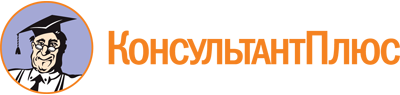 Закон Республики Северная Осетия-Алания от 20.07.2007 N 36-РЗ
(ред. от 07.11.2023)
"О выборах в органы местного самоуправления в Республике Северная Осетия-Алания"Документ предоставлен КонсультантПлюс

www.consultant.ru

Дата сохранения: 04.12.2023
 20 июля 2007 годаN 36-РЗСписок изменяющих документов(в ред. Законов Республики Северная Осетия-Аланияот 20.11.2007 N 56-РЗ, от 29.12.2008 N 61-РЗ, от 13.01.2010 N 8-РЗ,от 12.05.2011 N 14-РЗ, от 20.06.2012 N 21-РЗ, от 06.06.2013 N 22-РЗ,от 21.03.2014 N 6-РЗ, от 05.06.2014 N 16-РЗ, от 11.11.2015 N 39-РЗ,от 14.06.2016 N 26-РЗ, от 03.06.2017 N 33-РЗ, от 03.07.2018 N 47-РЗ,от 06.11.2018 N 79-РЗ, от 10.01.2019 N 7-РЗ, от 07.05.2019 N 24-РЗ,от 10.01.2020 N 7-РЗ, от 20.04.2020 N 30-РЗ, от 02.11.2020 N 80-РЗ,от 04.03.2021 N 14-РЗ, от 08.06.2021 N 40-РЗ, от 15.11.2021 N 76-РЗ,от 02.12.2021 N 95-РЗ, от 05.05.2022 N 25-РЗ, от 06.06.2022 N 45-РЗ,от 27.12.2022 N 93-РЗ, от 06.04.2023 N 18-РЗ, от 07.11.2023 N 68-РЗ)Положения ч. 1 ст. 64.32 (в редакции Закона Республики Северная Осетия-Алания от 20.06.2012 N 21-РЗ) распространяются на правоотношения, возникшие в связи с замещением вакантных депутатских мандатов в Парламенте Республики Северная Осетия-Алания, представительных органах муниципальных образований, депутаты которых избраны на выборах, назначенных после дня вступления в силу Федерального закона от 25 июля 2011 года N 263-ФЗ.Положения ч. 2 ст. 64.32 (в редакции Закона Республики Северная Осетия-Алания от 20.06.2012 N 21-РЗ) распространяются на правоотношения, возникшие в связи с замещением вакантных депутатских мандатов в Парламенте Республики Северная Осетия-Алания, представительных органах муниципальных образований, депутаты которых избраны на выборах, назначенных после дня вступления в силу Федерального закона от 25 июля 2011 года N 263-ФЗ.Положения ч. 3 ст. 64.32 (в редакции Закона Республики Северная Осетия-Алания от 20.06.2012 N 21-РЗ) распространяются на правоотношения, возникшие в связи с замещением вакантных депутатских мандатов в Парламенте Республики Северная Осетия-Алания, представительных органах муниципальных образований, депутаты которых избраны на выборах, назначенных после дня вступления в силу Федерального закона от 25 июля 2011 года N 263-ФЗ.Положения ч. 4 ст. 64.32 (в редакции Закона Республики Северная Осетия-Алания от 20.06.2012 N 21-РЗ) распространяются на правоотношения, возникшие в связи с замещением вакантных депутатских мандатов в Парламенте Республики Северная Осетия-Алания, представительных органах муниципальных образований, депутаты которых избраны на выборах, назначенных после дня вступления в силу Федерального закона от 25 июля 2011 года N 263-ФЗ.Список изменяющих документов(в ред. Законов Республики Северная Осетия-Аланияот 03.07.2018 N 47-РЗ, от 02.11.2020 N 80-РЗ, от 15.11.2021 N 76-РЗ,от 06.04.2023 N 18-РЗ)Nп/пФамилия, имя, отчествоГод рождения (в возрасте 18 лет - дополнительно число и месяц рождения)Адрес места жительства <2>Серия и номер паспорта или документа, заменяющего паспорт гражданинаДата внесения подписиПодпись12345Список изменяющих документов(в ред. Законов Республики Северная Осетия-Аланияот 03.07.2018 N 47-РЗ, от 07.05.2019 N 24-РЗ, от 02.11.2020 N 80-РЗ,от 15.11.2021 N 76-РЗ, от 06.04.2023 N 18-РЗ)Nп/пФамилия, имя, отчествоГод рождения (в возрасте 18 лет - дополнительно число и месяц рождения)Адрес места жительства <2>Серия и номер паспорта или документа, заменяющего паспорт гражданинаДата внесения подписиПодпись12345Список изменяющих документов(в ред. Законов Республики Северная Осетия-Аланияот 03.07.2018 N 47-РЗ, от 02.11.2020 N 80-РЗ, от 15.11.2021 N 76-РЗ,от 06.04.2023 N 18-РЗ)Nп/пФамилия, имя, отчествоГод рождения (в возрасте 18 лет - дополнительно число и месяц рождения)Адрес места жительства <2>Серия и номер паспорта или документа, заменяющего паспорт гражданинаДата внесения подписиПодпись12345Список изменяющих документов(в ред. Законов Республики Северная Осетия-Аланияот 14.06.2016 N 26-РЗ, от 10.01.2019 N 7-РЗ)Список изменяющих документов(в ред. Закона Республики Северная Осетия-Аланияот 06.06.2022 N 45-РЗ)Фамилия,имя, отчество, серия и номер паспорта или документа, заменяющегопаспорт гражданина, ИНН <1>, СНИЛСДоходы за ____ год <2>Имущество по состоянию на "__" ____________ 20___ года <3>Имущество по состоянию на "__" ____________ 20___ года <3>Имущество по состоянию на "__" ____________ 20___ года <3>Имущество по состоянию на "__" ____________ 20___ года <3>Имущество по состоянию на "__" ____________ 20___ года <3>Имущество по состоянию на "__" ____________ 20___ года <3>Имущество по состоянию на "__" ____________ 20___ года <3>Имущество по состоянию на "__" ____________ 20___ года <3>Имущество по состоянию на "__" ____________ 20___ года <3>Имущество по состоянию на "__" ____________ 20___ года <3>Имущество по состоянию на "__" ____________ 20___ года <3>Фамилия,имя, отчество, серия и номер паспорта или документа, заменяющегопаспорт гражданина, ИНН <1>, СНИЛСДоходы за ____ год <2>Недвижимое имуществоНедвижимое имуществоНедвижимое имуществоНедвижимое имуществоНедвижимое имуществоНедвижимое имуществоТранспортные средстваДенежные средства и драгоценныеметаллы <6>, находящиеся на счетах (во вкладах) в банкахИное имуществоИное имуществоИное имуществоФамилия,имя, отчество, серия и номер паспорта или документа, заменяющегопаспорт гражданина, ИНН <1>, СНИЛСДоходы за ____ год <2>Недвижимое имуществоНедвижимое имуществоНедвижимое имуществоНедвижимое имуществоНедвижимое имуществоНедвижимое имуществоТранспортные средстваДенежные средства и драгоценныеметаллы <6>, находящиеся на счетах (во вкладах) в банкахЦенные бумагиЦенные бумагиИное участие в коммерческих организациях <10>Фамилия,имя, отчество, серия и номер паспорта или документа, заменяющегопаспорт гражданина, ИНН <1>, СНИЛСДоходы за ____ год <2>Недвижимое имуществоНедвижимое имуществоНедвижимое имуществоНедвижимое имуществоНедвижимое имуществоНедвижимое имуществоТранспортные средстваДенежные средства и драгоценныеметаллы <6>, находящиеся на счетах (во вкладах) в банкахАкции <8>Иные ценные бумаги <9>Иное участие в коммерческих организациях <10>Фамилия,имя, отчество, серия и номер паспорта или документа, заменяющегопаспорт гражданина, ИНН <1>, СНИЛСИсточник выплаты дохода, сумма, (руб.) <4>Земельные участкиЖилые домаКвартиры, комнатыСадовые домаМашино-местаИное недвижимое имуществоВид <5>, марка, модель, год выпускаНаименование и адрес банка, номер счета, остаток на счете <7> (руб.)Наименование организации, ИНН, адрес, количество акций, номинальная стоимость одной акции (руб.)Вид ценной бумаги, лицо, выпустившее ценную бумагу, ИНН, адрес, количество ценных бумаг, общая стоимость (руб.)Наименование организации, ИНН, адрес, доля участияФамилия,имя, отчество, серия и номер паспорта или документа, заменяющегопаспорт гражданина, ИНН <1>, СНИЛСИсточник выплаты дохода, сумма, (руб.) <4>Место нахождения (адрес), общая площадь (кв.м)Место нахождения (адрес), общая площадь (кв.м)Место нахождения (адрес), общая площадь (кв.м)Место нахождения (адрес), общая площадь (кв.м)Место нахождения (адрес), общая площадь (кв.м)Наименование, место нахождения (адрес), общая площадь (кв.м)Вид <5>, марка, модель, год выпускаНаименование и адрес банка, номер счета, остаток на счете <7> (руб.)Наименование организации, ИНН, адрес, количество акций, номинальная стоимость одной акции (руб.)Вид ценной бумаги, лицо, выпустившее ценную бумагу, ИНН, адрес, количество ценных бумаг, общая стоимость (руб.)Наименование организации, ИНН, адрес, доля участия